ПРАВИТЕЛЬСТВО ЯРОСЛАВСКОЙ ОБЛАСТИ

ПОСТАНОВЛЕНИЕ

от 22 марта 2021 года N 128-п


Об утверждении государственной программы Ярославской области "Социальная поддержка населения Ярославской области" на 2021 - 2025 годы и признании утратившими силу отдельных постановлений Правительства области(с изменениями на 13 мая 2022 года)(в ред. Постановлений Правительства Ярославской области от 22.06.2021 N 400-п, от 25.08.2021 N 573-п, от 24.12.2021 N 938-п, от 25.03.2022 N 202-п, от 13.05.2022 N 374-п)В соответствии со статьей 179 Бюджетного кодекса Российской Федерации, постановлением Правительства области от 14.10.2019 N 712-п "Об утверждении Положения о программно-целевом планировании в Ярославской области"
ПРАВИТЕЛЬСТВО ОБЛАСТИ ПОСТАНОВЛЯЕТ:
1. Утвердить прилагаемую государственную программу Ярославской области "Социальная поддержка населения Ярославской области" на 2021 - 2025 годы.2. Признать утратившими силу постановления Правительства области в соответствии с перечнем, приведенным в приложении.3. Контроль за исполнением постановления возложить на заместителя Председателя Правительства области, курирующего вопросы здравоохранения, труда и социальной защиты, образования, семейной и демографической политики.
(п. 3 в ред. Постановления Правительства Ярославской области от 25.03.2022 N 202-п)4. Постановление вступает в силу с момента подписания, за исключением пункта 16 Порядка предоставления и распределения субсидии на укрепление материально-технической базы загородных организаций отдыха детей и их оздоровления, находящихся в муниципальной собственности, приведенного в приложении 1 к подпрограмме "Семья и дети Ярославии" на 2021 - 2025 годы, являющейся приложением 2 к Государственной программе, указанной в пункте 1, и пункта 19 Порядка предоставления и распределения субсидии на оплату стоимости набора продуктов питания в лагерях с дневной формой пребывания детей, расположенных на территории Ярославской области, приведенного в приложении 2 к подпрограмме "Семья и дети Ярославии" на 2021 - 2025 годы, являющейся приложением 2 к Государственной программе, указанной в пункте 1, которые вступают в силу с 01 января 2022 года.

Исполняющий обязанности
Председателя
Правительства области
М.А.АВДЕЕВУтверждена
постановлением
Правительства области
от 22.03.2021 N 128-п
ГОСУДАРСТВЕННАЯ ПРОГРАММА ЯРОСЛАВСКОЙ ОБЛАСТИ "СОЦИАЛЬНАЯ ПОДДЕРЖКА НАСЕЛЕНИЯ ЯРОСЛАВСКОЙ ОБЛАСТИ" НА 2021 - 2025 ГОДЫ(в ред. Постановлений Правительства Ярославской области от 22.06.2021 N 400-п, от 25.08.2021 N 573-п, от 24.12.2021 N 938-п, от 25.03.2022 N 202-п, от 13.05.2022 N 374-п)
Паспорт Государственной программы
I. Общая характеристика сферы реализации Государственной программыГосударственная программа Ярославской области "Социальная поддержка населения Ярославской области" на 2021 - 2025 годы (далее - Государственная программа) разработана в соответствии с постановлением Правительства Российской Федерации от 15 апреля 2014 г. N 296 "Об утверждении государственной программы Российской Федерации "Социальная поддержка граждан".Государственная программа в рамках действующих бюджетных обязательств обеспечивает реализацию трех основных направлений: предоставление мер социальной поддержки, социальное обслуживание населения, оказание адресной социальной помощи.Меры социальной поддержки ежегодно предоставляются более чем 470 тысячам жителей региона: 2,1 миллиона выплат, предусмотренных федеральным законодательством, на сумму более 4,5 миллиарда рублей и более 6,0 миллиона выплат, предусмотренных региональным законодательством, на сумму более 7,3 миллиарда рублей. Все меры социальной поддержки предоставляются своевременно, задолженности перед населением нет.В рамках социального обслуживания населения 55 государственных и муниципальных учреждений ежегодно предоставляют социальные услуги более чем 165 тысячам жителей области. Участие в предоставлении услуг социального обслуживания принимают негосударственные организации - поставщики социальных услуг, деятельность которых охватывает более 8,5 тысячи жителей региона.В целях социальной защиты населения ежегодно трем тысячам малоимущих семей с детьми и более чем восьми тысячам граждан пожилого возраста и инвалидов предоставляется адресная социальная помощь на сумму более 100 миллионов рублей, в том числе заключается более тысячи социальных контрактов в целях оказания помощи малоимущим гражданам и малоимущим семьям, оказавшимся в трудной жизненной ситуации.Анализ сложившейся в Ярославской области ситуации в сфере социальной поддержки населения позволяет выделить ряд проблем, в первую очередь негативные демографические тенденции.При относительном сокращении естественной убыли населения отмечается рост численности пожилого населения, что обуславливает постоянный рост коэффициента демографической нагрузки (количество нетрудоспособных на 1000 лиц трудоспособного возраста).С учетом негативных тенденций социально-демографического развития региона для обеспечения социальной поддержки жителей Ярославской области требуется принятие мер экономического, социального, организационного характера.В рамках реализации Государственной программы в части укрепления социальной защищенности граждан необходимо:- совершенствовать систему мер социальной поддержки, социального обслуживания и социальной помощи на адресной основе, направленную на снижение уровня бедности жителей региона;- сформировать эффективную клиентоориентированную систему предоставления услуг социального обслуживания, в том числе с привлечением негосударственных поставщиков социальных услуг;- сформировать систему мониторинга и оценки качества предоставления социальных услуг, в том числе с привлечением независимых операторов, представителей негосударственного сектора.Современная ситуация требует структурированного подхода и к решению социальных проблем семей и детей. Одним из основных принципов семейной политики является обеспечение приоритета интересов ребенка и защиты прав ребенка, его полноценного физического, психического, интеллектуального развития.В Ярославской области проживает около 152 тысяч семей с несовершеннолетними детьми. Средний состав семьи - 3 человека.В регионе наблюдается рост числа многодетных семей (2017 год - 9349 семей, 2018 год - 10344 семьи, 2019 год - 11305 семей, 2020 год - 11955 семей) - их доля от общего числа семей составляет 7,8 процента. Более 50 процентов неполных и многодетных семей относятся к категории малоимущих.В регионе около 35 тысяч семей с несовершеннолетними детьми являются малоимущими и нуждаются в поддержке государства. К числу наиболее уязвимых категорий детей относятся дети-сироты и дети, оставшиеся без попечения родителей.К социально уязвимым группам детей также относятся дети-инвалиды и дети с ограниченными возможностями здоровья. В настоящее время численность детей-инвалидов в области составляет 3,9 тысячи человек. Появление в семье ребенка-инвалида существенно меняет экономическое, социальное и психологическое состояние семьи. Решение социальных проблем семей и детей, проживающих в Ярославской области, возможно только путем координации усилий всех заинтересованных структур и объединения различных ресурсов, расширения спектра услуг, оказываемых семье и детям.Для повышения качества жизни детей и семей с детьми требуется ежегодное обеспечение отдыха и оздоровления детей (в первую очередь детей, находящихся в трудной жизненной ситуации), выделение средств на укрепление материально-технической базы учреждений, занимающихся вопросами семьи, материнства и детства, профилактики безнадзорности и правонарушений несовершеннолетних.Последовательное осуществление мер в рамках Государственной программы позволит не допустить нарастания социальной напряженности в регионе и сконцентрировать усилия на формировании предпосылок для сохранения положительных демографических тенденций.II. Приоритеты государственной политики в сфере реализации Государственной программы и ожидаемые конечные результаты ее реализацииПриоритеты государственной политики в сфере реализации Государственной программы определены исходя из Концепции демографической политики Российской Федерации на период до 2025 года, утвержденной Указом Президента Российской Федерации от 9 октября 2007 года N 1351 "Об утверждении Концепции демографической политики Российской Федерации на период до 2025 года", Концепции государственной семейной политики в Российской Федерации на период до 2025 года, утвержденной распоряжением Правительства Российской Федерации от 25 августа 2014 г. N 1618-р, Стратегии действий в интересах граждан старшего поколения в Российской Федерации до 2025 года, утвержденной распоряжением Правительства Российской Федерации от 5 февраля 2016 г. N 164-р, Указа Президента Российской Федерации от 29 мая 2017 года N 240 "Об объявлении в Российской Федерации Десятилетия детства", Указа Президента Российской Федерации от 7 мая 2018 года N 204 "О национальных целях и стратегических задачах развития Российской Федерации на период до 2024 года", Указа Президента Российской Федерации от 21 июля 2020 года N 474 "О национальных целях развития Российской Федерации на период до 2030 года".К приоритетным направлениям социальной политики Российской Федерации, определенным указанными правовыми актами, отнесены в том числе:- повышение благосостояния граждан и снижение бедности;- повышение ожидаемой продолжительности здоровой жизни;- совершенствование системы предоставления гражданам государственных и муниципальных услуг, оказываемых органами и учреждениями социальной защиты населения;- развитие сектора социальных услуг в сфере социального обслуживания;- обеспечение доступности социальных услуг высокого качества для всех нуждающихся граждан пожилого возраста и инвалидов путем дальнейшего развития сети организаций различных организационно-правовых форм и форм собственности, предоставляющих социальные услуги;- развитие сектора негосударственных некоммерческих организаций в сфере оказания социальных услуг путем создания механизма привлечения их на конкурсной основе к выполнению государственного заказа по оказанию социальных услуг, создания прозрачной и конкурентной системы государственной поддержки негосударственных некоммерческих организаций, оказывающих социальные услуги населению, развития взаимодействия государства, населения, бизнеса и структур гражданского общества, в том числе с применением механизмов государственно-частного партнерства;- формирование в обществе ценностей семьи, ребенка, ответственного и позитивного родительства.Для достижения цели по созданию условий для роста доходов граждан и снижения уровня бедности через предоставление мер социальной поддержки и государственных социальных гарантий, оказание социальной помощи в рамках Государственной программы реализуются мероприятия по следующим направлениям:- совершенствование законодательства в области социальной поддержки отдельных категорий граждан, в том числе в части выплаты государственных пособий семьям с детьми, предоставления дополнительных мер государственной поддержки семьям, имеющим детей;- организация обеспечения социальных выплат отдельным категориям граждан;- обеспечение уровня заработной платы отдельных категорий работников, установленного указами Президента Российской Федерации;- развитие системы оказания государственной социальной помощи на основании социального контракта;- разработка и реализация комплекса мер, направленных на переход к установлению социальной нормы потребления коммунальных ресурсов, а также компенсационных мер для отдельных категорий граждан;- реализация мероприятий региональных проектов "Финансовая поддержка семей при рождении детей" и "Старшее поколение";- организация отдыха и оздоровления детей;- выявление, развитие, поддержка и сопровождение одаренных детей;- профилактика безнадзорности, правонарушений и защита прав несовершеннолетних.Для достижения цели по повышению доступности социального обслуживания населения запланированы мероприятия, предусматривающие:- строительство зданий учреждений социального обслуживания;- развитие стационарозамещающих технологий социального обслуживания;- внедрение рыночных механизмов в систему социального обслуживания населения Ярославской области на основе государственного социального заказа;- оказание поддержки социально ориентированным некоммерческим организациям.На достижение целей Государственной программы также направлены мероприятия следующих программ:- программа "Снижение уровня бедности в Ярославской области" на 2020 - 2030 годы, утвержденная постановлением Правительства области от 06.11.2020 N 861-п "О программе "Снижение уровня бедности в Ярославской области" на 2020 - 2030 годы" (мероприятия, предусматривающие снижение уровня безработицы и сохранение темпов роста средней заработной платы не ниже инфляции, а также совершенствование нормативно-правового, информационного и научно-методического обеспечения принятия мер по снижению бедности);- программа "Повышение качества жизни граждан старшего поколения в Ярославской области" на 2020 - 2024 годы, утвержденная постановлением Правительства области от 11.12.2019 N 859-п "О программе "Повышение качества жизни граждан старшего поколения в Ярославской области" на 2020 - 2024 годы" (меры, охватывающие все стороны жизнедеятельности граждан пожилого возраста, направленные на активизацию их участия в жизни общества, сохранение и развитие интеллектуального потенциала, в том числе обучение пенсионеров компьютерной грамотности, поддержание здоровья, расширение коммуникационных связей, организация культурного досуга и отдыха).Реализация Государственной программы будет способствовать достижению к концу 2025 года следующих значений целевых показателей:- доля граждан, получивших социальную поддержку и государственные социальные гарантии, в общей численности граждан, имеющих право на их получение и обратившихся за их получением. Показатель позволяет характеризовать и оценивать результаты предоставления мер социальной поддержки, социальной помощи и дополнительного пенсионного обеспечения. Поддержание значения данного показателя на уровне 100 процентов будет обеспечиваться за счет своевременности и полноты перечисления гражданам денежных средств, предусмотренных в областном бюджете на предоставление денежных выплат, пособий и компенсаций, совершенствования нормативной правовой базы предоставления государственных и муниципальных услуг, внедрения проактивного режима, межведомственного взаимодействия в электронной форме для получения необходимых сведений в процессе назначения и предоставления мер социальной поддержки, социальной помощи и иных государственных социальных гарантий;- доля граждан, получивших социальные услуги в организациях социального обслуживания населения, в общем числе граждан, обратившихся за получением социальных услуг в организации социального обслуживания населения. Показатель позволяет характеризовать и оценивать результаты реализации мероприятий по удовлетворению потребностей населения в социальных услугах, предоставляемых пожилым гражданам, инвалидам, детям-инвалидам, семьям с детьми, лицам без определенного места жительства и занятий. Поддержание значения данного показателя на уровне 100 процентов в период реализации Государственной программы будет обеспечиваться за счет совершенствования законодательства, регулирующего отношения в сфере социального обслуживания населения, развития материальной базы учреждений социального обслуживания населения, привлечения к социальному обслуживанию населения бизнеса в рамках государственно-частного партнерства, социально ориентированных некоммерческих организаций, благотворителей и добровольцев, проведения мероприятий по профилактике социального неблагополучия населения, обеспечивающих сокращение числа граждан, находящихся в трудной жизненной ситуации, а также внедрения новых стационарозамещающих технологий социального обслуживания населения, в том числе надомного социального обслуживания, социального сопровождения;- снижение уровня бедности (доли населения с денежными доходами ниже величины прожиточного минимума в процентах в общей численности населения) до 7,4 процента. Данный показатель позволяет произвести количественную оценку конечных общественно значимых результатов реализации Государственной программы с позиции обеспечения роста материального благосостояния населения посредством предоставления мер социальной поддержки, направленных на обеспечение доходов граждан. Прогнозируемое снижение значения данного показателя будет обеспечиваться за счет реализации мероприятий, обеспечивающих последовательное расширение, в том числе посредством совершенствования законодательства, адресного подхода, основанного на оценке нуждаемости, как при предоставлении мер социальной поддержки отдельным категориям граждан, так и при организации социального обслуживания населения и оказании социальной помощи;(в ред. Постановления Правительства Ярославской области от 24.12.2021 N 938-п)- увеличение удельного веса повторных рождений детей в общем числе рождений до 63 процентов. Данный показатель позволяет произвести количественную оценку реализации государственных мер, направленных на создание благоприятных условий для жизнедеятельности и функционирования института семьи, рождения в семьях вторых и последующих детей. Прогнозируемое увеличение значения данного показателя будет обеспечиваться за счет мер социальной поддержки, направленных на поддержку рождения в семьях вторых и последующих детей, поддержку многодетных семей, неприменения к ним критериев адресности и нуждаемости, осуществления мероприятий по пропаганде сознательного и позитивного родительства.III. Обобщенная характеристика мер государственного регулирования в рамках Государственной программы1. Реализация Государственной программы предполагает осуществление комплекса мер государственного регулирования правового, организационного и финансового характера, обеспечивающих достижение целей Государственной программы.Меры правового регулирования включают разработку и принятие правовых норм, направленных на создание необходимых условий и механизмов реализации подпрограмм Государственной программы.Организационные меры включают комплекс последовательных и взаимосвязанных действий, направленных на координацию всех вовлеченных в реализацию Государственной программы субъектов: органов исполнительной власти, органов местного самоуправления муниципальных образований области (далее - ОМСУ), организаций и учреждений.Финансовые меры предполагается осуществлять путем финансирования мероприятий подпрограмм Государственной программы.2. Правовое регулирование социальной поддержки, социального обслуживания населения, оказания адресной социальной помощи, а также предоставления государственных гарантий определяется:- Трудовым кодексом Российской Федерации;- Федеральными законами:от 12 января 1995 года N 5-ФЗ "О ветеранах";от 24 ноября 1995 года N 181-ФЗ "О социальной защите инвалидов в Российской Федерации";от 24 июля 1998 года N 124-ФЗ "Об основных гарантиях прав ребенка в Российской Федерации";от 24 июня 1999 года N 120-ФЗ "Об основах системы профилактики безнадзорности и правонарушений несовершеннолетних";от 17 июля 1999 года N 178-ФЗ "О государственной социальной помощи";от 6 октября 1999 года N 184-ФЗ "Об общих принципах организации законодательных (представительных) и исполнительных органов государственной власти субъектов Российской Федерации";от 28 декабря 2013 года N 442-ФЗ "Об основах социального обслуживания граждан в Российской Федерации";от 28 декабря 2017 года N 418-ФЗ "О ежемесячных выплатах семьям, имеющим детей";- Законами Ярославской области:от 8 мая 2003 г. N 21-з "О социальном партнерстве в Ярославской области";от 30 июня 2003 г. N 32-з "Об охране труда в Ярославской области";от 9 ноября 2007 г. N 70-з "Об организации и осуществлении деятельности по опеке и попечительству";от 24 ноября 2008 г. N 56-з "О наделении органов местного самоуправления отдельными государственными полномочиями Российской Федерации";от 19 декабря 2008 г. N 65-з "Социальный кодекс Ярославской области";от 16 декабря 2009 г. N 70-з "О наделении органов местного самоуправления государственными полномочиями Ярославской области";от 28 ноября 2011 г. N 45-з "О временных мерах социальной поддержки граждан, имеющих детей";от 28 декабря 2011 г. N 55-з "О государственных должностях Ярославской области";от 22 декабря 2016 г. N 90-з "О пенсионном обеспечении государственных гражданских служащих Ярославской области и муниципальных служащих в Ярославской области";от 3 октября 2018 г. N 50-з "О временных мерах социальной поддержки граждан пожилого возраста в Ярославской области".3. В целях снижения уровня бедности, обеспечения гарантий отдыха и оздоровления детей, а также развития конкуренции в сфере социального обслуживания населения для граждан, организаций и учреждений предусмотрены следующие налоговые льготы:3.1. В соответствии с Налоговым кодексом Российской Федерации в Государственной программе предусматриваются следующие меры государственного регулирования:- освобождение от налогообложения следующих видов доходов физических лиц:государственные пособия;пенсии по государственному пенсионному обеспечению, страховые пенсии, фиксированная выплата к страховой пенсии (с учетом повышения фиксированной выплаты к страховой пенсии) и накопительная пенсия, назначаемые в порядке, установленном действующим законодательством, социальные доплаты к пенсиям, выплачиваемые в соответствии с законодательством субъектов Российской Федерации;ежемесячная выплата в связи с рождением (усыновлением) первого ребенка, осуществляемая в соответствии с Федеральным законом от 28 декабря 2017 года N 418-ФЗ "О ежемесячных выплатах семьям, имеющим детей";суммы единовременных выплат (в том числе в виде материальной помощи), осуществляемых налогоплательщикам из числа граждан, которые в соответствии с законодательством отнесены к категории граждан, имеющих право на получение социальной помощи, в виде сумм адресной социальной помощи, оказываемой за счет средств бюджетов субъектов Российской Федерации;помощь (в денежной и натуральной формах), а также подарки, которые получены ветеранами Великой Отечественной войны, тружениками тыла Великой Отечественной войны, инвалидами Великой Отечественной войны, вдовами военнослужащих, погибших в период войны с Финляндией, Великой Отечественной войны, войны с Японией, вдовами умерших инвалидов Великой Отечественной войны и бывшими узниками нацистских концлагерей, тюрем и гетто, бывшими военнопленными во время Великой Отечественной войны, а также бывшими несовершеннолетними узниками концлагерей, гетто и других мест принудительного содержания, созданных фашистами и их союзниками в период Второй мировой войны, за счет средств бюджетов бюджетной системы Российской Федерации;доходы в денежной и (или) натуральной формах, полученные налогоплательщиками в соответствии с Федеральным законом от 12 января 1995 года N 5-ФЗ "О ветеранах", Законом Российской Федерации от 15 января 1993 года N 4301-1 "О статусе Героев Советского Союза, Героев Российской Федерации и полных кавалеров ордена Славы", Федеральным законом от 9 января 1997 года N 5-ФЗ "О предоставлении социальных гарантий Героям Социалистического Труда, Героям Труда Российской Федерации и полным кавалерам ордена Трудовой Славы";доходы в виде выплат гражданам, подвергшимся воздействию радиации, полученные в соответствии с Законом Российской Федерации от 15 мая 1991 года N 1244-1 "О социальной защите граждан, подвергшихся воздействию радиации вследствие катастрофы на Чернобыльской АЭС", Федеральным законом от 10 января 2002 года N 2-ФЗ "О социальных гарантиях гражданам, подвергшимся радиационному воздействию вследствие ядерных испытаний на Семипалатинском полигоне", Федеральным законом от 26 ноября 1998 года N 175-ФЗ "О социальной защите граждан Российской Федерации, подвергшихся воздействию радиации вследствие аварии в 1957 году на производственном объединении "Маяк" и сбросов радиоактивных отходов в реку Теча";доходы в денежной и (или) натуральной формах, полученные налогоплательщиками в соответствии с законодательными актами Российской Федерации, актами Президента Российской Федерации, актами Правительства Российской Федерации, законами и (или) иными актами органов государственной власти субъектов Российской Федерации в связи с рождением ребенка;доходы в денежной и (или) натуральной формах, полученные инвалидами или детьми-инвалидами в соответствии с Федеральным законом от 24 ноября 1995 года N 181-ФЗ "О социальной защите инвалидов в Российской Федерации";доходы в денежной и (или) натуральной формах, полученные отдельными категориями граждан в порядке оказания им социальной поддержки (помощи) в соответствии с законодательными актами Российской Федерации, актами Президента Российской Федерации, актами Правительства Российской Федерации, законами и (или) иными актами органов государственной власти субъектов Российской Федерации;доходы в виде ежегодной денежной выплаты лицам, награжденным нагрудным знаком "Почетный донор России", установленной Федеральным законом от 20 июля 2012 года N 125-ФЗ "О донорстве крови и ее компонентов";- применение организациями, осуществляющими социальное обслуживание граждан, налоговой ставки 0 процентов по налогу на прибыль организаций.3.2. В соответствии с Законами Ярославской области от 5 ноября 2002 г. N 71-з "О транспортном налоге в Ярославской области" и от 15 октября 2003 г. N 46-з "О налоге на имущество организаций в Ярославской области" в Государственной программе предусматриваются следующие меры государственного регулирования:- налоговая льгота по уплате транспортного налога предоставляется пенсионерам, получающим пенсию, назначенную в порядке, установленном пенсионным законодательством Российской Федерации, гражданам, подвергшимся воздействию радиации вследствие катастрофы на Чернобыльской АЭС, одному из родителей (усыновителей, опекунов, попечителей) в семье, относящейся к многодетной в соответствии с Законом Ярославской области "Социальный кодекс Ярославской области", Героям Советского Союза, Героям Российской Федерации, полным кавалерам ордена Славы, Героям Социалистического Труда, Героям Труда Российской Федерации, инвалидам I и II группы вследствие военной травмы (ранения, контузии, увечья), полученной при исполнении обязанностей военной службы (служебных обязанностей), гражданам, достигшим возраста 60 лет для мужчин и 55 лет для женщин, одному из родителей (усыновителей, опекунов, попечителей) ребенка-инвалида;- от уплаты налога освобождаются социально ориентированные некоммерческие организации, которые с 2017 года являются получателями грантов Президента Российской Федерации (по результатам конкурсов, проведенных Фондом-оператором президентских грантов по развитию гражданского общества), получателями субсидий и грантов в рамках программ, реализуемых федеральными органами исполнительной власти, получателями субсидий и грантов в рамках программ, реализуемых органами исполнительной власти Ярославской области, ОМСУ, исполнителями общественно полезных услуг, поставщиками социальных услуг;- от уплаты налога на имущество организаций освобождаются:организации - в отношении имущества детских оздоровительных лагерей (центров), используемого исключительно для осуществления деятельности по обеспечению отдыха и оздоровления детей;социально ориентированные некоммерческие организации, которые с 2017 года являются получателями грантов Президента Российской Федерации (по результатам конкурсов, проведенных Фондом-оператором президентских грантов по развитию гражданского общества), получателями субсидий и грантов в рамках программ, реализуемых федеральными органами исполнительной власти, получателями субсидий и грантов в рамках программ, реализуемых органами исполнительной власти Ярославской области, ОМСУ, исполнителями общественно полезных услуг, поставщиками социальных услуг.4. В целях развития конкуренции в сфере социального обслуживания населения, реализации в Ярославской области в 2021 - 2025 годах Федерального закона от 13 июля 2020 года N 189-ФЗ "О государственном (муниципальном) социальном заказе на оказание государственных (муниципальных) услуг в социальной сфере" постановлением Правительства области от 15.06.2015 N 644-п "Об утверждении тарифов на социальные услуги и о признании утратившими силу и частично утратившими силу отдельных постановлений Администрации области и Правительства области" в регионе установлены тарифы на социальные услуги, которые применяются к поставщикам социальных услуг независимо от их организационно-правовой формы и формы собственности.IV. Механизм реализации Государственной программы1. Реализация Государственной программы, подпрограмм Государственной программы осуществляется на территории всех муниципальных образований области.Административный контроль дополняется текущим финансовым контролем за использованием средств федерального и областного бюджетов, осуществляемым органами финансового контроля.Реализация Государственной программы, подпрограмм Государственной программы осуществляется:- ответственным исполнителем Государственной программы - ДТСПН;- ответственными исполнителями подпрограмм Государственной программы - ДТСПН, УСДП;- исполнителями мероприятий в рамках подпрограмм Государственной программы: ДТСПН, УСДП, департаментом образования Ярославской области, департаментом здравоохранения и фармации Ярославской области, департаментом культуры Ярославской области, департаментом по физической культуре, спорту и молодежной политике Ярославской области, департаментом государственной службы занятости населения Ярославской области, ОМСУ.2. Ответственный исполнитель Государственной программы:- осуществляет общее руководство реализацией Государственной программы и контроль за ходом реализации Государственной программы;- готовит отчеты о реализации Государственной программы;- в случае отсутствия правовой базы разрабатывает проекты нормативных правовых актов и методические рекомендации по реализации задач в части мероприятий, для реализации которых наделен полномочиями главного распорядителя бюджетных средств;- участвует в организации финансирования мероприятий в рамках задач, для реализации которых наделен полномочиями главного распорядителя бюджетных средств;- размещает информацию о ходе реализации Государственной программы на странице ДТСПН на портале органов государственной власти Ярославской области в информационно-телекоммуникационной сети "Интернет";- осуществляет организацию информационной и разъяснительной работы, направленной на освещение целей и задач Государственной программы;- заключает соглашения, организует обмен информацией и взаимодействие участников задач в рамках подпрограмм Государственной программы;- несет ответственность за эффективное использование средств, выделяемых на реализацию задач по контролируемым им направлениям;- осуществляет функции главного распорядителя бюджетных средств в соответствии с ведомственной структурой расходов областного бюджета.3. Ответственные исполнители подпрограмм Государственной программы по контролируемым ими направлениям (задачам):- в случае отсутствия правовой базы в части мероприятий, для реализации которых наделены полномочиями главного распорядителя бюджетных средств, разрабатывают проекты нормативных правовых актов и методические рекомендации по реализации задачи;- участвуют в организации финансирования мероприятий задач, для реализации которых наделены полномочиями главного распорядителя бюджетных средств;- разрабатывают предложения по внесению изменений в подпрограммы Государственной программы;- осуществляют организацию информационной и разъяснительной работы, направленной на освещение целей и задач подпрограммы Государственной программы;- заключают соглашения, организуют обмен информацией и взаимодействие с участниками задач;- осуществляют нормативно-правовое и организационное обеспечение реализации задач;- представляют предложения по внесению изменений в задачи;- осуществляют координацию деятельности участников задач по курируемым ими направлениям;- несут ответственность за эффективное использование средств, выделяемых на реализацию задач по контролируемым ими направлениям;- осуществляют функции главного распорядителя бюджетных средств в соответствии с ведомственной структурой расходов областного бюджета.4. Исполнители мероприятий подпрограмм Государственной программы:- в случае отсутствия правовой базы разрабатывают проекты нормативных правовых актов и методические рекомендации по реализации мероприятий, в отношении которых наделены полномочиями главного распорядителя бюджетных средств;- осуществляют функции главного распорядителя бюджетных средств в соответствии с ведомственной структурой расходов областного бюджета;- несут ответственность за своевременную и качественную реализацию порученных им мероприятий.
5. Реализацию ведомственной целевой программы "Социальная поддержка населения Ярославской области" на 2021 - 2025 годы осуществляет ДТСПН:(в ред. Постановления Правительства Ярославской области от 25.03.2022 N 202-п)(таблица в ред. Постановления Правительства Ярославской области от 25.03.2022 N 202-п)
Мероприятия ведомственной целевой программы "Социальная поддержка населения Ярославской области" на 2021 - 2025 годы реализуются совместно с ОМСУ, осуществляющими управление в сферах социальной защиты и социального обслуживания населения.Денежные средства, выделяемые из областного бюджета для реализации мероприятий ведомственной целевой программы "Социальная поддержка населения Ярославской области" на 2021 - 2025 годы, направляются в ДТСПН. Органам социальной защиты населения и учреждениям социального обслуживания муниципальных образований области указанные средства перечисляются в виде субвенций и иных межбюджетных трансфертов местным бюджетам.Реализация отдельных мероприятий ведомственной целевой программы "Социальная поддержка населения Ярославской области" на 2021 - 2025 годы, связанных с материально-техническим оснащением, осуществляется на основе государственных контрактов на закупку и поставку продукции для государственных нужд.ДТСПН несет ответственность за своевременность и точность выполнения мероприятий ведомственной целевой программы "Социальная поддержка населения Ярославской области" на 2021 - 2025 годы, рациональное использование выделенных бюджетных средств.Проверка целевого использования средств областного бюджета, выделенных на реализацию ведомственной целевой программы "Социальная поддержка населения Ярославской области" на 2021 - 2025 годы, осуществляется в соответствии с действующим законодательством.Информация о ходе реализации ведомственной целевой программы "Социальная поддержка населения Ярославской области" на 2021 - 2025 годы размещается на странице ДТСПН на портале органов государственной власти Ярославской области в информационно-телекоммуникационной сети "Интернет".6. Реализацию подпрограммы "Семья и дети Ярославии" на 2021 - 2025 годы осуществляет УСДП.Мероприятия подпрограммы "Семья и дети Ярославии" на 2021 - 2025 годы реализуются совместно с ОМСУ, осуществляющими управление в сферах образования, социальной защиты и социального обслуживания населения, здравоохранения, культуры, физической культуры, спорта и молодежной политики.Денежные средства, выделяемые из областного бюджета для реализации мероприятий подпрограммы "Семья и дети Ярославии" на 2021 - 2025 годы, направляются ОМСУ департаментом финансов Ярославской области и финансовым управлением Правительства области в виде субсидий и субвенций.Реализация отдельных мероприятий подпрограммы "Семья и дети Ярославии" на 2021 - 2025 годы, связанных с проведением областных мероприятий, осуществляется на основе государственных контрактов на закупку и поставку продукции для государственных нужд.УСДП несет ответственность за своевременность и точность выполнения мероприятий подпрограммы "Семья и дети Ярославии" на 2021 - 2025 годы, рациональное использование выделенных бюджетных средств.Проверка целевого использования средств областного бюджета, выделенных на реализацию подпрограммы "Семья и дети Ярославии" на 2021 - 2025 годы, осуществляется в соответствии с действующим законодательством.Информация о ходе реализации подпрограммы "Семья и дети Ярославии" на 2021 - 2025 годы размещается на странице УСДП на портале органов государственной власти Ярославской области в информационно-телекоммуникационной сети "Интернет".7. Контроль за целевым использованием субсидий, предоставляемых в рамках Государственной программы, осуществляют главный распорядитель средств областного бюджета и органы, уполномоченные на осуществление финансового контроля.8. Ведомственная целевая программа "Социальная поддержка населения Ярославской области" на 2021 - 2025 годы приведена в приложении 1 к Государственной программе.Подпрограмма "Семья и дети Ярославии" на 2021 - 2025 годы приведена в приложении 2 к Государственной программе.Основные сведения о региональной целевой программе "Государственная поддержка и повышение качества жизни семей с детьми и граждан старшего поколения в Ярославской области" на 2020 - 2024 годы, входящей в состав Государственной программы, приведены в приложении 3 к Государственной программе.V. Цели, задачи и целевые показатели Государственной программы1. Цели и задачи Государственной программы.Цели Государственной программы:- создание условий для роста доходов граждан и снижения уровня бедности через предоставление мер социальной поддержки и государственных социальных гарантий, оказание социальной помощи;- повышение доступности социального обслуживания населения;- улучшение качества жизни детей и семей с несовершеннолетними детьми.(в ред. Постановления Правительства Ярославской области от 24.12.2021 N 938-п)Задачи Государственной программы:- выполнение обязательств государства по социальной поддержке граждан, создание условий для повышения материального положения малоимущих граждан, граждан, находящихся в трудной жизненной ситуации, и граждан старшего поколения;- обеспечение потребностей граждан в социальном обслуживании;- формирование в обществе ценностей семьи, ребенка, ответственного и позитивного родительства;- расширение участия негосударственных организаций в решении социальных вопросов.2. Целевые показатели Государственной программы:(таблица в ред. Постановления Правительства Ярославской области от 24.12.2021 N 938-п)
3. Ресурсное обеспечение Государственной программы:(таблица в ред. Постановления Правительства Ярославской области от 13.05.2022 N 374-п)
(п. 3 в ред. Постановления Правительства Ярославской области от 25.08.2021 N 573-п)

Приложение 1
к Государственной программе
ВЕДОМСТВЕННАЯ ЦЕЛЕВАЯ ПРОГРАММА
 "Социальная поддержка населения Ярославской области" на 2021 - 2025 годы(в ред. Постановлений Правительства Ярославской области от 22.06.2021 N 400-п, от 25.08.2021 N 573-п, от 24.12.2021 N 938-п, от 25.03.2022 N 202-п, от 13.05.2022 N 374-п)
Паспорт ведомственной целевой программы
________________
* Обоснование потребности в ресурсах, необходимых для реализации ведомственной целевой программы "Социальная поддержка населения Ярославской области" на 2021 - 2025 годы, приведено в приложении к настоящей ведомственной целевой программе.Задачи и мероприятия ведомственной целевой программыСписок сокращений, используемых в таблицеАС ЕСРН ЯО - автоматизированная система "Единый социальный регистр населения Ярославской области"
ГУ - государственные учреждения
ОМС МО - органы местного самоуправления муниципальных образований области
ОСЗН - орган социальной защиты населения
Приложение
к ведомственной
целевой программе
ОБОСНОВАНИЕ
 потребности в ресурсах, необходимых для реализации ведомственной целевой программы "Социальная поддержка населения Ярославской области" на 2021 - 2025 годы(в ред. Постановления Правительства Ярославской области от 13.05.2022 N 374-п)
Приложение 2
к Государственной программеПОДПРОГРАММА
 "Семья и дети Ярославии" на 2021 - 2025 годы(в ред. Постановлений Правительства Ярославской области от 22.06.2021 N 400-п, от 25.08.2021 N 573-п, от 24.12.2021 N 938-п, от 25.03.2022 N 202-п, от 13.05.2022 N 374-п)
Паспорт подпрограммы

Задачи и мероприятия подпрограммы________________
* Порядок предоставления и распределения субсидии на укрепление материально-технической базы загородных организаций отдыха детей и их оздоровления, находящихся в муниципальной собственности, приведен в приложении 1 к настоящей подпрограмме.
** Порядок предоставления и распределения субсидии на оплату стоимости набора продуктов питания в лагерях с дневной формой пребывания детей, расположенных на территории Ярославской области, приведен в приложении 2 к настоящей подпрограмме.
Приложение 1
к подпрограмме

ПОРЯДОК
 предоставления и распределения субсидии на укрепление материально-технической базы загородных организаций отдыха детей и их оздоровления, находящихся в муниципальной собственности(в ред. Постановления Правительства Ярославской области от 25.03.2022 N 202-п)1. Порядок предоставления и распределения субсидии на укрепление материально-технической базы загородных организаций отдыха детей и их оздоровления, находящихся в муниципальной собственности (далее - Порядок), определяет механизм и условия предоставления и распределения из областного бюджета муниципальным образованиям области субсидии на укрепление материально-технической базы загородных организаций отдыха детей и их оздоровления, находящихся в муниципальной собственности (далее - субсидия), в рамках задачи по обеспечению отдыха и оздоровления детей на территории Ярославской области подпрограммы "Семья и дети Ярославии" на 2021 - 2025 годы государственной программы Ярославской области "Социальная поддержка населения Ярославской области" на 2021 - 2025 годы (далее - задача по обеспечению отдыха и оздоровления детей), порядок расходования субсидии.2. Субсидия предоставляется муниципальным образованиям области на укрепление материально-технической базы загородных организаций отдыха детей и их оздоровления, в том числе:- на обеспечение санитарных норм и правил безопасного пребывания детей;- на проведение мероприятий по антитеррористической защищенности, в том числе:установку и ремонт ограждений загородных организаций отдыха детей и их оздоровления;приобретение и установку системы видеонаблюдения (монтаж, ремонт системы видеонаблюдения, установку дополнительных камер, замену устройств записи изображения и других компонентов системы);приобретение и установку охранной и пожарной сигнализации (оснащение системами передачи тревожных сообщений, оборудование системами оповещения и управления эвакуацией либо автономными системами экстренного оповещения о потенциальной угрозе или возникновении чрезвычайных ситуаций, монтаж и ремонт системы охранной и пожарной сигнализации, оснащение металлоискателями);- на проведение капитального и текущего ремонта зданий, помещений, сооружений, в том числе на проведение работ по разработке и экспертизе проектно-сметной документации;- на приобретение основных средств;- на проведение работ по благоустройству территории;- на приобретение строительных материалов;- на приобретение мягкого и хозяйственного инвентаря.Субсидия не предоставляется на осуществление капитальных вложений.(п. 2 в ред. Постановления Правительства Ярославской области от 25.03.2022 N 202-п)3. Условиями предоставления и расходования субсидии являются:3.1. Наличие муниципальных программ, на софинансирование мероприятий которых предоставляются субсидии.3.2. Наличие в местных бюджетах ассигнований за счет средств местных бюджетов на исполнение соответствующего расходного обязательства в объеме, необходимом для его исполнения, в рамках мероприятий муниципальных программ в соответствии с направлениями расходов задачи по обеспечению отдыха и оздоровления детей.3.3. Наличие подписанного с муниципальным образованием области соглашения о предоставлении субсидии из областного бюджета по форме, утвержденной приказом департамента финансов Ярославской области от 17.03.2020 N 15н "Об утверждении типовой формы соглашения о предоставлении субсидии из областного бюджета бюджету муниципального образования области" (далее - соглашение).3.4. Соблюдение целевых направлений расходования субсидии.3.5. Соблюдение уровня софинансирования из местного бюджета.3.6. Выполнение требований к результативности и эффективности использования субсидии, установленных Порядком для муниципальных районов (городских округов) области.3.7. Выполнение требований к срокам, порядку и формам представления отчетности об использовании субсидии.3.8. Установление уровня софинансирования соответствующего расходного обязательства муниципального образования области в рамках мероприятий, необходимых для реализации задачи по обеспечению отдыха и оздоровления детей, за счет предоставляемой из областного бюджета субсидии в размере не более 80 процентов расходного обязательства. В соответствии с пунктом 3 статьи 12.1 Федерального закона от 24 июля 1998 года N 124-ФЗ "Об основных гарантиях прав ребенка в Российской Федерации" осуществление мероприятий по обеспечению организации отдыха детей, включая мероприятия по обеспечению безопасности их жизни и здоровья, относится к полномочиям органов местного самоуправления.3.9. Возврат муниципальным образованием области в доход областного бюджета средств, источником финансового обеспечения которых является субсидия, при невыполнении муниципальным образованием области предусмотренных соглашением обязательств по достижению показателей результатов использования субсидии, по соблюдению уровня софинансирования расходных обязательств из местного бюджета.4. Для заключения соглашения муниципальное образование области должно представить следующие документы:- копия утвержденной муниципальной программы, на софинансирование мероприятий которой предоставляется субсидия;- выписка из решения о местном бюджете (сводной бюджетной росписи) муниципального образования области, подтверждающая наличие ассигнований за счет средств местного бюджета на исполнение соответствующего расходного обязательства органа местного самоуправления муниципального образования области в рамках соответствующей муниципальной программы.5. Критерием отбора муниципальных образований области для предоставления субсидии является наличие в собственности муниципального образования области загородных организаций отдыха детей и их оздоровления, учредителями которых являются муниципальные районы (городские округа) области.(п. 5 в ред. Постановления Правительства Ярославской области от 25.03.2022 N 202-п)6. Общий объем субсидии, предоставляемой за счет средств областного бюджета администрациям муниципальных районов и городских округов области (SМТБ), рассчитывается по формуле: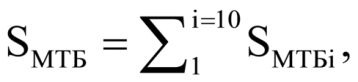 где SМТБi - объем субсидии, предоставляемой из областного бюджета бюджету i-го муниципального образования области, рассчитываемый по формуле:
SМТБi = Zi x Ks + Sкр,
где:Zi - наполняемость находящихся в муниципальной собственности получателя субсидии загородных организаций отдыха детей и их оздоровления в период детской оздоровительной кампании исходя из фактических данных за предыдущий год;Ks - коэффициент, учитывающий объем средств, приходящихся на одного ребенка, отдохнувшего в загородных организациях отдыха детей и их оздоровления, находящихся в муниципальной собственности, в период детской оздоровительной кампании за предыдущий год;Sкр - сумма возникшей кредиторской задолженности муниципального образования области в отношении работ, выполненных в предыдущем году, в рамках софинансирования из областного бюджета в соответствии с заключенным соглашением на предыдущий год при условии подтверждения произведенной оплаты за счет средств местного бюджета в предыдущем финансовом году и при соблюдении установленного уровня софинансирования.Коэффициент, учитывающий объем средств, приходящихся на одного ребенка, отдохнувшего в загородной организации отдыха детей и их оздоровления, находящейся в муниципальной собственности, в период детской оздоровительной кампании за предыдущий год (Ks), рассчитывается по формуле:
Ks = V / Z,
где:V - объем средств областного бюджета на предоставление субсидии, предусмотренный в проекте областного бюджета на очередной финансовый год;Z - суммарная наполняемость всех находящихся в муниципальной собственности получателя субсидии загородных организаций отдыха детей и их оздоровления в период детской оздоровительной кампании исходя из фактических данных за предыдущий год.7. На приобретение мягкого и хозяйственного инвентаря расходуется не более 20 процентов от общего объема субсидии, предоставленной администрациям муниципальных районов и городских округов области из областного бюджета.8. Распределение субсидии между бюджетами муниципальных образований области утверждается законом Ярославской области об областном бюджете на очередной финансовый год и на плановый период.9. В случае образования экономии в результате заключения контрактов (договоров) на поставку товаров, выполнение работ, оказание услуг для муниципальных нужд за счет субсидии, предоставленной из областного бюджета, сэкономленные средства подлежат возврату в установленном порядке в текущем финансовом году.В случае уменьшения в результате экономии по итогам проведения закупок товаров (работ, услуг) для муниципальных нужд суммы предоставляемой муниципальным образованиям области субсидии бюджетные ассигнования областного бюджета на предоставление субсидии подлежат сокращению путем внесения изменений в закон Ярославской области об областном бюджете на соответствующий финансовый год и на плановый период и в сводную бюджетную роспись областного бюджета.10. Субсидия, предоставляемая из областного бюджета, подлежит возврату в случае несоблюдения уровня софинансирования расходного обязательства в размере 20 процентов расходного обязательства.В соответствии с пунктом 5.2 раздела 5 Правил формирования, предоставления и распределения субсидий из областного бюджета местным бюджетам Ярославской области, утвержденных постановлением Правительства области от 17.07.2020 N 605-п "О формировании, предоставлении и распределении субсидий из областного бюджета местным бюджетам Ярославской области и признании утратившими силу отдельных постановлений Правительства области, частично утратившим силу постановления Правительства области от 17.05.2016 N 573-п", сумма субсидии, подлежащая возврату в случае несоблюдения уровня софинансирования расходного обязательства (Sсокр.), рассчитывается по формуле:
Sсокр. = Sобл. - Sк x 0,8,
где:Sобл. - размер субсидии, предоставленной для софинансирования расходного обязательства муниципального образования области, по состоянию на 31 декабря года предоставления субсидии;Sк - общий объем фактически произведенных кассовых расходов на реализацию бюджетных обязательств, принятых допустившим нарушение условий софинансирования расходного обязательства муниципального образования области получателем средств, необходимых для исполнения расходного обязательства муниципального образования области, в целях софинансирования которого предоставлена субсидия, по состоянию на 31 декабря года предоставления субсидии;0,8 - коэффициент, отражающий уровень софинансирования расходного обязательства муниципального образования области из областного бюджета по соответствующему мероприятию, предусмотренный соглашением.В случае выявления по состоянию на 31 декабря года предоставления субсидии недостаточного софинансирования расходных обязательств муниципального образования области из местного бюджета управление по социальной и демографической политике Правительства области в срок не позднее 15 марта текущего финансового года направляет в адрес соответствующего муниципального образования области согласованное с департаментом финансов Ярославской области требование о возврате средств местного бюджета в доход областного бюджета в срок до 01 апреля текущего финансового года.В случае неперечисления (неполного перечисления) средств областного бюджета в предшествующем году в рамках заключенных соглашений муниципальное образование области использует средства областного бюджета текущего года на погашение кредиторской задолженности. Средства, направленные из местного бюджета в предшествующем году на софинансирование субсидии, подлежат зачету при соблюдении установленного уровня софинансирования на год образования кредиторской задолженности.11. Процедура предоставления субсидии:11.1. Уполномоченные органы по организации и обеспечению отдыха и оздоровления детей муниципальных районов (городских округов) области (далее - уполномоченные органы) представляют заявки на предоставление субсидии по форме согласно приложению к Порядку в управление по социальной и демографической политике Правительства области ежеквартально до 10 числа месяца, предшествующего началу квартала.11.2. Управление по социальной и демографической политике Правительства области ежеквартально (с ежемесячной разбивкой) представляет в финансовое управление Правительства области для включения в кассовый план исполнения областного бюджета на соответствующий период заявку на предоставление муниципальным районам и городским округам области субсидии в пределах объемов, предусмотренных законом Ярославской области об областном бюджете на соответствующий финансовый год, с распределением средств по видам мероприятий, необходимых для реализации задачи по обеспечению отдыха и оздоровления детей:- на I квартал - в течение пяти дней после получения показателей сводной бюджетной росписи на очередной год;- на II квартал - не позднее 20 марта;- на III квартал - не позднее 20 июня;- на IV квартал - не позднее 20 сентября.11.3. Перечисление субсидии муниципальным образованиям области - получателям субсидии осуществляется на казначейский счет для осуществления и отражения операций по учету и распределению поступлений для последующего перечисления в местные бюджеты.(в ред. Постановления Правительства Ярославской области от 25.03.2022 N 202-п)Перечисление субсидии местным бюджетам осуществляется в пределах кассового плана областного бюджета, утвержденного на соответствующий квартал.11.4. Уполномоченные органы направляют отчеты о расходах, в целях софинансирования которых предоставляется субсидия, по форме согласно приложению 5 к типовой форме соглашения, утвержденной приказом департамента финансов Ярославской области от 17.03.2020 N 15н "Об утверждении типовой формы соглашения о предоставлении субсидии из областного бюджета бюджету муниципального образования области", ежеквартально до 10 числа месяца, следующего за отчетным периодом, годовые отчеты - до 20 января года, следующего за отчетным.11.5. Уполномоченные органы направляют отчеты о достижении значений результатов использования субсидии по форме согласно приложению 6 к типовой форме соглашения, утвержденной приказом департамента финансов Ярославской области от 17.03.2020 N 15н "Об утверждении типовой формы соглашения о предоставлении субсидии из областного бюджета бюджету муниципального образования области", не позднее 20 января года, следующего за отчетным.11.6. Уполномоченные органы направляют информацию об экономии расходов на предоставление субсидий местным бюджетам, выделенных из областного бюджета, и средств местных бюджетов в рамках софинансирования полномочий органов местного самоуправления муниципальных образований области, образовавшейся в результате заключения контрактов (договоров), по форме согласно приложению 2 к постановлению Правительства области от 26.02.2015 N 181-п "Об оптимизации расходов областного бюджета" не позднее 03 числа месяца, следующего за отчетным.11.7. Администраторы доходов бюджетов муниципальных районов и городских округов области направляют в финансовое управление Правительства области отчет об использовании межбюджетных трансфертов из областного бюджета муниципальными образованиями (форма 0503324 Обл) ежеквартально до 10 числа месяца, следующего за отчетным периодом.11.8. Управление по социальной и демографической политике Правительства области как получатель бюджетных средств имеет право устанавливать в соглашении сроки и формы представления уполномоченными органами дополнительной отчетности.(пп. 11.8 введен Постановлением Правительства Ярославской области от 25.03.2022 N 202-п)12. Заявки, отчеты и информация, заверенные подписями руководителя уполномоченного органа и руководителя финансового органа муниципального района (городского округа) области, представляются в электронном виде и на бумажном носителе.13. Ответственность за достоверность представляемых в соответствии с Порядком сведений, а также за целевое использование субсидии возлагается на финансовые органы муниципальных районов (городских округов) области и уполномоченные органы.14. Контроль за целевым использованием субсидии осуществляется путем анализа отчетов, представленных в соответствии с подпунктом 11.4 пункта 11 Порядка, без представления первичных учетных документов.15. Эффективность и результативность использования субсидии оцениваются ответственным исполнителем подпрограммы "Семья и дети Ярославии" на 2021 - 2025 годы государственной программы Ярославской области "Социальная поддержка населения Ярославской области" на 2021 - 2025 годы на основании отчетов, указанных в подпункте 11.5 пункта 11 Порядка, представленных органами местного самоуправления муниципальных образований области по итогам текущего финансового года.Значения результатов использования субсидии:(в ред. Постановления Правительства Ярославской области от 25.03.2022 N 202-п)Результативность использования субсидии (R') рассчитывается по формуле:
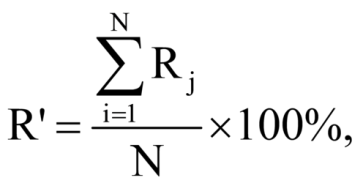 
где:N - количество показателей результата i-го муниципального образования области;Rj - показатель результата, рассчитываемый по формуле: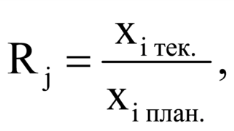 
где:xi тек. - текущее значение целевого показателя результата;xi план. - плановое значение целевого показателя результата.При значении R' < 75 процентов результативность использования субсидии признается низкой, при значении 75 процентов < R' < 85 процентов - средней, при значении R' > 85 процентов - высокой.Показатель эффективности использования субсидии (R) рассчитывается по формуле: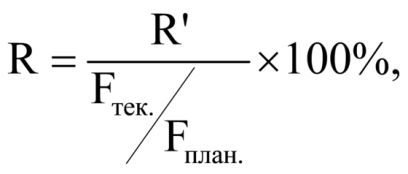 
где:Fтек. - сумма субсидии, предоставленная на текущую дату;Fплан. - плановая сумма субсидии.При значении R < 75 процентов эффективность использования субсидии признается низкой, при значении 75 процентов < R < 85 процентов - средней, при значении R > 85 процентов - высокой.16. В случае если муниципальным образованием области по состоянию на 31 декабря года предоставления субсидии не достигнуты результаты использования субсидии, предусмотренные соглашением, и в срок до 15 января года, следующего за годом предоставления субсидии, указанные нарушения не устранены, муниципальное образование области в срок до 01 апреля года, следующего за годом предоставления субсидии, должно вернуть в доход областного бюджета средства в объеме, определяемом в соответствии с пунктом 5.1 раздела 5 Правил формирования, предоставления и распределения субсидий из областного бюджета местным бюджетам Ярославской области, утвержденных постановлением Правительства области от 17.07.2020 N 605-п "О формировании, предоставлении и распределении субсидий из областного бюджета местным бюджетам Ярославской области и признании утратившими силу отдельных постановлений Правительства области, частично утратившим силу постановления Правительства области от 17.05.2016 N 573-п".При выявлении указанных случаев управление по социальной и демографической политике Правительства области в срок не позднее 15 марта текущего финансового года направляет в адрес соответствующего муниципального образования области согласованное с департаментом финансов Ярославской области требование о возврате средств местного бюджета в доход областного бюджета в срок до 01 апреля текущего финансового года.17. В соответствии с постановлением Правительства области от 03.02.2017 N 75-п "Об утверждении Порядка возврата межбюджетных трансфертов и принятия главными администраторами средств областного бюджета решений о наличии (об отсутствии) потребности в межбюджетных трансфертах" остатки субсидии, не использованные в отчетном финансовом году, подлежат возврату в областной бюджет в установленные бюджетным законодательством сроки.В случае наличия и подтверждения потребности в текущем году в остатках субсидии, не использованных по состоянию на 01 января текущего финансового года, по согласованию с департаментом финансов Ярославской области действие соглашения продлевается на очередной финансовый год путем заключения дополнительного соглашения.18. В случае нецелевого использования субсидии к муниципальному образованию области применяются бюджетные меры принуждения, предусмотренные бюджетным законодательством Российской Федерации.19. Контроль за соблюдением органами местного самоуправления муниципальных образований области условий предоставления субсидии осуществляется ответственным исполнителем подпрограммы "Семья и дети Ярославии" на 2021 - 2025 годы государственной программы Ярославской области "Социальная поддержка населения Ярославской области" на 2021 - 2025 годы и контрольно-ревизионной инспекцией Ярославской области.Приложение
к Порядку
предоставления и распределения субсидии
на укрепление материально-технической базы
загородных организаций отдыха детей
и их оздоровления, находящихся
в муниципальной собственности

Форма
                                       В управление по социальной                                        и демографической политике                                        Правительства области                                        ____________________________________                                       (наименование уполномоченного органа                                        ____________________________________                                        муниципального образования области)
                                   ЗАЯВКА    на предоставление субсидии на укрепление материально-технической базы            загородных организаций отдыха детей и их оздоровления,                 находящихся в муниципальной собственности,                        на _____________ 20___ года                              (квартал)

     (тыс. рублей)
"___" ___________ 20 ___ г.
Руководитель уполномоченного органа по организации и обеспечению отдыха и оздоровления детей муниципального района (городского округа) области (с указанием должности)                 ___________   _____________________                                         (подпись)    (расшифровка подписи)Руководитель финансового органа муниципального района (городского округа) области             ___________   _____________________                                         (подпись)    (расшифровка подписи)
Исполнитель (контактный телефон)                    ___________   _____________________                                         (подпись)    (расшифровка подписи)Приложение 2
к подпрограмме
ПОРЯДОК
 предоставления и распределения субсидии на оплату стоимости набора продуктов питания в лагерях с дневной формой пребывания детей, расположенных на территории Ярославской области(в ред. Постановлений Правительства Ярославской области от 24.12.2021 N 938-п, от 25.03.2022 N 202-п)
1. Порядок предоставления и распределения субсидии на оплату стоимости набора продуктов питания в лагерях с дневной формой пребывания детей, расположенных на территории Ярославской области (далее - Порядок), определяет механизм и условия предоставления и распределения из областного бюджета муниципальным районам (городским округам) области субсидии на оплату стоимости набора продуктов питания в лагерях с дневной формой пребывания детей, расположенных на территории Ярославской области (далее - субсидия), в рамках задачи по обеспечению отдыха и оздоровления детей на территории Ярославской области подпрограммы "Семья и дети Ярославии" на 2021 - 2025 годы государственной программы Ярославской области "Социальная поддержка населения Ярославской области" на 2021 - 2025 годы (далее - задача по обеспечению отдыха и оздоровления детей), порядок расходования субсидии.2. Субсидия предоставляется муниципальным районам (городским округам) области в целях софинансирования расходов муниципального района (городского округа) области на оплату части стоимости набора продуктов питания в лагерях с дневной формой пребывания детей, расположенных на территории Ярославской области (далее - лагеря), организованных муниципальными образовательными организациями муниципальных районов и городских округов области, осуществляющими организацию отдыха и оздоровления детей в каникулярное время.3. Субсидия предоставляется в целях обеспечения отдыха детей, проживающих на территории Ярославской области, за исключением детей, относящихся к категории получателей мер социальной поддержки, предоставляемых в соответствии с частью 2 статьи 60 Закона Ярославской области от 19 декабря 2008 г. N 65-з "Социальный кодекс Ярославской области".4. Условиями предоставления и расходования субсидии являются:4.1. Наличие муниципальных программ, на софинансирование мероприятий которых предоставляются субсидии.4.2. Наличие в местных бюджетах ассигнований за счет средств местных бюджетов на исполнение соответствующего расходного обязательства в объеме, необходимом для его исполнения, в рамках мероприятий муниципальных программ, в соответствии с направлениями расходов на реализацию задачи по организации и обеспечению отдыха и оздоровления детей.4.3. Наличие нормативного акта муниципального образования области, утверждающего порядок оплаты пребывания детей в лагерях, создаваемых на базе муниципальных организаций.4.4. Наличие подписанного с муниципальным образованием области соглашения о предоставлении субсидии из областного бюджета по форме, утвержденной приказом департамента финансов Ярославской области от 17.03.2020 N 15н "Об утверждении типовой формы соглашения о предоставлении субсидии из областного бюджета бюджету муниципального образования области" (далее - соглашение).4.5. Соблюдение целевых направлений расходования субсидии.4.6. Соблюдение уровня софинансирования из местного бюджета.4.7. Выполнение требований к результативности и эффективности использования субсидии, установленных Порядком для муниципальных районов (городских округов) области.4.8. Выполнение требований к срокам, порядку и формам представления отчетности об использовании субсидии.4.9. Установление уровня софинансирования соответствующего расходного обязательства муниципального образования области в рамках мероприятий, необходимых для реализации задачи по обеспечению отдыха и оздоровления детей, за счет предоставляемой из областного бюджета субсидии в размере не более 90 процентов. В соответствии с пунктом 3 статьи 12.1 Федерального закона от 24 июля 1998 года N 124-ФЗ "Об основных гарантиях прав ребенка в Российской Федерации" осуществление мероприятий по обеспечению организации отдыха детей, включая мероприятия по обеспечению безопасности их жизни и здоровья, относится к полномочиям органов местного самоуправления.Средства бюджета муниципального образования области, предусмотренные на софинансирование расходного обязательства, направляются на оплату стоимости наборов продуктов питания.4.10. Возврат муниципальным образованием области в доход областного бюджета средств, источником финансового обеспечения которых является субсидия, при невыполнении муниципальным образованием области предусмотренных соглашением обязательств по достижению показателей результатов использования субсидии, по соблюдению уровня софинансирования расходных обязательств из местного бюджета.5. Для заключения соглашения муниципальное образование области должно представить следующие документы:- копия утвержденной муниципальной программы, на софинансирование мероприятий которой предоставляется субсидия;- выписка из решения о местном бюджете (сводной бюджетной росписи) муниципального образования области, подтверждающая наличие ассигнований за счет средств местного бюджета на исполнение соответствующего расходного обязательства органа местного самоуправления муниципального образования области в объеме, необходимом для его исполнения, в рамках соответствующей муниципальной программы;- копия акта, определяющего порядок оплаты пребывания детей в лагерях, созданных на базе муниципальных организаций.6. Критерием отбора муниципальных образований области для предоставления субсидии является наличие лагерей, учредителями которых являются муниципальные районы и городские округа области.7. При определении объема субсидии, предоставляемой муниципальным районам (городским округам) области, учитывается численность детей, нуждающихся в отдыхе в лагерях, расположенных на территории муниципальных районов и городских округов области.8. Размер субсидии, предоставляемой за счет средств областного бюджета (S), рассчитывается по формуле:
S = N x С x D x 0,9,
где:N - прогнозируемая численность детей, нуждающихся в отдыхе в лагере;С - сумма средств бюджета Ярославской области, равная 50 процентам стоимости набора продуктов питания в лагерях, устанавливаемой постановлением Правительства области;D - продолжительность смены;0,9 - размер уровня софинансирования расходного обязательства муниципального образования области по осуществлению мероприятий, необходимых для реализации задачи по обеспечению отдыха и оздоровления детей, за счет предоставляемой из областного бюджета субсидии.
9. Оплата стоимости наборов продуктов питания осуществляется за счет средств областного бюджета, местных бюджетов и средств родителей (законных представителей) обучающихся или других граждан (организаций).10. Расходы, связанные с наценкой на сырье, используемое для приготовления собственной продукции при организации питания в лагерях, не могут производиться за счет субсидии.11. Распределение субсидии между бюджетами муниципальных районов (городских округов) области утверждается законом Ярославской области об областном бюджете на соответствующий финансовый год и на плановый период.12. В случае образования экономии в результате заключения контрактов (договоров) на поставку товаров, выполнение работ, оказание услуг для муниципальных нужд за счет субсидии, предоставленной из областного бюджета, сэкономленные средства подлежат возврату в установленном порядке в текущем финансовом году.В случае уменьшения в результате экономии по итогам проведения закупок товаров (работ, услуг) для муниципальных нужд суммы предоставляемой муниципальным образованиям области субсидии бюджетные ассигнования областного бюджета на предоставление субсидии подлежат сокращению путем внесения изменений в закон Ярославской области об областном бюджете на соответствующий финансовый год и на плановый период и в сводную бюджетную роспись областного бюджета.13. Субсидия, предоставляемая из областного бюджета, подлежит возврату в случае несоблюдения уровня софинансирования расходного обязательства в размере не менее 10 процентов расходного обязательства.В соответствии с пунктом 5.2 раздела 5 Правил формирования, предоставления и распределения субсидий из областного бюджета местным бюджетам Ярославской области, утвержденных постановлением Правительства области от 17.07.2020 N 605-п "О формировании, предоставлении и распределении субсидий из областного бюджета местным бюджетам Ярославской области и признании утратившими силу отдельных постановлений Правительства области, частично утратившим силу постановления Правительства области от 17.05.2016 N 573-п", сумма субсидии, подлежащая возврату в случае несоблюдения уровня софинансирования расходного обязательства (Sсокр), рассчитывается по формуле:
Sсокр. = Sобл. - Sк x 0,9,
где:Sобл. - размер субсидии, предоставленной для софинансирования расходного обязательства муниципального образования области, по состоянию на 31 декабря года предоставления субсидии;Sк - общий объем фактически произведенных кассовых расходов на реализацию бюджетных обязательств, принятых допустившим нарушение условий софинансирования расходного обязательства муниципального образования области получателем средств, необходимых для исполнения расходного обязательства муниципального образования области, в целях софинансирования которого предоставлена субсидия, по состоянию на 31 декабря года предоставления субсидии;0,9 - коэффициент, отражающий уровень софинансирования расходного обязательства муниципального образования области из областного бюджета по соответствующему мероприятию, предусмотренный соглашением.В случае выявления по состоянию на 31 декабря года предоставления субсидии недостаточного софинансирования расходных обязательств муниципального образования области из местного бюджета управление по социальной и демографической политике Правительства области в срок не позднее 15 марта текущего финансового года направляет в адрес соответствующего муниципального образования области согласованное с департаментом финансов Ярославской области требование о возврате средств местного бюджета в доход областного бюджета в срок до 01 апреля текущего финансового года.В случае неперечисления (неполного перечисления) средств областного бюджета в предшествующем году в рамках заключенных соглашений муниципальное образование области использует средства областного бюджета текущего года на погашение кредиторской задолженности. Средства, направленные из местного бюджета в предшествующем году на софинансирование субсидии, подлежат зачету при соблюдении установленного уровня софинансирования на год образования кредиторской задолженности.14. Процедура предоставления субсидии.14.1. Уполномоченные органы по организации и обеспечению отдыха и оздоровления детей муниципальных районов (городских округов) области (далее - уполномоченные органы) представляют заявки на предоставление субсидии по форме согласно приложению к Порядку в управление по социальной и демографической политике Правительства области ежеквартально до 10 числа месяца, предшествующего началу квартала.14.2. Управление по социальной и демографической политике Правительства области ежеквартально (с ежемесячной разбивкой) представляет в финансовое управление Правительства области для включения в кассовый план исполнения областного бюджета на соответствующий период заявку на предоставление муниципальным районам и городским округам области субсидии в пределах объемов, предусмотренных законом Ярославской области об областном бюджете на соответствующий финансовый год, с распределением средств по видам мероприятий, необходимых для реализации задачи по обеспечению отдыха и оздоровления детей:- на I квартал - в течение пяти дней после получения показателей сводной бюджетной росписи на очередной год;- на II квартал - не позднее 20 марта;- на III квартал - не позднее 20 июня;- на IV квартал - не позднее 20 сентября.14.3. Перечисление субсидии муниципальным образованиям области - получателям субсидии осуществляется на казначейский счет для осуществления и отражения операций по учету и распределению поступлений для последующего перечисления в местные бюджеты.(в ред. Постановления Правительства Ярославской области от 25.03.2022 N 202-п)Перечисление субсидии местным бюджетам осуществляется в пределах кассового плана областного бюджета, утвержденного на соответствующий квартал.14.4. Уполномоченные органы направляют отчеты о расходах, в целях софинансирования которых предоставляется субсидия, по форме согласно приложению 5 к типовой форме соглашения, утвержденной приказом департамента финансов Ярославской области от 17.03.2020 N 15н "Об утверждении типовой формы соглашения о предоставлении субсидии из областного бюджета бюджету муниципального образования области", ежеквартально до 10 числа месяца, следующего за отчетным периодом, годовые отчеты - до 20 января года, следующего за отчетным.14.5. Уполномоченные органы направляют отчеты о достижении значений результатов использования субсидии по форме согласно приложению 6 к типовой форме соглашения, утвержденной приказом департамента финансов Ярославской области от 17.03.2020 N 15н "Об утверждении типовой формы соглашения о предоставлении субсидии из областного бюджета бюджету муниципального образования области", не позднее 20 января года, следующего за отчетным.14.6. Уполномоченные органы направляют информацию об экономии расходов на предоставление субсидий местным бюджетам, выделенных из областного бюджета, и средств местных бюджетов в рамках софинансирования полномочий органов местного самоуправления муниципальных образований области, образовавшейся в результате заключения контрактов (договоров), по форме согласно приложению 2 к постановлению Правительства области от 26.02.2015 N 181-п "Об оптимизации расходов областного бюджета" не позднее 03 числа месяца, следующего за отчетным.14.7. Администраторы доходов бюджетов муниципальных районов и городских округов области направляют в финансовое управление Правительства области отчет об использовании межбюджетных трансфертов из областного бюджета муниципальными образованиями (форма 0503324 Обл) ежеквартально до 10 числа месяца, следующего за отчетным периодом.14.8. Управление по социальной и демографической политике Правительства области как получатель бюджетных средств имеет право устанавливать в соглашении сроки и формы представления уполномоченными органами дополнительной отчетности.(пп. 14.8 введен Постановлением Правительства Ярославской области от 25.03.2022 N 202-п)15. Заявки, отчеты и информация, заверенные подписями руководителя уполномоченного органа и руководителя финансового органа муниципального района (городского округа) области, представляются в электронном виде и на бумажном носителе.16. Ответственность за достоверность представляемых в соответствии с Порядком сведений, а также за целевое использование субсидии возлагается на финансовые органы муниципальных районов (городских округов) области и уполномоченные органы.17. Контроль за целевым использованием субсидии осуществляется путем анализа отчетов, представленных в соответствии с подпунктом 14.4 пункта 14 Порядка, без представления первичных учетных документов.18. Эффективность и результативность предоставления субсидии оцениваются ответственным исполнителем подпрограммы "Семья и дети Ярославии" на 2021 - 2025 годы государственной программы Ярославской области "Социальная поддержка населения Ярославской области" на 2021 - 2025 годы на основании отчетов, указанных в подпункте 14.5 пункта 14 Порядка, представленных органами местного самоуправления муниципальных образований области за девять месяцев и по итогам текущего финансового года.Значения результатов использования субсидии:(в ред. Постановления Правительства Ярославской области от 25.03.2022 N 202-п)(таблица в ред. Постановления Правительства Ярославской области от 25.03.2022 N 202-п)
Результативность использования субсидии (R') рассчитывается по формуле:
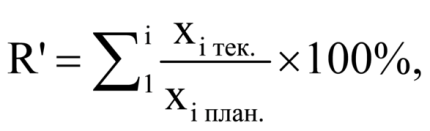 

где:xi тек. - текущее значение целевого показателя;xi план. - плановое значение целевого показателя.При значении R' < 75 процентов результативность использования субсидии признается низкой, при значении 75 процентов < R' < 85 процентов - средней, при значении R' > 85 процентов - высокой.Показатель эффективности использования субсидии (R) рассчитывается по формуле:где:Fтек. - сумма субсидии, предоставленная на текущую дату;Fплан. - плановая сумма субсидии.При значении R < 75 процентов эффективность использования субсидии признается низкой, при значении 75 процентов < R < 85 процентов - средней, при значении R > 85 процентов - высокой.19. В случае если муниципальным образованием области по состоянию на 31 декабря года предоставления субсидии не достигнуты результаты использования субсидии, предусмотренные соглашением, и в срок до 15 января года, следующего за годом предоставления субсидии, указанные нарушения не устранены, муниципальное образование области в срок до 01 апреля года, следующего за годом предоставления субсидии, должно вернуть в доход областного бюджета средства в объеме, определяемом в соответствии с пунктом 5.1 раздела 5 Правил формирования, предоставления и распределения субсидий из областного бюджета местным бюджетам Ярославской области, утвержденных постановлением Правительства области от 17.07.2020 N 605-п "О формировании, предоставлении и распределении субсидий из областного бюджета местным бюджетам Ярославской области и признании утратившими силу отдельных постановлений Правительства области, частично утратившим силу постановления Правительства области от 17.05.2016 N 573-п".При выявлении указанных случаев управление по социальной и демографической политике Правительства области в срок не позднее 15 марта текущего финансового года направляет в адрес соответствующего муниципального образования области согласованное с департаментом финансов Ярославской области требование о возврате средств местного бюджета в доход областного бюджета в срок до 01 апреля текущего финансового года.20. В случае образования остатков субсидии, не использованных в отчетном финансовом году, средства подлежат возврату в областной бюджет в установленные бюджетным законодательством сроки.В случае подтверждения наличия потребности в текущем году в остатках субсидии, не использованных по состоянию на 01 января текущего финансового года, в соответствии с постановлением Правительства области от 03.02.2017 N 75-п "Об утверждении Порядка возврата межбюджетных трансфертов и принятия главными администраторами средств областного бюджета решений о наличии (об отсутствии) потребности в межбюджетных трансфертах" по согласованию с департаментом финансов Ярославской области действие соглашения продлевается на очередной финансовый год путем заключения дополнительного соглашения.21. В случае нецелевого использования субсидии к муниципальному образованию области применяются бюджетные меры принуждения, предусмотренные бюджетным законодательством Российской Федерации.22. Контроль за соблюдением органами местного самоуправления муниципальных образований области условий предоставления субсидии осуществляется ответственным исполнителем подпрограммы "Семья и дети Ярославии" на 2021 - 2025 годы государственной программы Ярославской области "Социальная поддержка населения Ярославской области" на 2021 - 2025 годы и контрольно-ревизионной инспекцией Ярославской области.Приложение
к Порядку
предоставления и распределения
субсидии на оплату стоимости набора
продуктов питания в лагерях
с дневной формой пребывания детей,
расположенных на территории
Ярославской областиФорма
                                       В управление по социальной                                        и демографической политике                                        Правительства области                                        ____________________________________                                       (наименование уполномоченного органа                                        ____________________________________                                        муниципального образования области)
                                   ЗАЯВКА       на предоставление субсидии на оплату стоимости набора продуктов             питания в лагерях с дневной формой пребывания детей,              расположенных на территории Ярославской области,                        на _____________ 20___ года                              (квартал)

     (тыс. рублей)
"___" ___________ 20 ___ г.
Руководитель уполномоченного органа по организации и обеспечению отдыха и оздоровления детей муниципального района (городского округа) области (с указанием должности)                 ___________   _____________________                                         (подпись)    (расшифровка подписи)
Руководитель финансового органа муниципального района (городского округа) области             ___________   _____________________                                         (подпись)    (расшифровка подписи)
Исполнитель (контактный телефон)                    ___________   _____________________                                         (подпись)    (расшифровка подписи)
Приложение 3
к Государственной программе

ОСНОВНЫЕ СВЕДЕНИЯ
 о региональной целевой программе "Государственная поддержка и повышение качества жизни семей с детьми и граждан старшего поколения в Ярославской области" на 2020 - 2024 годы, входящей в состав государственной программы Ярославской области "Социальная поддержка населения Ярославской области" на 2021 - 2025 годы(в ред. Постановлений Правительства Ярославской области от 24.12.2021 N 938-п, от 25.03.2022 N 202-п)
Приложение
к постановлению
Правительства области
от 22.03.2021 N 128-п

ПЕРЕЧЕНЬ ПОСТАНОВЛЕНИЙ ПРАВИТЕЛЬСТВА ОБЛАСТИ, ПРИЗНАВАЕМЫХ УТРАТИВШИМИ СИЛУ1. Постановление Правительства области от 04.06.2014 N 539-п "Об утверждении государственной программы Ярославской области "Социальная поддержка населения Ярославской области" на 2014 - 2022 годы"2. Постановление Правительства области от 27.02.2015 N 197-п "О внесении изменений в постановление Правительства области от 04.06.2014 N 539-п"3. Постановление Правительства области от 16.03.2016 N 265-п "Об утверждении областной целевой программы "Семья и дети Ярославии" на 2016 - 2021 годы"4. Постановление Правительства области от 13.04.2016 N 427-п "О внесении изменений в постановление Правительства области от 04.06.2014 N 539-п"5. Постановление Правительства области от 26.05.2016 N 610-п "О внесении изменений в постановление Правительства области от 16.03.2016 N 265-п"6. Постановление Правительства области от 10.08.2016 N 937-п "О внесении изменений в постановление Правительства области от 16.03.2016 N 265-п"7. Постановление Правительства области от 08.11.2016 N 1176-п "О внесении изменений в постановление Правительства области от 16.03.2016 N 265-п"8. Постановление Правительства области от 30.12.2016 N 1370-п "О внесении изменений в постановление Правительства области от 16.03.2016 N 265-п"9. Постановление Правительства области от 20.02.2017 N 128-п "О внесении изменений в постановление Правительства области от 16.03.2016 N 265-п"10. Постановление Правительства области от 16.03.2017 N 202-п "О внесении изменений в постановление Правительства области от 04.06.2014 N 539-п"11. Постановление Правительства области от 14.04.2017 N 315-п "О внесении изменений в постановление Правительства области от 16.03.2016 N 265-п"12. Постановление Правительства области от 05.07.2017 N 541-п "О внесении изменений в постановление Правительства области от 16.03.2016 N 265-п"13. Постановление Правительства области от 29.11.2017 N 888-п "О внесении изменений в постановление Правительства области от 16.03.2016 N 265-п"14. Постановление Правительства области от 26.12.2017 N 989-п "О внесении изменений в постановление Правительства области от 16.03.2016 N 265-п"15. Постановление Правительства области от 16.03.2018 N 173-п "О внесении изменений в постановление Правительства области от 16.03.2016 N 265-п"16. Постановление Правительства области от 23.04.2018 N 300-п "О внесении изменений в постановление Правительства области от 16.03.2016 N 265-п"17. Постановление Правительства области от 24.04.2018 N 306-п "О внесении изменений в постановление Правительства области от 04.06.2014 N 539-п"18. Постановление Правительства области от 02.08.2018 N 575-п "О внесении изменений в постановление Правительства области от 16.03.2016 N 265-п"19. Постановление Правительства области от 17.10.2018 N 763-п "О внесении изменений в постановление Правительства области от 16.03.2016 N 265-п"20. Постановление Правительства области от 29.01.2019 N 27-п "О внесении изменений в постановление Правительства области от 16.03.2016 N 265-п"21. Постановление Правительства области от 15.02.2019 N 103-п "О внесении изменений в постановление Правительства области от 16.03.2016 N 265-п"22. Постановление Правительства области от 01.04.2019 N 229-п "О внесении изменений в постановление Правительства области от 04.06.2014 N 539-п"23. Постановление Правительства области от 06.06.2019 N 396-п "О внесении изменений в постановление Правительства области от 16.03.2016 N 265-п"24. Постановление Правительства области от 31.07.2019 N 547-п "О внесении изменений в постановление Правительства области от 16.03.2016 N 265-п"25. Постановление Правительства области от 29.10.2019 N 749-п "О внесении изменений в постановление Правительства области от 16.03.2016 N 265-п"26. Постановление Правительства области от 23.12.2019 N 923-п "О внесении изменений в постановление Правительства области от 16.03.2016 N 265-п"27. Постановление Правительства области от 23.01.2020 N 30-п "О внесении изменений в постановление Правительства области от 16.03.2016 N 265-п"28. Постановление Правительства области от 19.02.2020 N 135-п "О внесении изменений в постановление Правительства области от 16.03.2016 N 265-п"29. Постановление Правительства области от 25.03.2020 N 235-п "О внесении изменений в постановление Правительства области от 04.06.2014 N 539-п"30. Постановление Правительства области от 10.04.2020 N 313-п "О внесении изменений в постановление Правительства области от 16.03.2016 N 265-п"31. Постановление Правительства области от 20.05.2020 N 429-п "О внесении изменений в постановление Правительства области от 16.03.2016 N 265-п"32. Постановление Правительства области от 29.05.2020 N 475-п "О внесении изменений в постановление Правительства области от 16.03.2016 N 265-п"33. Постановление Правительства области от 08.07.2020 N 580-п "О внесении изменений в постановление Правительства области от 16.03.2016 N 265-п"34. Постановление Правительства области от 05.08.2020 N 648-п "О внесении изменений в постановление Правительства области от 16.03.2016 N 265-п"35. Постановление Правительства области от 01.10.2020 N 794-п "О внесении изменений в постановление Правительства области от 16.03.2016 N 265-п"36. Постановление Правительства области от 22.10.2020 N 825-п "О внесении изменений в постановление Правительства области от 16.03.2016 N 265-п"37. Постановление Правительства области от 30.12.2020 N 1084-п "О внесении изменений в постановление Правительства области от 16.03.2016 N 265-п"Ответственный исполнитель Государственной программыдепартамент труда и социальной поддержки населения Ярославской области (далее - ДТСПН), директор ДТСПН Биочино Надежда Львовна, тел. (4852) 40-04-04(в ред. Постановления Правительства Ярославской области от 25.03.2022 N 202-п)(в ред. Постановления Правительства Ярославской области от 25.03.2022 N 202-п)Куратор Государственной программызаместитель Председателя Правительства области Андреева Лариса Михайловна, тел. (4852) 40-14-90(в ред. Постановления Правительства Ярославской области от 25.03.2022 N 202-п)(в ред. Постановления Правительства Ярославской области от 25.03.2022 N 202-п)Ответственные исполнители подпрограмм Государственной программыДТСПН, управление по социальной и демографической политике Правительства области (далее - УСДП)Сроки реализации Государственной программы2021 - 2025 годыЦели Государственной программы- создание условий для роста доходов граждан и снижения уровня бедности через предоставление мер социальной поддержки и государственных социальных гарантий, оказание социальной помощи;- повышение доступности социального обслуживания населения;- улучшение качества жизни детей и семей с несовершеннолетними детьми(в ред. Постановления Правительства Ярославской области от 24.12.2021 N 938-п)(в ред. Постановления Правительства Ярославской области от 24.12.2021 N 938-п)Перечень подпрограмм Государственной программы- ведомственная целевая программа "Социальная поддержка населения Ярославской области" на 2021 - 2025 годы;- подпрограмма "Семья и дети Ярославии" на 2021 - 2025 годы;- региональная целевая программа "Государственная поддержка и повышение качества жизни семей с детьми и граждан старшего поколения в Ярославской области" на 2020 - 2024 годыОбъемы и источники финансирования Государственной программывсего по Государственной программе - 75165,16 млн. руб., из них:- федеральные средства:2021 год - 5403,58 млн. руб.;2022 год - 5213,85 млн. руб.;2023 год - 5452,49 млн. руб.;2024 год - 5851,52 млн. руб.;2025 год - 4674,90 млн. руб.;- областные средства:2021 год - 9537,57 млн. руб.;2022 год - 9902,71 млн. руб.;2023 год - 9780,56 млн. руб.;2024 год - 9883,03 млн. руб.;2025 год - 8975,48 млн. руб.;- местные бюджеты:2021 год - 4,85 млн. руб.;2022 год - 6,60 млн. руб.;2023 год - 4,89 млн. руб.;2024 год - 4,89 млн. руб.;2025 год - 5,24 млн. руб.;- иные источники:2021 год - 112,71 млн. руб.;2022 год - 123,76 млн. руб.;2023 год - 132,60 млн. руб.;2024 год - 93,93 млн. руб.(в ред. Постановления Правительства Ярославской области от 13.05.2022 N 374-п)(в ред. Постановления Правительства Ярославской области от 13.05.2022 N 374-п)Плановые объемы финансирования подпрограмм Государственной программы по годам реализации- ведомственная целевая программа "Социальная поддержка населения Ярославской области" на 2021 - 2025 годы:всего - 64200,50 млн. руб., из них:2021 год - 12492,97 млн. руб.;2022 год - 12587,63 млн. руб.;2023 год - 12666,36 млн. руб.;2024 год - 12979,35 млн. руб.;2025 год - 13474,18 млн. руб.;- подпрограмма "Семья и дети Ярославии" на 2021 - 2025 годы:всего - 954,48 млн. руб., из них:2021 год - 195,33 млн. руб.;2022 год - 220,02 млн. руб.;2023 год - 178,73 млн. руб.;2024 год - 178,96 млн. руб.;2025 год - 181,44 млн. руб.;- региональная целевая программа "Государственная поддержка и повышение качества жизни семей с детьми и граждан старшего поколения в Ярославской области" на 2020 - 2024 годы: всего - 10010,18 млн. руб., из них:2021 год - 2370,41 млн. руб.;2022 год - 2439,26 млн. руб.;2023 год - 2525,45 млн. руб.;2024 год - 2675,06 млн. руб.(в ред. Постановления Правительства Ярославской области от 13.05.2022 N 374-п)(в ред. Постановления Правительства Ярославской области от 13.05.2022 N 374-п)Конечные результаты Государственной программы- обеспечение доли граждан, получивших социальную поддержку и государственные социальные гарантии, в общей численности граждан, имеющих право на их получение и обратившихся за их получением, на уровне 100 процентов;- обеспечение доли граждан, получивших социальные услуги в организациях социального обслуживания населения, в общем числе граждан, обратившихся за получением социальных услуг в организации социального обслуживания населения, на уровне 100 процентов;- снижение уровня бедности к 2025 году до 7,4 процента;- увеличение удельного веса повторных рождений детей в общем числе рождений к 2025 году до 63 процентов(в ред. Постановления Правительства Ярославской области от 24.12.2021 N 938-п)(в ред. Постановления Правительства Ярославской области от 24.12.2021 N 938-п)Электронный адрес размещения Государственной программы в информационно-телекоммуникационной сети "Интернет"https://www.yarregion.ru/depts/dtspn/tmpPages/programs.aspxNп/пНаименование задачиСтруктурное подразделение ДТСПН, ответственное за реализацию задачи1231Исполнение публичных обязательств региона, в том числе по переданным полномочиям Российской Федерации, по предоставлению выплат, пособий и компенсацийотдел организации назначения и выплаты пособий и компенсаций;отдел по кадровым, организационным и правовым вопросам;отдел по оказанию помощи семье;отдел по делам ветеранов и инвалидов2Предоставление социальных услуг населению Ярославской области на основе соблюдения стандартов и нормативовотдел развития учреждений социального обслуживания;отдел по оказанию помощи семье;отдел по делам ветеранов и инвалидов3Социальная защита семей с детьми, инвалидов, ветеранов, граждан и детей, оказавшихся в трудной жизненной ситуацииотдел по оказанию помощи семье;отдел по делам ветеранов и инвалидов4Содействие организации безопасных условий трудовой деятельности и охраны труда, развитию социального партнерстваотдел социально-трудовых отношений и охраны труда5Кадровое, информационное, научно-методическое и организационное обеспечение отрасли социальной защиты населения и социального обслуживания населенияотдел по кадровым, организационным и правовым вопросам;информационно-методический отдел;отдел по оказанию помощи семье;отдел по делам ветеранов и инвалидов;отдел развития учреждений социального обслуживанияNп/пНаименование задачиСтруктурное подразделение УСДП, ответственное за реализацию задачи1Реализация региональной семейной политики и политики в интересах детейотдел по вопросам семьи и демографии2Организация и обеспечение отдыха и оздоровления детейорганизационно-аналитический отдел3Развитие и обеспечение функционирования системы профилактики безнадзорности и правонарушений несовершеннолетнихотдел по делам несовершеннолетних и защите их правNп/пНаименование показателяЕдиница измеренияПлановое значение показателяПлановое значение показателяПлановое значение показателяПлановое значение показателяПлановое значение показателяПлановое значение показателябазовое, 2019 год2021 год2022 год2023 год2024 год2025 год1234567891. Государственная программа1. Государственная программа1. Государственная программа1. Государственная программа1. Государственная программа1. Государственная программа1. Государственная программа1. Государственная программа1. Государственная программа1.1Доля граждан, получивших социальную поддержку и государственные социальные гарантии, в общей численности граждан, имеющих право на их получение и обратившихся за их получениемпроцентов1001001001001001001.2Доля граждан, получивших социальные услуги в организациях социального обслуживания населения, в общем числе граждан, обратившихся за получением социальных услуг в организации социального обслуживания населенияпроцентов1001001001001001001.3Уровень бедностипроцентов10,39,38,88,37,87,41.4Удельный вес повторных рождений детей в общем числе рожденийпроцентов62,162,162,362,562,763,02. Ведомственная целевая программа "Социальная поддержка населения Ярославской области" на 2021 - 2025 годы2. Ведомственная целевая программа "Социальная поддержка населения Ярославской области" на 2021 - 2025 годы2. Ведомственная целевая программа "Социальная поддержка населения Ярославской области" на 2021 - 2025 годы2. Ведомственная целевая программа "Социальная поддержка населения Ярославской области" на 2021 - 2025 годы2. Ведомственная целевая программа "Социальная поддержка населения Ярославской области" на 2021 - 2025 годы2. Ведомственная целевая программа "Социальная поддержка населения Ярославской области" на 2021 - 2025 годы2. Ведомственная целевая программа "Социальная поддержка населения Ярославской области" на 2021 - 2025 годы2. Ведомственная целевая программа "Социальная поддержка населения Ярославской области" на 2021 - 2025 годы2. Ведомственная целевая программа "Социальная поддержка населения Ярославской области" на 2021 - 2025 годы2.1Задолженность областного бюджета по исполнению нормативных публичных обязательств перед гражданамитысяч рублей0,00,00,00,00,00,02.2Удельный вес негосударственных организаций, оказывающих социальные услуги, в общем количестве организаций социального обслуживания населения всех форм собственностипроцентов20,013,615,417,219,120,02.3Отношение средней заработной платы социальных работников, включая социальных работников медицинских организаций, к среднемесячному доходу от трудовой деятельности по Ярославской областипроцентов100,8100,0100,0100,0100,0100,02.4Доля граждан, охваченных государственной социальной помощью на основании социального контракта, в общей численности малоимущих гражданпроцентов3,53,74,14,55,05,52.5Доля граждан, охваченных государственной социальной помощью на основании социального контракта, среднедушевой доход которых (среднедушевой доход семьи которых) увеличился по окончании срока действия социального контракта в сравнении со среднедушевым доходом этих граждан (семьи) до заключения социального контракта, в общей численности граждан, охваченных государственной социальной помощью на основании социального контрактапроцентов31,032,935,437,941,344,02.6Доля граждан, охваченных государственной социальной помощью на основании социального контракта, среднедушевой доход которых (среднедушевой доход семьи которых) превысил величину прожиточного минимума, установленную в Ярославской области, по окончании срока действия социального контракта, в общей численности граждан, охваченных государственной социальной помощью на основании социального контрактапроцентов9,411,513,215,718,220,53. Подпрограмма "Семья и дети Ярославии" на 2021 - 2025 годы3. Подпрограмма "Семья и дети Ярославии" на 2021 - 2025 годы3. Подпрограмма "Семья и дети Ярославии" на 2021 - 2025 годы3. Подпрограмма "Семья и дети Ярославии" на 2021 - 2025 годы3. Подпрограмма "Семья и дети Ярославии" на 2021 - 2025 годы3. Подпрограмма "Семья и дети Ярославии" на 2021 - 2025 годы3. Подпрограмма "Семья и дети Ярославии" на 2021 - 2025 годы3. Подпрограмма "Семья и дети Ярославии" на 2021 - 2025 годы3. Подпрограмма "Семья и дети Ярославии" на 2021 - 2025 годы3.1Число многодетных семей с несовершеннолетними детьмисемей1195012500129001320013500138003.2Количество семей с несовершеннолетними детьми, охваченных мероприятиями, направленными на пропаганду семейных ценностейсемей1500015000152001530015500157003.3Удельный вес детей 7 - 17 лет, охваченных всеми формами отдыха и оздоровленияпроцентов48,0не менее 35не менее 35не менее 35не менее 35не менее 353.4Удельный вес оздоровленных детей, находящихся в трудной жизненной ситуации, в общей численности детей, находящихся в трудной жизненной ситуации и нуждающихся в получении социальной услуги по оплате стоимости пребывания ребенка в лагерях с дневной формой пребывания и по предоставлению путевок в организации отдыха детей и их оздоровленияпроцентов90,5не менее 90не менее 90не менее 90не менее 90не менее 903.5Количество организаций отдыха детей и их оздоровления и организаций, на базе которых осуществляется отдых и оздоровление детейединиц544не менее 500не менее 500не менее 500не менее 500не менее 5003.6Доля несовершеннолетних, совершивших преступления, от общего количества детского населения области в возрасте 14 - 17 лет включительнопроцентов0,50,50,50,50,50,53.7Удельный вес семей, находящихся в социально опасном положении, в общем количестве семей с несовершеннолетними детьми, проживающих на территории областипроцентов0,30,30,30,30,30,34. Региональная целевая программа "Государственная поддержка и повышение качества жизни семей с детьми и граждан старшего поколения в Ярославской области" на 2020 - 2024 годы4. Региональная целевая программа "Государственная поддержка и повышение качества жизни семей с детьми и граждан старшего поколения в Ярославской области" на 2020 - 2024 годы4. Региональная целевая программа "Государственная поддержка и повышение качества жизни семей с детьми и граждан старшего поколения в Ярославской области" на 2020 - 2024 годы4. Региональная целевая программа "Государственная поддержка и повышение качества жизни семей с детьми и граждан старшего поколения в Ярославской области" на 2020 - 2024 годы4. Региональная целевая программа "Государственная поддержка и повышение качества жизни семей с детьми и граждан старшего поколения в Ярославской области" на 2020 - 2024 годы4. Региональная целевая программа "Государственная поддержка и повышение качества жизни семей с детьми и граждан старшего поколения в Ярославской области" на 2020 - 2024 годы4. Региональная целевая программа "Государственная поддержка и повышение качества жизни семей с детьми и граждан старшего поколения в Ярославской области" на 2020 - 2024 годы4. Региональная целевая программа "Государственная поддержка и повышение качества жизни семей с детьми и граждан старшего поколения в Ярославской области" на 2020 - 2024 годы4. Региональная целевая программа "Государственная поддержка и повышение качества жизни семей с детьми и граждан старшего поколения в Ярославской области" на 2020 - 2024 годы4.1Доля семей, имеющих детей, получивших поддержку в рамках реализации регионального проекта "Финансовая поддержка семей при рождении детей", от общего числа семей, имеющих детей, проживающих в Ярославской областипроцентов-12,689,49,479,54-4.2Доля граждан старше трудоспособного возраста и инвалидов, получивших социальные услуги в организациях социального обслуживания, от общего числа граждан старше трудоспособного возраста и инвалидовпроцентов-16,917,417,918,4-Nп/пИсточник финансированияВсегоОценка расходов (тыс. руб.), в том числе по годам реализацииОценка расходов (тыс. руб.), в том числе по годам реализацииОценка расходов (тыс. руб.), в том числе по годам реализацииОценка расходов (тыс. руб.), в том числе по годам реализацииОценка расходов (тыс. руб.), в том числе по годам реализации2021 год2022 год2023 год2024 год2025 год123456781. Ведомственная целевая программа "Социальная поддержка населения Ярославской области" на 2021 - 2025 годы1. Ведомственная целевая программа "Социальная поддержка населения Ярославской области" на 2021 - 2025 годы1. Ведомственная целевая программа "Социальная поддержка населения Ярославской области" на 2021 - 2025 годы1. Ведомственная целевая программа "Социальная поддержка населения Ярославской области" на 2021 - 2025 годы1. Ведомственная целевая программа "Социальная поддержка населения Ярославской области" на 2021 - 2025 годы1. Ведомственная целевая программа "Социальная поддержка населения Ярославской области" на 2021 - 2025 годы1. Ведомственная целевая программа "Социальная поддержка населения Ярославской области" на 2021 - 2025 годы1. Ведомственная целевая программа "Социальная поддержка населения Ярославской области" на 2021 - 2025 годы1.1Предусмотрено законом об областном бюджете:- областные средства37199019,2229064199,9909389653,9749329665,1529415500,106- федеральные средства13527294,9963428774,3963197979,2003336690,5003563850,9001.2Справочно (за рамками закона об областном бюджете):- областные средства8799280,8538799280,853- федеральные средства4674900,14674900,12. Подпрограмма "Семья и дети Ярославии" на 2021 - 2025 годы2. Подпрограмма "Семья и дети Ярославии" на 2021 - 2025 годы2. Подпрограмма "Семья и дети Ярославии" на 2021 - 2025 годы2. Подпрограмма "Семья и дети Ярославии" на 2021 - 2025 годы2. Подпрограмма "Семья и дети Ярославии" на 2021 - 2025 годы2. Подпрограмма "Семья и дети Ярославии" на 2021 - 2025 годы2. Подпрограмма "Семья и дети Ярославии" на 2021 - 2025 годы2. Подпрограмма "Семья и дети Ярославии" на 2021 - 2025 годы2.1Предусмотрено законом об областном бюджете:- областные средства751809,42190477,102213424,262173841,528174066,5282.2Справочно (за рамками закона об областном бюджете):- областные средства176202,355176202,355- местные бюджеты26472,3264852,846595,8164893,3164893,3165237,0383. Региональная целевая программа "Государственная поддержка и повышение качества жизни семей с детьми и граждан старшего поколения в Ярославской области" на 2020 - 2024 годы3. Региональная целевая программа "Государственная поддержка и повышение качества жизни семей с детьми и граждан старшего поколения в Ярославской области" на 2020 - 2024 годы3. Региональная целевая программа "Государственная поддержка и повышение качества жизни семей с детьми и граждан старшего поколения в Ярославской области" на 2020 - 2024 годы3. Региональная целевая программа "Государственная поддержка и повышение качества жизни семей с детьми и граждан старшего поколения в Ярославской области" на 2020 - 2024 годы3. Региональная целевая программа "Государственная поддержка и повышение качества жизни семей с детьми и граждан старшего поколения в Ярославской области" на 2020 - 2024 годы3. Региональная целевая программа "Государственная поддержка и повышение качества жизни семей с детьми и граждан старшего поколения в Ярославской области" на 2020 - 2024 годы3. Региональная целевая программа "Государственная поддержка и повышение качества жизни семей с детьми и граждан старшего поколения в Ярославской области" на 2020 - 2024 годы3. Региональная целевая программа "Государственная поддержка и повышение качества жизни семей с детьми и граждан старшего поколения в Ярославской области" на 2020 - 2024 годы3.1Предусмотрено законом об областном бюджете:- областные средства1153035,581282890,449299631,181277049,692293464,259- федеральные средства8394143,81974807,22015871,22115799,52287665,93.2Справочно (за рамками закона об областном бюджете):- иные источники463000,000112710,000123760,000132600,00093930,000Итого по Государственной программе75165158,65315058711,97715246915,63315370539,68815833371,00913655620,346Предусмотрено законом об областном бюджете:- областные средства39103864,2239537567,5419902709,4179780556,3729883030,893- федеральные средства21921438,7965403581,5965213850,4005452490,0005851516,800Справочно (за рамками закона об областном бюджете):- областные средства8975483,2088975483,208- федеральные средства4674900,14674900,1- местные бюджеты26472,3264852,846595,8164893,3164893,3165237,038- иные источники463000,000112710,000123760,000132600,00093930,000Ответственный исполнитель ведомственной целевой программыдепартамент труда и социальной поддержки населения Ярославской области (далее - ДТСПН), директор ДТСПН Биочино Надежда Львовна, тел. (4852) 40-04-04(в ред. Постановления Правительства Ярославской области от 25.03.2022 N 202-п)
(в ред. Постановления Правительства Ярославской области от 25.03.2022 N 202-п)
Куратор ведомственной целевой программызаместитель Председателя Правительства области Андреева Лариса Михайловна, тел. (4852) 40-14-90(в ред. Постановления Правительства Ярославской области от 25.03.2022 N 202-п)
(в ред. Постановления Правительства Ярославской области от 25.03.2022 N 202-п)
Срок реализации ведомственной целевой программы2021 - 2025 годыЦель ведомственной целевой программыобеспечение исполнения функций и полномочий ДТСПНОбъемы и источники финансирования ведомственной целевой программывсего - 64200,50 млн. руб. <*>, из них:- федеральные средства:2021 год - 3428,77 млн. руб.;2022 год - 3197,98 млн. руб.;2023 год - 3336,69 млн. руб.;2024 год - 3563,85 млн. руб.;2025 год - 4674,90 млн. руб.;- областные средства:2021 год - 9064,20 млн. руб.;2022 год - 9389,65 млн. руб.;2023 год - 9329,67 млн. руб.;2024 год - 9415,50 млн. руб.;2025 год - 8799,28 млн. руб.(в ред. Постановления Правительства Ярославской области от 13.05.2022 N 374-п)(в ред. Постановления Правительства Ярославской области от 13.05.2022 N 374-п)Конечные результаты реализации ведомственной целевой программы- отсутствие задолженности областного бюджета по исполнению нормативных публичных обязательств перед гражданами;- увеличение к 2025 году удельного веса негосударственных организаций, оказывающих социальные услуги, в общем количестве организаций социального обслуживания населения всех форм собственности до 20 процентов;- поддержание отношения средней заработной платы социальных работников, включая социальных работников медицинских организаций, к среднемесячному доходу от трудовой деятельности по Ярославской области на уровне 100 процентов;- увеличение к 2025 году доли граждан, охваченных государственной социальной помощью на основании социального контракта, в общей численности малоимущих граждан до 5,5 процента;- увеличение к 2025 году доли граждан, охваченных государственной социальной помощью на основании социального контракта, среднедушевой доход которых (среднедушевой доход семьи которых) увеличился по окончании срока действия социального контракта в сравнении со среднедушевым доходом этих граждан (семьи) до заключения социального контракта, в общей численности граждан, охваченных государственной социальной помощью на основании социального контракта, до 44 процентов;- увеличение к 2025 году доли граждан, охваченных государственной социальной помощью на основании социального контракта, среднедушевой доход которых (среднедушевой доход семьи которых) превысил величину прожиточного минимума, установленную в Ярославской области, по окончании срока действия социального контракта, в общей численности граждан, охваченных государственной социальной помощью на основании социального контракта, до 20,5 процента(в ред. Постановления Правительства Ярославской области от 24.12.2021 N 938-п)(в ред. Постановления Правительства Ярославской области от 24.12.2021 N 938-п)Электронный адрес размещения ведомственной целевой программы в информационно-телекоммуникационной сети "Интернет"https://www.yarregion.ru/depts/dtspn/tmpPages/programs.aspxNп/пНаименование задачи/мероприятия (в установленном порядке)Результат выполнения задачи/мероприятияРезультат выполнения задачи/мероприятияСрок реализации, годыПлановый объем финансирования (тыс. руб.)Плановый объем финансирования (тыс. руб.)Плановый объем финансирования (тыс. руб.)Исполнитель и участники мероприятия (в установленном порядке)наименование (единица измерения)плановое значениевсегофедеральные средстваобластные средства1234567891Задача 1. Исполнение публичных обязательств региона, в том числе по переданным полномочиям Российской Федерации, по предоставлению выплат, пособий и компенсацийЗадача 1. Исполнение публичных обязательств региона, в том числе по переданным полномочиям Российской Федерации, по предоставлению выплат, пособий и компенсацийЗадача 1. Исполнение публичных обязательств региона, в том числе по переданным полномочиям Российской Федерации, по предоставлению выплат, пособий и компенсаций20218338281,8263239511,2795098770,547ДТСПН20228216287,8993004175,85212112,09920238390035,5533149839,65240195,95320248694473,5853370470,35324003,28520259411300,7574488063,44923237,357количество получателей денежных выплат, пособий и компенсаций, предоставляемых в соответствии с федеральным законодательством (чел.)1600002021---ДТСПН1520002022---1500002023---1480002024---1460002025---количество получателей денежных выплат, пособий и компенсаций, предоставляемых в соответствии с региональным законодательством (чел.)3900002021---ДТСПН3670002022---3700002023---3710002024---3840002025---количество произведенных денежных выплат, пособий и компенсаций, предоставляемых в соответствии с федеральным законодательством (тыс. ед.)1819,22021---ДТСПН1724,42022---1701,72023---1678,92024---1656,22025---количество произведенных денежных выплат, пособий и компенсаций, предоставляемых в соответствии с региональным законодательством (тыс. ед.)4266,62021---ДТСПН3988,42022---4010,32023---4032,22024---4174,42025---(в ред. Постановлений Правительства Ярославской области от 25.03.2022 N 202-п, от 13.05.2022 N 374-п)(в ред. Постановлений Правительства Ярославской области от 25.03.2022 N 202-п, от 13.05.2022 N 374-п)(в ред. Постановлений Правительства Ярославской области от 25.03.2022 N 202-п, от 13.05.2022 N 374-п)(в ред. Постановлений Правительства Ярославской области от 25.03.2022 N 202-п, от 13.05.2022 N 374-п)(в ред. Постановлений Правительства Ярославской области от 25.03.2022 N 202-п, от 13.05.2022 N 374-п)(в ред. Постановлений Правительства Ярославской области от 25.03.2022 N 202-п, от 13.05.2022 N 374-п)(в ред. Постановлений Правительства Ярославской области от 25.03.2022 N 202-п, от 13.05.2022 N 374-п)(в ред. Постановлений Правительства Ярославской области от 25.03.2022 N 202-п, от 13.05.2022 N 374-п)(в ред. Постановлений Правительства Ярославской области от 25.03.2022 N 202-п, от 13.05.2022 N 374-п)(в ред. Постановлений Правительства Ярославской области от 25.03.2022 N 202-п, от 13.05.2022 N 374-п)(в ред. Постановлений Правительства Ярославской области от 25.03.2022 N 202-п, от 13.05.2022 N 374-п)(в ред. Постановлений Правительства Ярославской области от 25.03.2022 N 202-п, от 13.05.2022 N 374-п)(в ред. Постановлений Правительства Ярославской области от 25.03.2022 N 202-п, от 13.05.2022 N 374-п)(в ред. Постановлений Правительства Ярославской области от 25.03.2022 N 202-п, от 13.05.2022 N 374-п)(в ред. Постановлений Правительства Ярославской области от 25.03.2022 N 202-п, от 13.05.2022 N 374-п)(в ред. Постановлений Правительства Ярославской области от 25.03.2022 N 202-п, от 13.05.2022 N 374-п)(в ред. Постановлений Правительства Ярославской области от 25.03.2022 N 202-п, от 13.05.2022 N 374-п)(в ред. Постановлений Правительства Ярославской области от 25.03.2022 N 202-п, от 13.05.2022 N 374-п)(в ред. Постановлений Правительства Ярославской области от 25.03.2022 N 202-п, от 13.05.2022 N 374-п)(в ред. Постановлений Правительства Ярославской области от 25.03.2022 N 202-п, от 13.05.2022 N 374-п)(в ред. Постановлений Правительства Ярославской области от 25.03.2022 N 202-п, от 13.05.2022 N 374-п)(в ред. Постановлений Правительства Ярославской области от 25.03.2022 N 202-п, от 13.05.2022 N 374-п)(в ред. Постановлений Правительства Ярославской области от 25.03.2022 N 202-п, от 13.05.2022 N 374-п)(в ред. Постановлений Правительства Ярославской области от 25.03.2022 N 202-п, от 13.05.2022 N 374-п)(в ред. Постановлений Правительства Ярославской области от 25.03.2022 N 202-п, от 13.05.2022 N 374-п)(в ред. Постановлений Правительства Ярославской области от 25.03.2022 N 202-п, от 13.05.2022 N 374-п)(в ред. Постановлений Правительства Ярославской области от 25.03.2022 N 202-п, от 13.05.2022 N 374-п)(в ред. Постановлений Правительства Ярославской области от 25.03.2022 N 202-п, от 13.05.2022 N 374-п)(в ред. Постановлений Правительства Ярославской области от 25.03.2022 N 202-п, от 13.05.2022 N 374-п)(в ред. Постановлений Правительства Ярославской области от 25.03.2022 N 202-п, от 13.05.2022 N 374-п)(в ред. Постановлений Правительства Ярославской области от 25.03.2022 N 202-п, от 13.05.2022 N 374-п)(в ред. Постановлений Правительства Ярославской области от 25.03.2022 N 202-п, от 13.05.2022 N 374-п)(в ред. Постановлений Правительства Ярославской области от 25.03.2022 N 202-п, от 13.05.2022 N 374-п)(в ред. Постановлений Правительства Ярославской области от 25.03.2022 N 202-п, от 13.05.2022 N 374-п)(в ред. Постановлений Правительства Ярославской области от 25.03.2022 N 202-п, от 13.05.2022 N 374-п)(в ред. Постановлений Правительства Ярославской области от 25.03.2022 N 202-п, от 13.05.2022 N 374-п)(в ред. Постановлений Правительства Ярославской области от 25.03.2022 N 202-п, от 13.05.2022 N 374-п)(в ред. Постановлений Правительства Ярославской области от 25.03.2022 N 202-п, от 13.05.2022 N 374-п)(в ред. Постановлений Правительства Ярославской области от 25.03.2022 N 202-п, от 13.05.2022 N 374-п)(в ред. Постановлений Правительства Ярославской области от 25.03.2022 N 202-п, от 13.05.2022 N 374-п)(в ред. Постановлений Правительства Ярославской области от 25.03.2022 N 202-п, от 13.05.2022 N 374-п)(в ред. Постановлений Правительства Ярославской области от 25.03.2022 N 202-п, от 13.05.2022 N 374-п)(в ред. Постановлений Правительства Ярославской области от 25.03.2022 N 202-п, от 13.05.2022 N 374-п)1.11.11.11.11.11.11.11.1Выплата государственных единовременных пособий и ежемесячных денежных компенсаций гражданам при возникновении поствакцинальных осложнений (предоставление субвенции ОМС МО)Выплата государственных единовременных пособий и ежемесячных денежных компенсаций гражданам при возникновении поствакцинальных осложнений (предоставление субвенции ОМС МО)Выплата государственных единовременных пособий и ежемесячных денежных компенсаций гражданам при возникновении поствакцинальных осложнений (предоставление субвенции ОМС МО)Выплата государственных единовременных пособий и ежемесячных денежных компенсаций гражданам при возникновении поствакцинальных осложнений (предоставление субвенции ОМС МО)Выплата государственных единовременных пособий и ежемесячных денежных компенсаций гражданам при возникновении поствакцинальных осложнений (предоставление субвенции ОМС МО)Выплата государственных единовременных пособий и ежемесячных денежных компенсаций гражданам при возникновении поствакцинальных осложнений (предоставление субвенции ОМС МО)Выплата государственных единовременных пособий и ежемесячных денежных компенсаций гражданам при возникновении поствакцинальных осложнений (предоставление субвенции ОМС МО)202120212021202189,789,789,789,789,789,789,789,789,7----ДТСПНДТСПН202220222022202254,254,254,254,254,254,254,254,254,2----202320232023202356,356,356,356,356,356,356,356,356,3----202420242024202458,658,658,658,658,658,658,658,658,6----202520252025202547,447,447,447,447,447,447,447,447,4----(пп. 1.1 в ред. Постановления Правительства Ярославской области от 25.03.2022 N 202-п)(пп. 1.1 в ред. Постановления Правительства Ярославской области от 25.03.2022 N 202-п)(пп. 1.1 в ред. Постановления Правительства Ярославской области от 25.03.2022 N 202-п)(пп. 1.1 в ред. Постановления Правительства Ярославской области от 25.03.2022 N 202-п)(пп. 1.1 в ред. Постановления Правительства Ярославской области от 25.03.2022 N 202-п)(пп. 1.1 в ред. Постановления Правительства Ярославской области от 25.03.2022 N 202-п)(пп. 1.1 в ред. Постановления Правительства Ярославской области от 25.03.2022 N 202-п)(пп. 1.1 в ред. Постановления Правительства Ярославской области от 25.03.2022 N 202-п)(пп. 1.1 в ред. Постановления Правительства Ярославской области от 25.03.2022 N 202-п)(пп. 1.1 в ред. Постановления Правительства Ярославской области от 25.03.2022 N 202-п)(пп. 1.1 в ред. Постановления Правительства Ярославской области от 25.03.2022 N 202-п)(пп. 1.1 в ред. Постановления Правительства Ярославской области от 25.03.2022 N 202-п)(пп. 1.1 в ред. Постановления Правительства Ярославской области от 25.03.2022 N 202-п)(пп. 1.1 в ред. Постановления Правительства Ярославской области от 25.03.2022 N 202-п)(пп. 1.1 в ред. Постановления Правительства Ярославской области от 25.03.2022 N 202-п)(пп. 1.1 в ред. Постановления Правительства Ярославской области от 25.03.2022 N 202-п)(пп. 1.1 в ред. Постановления Правительства Ярославской области от 25.03.2022 N 202-п)(пп. 1.1 в ред. Постановления Правительства Ярославской области от 25.03.2022 N 202-п)(пп. 1.1 в ред. Постановления Правительства Ярославской области от 25.03.2022 N 202-п)(пп. 1.1 в ред. Постановления Правительства Ярославской области от 25.03.2022 N 202-п)(пп. 1.1 в ред. Постановления Правительства Ярославской области от 25.03.2022 N 202-п)(пп. 1.1 в ред. Постановления Правительства Ярославской области от 25.03.2022 N 202-п)(пп. 1.1 в ред. Постановления Правительства Ярославской области от 25.03.2022 N 202-п)(пп. 1.1 в ред. Постановления Правительства Ярославской области от 25.03.2022 N 202-п)(пп. 1.1 в ред. Постановления Правительства Ярославской области от 25.03.2022 N 202-п)(пп. 1.1 в ред. Постановления Правительства Ярославской области от 25.03.2022 N 202-п)(пп. 1.1 в ред. Постановления Правительства Ярославской области от 25.03.2022 N 202-п)(пп. 1.1 в ред. Постановления Правительства Ярославской области от 25.03.2022 N 202-п)(пп. 1.1 в ред. Постановления Правительства Ярославской области от 25.03.2022 N 202-п)(пп. 1.1 в ред. Постановления Правительства Ярославской области от 25.03.2022 N 202-п)(пп. 1.1 в ред. Постановления Правительства Ярославской области от 25.03.2022 N 202-п)(пп. 1.1 в ред. Постановления Правительства Ярославской области от 25.03.2022 N 202-п)(пп. 1.1 в ред. Постановления Правительства Ярославской области от 25.03.2022 N 202-п)(пп. 1.1 в ред. Постановления Правительства Ярославской области от 25.03.2022 N 202-п)1.21.21.21.21.21.21.21.2Выплата единовременного пособия беременной жене военнослужащего, проходящего военную службу по призыву, а также ежемесячного пособия на ребенка военнослужащего, проходящего военную службу по призыву (предоставление субвенции ОМС МО)Выплата единовременного пособия беременной жене военнослужащего, проходящего военную службу по призыву, а также ежемесячного пособия на ребенка военнослужащего, проходящего военную службу по призыву (предоставление субвенции ОМС МО)Выплата единовременного пособия беременной жене военнослужащего, проходящего военную службу по призыву, а также ежемесячного пособия на ребенка военнослужащего, проходящего военную службу по призыву (предоставление субвенции ОМС МО)Выплата единовременного пособия беременной жене военнослужащего, проходящего военную службу по призыву, а также ежемесячного пособия на ребенка военнослужащего, проходящего военную службу по призыву (предоставление субвенции ОМС МО)Выплата единовременного пособия беременной жене военнослужащего, проходящего военную службу по призыву, а также ежемесячного пособия на ребенка военнослужащего, проходящего военную службу по призыву (предоставление субвенции ОМС МО)Выплата единовременного пособия беременной жене военнослужащего, проходящего военную службу по призыву, а также ежемесячного пособия на ребенка военнослужащего, проходящего военную службу по призыву (предоставление субвенции ОМС МО)Выплата единовременного пособия беременной жене военнослужащего, проходящего военную службу по призыву, а также ежемесячного пособия на ребенка военнослужащего, проходящего военную службу по призыву (предоставление субвенции ОМС МО)20212021202120213387,83387,83387,83387,83387,83387,83387,83387,83387,8----ДТСПНДТСПН2022202220222022-------------2023202320232023-------------2024202420242024-------------2025202520252025-------------(пп. 1.2 в ред. Постановления Правительства Ярославской области от 25.03.2022 N 202-п)(пп. 1.2 в ред. Постановления Правительства Ярославской области от 25.03.2022 N 202-п)(пп. 1.2 в ред. Постановления Правительства Ярославской области от 25.03.2022 N 202-п)(пп. 1.2 в ред. Постановления Правительства Ярославской области от 25.03.2022 N 202-п)(пп. 1.2 в ред. Постановления Правительства Ярославской области от 25.03.2022 N 202-п)(пп. 1.2 в ред. Постановления Правительства Ярославской области от 25.03.2022 N 202-п)(пп. 1.2 в ред. Постановления Правительства Ярославской области от 25.03.2022 N 202-п)(пп. 1.2 в ред. Постановления Правительства Ярославской области от 25.03.2022 N 202-п)(пп. 1.2 в ред. Постановления Правительства Ярославской области от 25.03.2022 N 202-п)(пп. 1.2 в ред. Постановления Правительства Ярославской области от 25.03.2022 N 202-п)(пп. 1.2 в ред. Постановления Правительства Ярославской области от 25.03.2022 N 202-п)(пп. 1.2 в ред. Постановления Правительства Ярославской области от 25.03.2022 N 202-п)(пп. 1.2 в ред. Постановления Правительства Ярославской области от 25.03.2022 N 202-п)(пп. 1.2 в ред. Постановления Правительства Ярославской области от 25.03.2022 N 202-п)(пп. 1.2 в ред. Постановления Правительства Ярославской области от 25.03.2022 N 202-п)(пп. 1.2 в ред. Постановления Правительства Ярославской области от 25.03.2022 N 202-п)(пп. 1.2 в ред. Постановления Правительства Ярославской области от 25.03.2022 N 202-п)(пп. 1.2 в ред. Постановления Правительства Ярославской области от 25.03.2022 N 202-п)(пп. 1.2 в ред. Постановления Правительства Ярославской области от 25.03.2022 N 202-п)(пп. 1.2 в ред. Постановления Правительства Ярославской области от 25.03.2022 N 202-п)(пп. 1.2 в ред. Постановления Правительства Ярославской области от 25.03.2022 N 202-п)(пп. 1.2 в ред. Постановления Правительства Ярославской области от 25.03.2022 N 202-п)(пп. 1.2 в ред. Постановления Правительства Ярославской области от 25.03.2022 N 202-п)(пп. 1.2 в ред. Постановления Правительства Ярославской области от 25.03.2022 N 202-п)(пп. 1.2 в ред. Постановления Правительства Ярославской области от 25.03.2022 N 202-п)(пп. 1.2 в ред. Постановления Правительства Ярославской области от 25.03.2022 N 202-п)(пп. 1.2 в ред. Постановления Правительства Ярославской области от 25.03.2022 N 202-п)(пп. 1.2 в ред. Постановления Правительства Ярославской области от 25.03.2022 N 202-п)(пп. 1.2 в ред. Постановления Правительства Ярославской области от 25.03.2022 N 202-п)(пп. 1.2 в ред. Постановления Правительства Ярославской области от 25.03.2022 N 202-п)(пп. 1.2 в ред. Постановления Правительства Ярославской области от 25.03.2022 N 202-п)(пп. 1.2 в ред. Постановления Правительства Ярославской области от 25.03.2022 N 202-п)(пп. 1.2 в ред. Постановления Правительства Ярославской области от 25.03.2022 N 202-п)(пп. 1.2 в ред. Постановления Правительства Ярославской области от 25.03.2022 N 202-п)1.31.31.31.31.31.31.31.3Осуществление ежегодной денежной выплаты лицам, награжденным нагрудным знаком "Почетный донор России" (предоставление субвенции ОМС МО)Осуществление ежегодной денежной выплаты лицам, награжденным нагрудным знаком "Почетный донор России" (предоставление субвенции ОМС МО)Осуществление ежегодной денежной выплаты лицам, награжденным нагрудным знаком "Почетный донор России" (предоставление субвенции ОМС МО)Осуществление ежегодной денежной выплаты лицам, награжденным нагрудным знаком "Почетный донор России" (предоставление субвенции ОМС МО)Осуществление ежегодной денежной выплаты лицам, награжденным нагрудным знаком "Почетный донор России" (предоставление субвенции ОМС МО)Осуществление ежегодной денежной выплаты лицам, награжденным нагрудным знаком "Почетный донор России" (предоставление субвенции ОМС МО)Осуществление ежегодной денежной выплаты лицам, награжденным нагрудным знаком "Почетный донор России" (предоставление субвенции ОМС МО)2021202120212021135499,879135499,879135499,879135499,879135499,879135499,879135499,879135499,879135499,879----ДТСПНДТСПН2022202220222022137950,2137950,2137950,2137950,2137950,2137950,2137950,2137950,2137950,2----2023202320232023143464,3143464,3143464,3143464,3143464,3143464,3143464,3143464,3143464,3----2024202420242024149204,7149204,7149204,7149204,7149204,7149204,7149204,7149204,7149204,7----2025202520252025142950,1142950,1142950,1142950,1142950,1142950,1142950,1142950,1142950,1----(пп. 1.3 в ред. Постановления Правительства Ярославской области от 25.03.2022 N 202-п)(пп. 1.3 в ред. Постановления Правительства Ярославской области от 25.03.2022 N 202-п)(пп. 1.3 в ред. Постановления Правительства Ярославской области от 25.03.2022 N 202-п)(пп. 1.3 в ред. Постановления Правительства Ярославской области от 25.03.2022 N 202-п)(пп. 1.3 в ред. Постановления Правительства Ярославской области от 25.03.2022 N 202-п)(пп. 1.3 в ред. Постановления Правительства Ярославской области от 25.03.2022 N 202-п)(пп. 1.3 в ред. Постановления Правительства Ярославской области от 25.03.2022 N 202-п)(пп. 1.3 в ред. Постановления Правительства Ярославской области от 25.03.2022 N 202-п)(пп. 1.3 в ред. Постановления Правительства Ярославской области от 25.03.2022 N 202-п)(пп. 1.3 в ред. Постановления Правительства Ярославской области от 25.03.2022 N 202-п)(пп. 1.3 в ред. Постановления Правительства Ярославской области от 25.03.2022 N 202-п)(пп. 1.3 в ред. Постановления Правительства Ярославской области от 25.03.2022 N 202-п)(пп. 1.3 в ред. Постановления Правительства Ярославской области от 25.03.2022 N 202-п)(пп. 1.3 в ред. Постановления Правительства Ярославской области от 25.03.2022 N 202-п)(пп. 1.3 в ред. Постановления Правительства Ярославской области от 25.03.2022 N 202-п)(пп. 1.3 в ред. Постановления Правительства Ярославской области от 25.03.2022 N 202-п)(пп. 1.3 в ред. Постановления Правительства Ярославской области от 25.03.2022 N 202-п)(пп. 1.3 в ред. Постановления Правительства Ярославской области от 25.03.2022 N 202-п)(пп. 1.3 в ред. Постановления Правительства Ярославской области от 25.03.2022 N 202-п)(пп. 1.3 в ред. Постановления Правительства Ярославской области от 25.03.2022 N 202-п)(пп. 1.3 в ред. Постановления Правительства Ярославской области от 25.03.2022 N 202-п)(пп. 1.3 в ред. Постановления Правительства Ярославской области от 25.03.2022 N 202-п)(пп. 1.3 в ред. Постановления Правительства Ярославской области от 25.03.2022 N 202-п)(пп. 1.3 в ред. Постановления Правительства Ярославской области от 25.03.2022 N 202-п)(пп. 1.3 в ред. Постановления Правительства Ярославской области от 25.03.2022 N 202-п)(пп. 1.3 в ред. Постановления Правительства Ярославской области от 25.03.2022 N 202-п)(пп. 1.3 в ред. Постановления Правительства Ярославской области от 25.03.2022 N 202-п)(пп. 1.3 в ред. Постановления Правительства Ярославской области от 25.03.2022 N 202-п)(пп. 1.3 в ред. Постановления Правительства Ярославской области от 25.03.2022 N 202-п)(пп. 1.3 в ред. Постановления Правительства Ярославской области от 25.03.2022 N 202-п)(пп. 1.3 в ред. Постановления Правительства Ярославской области от 25.03.2022 N 202-п)(пп. 1.3 в ред. Постановления Правительства Ярославской области от 25.03.2022 N 202-п)(пп. 1.3 в ред. Постановления Правительства Ярославской области от 25.03.2022 N 202-п)(пп. 1.3 в ред. Постановления Правительства Ярославской области от 25.03.2022 N 202-п)1.41.41.41.41.41.41.41.4Оплата жилищно-коммунальных услуг отдельным категориям граждан за счет средств федерального бюджета (предоставление субвенции ОМС МО)Оплата жилищно-коммунальных услуг отдельным категориям граждан за счет средств федерального бюджета (предоставление субвенции ОМС МО)Оплата жилищно-коммунальных услуг отдельным категориям граждан за счет средств федерального бюджета (предоставление субвенции ОМС МО)Оплата жилищно-коммунальных услуг отдельным категориям граждан за счет средств федерального бюджета (предоставление субвенции ОМС МО)Оплата жилищно-коммунальных услуг отдельным категориям граждан за счет средств федерального бюджета (предоставление субвенции ОМС МО)Оплата жилищно-коммунальных услуг отдельным категориям граждан за счет средств федерального бюджета (предоставление субвенции ОМС МО)Оплата жилищно-коммунальных услуг отдельным категориям граждан за счет средств федерального бюджета (предоставление субвенции ОМС МО)2021202120212021804664,4804664,4804664,4804664,4804664,4804664,4804664,4804664,4804664,4----ДТСПНДТСПН2022202220222022992047,6992047,6992047,6992047,6992047,6992047,6992047,6992047,6992047,6----2023202320232023991915,1991915,1991915,1991915,1991915,1991915,1991915,1991915,1991915,1----2024202420242024991915,1991915,1991915,1991915,1991915,1991915,1991915,1991915,1991915,1----20252025202520251025133,41025133,41025133,41025133,41025133,41025133,41025133,41025133,41025133,4----(пп. 1.4 в ред. Постановления Правительства Ярославской области от 25.03.2022 N 202-п)(пп. 1.4 в ред. Постановления Правительства Ярославской области от 25.03.2022 N 202-п)(пп. 1.4 в ред. Постановления Правительства Ярославской области от 25.03.2022 N 202-п)(пп. 1.4 в ред. Постановления Правительства Ярославской области от 25.03.2022 N 202-п)(пп. 1.4 в ред. Постановления Правительства Ярославской области от 25.03.2022 N 202-п)(пп. 1.4 в ред. Постановления Правительства Ярославской области от 25.03.2022 N 202-п)(пп. 1.4 в ред. Постановления Правительства Ярославской области от 25.03.2022 N 202-п)(пп. 1.4 в ред. Постановления Правительства Ярославской области от 25.03.2022 N 202-п)(пп. 1.4 в ред. Постановления Правительства Ярославской области от 25.03.2022 N 202-п)(пп. 1.4 в ред. Постановления Правительства Ярославской области от 25.03.2022 N 202-п)(пп. 1.4 в ред. Постановления Правительства Ярославской области от 25.03.2022 N 202-п)(пп. 1.4 в ред. Постановления Правительства Ярославской области от 25.03.2022 N 202-п)(пп. 1.4 в ред. Постановления Правительства Ярославской области от 25.03.2022 N 202-п)(пп. 1.4 в ред. Постановления Правительства Ярославской области от 25.03.2022 N 202-п)(пп. 1.4 в ред. Постановления Правительства Ярославской области от 25.03.2022 N 202-п)(пп. 1.4 в ред. Постановления Правительства Ярославской области от 25.03.2022 N 202-п)(пп. 1.4 в ред. Постановления Правительства Ярославской области от 25.03.2022 N 202-п)(пп. 1.4 в ред. Постановления Правительства Ярославской области от 25.03.2022 N 202-п)(пп. 1.4 в ред. Постановления Правительства Ярославской области от 25.03.2022 N 202-п)(пп. 1.4 в ред. Постановления Правительства Ярославской области от 25.03.2022 N 202-п)(пп. 1.4 в ред. Постановления Правительства Ярославской области от 25.03.2022 N 202-п)(пп. 1.4 в ред. Постановления Правительства Ярославской области от 25.03.2022 N 202-п)(пп. 1.4 в ред. Постановления Правительства Ярославской области от 25.03.2022 N 202-п)(пп. 1.4 в ред. Постановления Правительства Ярославской области от 25.03.2022 N 202-п)(пп. 1.4 в ред. Постановления Правительства Ярославской области от 25.03.2022 N 202-п)(пп. 1.4 в ред. Постановления Правительства Ярославской области от 25.03.2022 N 202-п)(пп. 1.4 в ред. Постановления Правительства Ярославской области от 25.03.2022 N 202-п)(пп. 1.4 в ред. Постановления Правительства Ярославской области от 25.03.2022 N 202-п)(пп. 1.4 в ред. Постановления Правительства Ярославской области от 25.03.2022 N 202-п)(пп. 1.4 в ред. Постановления Правительства Ярославской области от 25.03.2022 N 202-п)(пп. 1.4 в ред. Постановления Правительства Ярославской области от 25.03.2022 N 202-п)(пп. 1.4 в ред. Постановления Правительства Ярославской области от 25.03.2022 N 202-п)(пп. 1.4 в ред. Постановления Правительства Ярославской области от 25.03.2022 N 202-п)(пп. 1.4 в ред. Постановления Правительства Ярославской области от 25.03.2022 N 202-п)1.51.51.51.51.51.51.51.5Оплата жилого помещения и коммунальных услуг отдельным категориям граждан, оказание мер социальной поддержки которым относится к полномочиям Ярославской области (предоставление субвенции ОМС МО)Оплата жилого помещения и коммунальных услуг отдельным категориям граждан, оказание мер социальной поддержки которым относится к полномочиям Ярославской области (предоставление субвенции ОМС МО)Оплата жилого помещения и коммунальных услуг отдельным категориям граждан, оказание мер социальной поддержки которым относится к полномочиям Ярославской области (предоставление субвенции ОМС МО)Оплата жилого помещения и коммунальных услуг отдельным категориям граждан, оказание мер социальной поддержки которым относится к полномочиям Ярославской области (предоставление субвенции ОМС МО)Оплата жилого помещения и коммунальных услуг отдельным категориям граждан, оказание мер социальной поддержки которым относится к полномочиям Ярославской области (предоставление субвенции ОМС МО)Оплата жилого помещения и коммунальных услуг отдельным категориям граждан, оказание мер социальной поддержки которым относится к полномочиям Ярославской области (предоставление субвенции ОМС МО)Оплата жилого помещения и коммунальных услуг отдельным категориям граждан, оказание мер социальной поддержки которым относится к полномочиям Ярославской области (предоставление субвенции ОМС МО)20212021202120211645260,4631645260,4631645260,4631645260,463-----1645260,4631645260,4631645260,4631645260,463ДТСПНДТСПН20222022202220221640782,9331640782,9331640782,9331640782,933-----1640782,9331640782,9331640782,9331640782,93320232023202320231640782,9331640782,9331640782,9331640782,933-----1640782,9331640782,9331640782,9331640782,93320242024202420241640782,9331640782,9331640782,9331640782,933-----1640782,9331640782,9331640782,9331640782,93320252025202520251482098,6181482098,6181482098,6181482098,618-----1482098,6181482098,6181482098,6181482098,618(в ред. Постановлений Правительства Ярославской области от 25.03.2022 N 202-п, от 13.05.2022 N 374-п)(в ред. Постановлений Правительства Ярославской области от 25.03.2022 N 202-п, от 13.05.2022 N 374-п)(в ред. Постановлений Правительства Ярославской области от 25.03.2022 N 202-п, от 13.05.2022 N 374-п)(в ред. Постановлений Правительства Ярославской области от 25.03.2022 N 202-п, от 13.05.2022 N 374-п)(в ред. Постановлений Правительства Ярославской области от 25.03.2022 N 202-п, от 13.05.2022 N 374-п)(в ред. Постановлений Правительства Ярославской области от 25.03.2022 N 202-п, от 13.05.2022 N 374-п)(в ред. Постановлений Правительства Ярославской области от 25.03.2022 N 202-п, от 13.05.2022 N 374-п)(в ред. Постановлений Правительства Ярославской области от 25.03.2022 N 202-п, от 13.05.2022 N 374-п)(в ред. Постановлений Правительства Ярославской области от 25.03.2022 N 202-п, от 13.05.2022 N 374-п)(в ред. Постановлений Правительства Ярославской области от 25.03.2022 N 202-п, от 13.05.2022 N 374-п)(в ред. Постановлений Правительства Ярославской области от 25.03.2022 N 202-п, от 13.05.2022 N 374-п)(в ред. Постановлений Правительства Ярославской области от 25.03.2022 N 202-п, от 13.05.2022 N 374-п)(в ред. Постановлений Правительства Ярославской области от 25.03.2022 N 202-п, от 13.05.2022 N 374-п)(в ред. Постановлений Правительства Ярославской области от 25.03.2022 N 202-п, от 13.05.2022 N 374-п)(в ред. Постановлений Правительства Ярославской области от 25.03.2022 N 202-п, от 13.05.2022 N 374-п)(в ред. Постановлений Правительства Ярославской области от 25.03.2022 N 202-п, от 13.05.2022 N 374-п)(в ред. Постановлений Правительства Ярославской области от 25.03.2022 N 202-п, от 13.05.2022 N 374-п)(в ред. Постановлений Правительства Ярославской области от 25.03.2022 N 202-п, от 13.05.2022 N 374-п)(в ред. Постановлений Правительства Ярославской области от 25.03.2022 N 202-п, от 13.05.2022 N 374-п)(в ред. Постановлений Правительства Ярославской области от 25.03.2022 N 202-п, от 13.05.2022 N 374-п)(в ред. Постановлений Правительства Ярославской области от 25.03.2022 N 202-п, от 13.05.2022 N 374-п)(в ред. Постановлений Правительства Ярославской области от 25.03.2022 N 202-п, от 13.05.2022 N 374-п)(в ред. Постановлений Правительства Ярославской области от 25.03.2022 N 202-п, от 13.05.2022 N 374-п)(в ред. Постановлений Правительства Ярославской области от 25.03.2022 N 202-п, от 13.05.2022 N 374-п)(в ред. Постановлений Правительства Ярославской области от 25.03.2022 N 202-п, от 13.05.2022 N 374-п)(в ред. Постановлений Правительства Ярославской области от 25.03.2022 N 202-п, от 13.05.2022 N 374-п)(в ред. Постановлений Правительства Ярославской области от 25.03.2022 N 202-п, от 13.05.2022 N 374-п)(в ред. Постановлений Правительства Ярославской области от 25.03.2022 N 202-п, от 13.05.2022 N 374-п)(в ред. Постановлений Правительства Ярославской области от 25.03.2022 N 202-п, от 13.05.2022 N 374-п)(в ред. Постановлений Правительства Ярославской области от 25.03.2022 N 202-п, от 13.05.2022 N 374-п)(в ред. Постановлений Правительства Ярославской области от 25.03.2022 N 202-п, от 13.05.2022 N 374-п)(в ред. Постановлений Правительства Ярославской области от 25.03.2022 N 202-п, от 13.05.2022 N 374-п)(в ред. Постановлений Правительства Ярославской области от 25.03.2022 N 202-п, от 13.05.2022 N 374-п)(в ред. Постановлений Правительства Ярославской области от 25.03.2022 N 202-п, от 13.05.2022 N 374-п)1.61.61.61.61.61.61.61.6Предоставление гражданам субсидий на оплату жилого помещения и коммунальных услуг (предоставление субвенции ОМС МО)Предоставление гражданам субсидий на оплату жилого помещения и коммунальных услуг (предоставление субвенции ОМС МО)Предоставление гражданам субсидий на оплату жилого помещения и коммунальных услуг (предоставление субвенции ОМС МО)Предоставление гражданам субсидий на оплату жилого помещения и коммунальных услуг (предоставление субвенции ОМС МО)Предоставление гражданам субсидий на оплату жилого помещения и коммунальных услуг (предоставление субвенции ОМС МО)Предоставление гражданам субсидий на оплату жилого помещения и коммунальных услуг (предоставление субвенции ОМС МО)Предоставление гражданам субсидий на оплату жилого помещения и коммунальных услуг (предоставление субвенции ОМС МО)2021202120212021483315,0483315,0483315,0483315,0-----483315,0483315,0483315,0483315,0ДТСПНДТСПН2022202220222022478436,522478436,522478436,522478436,522-----478436,522478436,522478436,522478436,5222023202320232023451801,0451801,0451801,0451801,0-----451801,0451801,0451801,0451801,02024202420242024451801,0451801,0451801,0451801,0-----451801,0451801,0451801,0451801,02025202520252025447377,0447377,0447377,0447377,0-----447377,0447377,0447377,0447377,0(в ред. Постановлений Правительства Ярославской области от 25.03.2022 N 202-п, от 13.05.2022 N 374-п)(в ред. Постановлений Правительства Ярославской области от 25.03.2022 N 202-п, от 13.05.2022 N 374-п)(в ред. Постановлений Правительства Ярославской области от 25.03.2022 N 202-п, от 13.05.2022 N 374-п)(в ред. Постановлений Правительства Ярославской области от 25.03.2022 N 202-п, от 13.05.2022 N 374-п)(в ред. Постановлений Правительства Ярославской области от 25.03.2022 N 202-п, от 13.05.2022 N 374-п)(в ред. Постановлений Правительства Ярославской области от 25.03.2022 N 202-п, от 13.05.2022 N 374-п)(в ред. Постановлений Правительства Ярославской области от 25.03.2022 N 202-п, от 13.05.2022 N 374-п)(в ред. Постановлений Правительства Ярославской области от 25.03.2022 N 202-п, от 13.05.2022 N 374-п)(в ред. Постановлений Правительства Ярославской области от 25.03.2022 N 202-п, от 13.05.2022 N 374-п)(в ред. Постановлений Правительства Ярославской области от 25.03.2022 N 202-п, от 13.05.2022 N 374-п)(в ред. Постановлений Правительства Ярославской области от 25.03.2022 N 202-п, от 13.05.2022 N 374-п)(в ред. Постановлений Правительства Ярославской области от 25.03.2022 N 202-п, от 13.05.2022 N 374-п)(в ред. Постановлений Правительства Ярославской области от 25.03.2022 N 202-п, от 13.05.2022 N 374-п)(в ред. Постановлений Правительства Ярославской области от 25.03.2022 N 202-п, от 13.05.2022 N 374-п)(в ред. Постановлений Правительства Ярославской области от 25.03.2022 N 202-п, от 13.05.2022 N 374-п)(в ред. Постановлений Правительства Ярославской области от 25.03.2022 N 202-п, от 13.05.2022 N 374-п)(в ред. Постановлений Правительства Ярославской области от 25.03.2022 N 202-п, от 13.05.2022 N 374-п)(в ред. Постановлений Правительства Ярославской области от 25.03.2022 N 202-п, от 13.05.2022 N 374-п)(в ред. Постановлений Правительства Ярославской области от 25.03.2022 N 202-п, от 13.05.2022 N 374-п)(в ред. Постановлений Правительства Ярославской области от 25.03.2022 N 202-п, от 13.05.2022 N 374-п)(в ред. Постановлений Правительства Ярославской области от 25.03.2022 N 202-п, от 13.05.2022 N 374-п)(в ред. Постановлений Правительства Ярославской области от 25.03.2022 N 202-п, от 13.05.2022 N 374-п)(в ред. Постановлений Правительства Ярославской области от 25.03.2022 N 202-п, от 13.05.2022 N 374-п)(в ред. Постановлений Правительства Ярославской области от 25.03.2022 N 202-п, от 13.05.2022 N 374-п)(в ред. Постановлений Правительства Ярославской области от 25.03.2022 N 202-п, от 13.05.2022 N 374-п)(в ред. Постановлений Правительства Ярославской области от 25.03.2022 N 202-п, от 13.05.2022 N 374-п)(в ред. Постановлений Правительства Ярославской области от 25.03.2022 N 202-п, от 13.05.2022 N 374-п)(в ред. Постановлений Правительства Ярославской области от 25.03.2022 N 202-п, от 13.05.2022 N 374-п)(в ред. Постановлений Правительства Ярославской области от 25.03.2022 N 202-п, от 13.05.2022 N 374-п)(в ред. Постановлений Правительства Ярославской области от 25.03.2022 N 202-п, от 13.05.2022 N 374-п)(в ред. Постановлений Правительства Ярославской области от 25.03.2022 N 202-п, от 13.05.2022 N 374-п)(в ред. Постановлений Правительства Ярославской области от 25.03.2022 N 202-п, от 13.05.2022 N 374-п)(в ред. Постановлений Правительства Ярославской области от 25.03.2022 N 202-п, от 13.05.2022 N 374-п)(в ред. Постановлений Правительства Ярославской области от 25.03.2022 N 202-п, от 13.05.2022 N 374-п)1.71.71.71.71.71.71.71.7Социальная поддержка отдельных категорий граждан в части ежемесячного пособия на ребенка (предоставление субвенции ОМС МО)Социальная поддержка отдельных категорий граждан в части ежемесячного пособия на ребенка (предоставление субвенции ОМС МО)Социальная поддержка отдельных категорий граждан в части ежемесячного пособия на ребенка (предоставление субвенции ОМС МО)Социальная поддержка отдельных категорий граждан в части ежемесячного пособия на ребенка (предоставление субвенции ОМС МО)Социальная поддержка отдельных категорий граждан в части ежемесячного пособия на ребенка (предоставление субвенции ОМС МО)Социальная поддержка отдельных категорий граждан в части ежемесячного пособия на ребенка (предоставление субвенции ОМС МО)Социальная поддержка отдельных категорий граждан в части ежемесячного пособия на ребенка (предоставление субвенции ОМС МО)2021202120212021497776,0497776,0497776,0497776,0-----497776,0497776,0497776,0497776,0ДТСПНДТСПН2022202220222022561959,893561959,893561959,893561959,893-----561959,893561959,893561959,893561959,8932023202320232023561959,893561959,893561959,893561959,893-----561959,893561959,893561959,893561959,8932024202420242024561959,893561959,893561959,893561959,893-----561959,893561959,893561959,893561959,8932025202520252025500098,0500098,0500098,0500098,0-----500098,0500098,0500098,0500098,0(пп. 1.7 в ред. Постановления Правительства Ярославской области от 25.03.2022 N 202-п)(пп. 1.7 в ред. Постановления Правительства Ярославской области от 25.03.2022 N 202-п)(пп. 1.7 в ред. Постановления Правительства Ярославской области от 25.03.2022 N 202-п)(пп. 1.7 в ред. Постановления Правительства Ярославской области от 25.03.2022 N 202-п)(пп. 1.7 в ред. Постановления Правительства Ярославской области от 25.03.2022 N 202-п)(пп. 1.7 в ред. Постановления Правительства Ярославской области от 25.03.2022 N 202-п)(пп. 1.7 в ред. Постановления Правительства Ярославской области от 25.03.2022 N 202-п)(пп. 1.7 в ред. Постановления Правительства Ярославской области от 25.03.2022 N 202-п)(пп. 1.7 в ред. Постановления Правительства Ярославской области от 25.03.2022 N 202-п)(пп. 1.7 в ред. Постановления Правительства Ярославской области от 25.03.2022 N 202-п)(пп. 1.7 в ред. Постановления Правительства Ярославской области от 25.03.2022 N 202-п)(пп. 1.7 в ред. Постановления Правительства Ярославской области от 25.03.2022 N 202-п)(пп. 1.7 в ред. Постановления Правительства Ярославской области от 25.03.2022 N 202-п)(пп. 1.7 в ред. Постановления Правительства Ярославской области от 25.03.2022 N 202-п)(пп. 1.7 в ред. Постановления Правительства Ярославской области от 25.03.2022 N 202-п)(пп. 1.7 в ред. Постановления Правительства Ярославской области от 25.03.2022 N 202-п)(пп. 1.7 в ред. Постановления Правительства Ярославской области от 25.03.2022 N 202-п)(пп. 1.7 в ред. Постановления Правительства Ярославской области от 25.03.2022 N 202-п)(пп. 1.7 в ред. Постановления Правительства Ярославской области от 25.03.2022 N 202-п)(пп. 1.7 в ред. Постановления Правительства Ярославской области от 25.03.2022 N 202-п)(пп. 1.7 в ред. Постановления Правительства Ярославской области от 25.03.2022 N 202-п)(пп. 1.7 в ред. Постановления Правительства Ярославской области от 25.03.2022 N 202-п)(пп. 1.7 в ред. Постановления Правительства Ярославской области от 25.03.2022 N 202-п)(пп. 1.7 в ред. Постановления Правительства Ярославской области от 25.03.2022 N 202-п)(пп. 1.7 в ред. Постановления Правительства Ярославской области от 25.03.2022 N 202-п)(пп. 1.7 в ред. Постановления Правительства Ярославской области от 25.03.2022 N 202-п)(пп. 1.7 в ред. Постановления Правительства Ярославской области от 25.03.2022 N 202-п)(пп. 1.7 в ред. Постановления Правительства Ярославской области от 25.03.2022 N 202-п)(пп. 1.7 в ред. Постановления Правительства Ярославской области от 25.03.2022 N 202-п)(пп. 1.7 в ред. Постановления Правительства Ярославской области от 25.03.2022 N 202-п)(пп. 1.7 в ред. Постановления Правительства Ярославской области от 25.03.2022 N 202-п)(пп. 1.7 в ред. Постановления Правительства Ярославской области от 25.03.2022 N 202-п)(пп. 1.7 в ред. Постановления Правительства Ярославской области от 25.03.2022 N 202-п)(пп. 1.7 в ред. Постановления Правительства Ярославской области от 25.03.2022 N 202-п)1.81.81.81.81.81.81.81.8Социальная поддержка отдельных категорий граждан в части ежемесячной денежной выплаты ветеранам труда, труженикам тыла и реабилитированным лицам (предоставление субвенции ОМС МО)Социальная поддержка отдельных категорий граждан в части ежемесячной денежной выплаты ветеранам труда, труженикам тыла и реабилитированным лицам (предоставление субвенции ОМС МО)Социальная поддержка отдельных категорий граждан в части ежемесячной денежной выплаты ветеранам труда, труженикам тыла и реабилитированным лицам (предоставление субвенции ОМС МО)Социальная поддержка отдельных категорий граждан в части ежемесячной денежной выплаты ветеранам труда, труженикам тыла и реабилитированным лицам (предоставление субвенции ОМС МО)Социальная поддержка отдельных категорий граждан в части ежемесячной денежной выплаты ветеранам труда, труженикам тыла и реабилитированным лицам (предоставление субвенции ОМС МО)Социальная поддержка отдельных категорий граждан в части ежемесячной денежной выплаты ветеранам труда, труженикам тыла и реабилитированным лицам (предоставление субвенции ОМС МО)Социальная поддержка отдельных категорий граждан в части ежемесячной денежной выплаты ветеранам труда, труженикам тыла и реабилитированным лицам (предоставление субвенции ОМС МО)2021202120212021847747,0847747,0847747,0847747,0-----847747,0847747,0847747,0847747,0ДТСПНДТСПН2022202220222022904565,818904565,818904565,818904565,818-----904565,818904565,818904565,818904565,8182023202320232023904565,818904565,818904565,818904565,818-----904565,818904565,818904565,818904565,8182024202420242024904565,818904565,818904565,818904565,818-----904565,818904565,818904565,818904565,8182025202520252025840838,0840838,0840838,0840838,0-----840838,0840838,0840838,0840838,0(пп. 1.8 в ред. Постановления Правительства Ярославской области от 25.03.2022 N 202-п)(пп. 1.8 в ред. Постановления Правительства Ярославской области от 25.03.2022 N 202-п)(пп. 1.8 в ред. Постановления Правительства Ярославской области от 25.03.2022 N 202-п)(пп. 1.8 в ред. Постановления Правительства Ярославской области от 25.03.2022 N 202-п)(пп. 1.8 в ред. Постановления Правительства Ярославской области от 25.03.2022 N 202-п)(пп. 1.8 в ред. Постановления Правительства Ярославской области от 25.03.2022 N 202-п)(пп. 1.8 в ред. Постановления Правительства Ярославской области от 25.03.2022 N 202-п)(пп. 1.8 в ред. Постановления Правительства Ярославской области от 25.03.2022 N 202-п)(пп. 1.8 в ред. Постановления Правительства Ярославской области от 25.03.2022 N 202-п)(пп. 1.8 в ред. Постановления Правительства Ярославской области от 25.03.2022 N 202-п)(пп. 1.8 в ред. Постановления Правительства Ярославской области от 25.03.2022 N 202-п)(пп. 1.8 в ред. Постановления Правительства Ярославской области от 25.03.2022 N 202-п)(пп. 1.8 в ред. Постановления Правительства Ярославской области от 25.03.2022 N 202-п)(пп. 1.8 в ред. Постановления Правительства Ярославской области от 25.03.2022 N 202-п)(пп. 1.8 в ред. Постановления Правительства Ярославской области от 25.03.2022 N 202-п)(пп. 1.8 в ред. Постановления Правительства Ярославской области от 25.03.2022 N 202-п)(пп. 1.8 в ред. Постановления Правительства Ярославской области от 25.03.2022 N 202-п)(пп. 1.8 в ред. Постановления Правительства Ярославской области от 25.03.2022 N 202-п)(пп. 1.8 в ред. Постановления Правительства Ярославской области от 25.03.2022 N 202-п)(пп. 1.8 в ред. Постановления Правительства Ярославской области от 25.03.2022 N 202-п)(пп. 1.8 в ред. Постановления Правительства Ярославской области от 25.03.2022 N 202-п)(пп. 1.8 в ред. Постановления Правительства Ярославской области от 25.03.2022 N 202-п)(пп. 1.8 в ред. Постановления Правительства Ярославской области от 25.03.2022 N 202-п)(пп. 1.8 в ред. Постановления Правительства Ярославской области от 25.03.2022 N 202-п)(пп. 1.8 в ред. Постановления Правительства Ярославской области от 25.03.2022 N 202-п)(пп. 1.8 в ред. Постановления Правительства Ярославской области от 25.03.2022 N 202-п)(пп. 1.8 в ред. Постановления Правительства Ярославской области от 25.03.2022 N 202-п)(пп. 1.8 в ред. Постановления Правительства Ярославской области от 25.03.2022 N 202-п)(пп. 1.8 в ред. Постановления Правительства Ярославской области от 25.03.2022 N 202-п)(пп. 1.8 в ред. Постановления Правительства Ярославской области от 25.03.2022 N 202-п)(пп. 1.8 в ред. Постановления Правительства Ярославской области от 25.03.2022 N 202-п)(пп. 1.8 в ред. Постановления Правительства Ярославской области от 25.03.2022 N 202-п)(пп. 1.8 в ред. Постановления Правительства Ярославской области от 25.03.2022 N 202-п)(пп. 1.8 в ред. Постановления Правительства Ярославской области от 25.03.2022 N 202-п)1.91.91.91.91.91.91.91.9Денежные выплаты населению (предоставление субвенции ОМС МО)Денежные выплаты населению (предоставление субвенции ОМС МО)Денежные выплаты населению (предоставление субвенции ОМС МО)Денежные выплаты населению (предоставление субвенции ОМС МО)Денежные выплаты населению (предоставление субвенции ОМС МО)Денежные выплаты населению (предоставление субвенции ОМС МО)Денежные выплаты населению (предоставление субвенции ОМС МО)2021202120212021399281,446399281,446399281,446399281,446-----399281,446399281,446399281,446399281,446ДТСПНДТСПН2022202220222022445919,323445919,323445919,323445919,323-----445919,323445919,323445919,323445919,3232023202320232023445919,323445919,323445919,323445919,323-----445919,323445919,323445919,323445919,3232024202420242024445919,323445919,323445919,323445919,323-----445919,323445919,323445919,323445919,3232025202520252025390137,0390137,0390137,0390137,0-----390137,0390137,0390137,0390137,0(пп. 1.9 в ред. Постановления Правительства Ярославской области от 25.03.2022 N 202-п)(пп. 1.9 в ред. Постановления Правительства Ярославской области от 25.03.2022 N 202-п)(пп. 1.9 в ред. Постановления Правительства Ярославской области от 25.03.2022 N 202-п)(пп. 1.9 в ред. Постановления Правительства Ярославской области от 25.03.2022 N 202-п)(пп. 1.9 в ред. Постановления Правительства Ярославской области от 25.03.2022 N 202-п)(пп. 1.9 в ред. Постановления Правительства Ярославской области от 25.03.2022 N 202-п)(пп. 1.9 в ред. Постановления Правительства Ярославской области от 25.03.2022 N 202-п)(пп. 1.9 в ред. Постановления Правительства Ярославской области от 25.03.2022 N 202-п)(пп. 1.9 в ред. Постановления Правительства Ярославской области от 25.03.2022 N 202-п)(пп. 1.9 в ред. Постановления Правительства Ярославской области от 25.03.2022 N 202-п)(пп. 1.9 в ред. Постановления Правительства Ярославской области от 25.03.2022 N 202-п)(пп. 1.9 в ред. Постановления Правительства Ярославской области от 25.03.2022 N 202-п)(пп. 1.9 в ред. Постановления Правительства Ярославской области от 25.03.2022 N 202-п)(пп. 1.9 в ред. Постановления Правительства Ярославской области от 25.03.2022 N 202-п)(пп. 1.9 в ред. Постановления Правительства Ярославской области от 25.03.2022 N 202-п)(пп. 1.9 в ред. Постановления Правительства Ярославской области от 25.03.2022 N 202-п)(пп. 1.9 в ред. Постановления Правительства Ярославской области от 25.03.2022 N 202-п)(пп. 1.9 в ред. Постановления Правительства Ярославской области от 25.03.2022 N 202-п)(пп. 1.9 в ред. Постановления Правительства Ярославской области от 25.03.2022 N 202-п)(пп. 1.9 в ред. Постановления Правительства Ярославской области от 25.03.2022 N 202-п)(пп. 1.9 в ред. Постановления Правительства Ярославской области от 25.03.2022 N 202-п)(пп. 1.9 в ред. Постановления Правительства Ярославской области от 25.03.2022 N 202-п)(пп. 1.9 в ред. Постановления Правительства Ярославской области от 25.03.2022 N 202-п)(пп. 1.9 в ред. Постановления Правительства Ярославской области от 25.03.2022 N 202-п)(пп. 1.9 в ред. Постановления Правительства Ярославской области от 25.03.2022 N 202-п)(пп. 1.9 в ред. Постановления Правительства Ярославской области от 25.03.2022 N 202-п)(пп. 1.9 в ред. Постановления Правительства Ярославской области от 25.03.2022 N 202-п)(пп. 1.9 в ред. Постановления Правительства Ярославской области от 25.03.2022 N 202-п)(пп. 1.9 в ред. Постановления Правительства Ярославской области от 25.03.2022 N 202-п)(пп. 1.9 в ред. Постановления Правительства Ярославской области от 25.03.2022 N 202-п)(пп. 1.9 в ред. Постановления Правительства Ярославской области от 25.03.2022 N 202-п)(пп. 1.9 в ред. Постановления Правительства Ярославской области от 25.03.2022 N 202-п)(пп. 1.9 в ред. Постановления Правительства Ярославской области от 25.03.2022 N 202-п)(пп. 1.9 в ред. Постановления Правительства Ярославской области от 25.03.2022 N 202-п)1.101.101.101.101.101.101.101.10Организация ежемесячных доплат к пенсиям лицам, замещавшим государственные должности в Ярославской областиОрганизация ежемесячных доплат к пенсиям лицам, замещавшим государственные должности в Ярославской областиОрганизация ежемесячных доплат к пенсиям лицам, замещавшим государственные должности в Ярославской областиОрганизация ежемесячных доплат к пенсиям лицам, замещавшим государственные должности в Ярославской областиОрганизация ежемесячных доплат к пенсиям лицам, замещавшим государственные должности в Ярославской областиОрганизация ежемесячных доплат к пенсиям лицам, замещавшим государственные должности в Ярославской областиОрганизация ежемесячных доплат к пенсиям лицам, замещавшим государственные должности в Ярославской области20212021202120216017,3046017,3046017,3046017,304-----6017,3046017,3046017,3046017,304ДТСПНДТСПН20222022202220227330,0687330,0687330,0687330,068-----7330,0687330,0687330,0687330,06820232023202320237330,0687330,0687330,0687330,068-----7330,0687330,0687330,0687330,06820242024202420247330,0687330,0687330,0687330,068-----7330,0687330,0687330,0687330,06820252025202520257772,0047772,0047772,0047772,004-----7772,0047772,0047772,0047772,004(пп. 1.10 в ред. Постановления Правительства Ярославской области от 25.03.2022 N 202-п)(пп. 1.10 в ред. Постановления Правительства Ярославской области от 25.03.2022 N 202-п)(пп. 1.10 в ред. Постановления Правительства Ярославской области от 25.03.2022 N 202-п)(пп. 1.10 в ред. Постановления Правительства Ярославской области от 25.03.2022 N 202-п)(пп. 1.10 в ред. Постановления Правительства Ярославской области от 25.03.2022 N 202-п)(пп. 1.10 в ред. Постановления Правительства Ярославской области от 25.03.2022 N 202-п)(пп. 1.10 в ред. Постановления Правительства Ярославской области от 25.03.2022 N 202-п)(пп. 1.10 в ред. Постановления Правительства Ярославской области от 25.03.2022 N 202-п)(пп. 1.10 в ред. Постановления Правительства Ярославской области от 25.03.2022 N 202-п)(пп. 1.10 в ред. Постановления Правительства Ярославской области от 25.03.2022 N 202-п)(пп. 1.10 в ред. Постановления Правительства Ярославской области от 25.03.2022 N 202-п)(пп. 1.10 в ред. Постановления Правительства Ярославской области от 25.03.2022 N 202-п)(пп. 1.10 в ред. Постановления Правительства Ярославской области от 25.03.2022 N 202-п)(пп. 1.10 в ред. Постановления Правительства Ярославской области от 25.03.2022 N 202-п)(пп. 1.10 в ред. Постановления Правительства Ярославской области от 25.03.2022 N 202-п)(пп. 1.10 в ред. Постановления Правительства Ярославской области от 25.03.2022 N 202-п)(пп. 1.10 в ред. Постановления Правительства Ярославской области от 25.03.2022 N 202-п)(пп. 1.10 в ред. Постановления Правительства Ярославской области от 25.03.2022 N 202-п)(пп. 1.10 в ред. Постановления Правительства Ярославской области от 25.03.2022 N 202-п)(пп. 1.10 в ред. Постановления Правительства Ярославской области от 25.03.2022 N 202-п)(пп. 1.10 в ред. Постановления Правительства Ярославской области от 25.03.2022 N 202-п)(пп. 1.10 в ред. Постановления Правительства Ярославской области от 25.03.2022 N 202-п)(пп. 1.10 в ред. Постановления Правительства Ярославской области от 25.03.2022 N 202-п)(пп. 1.10 в ред. Постановления Правительства Ярославской области от 25.03.2022 N 202-п)(пп. 1.10 в ред. Постановления Правительства Ярославской области от 25.03.2022 N 202-п)(пп. 1.10 в ред. Постановления Правительства Ярославской области от 25.03.2022 N 202-п)(пп. 1.10 в ред. Постановления Правительства Ярославской области от 25.03.2022 N 202-п)(пп. 1.10 в ред. Постановления Правительства Ярославской области от 25.03.2022 N 202-п)(пп. 1.10 в ред. Постановления Правительства Ярославской области от 25.03.2022 N 202-п)(пп. 1.10 в ред. Постановления Правительства Ярославской области от 25.03.2022 N 202-п)(пп. 1.10 в ред. Постановления Правительства Ярославской области от 25.03.2022 N 202-п)(пп. 1.10 в ред. Постановления Правительства Ярославской области от 25.03.2022 N 202-п)(пп. 1.10 в ред. Постановления Правительства Ярославской области от 25.03.2022 N 202-п)(пп. 1.10 в ред. Постановления Правительства Ярославской области от 25.03.2022 N 202-п)1.111.111.111.111.111.111.111.11Организация ежемесячных доплат к государственной пенсии лицам, замещавшим должности руководителей в органах государственной власти областиОрганизация ежемесячных доплат к государственной пенсии лицам, замещавшим должности руководителей в органах государственной власти областиОрганизация ежемесячных доплат к государственной пенсии лицам, замещавшим должности руководителей в органах государственной власти областиОрганизация ежемесячных доплат к государственной пенсии лицам, замещавшим должности руководителей в органах государственной власти областиОрганизация ежемесячных доплат к государственной пенсии лицам, замещавшим должности руководителей в органах государственной власти областиОрганизация ежемесячных доплат к государственной пенсии лицам, замещавшим должности руководителей в органах государственной власти областиОрганизация ежемесячных доплат к государственной пенсии лицам, замещавшим должности руководителей в органах государственной власти области20212021202120211974,8041974,8041974,8041974,804-----1974,8041974,8041974,8041974,804ДТСПНДТСПН20222022202220221981,4281981,4281981,4281981,428-----1981,4281981,4281981,4281981,42820232023202320231981,4281981,4281981,4281981,428-----1981,4281981,4281981,4281981,42820242024202420241981,4281981,4281981,4281981,428-----1981,4281981,4281981,4281981,42820252025202520252309,642309,642309,642309,64-----2309,642309,642309,642309,64(пп. 1.11 в ред. Постановления Правительства Ярославской области от 25.03.2022 N 202-п)(пп. 1.11 в ред. Постановления Правительства Ярославской области от 25.03.2022 N 202-п)(пп. 1.11 в ред. Постановления Правительства Ярославской области от 25.03.2022 N 202-п)(пп. 1.11 в ред. Постановления Правительства Ярославской области от 25.03.2022 N 202-п)(пп. 1.11 в ред. Постановления Правительства Ярославской области от 25.03.2022 N 202-п)(пп. 1.11 в ред. Постановления Правительства Ярославской области от 25.03.2022 N 202-п)(пп. 1.11 в ред. Постановления Правительства Ярославской области от 25.03.2022 N 202-п)(пп. 1.11 в ред. Постановления Правительства Ярославской области от 25.03.2022 N 202-п)(пп. 1.11 в ред. Постановления Правительства Ярославской области от 25.03.2022 N 202-п)(пп. 1.11 в ред. Постановления Правительства Ярославской области от 25.03.2022 N 202-п)(пп. 1.11 в ред. Постановления Правительства Ярославской области от 25.03.2022 N 202-п)(пп. 1.11 в ред. Постановления Правительства Ярославской области от 25.03.2022 N 202-п)(пп. 1.11 в ред. Постановления Правительства Ярославской области от 25.03.2022 N 202-п)(пп. 1.11 в ред. Постановления Правительства Ярославской области от 25.03.2022 N 202-п)(пп. 1.11 в ред. Постановления Правительства Ярославской области от 25.03.2022 N 202-п)(пп. 1.11 в ред. Постановления Правительства Ярославской области от 25.03.2022 N 202-п)(пп. 1.11 в ред. Постановления Правительства Ярославской области от 25.03.2022 N 202-п)(пп. 1.11 в ред. Постановления Правительства Ярославской области от 25.03.2022 N 202-п)(пп. 1.11 в ред. Постановления Правительства Ярославской области от 25.03.2022 N 202-п)(пп. 1.11 в ред. Постановления Правительства Ярославской области от 25.03.2022 N 202-п)(пп. 1.11 в ред. Постановления Правительства Ярославской области от 25.03.2022 N 202-п)(пп. 1.11 в ред. Постановления Правительства Ярославской области от 25.03.2022 N 202-п)(пп. 1.11 в ред. Постановления Правительства Ярославской области от 25.03.2022 N 202-п)(пп. 1.11 в ред. Постановления Правительства Ярославской области от 25.03.2022 N 202-п)(пп. 1.11 в ред. Постановления Правительства Ярославской области от 25.03.2022 N 202-п)(пп. 1.11 в ред. Постановления Правительства Ярославской области от 25.03.2022 N 202-п)(пп. 1.11 в ред. Постановления Правительства Ярославской области от 25.03.2022 N 202-п)(пп. 1.11 в ред. Постановления Правительства Ярославской области от 25.03.2022 N 202-п)(пп. 1.11 в ред. Постановления Правительства Ярославской области от 25.03.2022 N 202-п)(пп. 1.11 в ред. Постановления Правительства Ярославской области от 25.03.2022 N 202-п)(пп. 1.11 в ред. Постановления Правительства Ярославской области от 25.03.2022 N 202-п)(пп. 1.11 в ред. Постановления Правительства Ярославской области от 25.03.2022 N 202-п)(пп. 1.11 в ред. Постановления Правительства Ярославской области от 25.03.2022 N 202-п)(пп. 1.11 в ред. Постановления Правительства Ярославской области от 25.03.2022 N 202-п)1.121.121.121.121.121.121.121.12Организация ежемесячной денежной выплаты на детей погибших сотрудников правоохранительных органов и военнослужащихОрганизация ежемесячной денежной выплаты на детей погибших сотрудников правоохранительных органов и военнослужащихОрганизация ежемесячной денежной выплаты на детей погибших сотрудников правоохранительных органов и военнослужащихОрганизация ежемесячной денежной выплаты на детей погибших сотрудников правоохранительных органов и военнослужащихОрганизация ежемесячной денежной выплаты на детей погибших сотрудников правоохранительных органов и военнослужащихОрганизация ежемесячной денежной выплаты на детей погибших сотрудников правоохранительных органов и военнослужащихОрганизация ежемесячной денежной выплаты на детей погибших сотрудников правоохранительных органов и военнослужащих2021202120212021347,349347,349347,349347,349-----347,349347,349347,349347,349ДТСПНДТСПН2022202220222022312,306312,306312,306312,306-----312,306312,306312,306312,3062023202320232023312,306312,306312,306312,306-----312,306312,306312,306312,3062024202420242024312,306312,306312,306312,306-----312,306312,306312,306312,3062025202520252025663,536663,536663,536663,536-----663,536663,536663,536663,536(пп. 1.12 в ред. Постановления Правительства Ярославской области от 25.03.2022 N 202-п)(пп. 1.12 в ред. Постановления Правительства Ярославской области от 25.03.2022 N 202-п)(пп. 1.12 в ред. Постановления Правительства Ярославской области от 25.03.2022 N 202-п)(пп. 1.12 в ред. Постановления Правительства Ярославской области от 25.03.2022 N 202-п)(пп. 1.12 в ред. Постановления Правительства Ярославской области от 25.03.2022 N 202-п)(пп. 1.12 в ред. Постановления Правительства Ярославской области от 25.03.2022 N 202-п)(пп. 1.12 в ред. Постановления Правительства Ярославской области от 25.03.2022 N 202-п)(пп. 1.12 в ред. Постановления Правительства Ярославской области от 25.03.2022 N 202-п)(пп. 1.12 в ред. Постановления Правительства Ярославской области от 25.03.2022 N 202-п)(пп. 1.12 в ред. Постановления Правительства Ярославской области от 25.03.2022 N 202-п)(пп. 1.12 в ред. Постановления Правительства Ярославской области от 25.03.2022 N 202-п)(пп. 1.12 в ред. Постановления Правительства Ярославской области от 25.03.2022 N 202-п)(пп. 1.12 в ред. Постановления Правительства Ярославской области от 25.03.2022 N 202-п)(пп. 1.12 в ред. Постановления Правительства Ярославской области от 25.03.2022 N 202-п)(пп. 1.12 в ред. Постановления Правительства Ярославской области от 25.03.2022 N 202-п)(пп. 1.12 в ред. Постановления Правительства Ярославской области от 25.03.2022 N 202-п)(пп. 1.12 в ред. Постановления Правительства Ярославской области от 25.03.2022 N 202-п)(пп. 1.12 в ред. Постановления Правительства Ярославской области от 25.03.2022 N 202-п)(пп. 1.12 в ред. Постановления Правительства Ярославской области от 25.03.2022 N 202-п)(пп. 1.12 в ред. Постановления Правительства Ярославской области от 25.03.2022 N 202-п)(пп. 1.12 в ред. Постановления Правительства Ярославской области от 25.03.2022 N 202-п)(пп. 1.12 в ред. Постановления Правительства Ярославской области от 25.03.2022 N 202-п)(пп. 1.12 в ред. Постановления Правительства Ярославской области от 25.03.2022 N 202-п)(пп. 1.12 в ред. Постановления Правительства Ярославской области от 25.03.2022 N 202-п)(пп. 1.12 в ред. Постановления Правительства Ярославской области от 25.03.2022 N 202-п)(пп. 1.12 в ред. Постановления Правительства Ярославской области от 25.03.2022 N 202-п)(пп. 1.12 в ред. Постановления Правительства Ярославской области от 25.03.2022 N 202-п)(пп. 1.12 в ред. Постановления Правительства Ярославской области от 25.03.2022 N 202-п)(пп. 1.12 в ред. Постановления Правительства Ярославской области от 25.03.2022 N 202-п)(пп. 1.12 в ред. Постановления Правительства Ярославской области от 25.03.2022 N 202-п)(пп. 1.12 в ред. Постановления Правительства Ярославской области от 25.03.2022 N 202-п)(пп. 1.12 в ред. Постановления Правительства Ярославской области от 25.03.2022 N 202-п)(пп. 1.12 в ред. Постановления Правительства Ярославской области от 25.03.2022 N 202-п)(пп. 1.12 в ред. Постановления Правительства Ярославской области от 25.03.2022 N 202-п)1.131.131.131.131.131.131.131.13Организация ежемесячных доплат к пенсии почетным гражданам Ярославской областиОрганизация ежемесячных доплат к пенсии почетным гражданам Ярославской областиОрганизация ежемесячных доплат к пенсии почетным гражданам Ярославской областиОрганизация ежемесячных доплат к пенсии почетным гражданам Ярославской областиОрганизация ежемесячных доплат к пенсии почетным гражданам Ярославской областиОрганизация ежемесячных доплат к пенсии почетным гражданам Ярославской областиОрганизация ежемесячных доплат к пенсии почетным гражданам Ярославской области2021202120212021541,594541,594541,594541,594-----541,594541,594541,594541,594ДТСПНДТСПН2022202220222022575,394575,394575,394575,394-----575,394575,394575,394575,3942023202320232023575,394575,394575,394575,394-----575,394575,394575,394575,3942024202420242024575,394575,394575,394575,394-----575,394575,394575,394575,3942025202520252025543,337543,337543,337543,337-----543,337543,337543,337543,337(пп. 1.13 в ред. Постановления Правительства Ярославской области от 25.03.2022 N 202-п)(пп. 1.13 в ред. Постановления Правительства Ярославской области от 25.03.2022 N 202-п)(пп. 1.13 в ред. Постановления Правительства Ярославской области от 25.03.2022 N 202-п)(пп. 1.13 в ред. Постановления Правительства Ярославской области от 25.03.2022 N 202-п)(пп. 1.13 в ред. Постановления Правительства Ярославской области от 25.03.2022 N 202-п)(пп. 1.13 в ред. Постановления Правительства Ярославской области от 25.03.2022 N 202-п)(пп. 1.13 в ред. Постановления Правительства Ярославской области от 25.03.2022 N 202-п)(пп. 1.13 в ред. Постановления Правительства Ярославской области от 25.03.2022 N 202-п)(пп. 1.13 в ред. Постановления Правительства Ярославской области от 25.03.2022 N 202-п)(пп. 1.13 в ред. Постановления Правительства Ярославской области от 25.03.2022 N 202-п)(пп. 1.13 в ред. Постановления Правительства Ярославской области от 25.03.2022 N 202-п)(пп. 1.13 в ред. Постановления Правительства Ярославской области от 25.03.2022 N 202-п)(пп. 1.13 в ред. Постановления Правительства Ярославской области от 25.03.2022 N 202-п)(пп. 1.13 в ред. Постановления Правительства Ярославской области от 25.03.2022 N 202-п)(пп. 1.13 в ред. Постановления Правительства Ярославской области от 25.03.2022 N 202-п)(пп. 1.13 в ред. Постановления Правительства Ярославской области от 25.03.2022 N 202-п)(пп. 1.13 в ред. Постановления Правительства Ярославской области от 25.03.2022 N 202-п)(пп. 1.13 в ред. Постановления Правительства Ярославской области от 25.03.2022 N 202-п)(пп. 1.13 в ред. Постановления Правительства Ярославской области от 25.03.2022 N 202-п)(пп. 1.13 в ред. Постановления Правительства Ярославской области от 25.03.2022 N 202-п)(пп. 1.13 в ред. Постановления Правительства Ярославской области от 25.03.2022 N 202-п)(пп. 1.13 в ред. Постановления Правительства Ярославской области от 25.03.2022 N 202-п)(пп. 1.13 в ред. Постановления Правительства Ярославской области от 25.03.2022 N 202-п)(пп. 1.13 в ред. Постановления Правительства Ярославской области от 25.03.2022 N 202-п)(пп. 1.13 в ред. Постановления Правительства Ярославской области от 25.03.2022 N 202-п)(пп. 1.13 в ред. Постановления Правительства Ярославской области от 25.03.2022 N 202-п)(пп. 1.13 в ред. Постановления Правительства Ярославской области от 25.03.2022 N 202-п)(пп. 1.13 в ред. Постановления Правительства Ярославской области от 25.03.2022 N 202-п)(пп. 1.13 в ред. Постановления Правительства Ярославской области от 25.03.2022 N 202-п)(пп. 1.13 в ред. Постановления Правительства Ярославской области от 25.03.2022 N 202-п)(пп. 1.13 в ред. Постановления Правительства Ярославской области от 25.03.2022 N 202-п)(пп. 1.13 в ред. Постановления Правительства Ярославской области от 25.03.2022 N 202-п)(пп. 1.13 в ред. Постановления Правительства Ярославской области от 25.03.2022 N 202-п)(пп. 1.13 в ред. Постановления Правительства Ярославской области от 25.03.2022 N 202-п)1.141.141.141.141.141.141.141.14Организация ежемесячных доплат к пенсии лицам, внесшим значительный личный вклад в социально-экономическое развитие областиОрганизация ежемесячных доплат к пенсии лицам, внесшим значительный личный вклад в социально-экономическое развитие областиОрганизация ежемесячных доплат к пенсии лицам, внесшим значительный личный вклад в социально-экономическое развитие областиОрганизация ежемесячных доплат к пенсии лицам, внесшим значительный личный вклад в социально-экономическое развитие областиОрганизация ежемесячных доплат к пенсии лицам, внесшим значительный личный вклад в социально-экономическое развитие областиОрганизация ежемесячных доплат к пенсии лицам, внесшим значительный личный вклад в социально-экономическое развитие областиОрганизация ежемесячных доплат к пенсии лицам, внесшим значительный личный вклад в социально-экономическое развитие области20212021202120215149,2885149,2885149,2885149,288-----5149,2885149,2885149,2885149,288ДТСПНДТСПН20222022202220225543,1365543,1365543,1365543,136-----5543,1365543,1365543,1365543,13620232023202320235543,1365543,1365543,1365543,136-----5543,1365543,1365543,1365543,13620242024202420245543,1365543,1365543,1365543,136-----5543,1365543,1365543,1365543,13620252025202520256053,6886053,6886053,6886053,688-----6053,6886053,6886053,6886053,688(пп. 1.14 в ред. Постановления Правительства Ярославской области от 25.03.2022 N 202-п)(пп. 1.14 в ред. Постановления Правительства Ярославской области от 25.03.2022 N 202-п)(пп. 1.14 в ред. Постановления Правительства Ярославской области от 25.03.2022 N 202-п)(пп. 1.14 в ред. Постановления Правительства Ярославской области от 25.03.2022 N 202-п)(пп. 1.14 в ред. Постановления Правительства Ярославской области от 25.03.2022 N 202-п)(пп. 1.14 в ред. Постановления Правительства Ярославской области от 25.03.2022 N 202-п)(пп. 1.14 в ред. Постановления Правительства Ярославской области от 25.03.2022 N 202-п)(пп. 1.14 в ред. Постановления Правительства Ярославской области от 25.03.2022 N 202-п)(пп. 1.14 в ред. Постановления Правительства Ярославской области от 25.03.2022 N 202-п)(пп. 1.14 в ред. Постановления Правительства Ярославской области от 25.03.2022 N 202-п)(пп. 1.14 в ред. Постановления Правительства Ярославской области от 25.03.2022 N 202-п)(пп. 1.14 в ред. Постановления Правительства Ярославской области от 25.03.2022 N 202-п)(пп. 1.14 в ред. Постановления Правительства Ярославской области от 25.03.2022 N 202-п)(пп. 1.14 в ред. Постановления Правительства Ярославской области от 25.03.2022 N 202-п)(пп. 1.14 в ред. Постановления Правительства Ярославской области от 25.03.2022 N 202-п)(пп. 1.14 в ред. Постановления Правительства Ярославской области от 25.03.2022 N 202-п)(пп. 1.14 в ред. Постановления Правительства Ярославской области от 25.03.2022 N 202-п)(пп. 1.14 в ред. Постановления Правительства Ярославской области от 25.03.2022 N 202-п)(пп. 1.14 в ред. Постановления Правительства Ярославской области от 25.03.2022 N 202-п)(пп. 1.14 в ред. Постановления Правительства Ярославской области от 25.03.2022 N 202-п)(пп. 1.14 в ред. Постановления Правительства Ярославской области от 25.03.2022 N 202-п)(пп. 1.14 в ред. Постановления Правительства Ярославской области от 25.03.2022 N 202-п)(пп. 1.14 в ред. Постановления Правительства Ярославской области от 25.03.2022 N 202-п)(пп. 1.14 в ред. Постановления Правительства Ярославской области от 25.03.2022 N 202-п)(пп. 1.14 в ред. Постановления Правительства Ярославской области от 25.03.2022 N 202-п)(пп. 1.14 в ред. Постановления Правительства Ярославской области от 25.03.2022 N 202-п)(пп. 1.14 в ред. Постановления Правительства Ярославской области от 25.03.2022 N 202-п)(пп. 1.14 в ред. Постановления Правительства Ярославской области от 25.03.2022 N 202-п)(пп. 1.14 в ред. Постановления Правительства Ярославской области от 25.03.2022 N 202-п)(пп. 1.14 в ред. Постановления Правительства Ярославской области от 25.03.2022 N 202-п)(пп. 1.14 в ред. Постановления Правительства Ярославской области от 25.03.2022 N 202-п)(пп. 1.14 в ред. Постановления Правительства Ярославской области от 25.03.2022 N 202-п)(пп. 1.14 в ред. Постановления Правительства Ярославской области от 25.03.2022 N 202-п)(пп. 1.14 в ред. Постановления Правительства Ярославской области от 25.03.2022 N 202-п)1.151.151.151.151.151.151.151.15Организация ежегодных выплат для неработающих пенсионеров ГУ, находящихся в функциональном подчинении органов исполнительной власти Ярославской областиОрганизация ежегодных выплат для неработающих пенсионеров ГУ, находящихся в функциональном подчинении органов исполнительной власти Ярославской областиОрганизация ежегодных выплат для неработающих пенсионеров ГУ, находящихся в функциональном подчинении органов исполнительной власти Ярославской областиОрганизация ежегодных выплат для неработающих пенсионеров ГУ, находящихся в функциональном подчинении органов исполнительной власти Ярославской областиОрганизация ежегодных выплат для неработающих пенсионеров ГУ, находящихся в функциональном подчинении органов исполнительной власти Ярославской областиОрганизация ежегодных выплат для неработающих пенсионеров ГУ, находящихся в функциональном подчинении органов исполнительной власти Ярославской областиОрганизация ежегодных выплат для неработающих пенсионеров ГУ, находящихся в функциональном подчинении органов исполнительной власти Ярославской области2021202120212021360,0360,0360,0360,0-----360,0360,0360,0360,0ДТСПНДТСПН2022202220222022350,0350,0350,0350,0-----350,0350,0350,0350,02023202320232023350,0350,0350,0350,0-----350,0350,0350,0350,02024202420242024350,0350,0350,0350,0-----350,0350,0350,0350,02025202520252025350,0350,0350,0350,0-----350,0350,0350,0350,0(пп. 1.15 в ред. Постановления Правительства Ярославской области от 24.12.2021 N 938-п)(пп. 1.15 в ред. Постановления Правительства Ярославской области от 24.12.2021 N 938-п)(пп. 1.15 в ред. Постановления Правительства Ярославской области от 24.12.2021 N 938-п)(пп. 1.15 в ред. Постановления Правительства Ярославской области от 24.12.2021 N 938-п)(пп. 1.15 в ред. Постановления Правительства Ярославской области от 24.12.2021 N 938-п)(пп. 1.15 в ред. Постановления Правительства Ярославской области от 24.12.2021 N 938-п)(пп. 1.15 в ред. Постановления Правительства Ярославской области от 24.12.2021 N 938-п)(пп. 1.15 в ред. Постановления Правительства Ярославской области от 24.12.2021 N 938-п)(пп. 1.15 в ред. Постановления Правительства Ярославской области от 24.12.2021 N 938-п)(пп. 1.15 в ред. Постановления Правительства Ярославской области от 24.12.2021 N 938-п)(пп. 1.15 в ред. Постановления Правительства Ярославской области от 24.12.2021 N 938-п)(пп. 1.15 в ред. Постановления Правительства Ярославской области от 24.12.2021 N 938-п)(пп. 1.15 в ред. Постановления Правительства Ярославской области от 24.12.2021 N 938-п)(пп. 1.15 в ред. Постановления Правительства Ярославской области от 24.12.2021 N 938-п)(пп. 1.15 в ред. Постановления Правительства Ярославской области от 24.12.2021 N 938-п)(пп. 1.15 в ред. Постановления Правительства Ярославской области от 24.12.2021 N 938-п)(пп. 1.15 в ред. Постановления Правительства Ярославской области от 24.12.2021 N 938-п)(пп. 1.15 в ред. Постановления Правительства Ярославской области от 24.12.2021 N 938-п)(пп. 1.15 в ред. Постановления Правительства Ярославской области от 24.12.2021 N 938-п)(пп. 1.15 в ред. Постановления Правительства Ярославской области от 24.12.2021 N 938-п)(пп. 1.15 в ред. Постановления Правительства Ярославской области от 24.12.2021 N 938-п)(пп. 1.15 в ред. Постановления Правительства Ярославской области от 24.12.2021 N 938-п)(пп. 1.15 в ред. Постановления Правительства Ярославской области от 24.12.2021 N 938-п)(пп. 1.15 в ред. Постановления Правительства Ярославской области от 24.12.2021 N 938-п)(пп. 1.15 в ред. Постановления Правительства Ярославской области от 24.12.2021 N 938-п)(пп. 1.15 в ред. Постановления Правительства Ярославской области от 24.12.2021 N 938-п)(пп. 1.15 в ред. Постановления Правительства Ярославской области от 24.12.2021 N 938-п)(пп. 1.15 в ред. Постановления Правительства Ярославской области от 24.12.2021 N 938-п)(пп. 1.15 в ред. Постановления Правительства Ярославской области от 24.12.2021 N 938-п)(пп. 1.15 в ред. Постановления Правительства Ярославской области от 24.12.2021 N 938-п)(пп. 1.15 в ред. Постановления Правительства Ярославской области от 24.12.2021 N 938-п)(пп. 1.15 в ред. Постановления Правительства Ярославской области от 24.12.2021 N 938-п)(пп. 1.15 в ред. Постановления Правительства Ярославской области от 24.12.2021 N 938-п)(пп. 1.15 в ред. Постановления Правительства Ярославской области от 24.12.2021 N 938-п)1.161.161.161.161.161.161.161.16Предоставление субвенции ОМС МО на содержание специализированных казенных учреждений в сфере социальной защиты населения (центров социальных выплат)Предоставление субвенции ОМС МО на содержание специализированных казенных учреждений в сфере социальной защиты населения (центров социальных выплат)Предоставление субвенции ОМС МО на содержание специализированных казенных учреждений в сфере социальной защиты населения (центров социальных выплат)Предоставление субвенции ОМС МО на содержание специализированных казенных учреждений в сфере социальной защиты населения (центров социальных выплат)Предоставление субвенции ОМС МО на содержание специализированных казенных учреждений в сфере социальной защиты населения (центров социальных выплат)Предоставление субвенции ОМС МО на содержание специализированных казенных учреждений в сфере социальной защиты населения (центров социальных выплат)Предоставление субвенции ОМС МО на содержание специализированных казенных учреждений в сфере социальной защиты населения (центров социальных выплат)202120212021202191355,38291355,38291355,38291355,382-----91355,38291355,38291355,38291355,382ДТСПНДТСПН202220222022202297555,29497555,29497555,29497555,294-----97555,29497555,29497555,29497555,294202320232023202397555,29497555,29497555,29497555,294-----97555,29497555,29497555,29497555,294202420242024202497555,29497555,29497555,29497555,294-----97555,29497555,29497555,29497555,294202520252025202593801,94793801,94793801,94793801,947-----93801,94793801,94793801,94793801,947(в ред. Постановлений Правительства Ярославской области от 25.03.2022 N 202-п, от 13.05.2022 N 374-п)(в ред. Постановлений Правительства Ярославской области от 25.03.2022 N 202-п, от 13.05.2022 N 374-п)(в ред. Постановлений Правительства Ярославской области от 25.03.2022 N 202-п, от 13.05.2022 N 374-п)(в ред. Постановлений Правительства Ярославской области от 25.03.2022 N 202-п, от 13.05.2022 N 374-п)(в ред. Постановлений Правительства Ярославской области от 25.03.2022 N 202-п, от 13.05.2022 N 374-п)(в ред. Постановлений Правительства Ярославской области от 25.03.2022 N 202-п, от 13.05.2022 N 374-п)(в ред. Постановлений Правительства Ярославской области от 25.03.2022 N 202-п, от 13.05.2022 N 374-п)(в ред. Постановлений Правительства Ярославской области от 25.03.2022 N 202-п, от 13.05.2022 N 374-п)(в ред. Постановлений Правительства Ярославской области от 25.03.2022 N 202-п, от 13.05.2022 N 374-п)(в ред. Постановлений Правительства Ярославской области от 25.03.2022 N 202-п, от 13.05.2022 N 374-п)(в ред. Постановлений Правительства Ярославской области от 25.03.2022 N 202-п, от 13.05.2022 N 374-п)(в ред. Постановлений Правительства Ярославской области от 25.03.2022 N 202-п, от 13.05.2022 N 374-п)(в ред. Постановлений Правительства Ярославской области от 25.03.2022 N 202-п, от 13.05.2022 N 374-п)(в ред. Постановлений Правительства Ярославской области от 25.03.2022 N 202-п, от 13.05.2022 N 374-п)(в ред. Постановлений Правительства Ярославской области от 25.03.2022 N 202-п, от 13.05.2022 N 374-п)(в ред. Постановлений Правительства Ярославской области от 25.03.2022 N 202-п, от 13.05.2022 N 374-п)(в ред. Постановлений Правительства Ярославской области от 25.03.2022 N 202-п, от 13.05.2022 N 374-п)(в ред. Постановлений Правительства Ярославской области от 25.03.2022 N 202-п, от 13.05.2022 N 374-п)(в ред. Постановлений Правительства Ярославской области от 25.03.2022 N 202-п, от 13.05.2022 N 374-п)(в ред. Постановлений Правительства Ярославской области от 25.03.2022 N 202-п, от 13.05.2022 N 374-п)(в ред. Постановлений Правительства Ярославской области от 25.03.2022 N 202-п, от 13.05.2022 N 374-п)(в ред. Постановлений Правительства Ярославской области от 25.03.2022 N 202-п, от 13.05.2022 N 374-п)(в ред. Постановлений Правительства Ярославской области от 25.03.2022 N 202-п, от 13.05.2022 N 374-п)(в ред. Постановлений Правительства Ярославской области от 25.03.2022 N 202-п, от 13.05.2022 N 374-п)(в ред. Постановлений Правительства Ярославской области от 25.03.2022 N 202-п, от 13.05.2022 N 374-п)(в ред. Постановлений Правительства Ярославской области от 25.03.2022 N 202-п, от 13.05.2022 N 374-п)(в ред. Постановлений Правительства Ярославской области от 25.03.2022 N 202-п, от 13.05.2022 N 374-п)(в ред. Постановлений Правительства Ярославской области от 25.03.2022 N 202-п, от 13.05.2022 N 374-п)(в ред. Постановлений Правительства Ярославской области от 25.03.2022 N 202-п, от 13.05.2022 N 374-п)(в ред. Постановлений Правительства Ярославской области от 25.03.2022 N 202-п, от 13.05.2022 N 374-п)(в ред. Постановлений Правительства Ярославской области от 25.03.2022 N 202-п, от 13.05.2022 N 374-п)(в ред. Постановлений Правительства Ярославской области от 25.03.2022 N 202-п, от 13.05.2022 N 374-п)(в ред. Постановлений Правительства Ярославской области от 25.03.2022 N 202-п, от 13.05.2022 N 374-п)(в ред. Постановлений Правительства Ярославской области от 25.03.2022 N 202-п, от 13.05.2022 N 374-п)1.171.171.171.171.171.171.171.17Предоставление субвенции ОМС МО на обеспечение деятельности ОМС МО в сфере социальной защиты населенияПредоставление субвенции ОМС МО на обеспечение деятельности ОМС МО в сфере социальной защиты населенияПредоставление субвенции ОМС МО на обеспечение деятельности ОМС МО в сфере социальной защиты населенияПредоставление субвенции ОМС МО на обеспечение деятельности ОМС МО в сфере социальной защиты населенияПредоставление субвенции ОМС МО на обеспечение деятельности ОМС МО в сфере социальной защиты населенияПредоставление субвенции ОМС МО на обеспечение деятельности ОМС МО в сфере социальной защиты населенияПредоставление субвенции ОМС МО на обеспечение деятельности ОМС МО в сфере социальной защиты населения2021202120212021230095,539230095,539230095,539230095,539-----230095,539230095,539230095,539230095,539ДТСПНДТСПН2022202220222022242965,69242965,69242965,69242965,69-----242965,69242965,69242965,69242965,692023202320232023242965,69242965,69242965,69242965,69-----242965,69242965,69242965,69242965,692024202420242024242965,69242965,69242965,69242965,69-----242965,69242965,69242965,69242965,69242965,69242965,692025202520252025230520,737230520,737230520,737230520,737-----230520,737230520,737230520,737230520,737230520,737230520,737(в ред. Постановлений Правительства Ярославской области от 25.03.2022 N 202-п, от 13.05.2022 N 374-п)(в ред. Постановлений Правительства Ярославской области от 25.03.2022 N 202-п, от 13.05.2022 N 374-п)(в ред. Постановлений Правительства Ярославской области от 25.03.2022 N 202-п, от 13.05.2022 N 374-п)(в ред. Постановлений Правительства Ярославской области от 25.03.2022 N 202-п, от 13.05.2022 N 374-п)(в ред. Постановлений Правительства Ярославской области от 25.03.2022 N 202-п, от 13.05.2022 N 374-п)(в ред. Постановлений Правительства Ярославской области от 25.03.2022 N 202-п, от 13.05.2022 N 374-п)(в ред. Постановлений Правительства Ярославской области от 25.03.2022 N 202-п, от 13.05.2022 N 374-п)(в ред. Постановлений Правительства Ярославской области от 25.03.2022 N 202-п, от 13.05.2022 N 374-п)(в ред. Постановлений Правительства Ярославской области от 25.03.2022 N 202-п, от 13.05.2022 N 374-п)(в ред. Постановлений Правительства Ярославской области от 25.03.2022 N 202-п, от 13.05.2022 N 374-п)(в ред. Постановлений Правительства Ярославской области от 25.03.2022 N 202-п, от 13.05.2022 N 374-п)(в ред. Постановлений Правительства Ярославской области от 25.03.2022 N 202-п, от 13.05.2022 N 374-п)(в ред. Постановлений Правительства Ярославской области от 25.03.2022 N 202-п, от 13.05.2022 N 374-п)(в ред. Постановлений Правительства Ярославской области от 25.03.2022 N 202-п, от 13.05.2022 N 374-п)(в ред. Постановлений Правительства Ярославской области от 25.03.2022 N 202-п, от 13.05.2022 N 374-п)(в ред. Постановлений Правительства Ярославской области от 25.03.2022 N 202-п, от 13.05.2022 N 374-п)(в ред. Постановлений Правительства Ярославской области от 25.03.2022 N 202-п, от 13.05.2022 N 374-п)(в ред. Постановлений Правительства Ярославской области от 25.03.2022 N 202-п, от 13.05.2022 N 374-п)(в ред. Постановлений Правительства Ярославской области от 25.03.2022 N 202-п, от 13.05.2022 N 374-п)(в ред. Постановлений Правительства Ярославской области от 25.03.2022 N 202-п, от 13.05.2022 N 374-п)(в ред. Постановлений Правительства Ярославской области от 25.03.2022 N 202-п, от 13.05.2022 N 374-п)(в ред. Постановлений Правительства Ярославской области от 25.03.2022 N 202-п, от 13.05.2022 N 374-п)(в ред. Постановлений Правительства Ярославской области от 25.03.2022 N 202-п, от 13.05.2022 N 374-п)(в ред. Постановлений Правительства Ярославской области от 25.03.2022 N 202-п, от 13.05.2022 N 374-п)(в ред. Постановлений Правительства Ярославской области от 25.03.2022 N 202-п, от 13.05.2022 N 374-п)(в ред. Постановлений Правительства Ярославской области от 25.03.2022 N 202-п, от 13.05.2022 N 374-п)(в ред. Постановлений Правительства Ярославской области от 25.03.2022 N 202-п, от 13.05.2022 N 374-п)(в ред. Постановлений Правительства Ярославской области от 25.03.2022 N 202-п, от 13.05.2022 N 374-п)(в ред. Постановлений Правительства Ярославской области от 25.03.2022 N 202-п, от 13.05.2022 N 374-п)(в ред. Постановлений Правительства Ярославской области от 25.03.2022 N 202-п, от 13.05.2022 N 374-п)(в ред. Постановлений Правительства Ярославской области от 25.03.2022 N 202-п, от 13.05.2022 N 374-п)(в ред. Постановлений Правительства Ярославской области от 25.03.2022 N 202-п, от 13.05.2022 N 374-п)(в ред. Постановлений Правительства Ярославской области от 25.03.2022 N 202-п, от 13.05.2022 N 374-п)(в ред. Постановлений Правительства Ярославской области от 25.03.2022 N 202-п, от 13.05.2022 N 374-п)1.181.181.181.181.181.181.18Организация назначения и выплаты государственных пособий лицам, не подлежащим обязательному социальному страхованию на случай временной нетрудоспособности и в связи с материнством, а также уволенным (прекратившим деятельность, полномочия) в установленном порядке (предоставление субвенции ОМС МО)Организация назначения и выплаты государственных пособий лицам, не подлежащим обязательному социальному страхованию на случай временной нетрудоспособности и в связи с материнством, а также уволенным (прекратившим деятельность, полномочия) в установленном порядке (предоставление субвенции ОМС МО)Организация назначения и выплаты государственных пособий лицам, не подлежащим обязательному социальному страхованию на случай временной нетрудоспособности и в связи с материнством, а также уволенным (прекратившим деятельность, полномочия) в установленном порядке (предоставление субвенции ОМС МО)Организация назначения и выплаты государственных пособий лицам, не подлежащим обязательному социальному страхованию на случай временной нетрудоспособности и в связи с материнством, а также уволенным (прекратившим деятельность, полномочия) в установленном порядке (предоставление субвенции ОМС МО)Организация назначения и выплаты государственных пособий лицам, не подлежащим обязательному социальному страхованию на случай временной нетрудоспособности и в связи с материнством, а также уволенным (прекратившим деятельность, полномочия) в установленном порядке (предоставление субвенции ОМС МО)Организация назначения и выплаты государственных пособий лицам, не подлежащим обязательному социальному страхованию на случай временной нетрудоспособности и в связи с материнством, а также уволенным (прекратившим деятельность, полномочия) в установленном порядке (предоставление субвенции ОМС МО)202120212021394524,3394524,3394524,3394524,3394524,3394524,3394524,3394524,3394524,3394524,3-----ДТСПНДТСПНДТСПН202220222022---------------202320232023---------------202420242024---------------202520252025---------------(пп. 1.18 в ред. Постановления Правительства Ярославской области от 25.03.2022 N 202-п)(пп. 1.18 в ред. Постановления Правительства Ярославской области от 25.03.2022 N 202-п)(пп. 1.18 в ред. Постановления Правительства Ярославской области от 25.03.2022 N 202-п)(пп. 1.18 в ред. Постановления Правительства Ярославской области от 25.03.2022 N 202-п)(пп. 1.18 в ред. Постановления Правительства Ярославской области от 25.03.2022 N 202-п)(пп. 1.18 в ред. Постановления Правительства Ярославской области от 25.03.2022 N 202-п)(пп. 1.18 в ред. Постановления Правительства Ярославской области от 25.03.2022 N 202-п)(пп. 1.18 в ред. Постановления Правительства Ярославской области от 25.03.2022 N 202-п)(пп. 1.18 в ред. Постановления Правительства Ярославской области от 25.03.2022 N 202-п)(пп. 1.18 в ред. Постановления Правительства Ярославской области от 25.03.2022 N 202-п)(пп. 1.18 в ред. Постановления Правительства Ярославской области от 25.03.2022 N 202-п)(пп. 1.18 в ред. Постановления Правительства Ярославской области от 25.03.2022 N 202-п)(пп. 1.18 в ред. Постановления Правительства Ярославской области от 25.03.2022 N 202-п)(пп. 1.18 в ред. Постановления Правительства Ярославской области от 25.03.2022 N 202-п)(пп. 1.18 в ред. Постановления Правительства Ярославской области от 25.03.2022 N 202-п)(пп. 1.18 в ред. Постановления Правительства Ярославской области от 25.03.2022 N 202-п)(пп. 1.18 в ред. Постановления Правительства Ярославской области от 25.03.2022 N 202-п)(пп. 1.18 в ред. Постановления Правительства Ярославской области от 25.03.2022 N 202-п)(пп. 1.18 в ред. Постановления Правительства Ярославской области от 25.03.2022 N 202-п)(пп. 1.18 в ред. Постановления Правительства Ярославской области от 25.03.2022 N 202-п)(пп. 1.18 в ред. Постановления Правительства Ярославской области от 25.03.2022 N 202-п)(пп. 1.18 в ред. Постановления Правительства Ярославской области от 25.03.2022 N 202-п)(пп. 1.18 в ред. Постановления Правительства Ярославской области от 25.03.2022 N 202-п)(пп. 1.18 в ред. Постановления Правительства Ярославской области от 25.03.2022 N 202-п)(пп. 1.18 в ред. Постановления Правительства Ярославской области от 25.03.2022 N 202-п)(пп. 1.18 в ред. Постановления Правительства Ярославской области от 25.03.2022 N 202-п)(пп. 1.18 в ред. Постановления Правительства Ярославской области от 25.03.2022 N 202-п)(пп. 1.18 в ред. Постановления Правительства Ярославской области от 25.03.2022 N 202-п)(пп. 1.18 в ред. Постановления Правительства Ярославской области от 25.03.2022 N 202-п)(пп. 1.18 в ред. Постановления Правительства Ярославской области от 25.03.2022 N 202-п)(пп. 1.18 в ред. Постановления Правительства Ярославской области от 25.03.2022 N 202-п)(пп. 1.18 в ред. Постановления Правительства Ярославской области от 25.03.2022 N 202-п)(пп. 1.18 в ред. Постановления Правительства Ярославской области от 25.03.2022 N 202-п)(пп. 1.18 в ред. Постановления Правительства Ярославской области от 25.03.2022 N 202-п)1.191.191.191.191.191.19Предоставление отдельных мер социальной поддержки граждан, подвергшихся воздействию радиации, за счет средств федерального бюджета (предоставление субвенции ОМС МО)Предоставление отдельных мер социальной поддержки граждан, подвергшихся воздействию радиации, за счет средств федерального бюджета (предоставление субвенции ОМС МО)Предоставление отдельных мер социальной поддержки граждан, подвергшихся воздействию радиации, за счет средств федерального бюджета (предоставление субвенции ОМС МО)Предоставление отдельных мер социальной поддержки граждан, подвергшихся воздействию радиации, за счет средств федерального бюджета (предоставление субвенции ОМС МО)Предоставление отдельных мер социальной поддержки граждан, подвергшихся воздействию радиации, за счет средств федерального бюджета (предоставление субвенции ОМС МО)Предоставление отдельных мер социальной поддержки граждан, подвергшихся воздействию радиации, за счет средств федерального бюджета (предоставление субвенции ОМС МО)202120212021202126765,626765,626765,626765,626765,626765,626765,626765,626765,6-----ДТСПНДТСПНДТСПНДТСПН2022202220222022--------------2023202320232023--------------2024202420242024--------------2025202520252025--------------(пп. 1.19 в ред. Постановления Правительства Ярославской области от 25.03.2022 N 202-п)(пп. 1.19 в ред. Постановления Правительства Ярославской области от 25.03.2022 N 202-п)(пп. 1.19 в ред. Постановления Правительства Ярославской области от 25.03.2022 N 202-п)(пп. 1.19 в ред. Постановления Правительства Ярославской области от 25.03.2022 N 202-п)(пп. 1.19 в ред. Постановления Правительства Ярославской области от 25.03.2022 N 202-п)(пп. 1.19 в ред. Постановления Правительства Ярославской области от 25.03.2022 N 202-п)(пп. 1.19 в ред. Постановления Правительства Ярославской области от 25.03.2022 N 202-п)(пп. 1.19 в ред. Постановления Правительства Ярославской области от 25.03.2022 N 202-п)(пп. 1.19 в ред. Постановления Правительства Ярославской области от 25.03.2022 N 202-п)(пп. 1.19 в ред. Постановления Правительства Ярославской области от 25.03.2022 N 202-п)(пп. 1.19 в ред. Постановления Правительства Ярославской области от 25.03.2022 N 202-п)(пп. 1.19 в ред. Постановления Правительства Ярославской области от 25.03.2022 N 202-п)(пп. 1.19 в ред. Постановления Правительства Ярославской области от 25.03.2022 N 202-п)(пп. 1.19 в ред. Постановления Правительства Ярославской области от 25.03.2022 N 202-п)(пп. 1.19 в ред. Постановления Правительства Ярославской области от 25.03.2022 N 202-п)(пп. 1.19 в ред. Постановления Правительства Ярославской области от 25.03.2022 N 202-п)(пп. 1.19 в ред. Постановления Правительства Ярославской области от 25.03.2022 N 202-п)(пп. 1.19 в ред. Постановления Правительства Ярославской области от 25.03.2022 N 202-п)(пп. 1.19 в ред. Постановления Правительства Ярославской области от 25.03.2022 N 202-п)(пп. 1.19 в ред. Постановления Правительства Ярославской области от 25.03.2022 N 202-п)(пп. 1.19 в ред. Постановления Правительства Ярославской области от 25.03.2022 N 202-п)(пп. 1.19 в ред. Постановления Правительства Ярославской области от 25.03.2022 N 202-п)(пп. 1.19 в ред. Постановления Правительства Ярославской области от 25.03.2022 N 202-п)(пп. 1.19 в ред. Постановления Правительства Ярославской области от 25.03.2022 N 202-п)(пп. 1.19 в ред. Постановления Правительства Ярославской области от 25.03.2022 N 202-п)(пп. 1.19 в ред. Постановления Правительства Ярославской области от 25.03.2022 N 202-п)(пп. 1.19 в ред. Постановления Правительства Ярославской области от 25.03.2022 N 202-п)(пп. 1.19 в ред. Постановления Правительства Ярославской области от 25.03.2022 N 202-п)(пп. 1.19 в ред. Постановления Правительства Ярославской области от 25.03.2022 N 202-п)(пп. 1.19 в ред. Постановления Правительства Ярославской области от 25.03.2022 N 202-п)(пп. 1.19 в ред. Постановления Правительства Ярославской области от 25.03.2022 N 202-п)(пп. 1.19 в ред. Постановления Правительства Ярославской области от 25.03.2022 N 202-п)(пп. 1.19 в ред. Постановления Правительства Ярославской области от 25.03.2022 N 202-п)(пп. 1.19 в ред. Постановления Правительства Ярославской области от 25.03.2022 N 202-п)1.201.201.201.201.20Компенсация отдельным категориям граждан оплаты взноса на капитальный ремонт общего имущества в многоквартирном доме (предоставление субвенции ОМС МО)Компенсация отдельным категориям граждан оплаты взноса на капитальный ремонт общего имущества в многоквартирном доме (предоставление субвенции ОМС МО)Компенсация отдельным категориям граждан оплаты взноса на капитальный ремонт общего имущества в многоквартирном доме (предоставление субвенции ОМС МО)Компенсация отдельным категориям граждан оплаты взноса на капитальный ремонт общего имущества в многоквартирном доме (предоставление субвенции ОМС МО)Компенсация отдельным категориям граждан оплаты взноса на капитальный ремонт общего имущества в многоквартирном доме (предоставление субвенции ОМС МО)Компенсация отдельным категориям граждан оплаты взноса на капитальный ремонт общего имущества в многоквартирном доме (предоставление субвенции ОМС МО)Компенсация отдельным категориям граждан оплаты взноса на капитальный ремонт общего имущества в многоквартирном доме (предоставление субвенции ОМС МО)202120212021202143848,22643848,22643848,22643848,22643848,22612313,112313,112313,112313,131535,12631535,12631535,12631535,12631535,126ДТСПНДТСПНДТСПНДТСПН202220222022202247383,64847383,64847383,64847383,64847383,64812375,412375,412375,412375,435008,24835008,24835008,24835008,24835008,248202320232023202348007,73148007,73148007,73148007,73148007,73112007,012007,012007,012007,036000,73136000,73136000,73136000,73136000,731202420242024202448133,81848133,81848133,81848133,81848133,81811663,011663,011663,011663,036470,81836470,81836470,81836470,81836470,818202520252025202549165,30749165,30749165,30749165,30749165,30712788,212788,212788,212788,236377,10736377,10736377,10736377,10736377,107(пп. 1.20 в ред. Постановления Правительства Ярославской области от 25.03.2022 N 202-п)(пп. 1.20 в ред. Постановления Правительства Ярославской области от 25.03.2022 N 202-п)(пп. 1.20 в ред. Постановления Правительства Ярославской области от 25.03.2022 N 202-п)(пп. 1.20 в ред. Постановления Правительства Ярославской области от 25.03.2022 N 202-п)(пп. 1.20 в ред. Постановления Правительства Ярославской области от 25.03.2022 N 202-п)(пп. 1.20 в ред. Постановления Правительства Ярославской области от 25.03.2022 N 202-п)(пп. 1.20 в ред. Постановления Правительства Ярославской области от 25.03.2022 N 202-п)(пп. 1.20 в ред. Постановления Правительства Ярославской области от 25.03.2022 N 202-п)(пп. 1.20 в ред. Постановления Правительства Ярославской области от 25.03.2022 N 202-п)(пп. 1.20 в ред. Постановления Правительства Ярославской области от 25.03.2022 N 202-п)(пп. 1.20 в ред. Постановления Правительства Ярославской области от 25.03.2022 N 202-п)(пп. 1.20 в ред. Постановления Правительства Ярославской области от 25.03.2022 N 202-п)(пп. 1.20 в ред. Постановления Правительства Ярославской области от 25.03.2022 N 202-п)(пп. 1.20 в ред. Постановления Правительства Ярославской области от 25.03.2022 N 202-п)(пп. 1.20 в ред. Постановления Правительства Ярославской области от 25.03.2022 N 202-п)(пп. 1.20 в ред. Постановления Правительства Ярославской области от 25.03.2022 N 202-п)(пп. 1.20 в ред. Постановления Правительства Ярославской области от 25.03.2022 N 202-п)(пп. 1.20 в ред. Постановления Правительства Ярославской области от 25.03.2022 N 202-п)(пп. 1.20 в ред. Постановления Правительства Ярославской области от 25.03.2022 N 202-п)(пп. 1.20 в ред. Постановления Правительства Ярославской области от 25.03.2022 N 202-п)(пп. 1.20 в ред. Постановления Правительства Ярославской области от 25.03.2022 N 202-п)(пп. 1.20 в ред. Постановления Правительства Ярославской области от 25.03.2022 N 202-п)(пп. 1.20 в ред. Постановления Правительства Ярославской области от 25.03.2022 N 202-п)(пп. 1.20 в ред. Постановления Правительства Ярославской области от 25.03.2022 N 202-п)(пп. 1.20 в ред. Постановления Правительства Ярославской области от 25.03.2022 N 202-п)(пп. 1.20 в ред. Постановления Правительства Ярославской области от 25.03.2022 N 202-п)(пп. 1.20 в ред. Постановления Правительства Ярославской области от 25.03.2022 N 202-п)(пп. 1.20 в ред. Постановления Правительства Ярославской области от 25.03.2022 N 202-п)(пп. 1.20 в ред. Постановления Правительства Ярославской области от 25.03.2022 N 202-п)(пп. 1.20 в ред. Постановления Правительства Ярославской области от 25.03.2022 N 202-п)(пп. 1.20 в ред. Постановления Правительства Ярославской области от 25.03.2022 N 202-п)(пп. 1.20 в ред. Постановления Правительства Ярославской области от 25.03.2022 N 202-п)(пп. 1.20 в ред. Постановления Правительства Ярославской области от 25.03.2022 N 202-п)(пп. 1.20 в ред. Постановления Правительства Ярославской области от 25.03.2022 N 202-п)1.211.211.211.211.21Организация ежемесячных доплат за выслугу лет к пенсии лицам, замещавшим должности государственной гражданской службы Ярославской областиОрганизация ежемесячных доплат за выслугу лет к пенсии лицам, замещавшим должности государственной гражданской службы Ярославской областиОрганизация ежемесячных доплат за выслугу лет к пенсии лицам, замещавшим должности государственной гражданской службы Ярославской областиОрганизация ежемесячных доплат за выслугу лет к пенсии лицам, замещавшим должности государственной гражданской службы Ярославской областиОрганизация ежемесячных доплат за выслугу лет к пенсии лицам, замещавшим должности государственной гражданской службы Ярославской областиОрганизация ежемесячных доплат за выслугу лет к пенсии лицам, замещавшим должности государственной гражданской службы Ярославской областиОрганизация ежемесячных доплат за выслугу лет к пенсии лицам, замещавшим должности государственной гражданской службы Ярославской области202120212021202162801,88862801,88862801,88862801,88862801,888----62801,88862801,88862801,88862801,88862801,888ДТСПНДТСПНДТСПНДТСПН202220222022202266602,74266602,74266602,74266602,74266602,742----66602,74266602,74266602,74266602,74266602,742202320232023202366602,74266602,74266602,74266602,74266602,742----66602,74266602,74266602,74266602,74266602,742202420242024202466602,74266602,74266602,74266602,74266602,742----66602,74266602,74266602,74266602,74266602,742202520252025202572303,88872303,88872303,88872303,88872303,888----72303,88872303,88872303,88872303,88872303,888(пп. 1.21 в ред. Постановления Правительства Ярославской области от 25.03.2022 N 202-п)(пп. 1.21 в ред. Постановления Правительства Ярославской области от 25.03.2022 N 202-п)(пп. 1.21 в ред. Постановления Правительства Ярославской области от 25.03.2022 N 202-п)(пп. 1.21 в ред. Постановления Правительства Ярославской области от 25.03.2022 N 202-п)(пп. 1.21 в ред. Постановления Правительства Ярославской области от 25.03.2022 N 202-п)(пп. 1.21 в ред. Постановления Правительства Ярославской области от 25.03.2022 N 202-п)(пп. 1.21 в ред. Постановления Правительства Ярославской области от 25.03.2022 N 202-п)(пп. 1.21 в ред. Постановления Правительства Ярославской области от 25.03.2022 N 202-п)(пп. 1.21 в ред. Постановления Правительства Ярославской области от 25.03.2022 N 202-п)(пп. 1.21 в ред. Постановления Правительства Ярославской области от 25.03.2022 N 202-п)(пп. 1.21 в ред. Постановления Правительства Ярославской области от 25.03.2022 N 202-п)(пп. 1.21 в ред. Постановления Правительства Ярославской области от 25.03.2022 N 202-п)(пп. 1.21 в ред. Постановления Правительства Ярославской области от 25.03.2022 N 202-п)(пп. 1.21 в ред. Постановления Правительства Ярославской области от 25.03.2022 N 202-п)(пп. 1.21 в ред. Постановления Правительства Ярославской области от 25.03.2022 N 202-п)(пп. 1.21 в ред. Постановления Правительства Ярославской области от 25.03.2022 N 202-п)(пп. 1.21 в ред. Постановления Правительства Ярославской области от 25.03.2022 N 202-п)(пп. 1.21 в ред. Постановления Правительства Ярославской области от 25.03.2022 N 202-п)(пп. 1.21 в ред. Постановления Правительства Ярославской области от 25.03.2022 N 202-п)(пп. 1.21 в ред. Постановления Правительства Ярославской области от 25.03.2022 N 202-п)(пп. 1.21 в ред. Постановления Правительства Ярославской области от 25.03.2022 N 202-п)(пп. 1.21 в ред. Постановления Правительства Ярославской области от 25.03.2022 N 202-п)(пп. 1.21 в ред. Постановления Правительства Ярославской области от 25.03.2022 N 202-п)(пп. 1.21 в ред. Постановления Правительства Ярославской области от 25.03.2022 N 202-п)(пп. 1.21 в ред. Постановления Правительства Ярославской области от 25.03.2022 N 202-п)(пп. 1.21 в ред. Постановления Правительства Ярославской области от 25.03.2022 N 202-п)(пп. 1.21 в ред. Постановления Правительства Ярославской области от 25.03.2022 N 202-п)(пп. 1.21 в ред. Постановления Правительства Ярославской области от 25.03.2022 N 202-п)(пп. 1.21 в ред. Постановления Правительства Ярославской области от 25.03.2022 N 202-п)(пп. 1.21 в ред. Постановления Правительства Ярославской области от 25.03.2022 N 202-п)(пп. 1.21 в ред. Постановления Правительства Ярославской области от 25.03.2022 N 202-п)(пп. 1.21 в ред. Постановления Правительства Ярославской области от 25.03.2022 N 202-п)(пп. 1.21 в ред. Постановления Правительства Ярославской области от 25.03.2022 N 202-п)(пп. 1.21 в ред. Постановления Правительства Ярославской области от 25.03.2022 N 202-п)1.221.221.221.221.22Осуществление ежемесячных выплат на детей в возрасте от 3 до 7 лет включительно (предоставление субвенции ОМС МО)Осуществление ежемесячных выплат на детей в возрасте от 3 до 7 лет включительно (предоставление субвенции ОМС МО)Осуществление ежемесячных выплат на детей в возрасте от 3 до 7 лет включительно (предоставление субвенции ОМС МО)Осуществление ежемесячных выплат на детей в возрасте от 3 до 7 лет включительно (предоставление субвенции ОМС МО)Осуществление ежемесячных выплат на детей в возрасте от 3 до 7 лет включительно (предоставление субвенции ОМС МО)Осуществление ежемесячных выплат на детей в возрасте от 3 до 7 лет включительно (предоставление субвенции ОМС МО)Осуществление ежемесячных выплат на детей в возрасте от 3 до 7 лет включительно (предоставление субвенции ОМС МО)20212021202120212657478,8642657478,8642657478,8642657478,8642657478,8641862266,51862266,51862266,51862266,5795212,364795212,364795212,364795212,364795212,364ДТСПНДТСПНДТСПНДТСПН20222022202220222582971,7042582971,7042582971,7042582971,7042582971,7041861748,41861748,41861748,41861748,4721223,304721223,304721223,304721223,304721223,30420232023202320232777347,0972777347,0972777347,0972777347,0972777347,0972002396,92002396,92002396,92002396,9774950,197774950,197774950,197774950,197774950,19720242024202420243075916,3423075916,3423075916,3423075916,3423075916,3422217628,92217628,92217628,92217628,9858287,442858287,442858287,442858287,442858287,44220252025202520252084509,8072084509,8072084509,8072084509,8072084509,8071509086,31509086,31509086,31509086,3575423,507575423,507575423,507575423,507575423,507(пп. 1.22 в ред. Постановления Правительства Ярославской области от 25.03.2022 N 202-п)(пп. 1.22 в ред. Постановления Правительства Ярославской области от 25.03.2022 N 202-п)(пп. 1.22 в ред. Постановления Правительства Ярославской области от 25.03.2022 N 202-п)(пп. 1.22 в ред. Постановления Правительства Ярославской области от 25.03.2022 N 202-п)(пп. 1.22 в ред. Постановления Правительства Ярославской области от 25.03.2022 N 202-п)(пп. 1.22 в ред. Постановления Правительства Ярославской области от 25.03.2022 N 202-п)(пп. 1.22 в ред. Постановления Правительства Ярославской области от 25.03.2022 N 202-п)(пп. 1.22 в ред. Постановления Правительства Ярославской области от 25.03.2022 N 202-п)(пп. 1.22 в ред. Постановления Правительства Ярославской области от 25.03.2022 N 202-п)(пп. 1.22 в ред. Постановления Правительства Ярославской области от 25.03.2022 N 202-п)(пп. 1.22 в ред. Постановления Правительства Ярославской области от 25.03.2022 N 202-п)(пп. 1.22 в ред. Постановления Правительства Ярославской области от 25.03.2022 N 202-п)(пп. 1.22 в ред. Постановления Правительства Ярославской области от 25.03.2022 N 202-п)(пп. 1.22 в ред. Постановления Правительства Ярославской области от 25.03.2022 N 202-п)(пп. 1.22 в ред. Постановления Правительства Ярославской области от 25.03.2022 N 202-п)(пп. 1.22 в ред. Постановления Правительства Ярославской области от 25.03.2022 N 202-п)(пп. 1.22 в ред. Постановления Правительства Ярославской области от 25.03.2022 N 202-п)(пп. 1.22 в ред. Постановления Правительства Ярославской области от 25.03.2022 N 202-п)(пп. 1.22 в ред. Постановления Правительства Ярославской области от 25.03.2022 N 202-п)(пп. 1.22 в ред. Постановления Правительства Ярославской области от 25.03.2022 N 202-п)(пп. 1.22 в ред. Постановления Правительства Ярославской области от 25.03.2022 N 202-п)(пп. 1.22 в ред. Постановления Правительства Ярославской области от 25.03.2022 N 202-п)(пп. 1.22 в ред. Постановления Правительства Ярославской области от 25.03.2022 N 202-п)(пп. 1.22 в ред. Постановления Правительства Ярославской области от 25.03.2022 N 202-п)(пп. 1.22 в ред. Постановления Правительства Ярославской области от 25.03.2022 N 202-п)(пп. 1.22 в ред. Постановления Правительства Ярославской области от 25.03.2022 N 202-п)(пп. 1.22 в ред. Постановления Правительства Ярославской области от 25.03.2022 N 202-п)(пп. 1.22 в ред. Постановления Правительства Ярославской области от 25.03.2022 N 202-п)(пп. 1.22 в ред. Постановления Правительства Ярославской области от 25.03.2022 N 202-п)(пп. 1.22 в ред. Постановления Правительства Ярославской области от 25.03.2022 N 202-п)(пп. 1.22 в ред. Постановления Правительства Ярославской области от 25.03.2022 N 202-п)(пп. 1.22 в ред. Постановления Правительства Ярославской области от 25.03.2022 N 202-п)(пп. 1.22 в ред. Постановления Правительства Ярославской области от 25.03.2022 N 202-п)(пп. 1.22 в ред. Постановления Правительства Ярославской области от 25.03.2022 N 202-п)1.231.231.231.231.23Организация ежемесячной денежной выплаты, назначаемой в случае рождения третьего ребенка или последующих детей до достижения ребенком возраста 3 лет (предоставление субвенции ОМС МО)Организация ежемесячной денежной выплаты, назначаемой в случае рождения третьего ребенка или последующих детей до достижения ребенком возраста 3 лет (предоставление субвенции ОМС МО)Организация ежемесячной денежной выплаты, назначаемой в случае рождения третьего ребенка или последующих детей до достижения ребенком возраста 3 лет (предоставление субвенции ОМС МО)Организация ежемесячной денежной выплаты, назначаемой в случае рождения третьего ребенка или последующих детей до достижения ребенком возраста 3 лет (предоставление субвенции ОМС МО)Организация ежемесячной денежной выплаты, назначаемой в случае рождения третьего ребенка или последующих детей до достижения ребенком возраста 3 лет (предоставление субвенции ОМС МО)Организация ежемесячной денежной выплаты, назначаемой в случае рождения третьего ребенка или последующих детей до достижения ребенком возраста 3 лет (предоставление субвенции ОМС МО)Организация ежемесячной денежной выплаты, назначаемой в случае рождения третьего ребенка или последующих детей до достижения ребенком возраста 3 лет (предоставление субвенции ОМС МО)2025202520252025829350,548829350,548829350,548829350,548829350,548605425,9605425,9605425,9605425,9223924,648223924,648223924,648223924,648223924,648ДТСПНДТСПНДТСПНДТСПН1.241.241.241.241.24Обеспечение расходов по доставке ежемесячной денежной выплаты, назначаемой в случае рождения третьего ребенка или последующих детей до достижения ребенком возраста 3 лет (предоставление субвенции ОМС МО)Обеспечение расходов по доставке ежемесячной денежной выплаты, назначаемой в случае рождения третьего ребенка или последующих детей до достижения ребенком возраста 3 лет (предоставление субвенции ОМС МО)Обеспечение расходов по доставке ежемесячной денежной выплаты, назначаемой в случае рождения третьего ребенка или последующих детей до достижения ребенком возраста 3 лет (предоставление субвенции ОМС МО)Обеспечение расходов по доставке ежемесячной денежной выплаты, назначаемой в случае рождения третьего ребенка или последующих детей до достижения ребенком возраста 3 лет (предоставление субвенции ОМС МО)Обеспечение расходов по доставке ежемесячной денежной выплаты, назначаемой в случае рождения третьего ребенка или последующих детей до достижения ребенком возраста 3 лет (предоставление субвенции ОМС МО)Обеспечение расходов по доставке ежемесячной денежной выплаты, назначаемой в случае рождения третьего ребенка или последующих детей до достижения ребенком возраста 3 лет (предоставление субвенции ОМС МО)Обеспечение расходов по доставке ежемесячной денежной выплаты, назначаемой в случае рождения третьего ребенка или последующих детей до достижения ребенком возраста 3 лет (предоставление субвенции ОМС МО)202520252025202511644,711644,711644,711644,711644,7----11644,711644,711644,711644,711644,7ДТСПНДТСПНДТСПНДТСПН1.251.251.251.251.25Организация ежемесячной денежной выплаты в связи с рождением (усыновлением) первого ребенка (предоставление субвенции ОМС МО)Организация ежемесячной денежной выплаты в связи с рождением (усыновлением) первого ребенка (предоставление субвенции ОМС МО)Организация ежемесячной денежной выплаты в связи с рождением (усыновлением) первого ребенка (предоставление субвенции ОМС МО)Организация ежемесячной денежной выплаты в связи с рождением (усыновлением) первого ребенка (предоставление субвенции ОМС МО)Организация ежемесячной денежной выплаты в связи с рождением (усыновлением) первого ребенка (предоставление субвенции ОМС МО)Организация ежемесячной денежной выплаты в связи с рождением (усыновлением) первого ребенка (предоставление субвенции ОМС МО)Организация ежемесячной денежной выплаты в связи с рождением (усыновлением) первого ребенка (предоставление субвенции ОМС МО)20252025202520251192632,11192632,11192632,11192632,11192632,11192632,11192632,11192632,11192632,1-----ДТСПНДТСПНДТСПНДТСПН1.261.261.261.261.26Выплаты гражданам, пострадавшим в результате чрезвычайных ситуаций межмуниципального характераВыплаты гражданам, пострадавшим в результате чрезвычайных ситуаций межмуниципального характераВыплаты гражданам, пострадавшим в результате чрезвычайных ситуаций межмуниципального характераВыплаты гражданам, пострадавшим в результате чрезвычайных ситуаций межмуниципального характераВыплаты гражданам, пострадавшим в результате чрезвычайных ситуаций межмуниципального характераВыплаты гражданам, пострадавшим в результате чрезвычайных ситуаций межмуниципального характераВыплаты гражданам, пострадавшим в результате чрезвычайных ситуаций межмуниципального характера20222022202220221000,01000,01000,01000,01000,0----1000,01000,01000,01000,01000,0ДТСПНДТСПНДТСПНДТСПН20232023202320231000,01000,01000,01000,01000,0----1000,01000,01000,01000,01000,020242024202420241000,01000,01000,01000,01000,0----1000,01000,01000,01000,01000,020252025202520251000,01000,01000,01000,01000,0----1000,01000,01000,01000,01000,0(пп. 1.26 введен Постановлением Правительства Ярославской области от 25.03.2022 N 202-п)(пп. 1.26 введен Постановлением Правительства Ярославской области от 25.03.2022 N 202-п)(пп. 1.26 введен Постановлением Правительства Ярославской области от 25.03.2022 N 202-п)(пп. 1.26 введен Постановлением Правительства Ярославской области от 25.03.2022 N 202-п)(пп. 1.26 введен Постановлением Правительства Ярославской области от 25.03.2022 N 202-п)(пп. 1.26 введен Постановлением Правительства Ярославской области от 25.03.2022 N 202-п)(пп. 1.26 введен Постановлением Правительства Ярославской области от 25.03.2022 N 202-п)(пп. 1.26 введен Постановлением Правительства Ярославской области от 25.03.2022 N 202-п)(пп. 1.26 введен Постановлением Правительства Ярославской области от 25.03.2022 N 202-п)(пп. 1.26 введен Постановлением Правительства Ярославской области от 25.03.2022 N 202-п)(пп. 1.26 введен Постановлением Правительства Ярославской области от 25.03.2022 N 202-п)(пп. 1.26 введен Постановлением Правительства Ярославской области от 25.03.2022 N 202-п)(пп. 1.26 введен Постановлением Правительства Ярославской области от 25.03.2022 N 202-п)(пп. 1.26 введен Постановлением Правительства Ярославской области от 25.03.2022 N 202-п)(пп. 1.26 введен Постановлением Правительства Ярославской области от 25.03.2022 N 202-п)(пп. 1.26 введен Постановлением Правительства Ярославской области от 25.03.2022 N 202-п)(пп. 1.26 введен Постановлением Правительства Ярославской области от 25.03.2022 N 202-п)(пп. 1.26 введен Постановлением Правительства Ярославской области от 25.03.2022 N 202-п)(пп. 1.26 введен Постановлением Правительства Ярославской области от 25.03.2022 N 202-п)(пп. 1.26 введен Постановлением Правительства Ярославской области от 25.03.2022 N 202-п)(пп. 1.26 введен Постановлением Правительства Ярославской области от 25.03.2022 N 202-п)(пп. 1.26 введен Постановлением Правительства Ярославской области от 25.03.2022 N 202-п)(пп. 1.26 введен Постановлением Правительства Ярославской области от 25.03.2022 N 202-п)(пп. 1.26 введен Постановлением Правительства Ярославской области от 25.03.2022 N 202-п)(пп. 1.26 введен Постановлением Правительства Ярославской области от 25.03.2022 N 202-п)(пп. 1.26 введен Постановлением Правительства Ярославской области от 25.03.2022 N 202-п)(пп. 1.26 введен Постановлением Правительства Ярославской области от 25.03.2022 N 202-п)(пп. 1.26 введен Постановлением Правительства Ярославской области от 25.03.2022 N 202-п)(пп. 1.26 введен Постановлением Правительства Ярославской области от 25.03.2022 N 202-п)(пп. 1.26 введен Постановлением Правительства Ярославской области от 25.03.2022 N 202-п)(пп. 1.26 введен Постановлением Правительства Ярославской области от 25.03.2022 N 202-п)(пп. 1.26 введен Постановлением Правительства Ярославской области от 25.03.2022 N 202-п)(пп. 1.26 введен Постановлением Правительства Ярославской области от 25.03.2022 N 202-п)(пп. 1.26 введен Постановлением Правительства Ярославской области от 25.03.2022 N 202-п)2Задача 2. Предоставление социальных услуг населению Ярославской области на основе соблюдения стандартов и нормативовЗадача 2. Предоставление социальных услуг населению Ярославской области на основе соблюдения стандартов и нормативовЗадача 2. Предоставление социальных услуг населению Ярославской области на основе соблюдения стандартов и нормативовЗадача 2. Предоставление социальных услуг населению Ярославской области на основе соблюдения стандартов и нормативовЗадача 2. Предоставление социальных услуг населению Ярославской области на основе соблюдения стандартов и нормативовЗадача 2. Предоставление социальных услуг населению Ярославской области на основе соблюдения стандартов и нормативовЗадача 2. Предоставление социальных услуг населению Ярославской области на основе соблюдения стандартов и нормативовЗадача 2. Предоставление социальных услуг населению Ярославской области на основе соблюдения стандартов и нормативовЗадача 2. Предоставление социальных услуг населению Ярославской области на основе соблюдения стандартов и нормативовЗадача 2. Предоставление социальных услуг населению Ярославской области на основе соблюдения стандартов и нормативовЗадача 2. Предоставление социальных услуг населению Ярославской области на основе соблюдения стандартов и нормативов20212021202120213787145,2843787145,2843787145,2843787145,2843787145,2842290,12290,12290,12290,13784855,1843784855,1843784855,1843784855,1843784855,184ДТСПНДТСПНДТСПНДТСПН20222022202220223981741,4063981741,4063981741,4063981741,4063981741,406----3981741,4063981741,4063981741,4063981741,4063981741,40620232023202320233931689,6693931689,6693931689,6693931689,6693931689,669----3931689,6693931689,6693931689,6693931689,6693931689,66920242024202420243931313,2933931313,2933931313,2933931313,2933931313,293----3931313,2933931313,2933931313,2933931313,2933931313,29320252025202520253709559,0963709559,0963709559,0963709559,0963709559,096----3709559,0963709559,0963709559,0963709559,0963709559,096количество потребителей услуг, предоставляемых государственными бюджетными учреждениями социального обслуживания Ярославской области (чел.)количество потребителей услуг, предоставляемых государственными бюджетными учреждениями социального обслуживания Ярославской области (чел.)количество потребителей услуг, предоставляемых государственными бюджетными учреждениями социального обслуживания Ярославской области (чел.)количество потребителей услуг, предоставляемых государственными бюджетными учреждениями социального обслуживания Ярославской области (чел.)количество потребителей услуг, предоставляемых государственными бюджетными учреждениями социального обслуживания Ярославской области (чел.)количество потребителей услуг, предоставляемых государственными бюджетными учреждениями социального обслуживания Ярославской области (чел.)760076002021202120212021--------------ДТСПНДТСПНДТСПНДТСПН875887582022202220222022--------------888688862023202320232023--------------888688862024202420242024--------------888688862025202520252025--------------количество потребителей услуг, предоставляемых государственными казенными учреждениями социального обслуживания несовершеннолетних (чел.)количество потребителей услуг, предоставляемых государственными казенными учреждениями социального обслуживания несовершеннолетних (чел.)количество потребителей услуг, предоставляемых государственными казенными учреждениями социального обслуживания несовершеннолетних (чел.)количество потребителей услуг, предоставляемых государственными казенными учреждениями социального обслуживания несовершеннолетних (чел.)количество потребителей услуг, предоставляемых государственными казенными учреждениями социального обслуживания несовершеннолетних (чел.)количество потребителей услуг, предоставляемых государственными казенными учреждениями социального обслуживания несовершеннолетних (чел.)10400104002021202120212021--------------ДТСПНДТСПНДТСПНДТСПН12855128552022202220222022--------------12855128552023202320232023--------------12855128552024202420242024--------------12855128552025202520252025--------------количество потребителей услуг, предоставляемых муниципальными бюджетными учреждениями социального обслуживания Ярославской области (чел.)количество потребителей услуг, предоставляемых муниципальными бюджетными учреждениями социального обслуживания Ярославской области (чел.)количество потребителей услуг, предоставляемых муниципальными бюджетными учреждениями социального обслуживания Ярославской области (чел.)количество потребителей услуг, предоставляемых муниципальными бюджетными учреждениями социального обслуживания Ярославской области (чел.)количество потребителей услуг, предоставляемых муниципальными бюджетными учреждениями социального обслуживания Ярославской области (чел.)количество потребителей услуг, предоставляемых муниципальными бюджетными учреждениями социального обслуживания Ярославской области (чел.)1350001350002021202120212021--------------ДТСПНДТСПНДТСПНДТСПН1400001400002022202220222022--------------1400001400002023202320232023--------------1400001400002024202420242024--------------1400001400002025202520252025--------------количество потребителей услуг, предоставляемых муниципальными казенными учреждениями (чел.)количество потребителей услуг, предоставляемых муниципальными казенными учреждениями (чел.)количество потребителей услуг, предоставляемых муниципальными казенными учреждениями (чел.)количество потребителей услуг, предоставляемых муниципальными казенными учреждениями (чел.)количество потребителей услуг, предоставляемых муниципальными казенными учреждениями (чел.)количество потребителей услуг, предоставляемых муниципальными казенными учреждениями (чел.)8208202021202120212021--------------ДТСПНДТСПНДТСПНДТСПН112011202022202220222022--------------112011202023202320232023--------------112011202024202420242024--------------112011202025202520252025--------------количество услуг, предоставляемых государственными бюджетными учреждениями социального обслуживания (тыс. ед.)количество услуг, предоставляемых государственными бюджетными учреждениями социального обслуживания (тыс. ед.)количество услуг, предоставляемых государственными бюджетными учреждениями социального обслуживания (тыс. ед.)количество услуг, предоставляемых государственными бюджетными учреждениями социального обслуживания (тыс. ед.)количество услуг, предоставляемых государственными бюджетными учреждениями социального обслуживания (тыс. ед.)количество услуг, предоставляемых государственными бюджетными учреждениями социального обслуживания (тыс. ед.)16650166502021202120212021--------------ДТСПНДТСПНДТСПНДТСПН17543175432022202220222022--------------18010180102023202320232023--------------18010180102024202420242024--------------18010180102025202520252025--------------количество услуг, предоставляемых государственными казенными учреждениями социального обслуживания несовершеннолетних (тыс. ед.)количество услуг, предоставляемых государственными казенными учреждениями социального обслуживания несовершеннолетних (тыс. ед.)количество услуг, предоставляемых государственными казенными учреждениями социального обслуживания несовершеннолетних (тыс. ед.)количество услуг, предоставляемых государственными казенными учреждениями социального обслуживания несовершеннолетних (тыс. ед.)количество услуг, предоставляемых государственными казенными учреждениями социального обслуживания несовершеннолетних (тыс. ед.)количество услуг, предоставляемых государственными казенными учреждениями социального обслуживания несовершеннолетних (тыс. ед.)9509502021202120212021--------------ДТСПНДТСПНДТСПНДТСПН151015102022202220222022--------------151015102023202320232023--------------151015102024202420242024--------------151015102025202520252025--------------количество услуг, предоставляемых муниципальными бюджетными учреждениями и казенными учреждениями (тыс. ед.)количество услуг, предоставляемых муниципальными бюджетными учреждениями и казенными учреждениями (тыс. ед.)количество услуг, предоставляемых муниципальными бюджетными учреждениями и казенными учреждениями (тыс. ед.)количество услуг, предоставляемых муниципальными бюджетными учреждениями и казенными учреждениями (тыс. ед.)количество услуг, предоставляемых муниципальными бюджетными учреждениями и казенными учреждениями (тыс. ед.)количество услуг, предоставляемых муниципальными бюджетными учреждениями и казенными учреждениями (тыс. ед.)760076002021202120212021--------------ДТСПНДТСПНДТСПНДТСПН800080002022202220222022--------------800080002023202320232023--------------800080002024202420242024--------------800080002025202520252025--------------количество коечных мест на базе государственных бюджетных учреждений социального обслуживания (ед.)количество коечных мест на базе государственных бюджетных учреждений социального обслуживания (ед.)количество коечных мест на базе государственных бюджетных учреждений социального обслуживания (ед.)количество коечных мест на базе государственных бюджетных учреждений социального обслуживания (ед.)количество коечных мест на базе государственных бюджетных учреждений социального обслуживания (ед.)количество коечных мест на базе государственных бюджетных учреждений социального обслуживания (ед.)347434742021202120212021--------------ДТСПНДТСПНДТСПНДТСПН339033902022202220222022--------------351835182023202320232023--------------351835182024202420242024--------------351835182025202520252025--------------количество коечных мест на базе государственных казенных учреждений социального обслуживания несовершеннолетних (ед.)количество коечных мест на базе государственных казенных учреждений социального обслуживания несовершеннолетних (ед.)количество коечных мест на базе государственных казенных учреждений социального обслуживания несовершеннолетних (ед.)количество коечных мест на базе государственных казенных учреждений социального обслуживания несовершеннолетних (ед.)количество коечных мест на базе государственных казенных учреждений социального обслуживания несовершеннолетних (ед.)количество коечных мест на базе государственных казенных учреждений социального обслуживания несовершеннолетних (ед.)3583582021202120212021--------------ДТСПНДТСПНДТСПНДТСПН3583582022202220222022--------------3583582023202320232023--------------3583582024202420242024--------------3583582025202520252025--------------количество коечных мест в муниципальных бюджетных учреждениях социального обслуживания Ярославской области (ед.)количество коечных мест в муниципальных бюджетных учреждениях социального обслуживания Ярославской области (ед.)количество коечных мест в муниципальных бюджетных учреждениях социального обслуживания Ярославской области (ед.)количество коечных мест в муниципальных бюджетных учреждениях социального обслуживания Ярославской области (ед.)количество коечных мест в муниципальных бюджетных учреждениях социального обслуживания Ярославской области (ед.)количество коечных мест в муниципальных бюджетных учреждениях социального обслуживания Ярославской области (ед.)2942942021202120212021--------------ДТСПНДТСПНДТСПНДТСПН2942942022202220222022--------------2942942023202320232023--------------2942942024202420242024--------------2942942025202520252025--------------количество коечных мест в муниципальных казенных учреждениях (ед.)количество коечных мест в муниципальных казенных учреждениях (ед.)количество коечных мест в муниципальных казенных учреждениях (ед.)количество коечных мест в муниципальных казенных учреждениях (ед.)количество коечных мест в муниципальных казенных учреждениях (ед.)количество коечных мест в муниципальных казенных учреждениях (ед.)34342021202120212021--------------ДТСПНДТСПНДТСПНДТСПН34342022202220222022--------------34342023202320232023--------------34342024202420242024--------------34342025202520252025--------------(в ред. Постановления Правительства Ярославской области от 13.05.2022 N 374-п)(в ред. Постановления Правительства Ярославской области от 13.05.2022 N 374-п)(в ред. Постановления Правительства Ярославской области от 13.05.2022 N 374-п)(в ред. Постановления Правительства Ярославской области от 13.05.2022 N 374-п)(в ред. Постановления Правительства Ярославской области от 13.05.2022 N 374-п)(в ред. Постановления Правительства Ярославской области от 13.05.2022 N 374-п)(в ред. Постановления Правительства Ярославской области от 13.05.2022 N 374-п)(в ред. Постановления Правительства Ярославской области от 13.05.2022 N 374-п)(в ред. Постановления Правительства Ярославской области от 13.05.2022 N 374-п)(в ред. Постановления Правительства Ярославской области от 13.05.2022 N 374-п)(в ред. Постановления Правительства Ярославской области от 13.05.2022 N 374-п)(в ред. Постановления Правительства Ярославской области от 13.05.2022 N 374-п)(в ред. Постановления Правительства Ярославской области от 13.05.2022 N 374-п)(в ред. Постановления Правительства Ярославской области от 13.05.2022 N 374-п)(в ред. Постановления Правительства Ярославской области от 13.05.2022 N 374-п)(в ред. Постановления Правительства Ярославской области от 13.05.2022 N 374-п)(в ред. Постановления Правительства Ярославской области от 13.05.2022 N 374-п)(в ред. Постановления Правительства Ярославской области от 13.05.2022 N 374-п)(в ред. Постановления Правительства Ярославской области от 13.05.2022 N 374-п)(в ред. Постановления Правительства Ярославской области от 13.05.2022 N 374-п)(в ред. Постановления Правительства Ярославской области от 13.05.2022 N 374-п)(в ред. Постановления Правительства Ярославской области от 13.05.2022 N 374-п)(в ред. Постановления Правительства Ярославской области от 13.05.2022 N 374-п)(в ред. Постановления Правительства Ярославской области от 13.05.2022 N 374-п)(в ред. Постановления Правительства Ярославской области от 13.05.2022 N 374-п)(в ред. Постановления Правительства Ярославской области от 13.05.2022 N 374-п)(в ред. Постановления Правительства Ярославской области от 13.05.2022 N 374-п)(в ред. Постановления Правительства Ярославской области от 13.05.2022 N 374-п)(в ред. Постановления Правительства Ярославской области от 13.05.2022 N 374-п)(в ред. Постановления Правительства Ярославской области от 13.05.2022 N 374-п)(в ред. Постановления Правительства Ярославской области от 13.05.2022 N 374-п)(в ред. Постановления Правительства Ярославской области от 13.05.2022 N 374-п)(в ред. Постановления Правительства Ярославской области от 13.05.2022 N 374-п)(в ред. Постановления Правительства Ярославской области от 13.05.2022 N 374-п)2.12.1Предоставление субсидии государственным бюджетным учреждениям социального обслуживания Ярославской областиПредоставление субсидии государственным бюджетным учреждениям социального обслуживания Ярославской областиПредоставление субсидии государственным бюджетным учреждениям социального обслуживания Ярославской областиПредоставление субсидии государственным бюджетным учреждениям социального обслуживания Ярославской областиПредоставление субсидии государственным бюджетным учреждениям социального обслуживания Ярославской областиПредоставление субсидии государственным бюджетным учреждениям социального обслуживания Ярославской областиПредоставление субсидии государственным бюджетным учреждениям социального обслуживания Ярославской областиПредоставление субсидии государственным бюджетным учреждениям социального обслуживания Ярославской областиПредоставление субсидии государственным бюджетным учреждениям социального обслуживания Ярославской областиПредоставление субсидии государственным бюджетным учреждениям социального обслуживания Ярославской области20212021202120211272106,5141272106,5141272106,5141272106,5141272106,514----1272106,5141272106,5141272106,5141272106,5141272106,514ДТСПНДТСПНДТСПНДТСПН20222022202220221358012,5271358012,5271358012,5271358012,5271358012,527----1358012,5271358012,5271358012,5271358012,5271358012,52720232023202320231315950,1001315950,1001315950,1001315950,1001315950,100----1315950,1001315950,1001315950,1001315950,1001315950,10020242024202420241315950,1001315950,1001315950,1001315950,1001315950,100----1315950,1001315950,1001315950,1001315950,1001315950,10020252025202520251256354,681256354,681256354,681256354,681256354,68----1256354,681256354,681256354,681256354,681256354,68(пп. 2.1 в ред. Постановления Правительства Ярославской области от 13.05.2022 N 374-п)(пп. 2.1 в ред. Постановления Правительства Ярославской области от 13.05.2022 N 374-п)(пп. 2.1 в ред. Постановления Правительства Ярославской области от 13.05.2022 N 374-п)(пп. 2.1 в ред. Постановления Правительства Ярославской области от 13.05.2022 N 374-п)(пп. 2.1 в ред. Постановления Правительства Ярославской области от 13.05.2022 N 374-п)(пп. 2.1 в ред. Постановления Правительства Ярославской области от 13.05.2022 N 374-п)(пп. 2.1 в ред. Постановления Правительства Ярославской области от 13.05.2022 N 374-п)(пп. 2.1 в ред. Постановления Правительства Ярославской области от 13.05.2022 N 374-п)(пп. 2.1 в ред. Постановления Правительства Ярославской области от 13.05.2022 N 374-п)(пп. 2.1 в ред. Постановления Правительства Ярославской области от 13.05.2022 N 374-п)(пп. 2.1 в ред. Постановления Правительства Ярославской области от 13.05.2022 N 374-п)(пп. 2.1 в ред. Постановления Правительства Ярославской области от 13.05.2022 N 374-п)(пп. 2.1 в ред. Постановления Правительства Ярославской области от 13.05.2022 N 374-п)(пп. 2.1 в ред. Постановления Правительства Ярославской области от 13.05.2022 N 374-п)(пп. 2.1 в ред. Постановления Правительства Ярославской области от 13.05.2022 N 374-п)(пп. 2.1 в ред. Постановления Правительства Ярославской области от 13.05.2022 N 374-п)(пп. 2.1 в ред. Постановления Правительства Ярославской области от 13.05.2022 N 374-п)(пп. 2.1 в ред. Постановления Правительства Ярославской области от 13.05.2022 N 374-п)(пп. 2.1 в ред. Постановления Правительства Ярославской области от 13.05.2022 N 374-п)(пп. 2.1 в ред. Постановления Правительства Ярославской области от 13.05.2022 N 374-п)(пп. 2.1 в ред. Постановления Правительства Ярославской области от 13.05.2022 N 374-п)(пп. 2.1 в ред. Постановления Правительства Ярославской области от 13.05.2022 N 374-п)(пп. 2.1 в ред. Постановления Правительства Ярославской области от 13.05.2022 N 374-п)(пп. 2.1 в ред. Постановления Правительства Ярославской области от 13.05.2022 N 374-п)(пп. 2.1 в ред. Постановления Правительства Ярославской области от 13.05.2022 N 374-п)(пп. 2.1 в ред. Постановления Правительства Ярославской области от 13.05.2022 N 374-п)(пп. 2.1 в ред. Постановления Правительства Ярославской области от 13.05.2022 N 374-п)(пп. 2.1 в ред. Постановления Правительства Ярославской области от 13.05.2022 N 374-п)(пп. 2.1 в ред. Постановления Правительства Ярославской области от 13.05.2022 N 374-п)(пп. 2.1 в ред. Постановления Правительства Ярославской области от 13.05.2022 N 374-п)(пп. 2.1 в ред. Постановления Правительства Ярославской области от 13.05.2022 N 374-п)(пп. 2.1 в ред. Постановления Правительства Ярославской области от 13.05.2022 N 374-п)(пп. 2.1 в ред. Постановления Правительства Ярославской области от 13.05.2022 N 374-п)(пп. 2.1 в ред. Постановления Правительства Ярославской области от 13.05.2022 N 374-п)2.22.2Содержание государственных казенных учреждений социального обслуживания несовершеннолетнихСодержание государственных казенных учреждений социального обслуживания несовершеннолетнихСодержание государственных казенных учреждений социального обслуживания несовершеннолетнихСодержание государственных казенных учреждений социального обслуживания несовершеннолетнихСодержание государственных казенных учреждений социального обслуживания несовершеннолетнихСодержание государственных казенных учреждений социального обслуживания несовершеннолетнихСодержание государственных казенных учреждений социального обслуживания несовершеннолетнихСодержание государственных казенных учреждений социального обслуживания несовершеннолетнихСодержание государственных казенных учреждений социального обслуживания несовершеннолетнихСодержание государственных казенных учреждений социального обслуживания несовершеннолетних2021202120212021551006,218551006,218551006,218551006,218551006,218----551006,218551006,218551006,218551006,218551006,218ДТСПНДТСПНДТСПНДТСПН2022202220222022588780,995588780,995588780,995588780,995588780,995----588780,995588780,995588780,995588780,995588780,9952023202320232023577722,685577722,685577722,685577722,685577722,685----577722,685577722,685577722,685577722,685577722,6852024202420242024577346,309577346,309577346,309577346,309577346,309----577346,309577346,309577346,309577346,309577346,3092025202520252025543776,99543776,99543776,99543776,99543776,99----543776,99543776,99543776,99543776,99543776,99(пп. 2.2 в ред. Постановления Правительства Ярославской области от 13.05.2022 N 374-п)(пп. 2.2 в ред. Постановления Правительства Ярославской области от 13.05.2022 N 374-п)(пп. 2.2 в ред. Постановления Правительства Ярославской области от 13.05.2022 N 374-п)(пп. 2.2 в ред. Постановления Правительства Ярославской области от 13.05.2022 N 374-п)(пп. 2.2 в ред. Постановления Правительства Ярославской области от 13.05.2022 N 374-п)(пп. 2.2 в ред. Постановления Правительства Ярославской области от 13.05.2022 N 374-п)(пп. 2.2 в ред. Постановления Правительства Ярославской области от 13.05.2022 N 374-п)(пп. 2.2 в ред. Постановления Правительства Ярославской области от 13.05.2022 N 374-п)(пп. 2.2 в ред. Постановления Правительства Ярославской области от 13.05.2022 N 374-п)(пп. 2.2 в ред. Постановления Правительства Ярославской области от 13.05.2022 N 374-п)(пп. 2.2 в ред. Постановления Правительства Ярославской области от 13.05.2022 N 374-п)(пп. 2.2 в ред. Постановления Правительства Ярославской области от 13.05.2022 N 374-п)(пп. 2.2 в ред. Постановления Правительства Ярославской области от 13.05.2022 N 374-п)(пп. 2.2 в ред. Постановления Правительства Ярославской области от 13.05.2022 N 374-п)(пп. 2.2 в ред. Постановления Правительства Ярославской области от 13.05.2022 N 374-п)(пп. 2.2 в ред. Постановления Правительства Ярославской области от 13.05.2022 N 374-п)(пп. 2.2 в ред. Постановления Правительства Ярославской области от 13.05.2022 N 374-п)(пп. 2.2 в ред. Постановления Правительства Ярославской области от 13.05.2022 N 374-п)(пп. 2.2 в ред. Постановления Правительства Ярославской области от 13.05.2022 N 374-п)(пп. 2.2 в ред. Постановления Правительства Ярославской области от 13.05.2022 N 374-п)(пп. 2.2 в ред. Постановления Правительства Ярославской области от 13.05.2022 N 374-п)(пп. 2.2 в ред. Постановления Правительства Ярославской области от 13.05.2022 N 374-п)(пп. 2.2 в ред. Постановления Правительства Ярославской области от 13.05.2022 N 374-п)(пп. 2.2 в ред. Постановления Правительства Ярославской области от 13.05.2022 N 374-п)(пп. 2.2 в ред. Постановления Правительства Ярославской области от 13.05.2022 N 374-п)(пп. 2.2 в ред. Постановления Правительства Ярославской области от 13.05.2022 N 374-п)(пп. 2.2 в ред. Постановления Правительства Ярославской области от 13.05.2022 N 374-п)(пп. 2.2 в ред. Постановления Правительства Ярославской области от 13.05.2022 N 374-п)(пп. 2.2 в ред. Постановления Правительства Ярославской области от 13.05.2022 N 374-п)(пп. 2.2 в ред. Постановления Правительства Ярославской области от 13.05.2022 N 374-п)(пп. 2.2 в ред. Постановления Правительства Ярославской области от 13.05.2022 N 374-п)(пп. 2.2 в ред. Постановления Правительства Ярославской области от 13.05.2022 N 374-п)(пп. 2.2 в ред. Постановления Правительства Ярославской области от 13.05.2022 N 374-п)(пп. 2.2 в ред. Постановления Правительства Ярославской области от 13.05.2022 N 374-п)2.32.3Предоставление субвенции ОМС МО на содержание муниципальных казенных учреждений социального обслуживания населения, на предоставление субсидий муниципальным бюджетным учреждениям социального обслуживания населения на выполнение муниципальных заданий и иные целиПредоставление субвенции ОМС МО на содержание муниципальных казенных учреждений социального обслуживания населения, на предоставление субсидий муниципальным бюджетным учреждениям социального обслуживания населения на выполнение муниципальных заданий и иные целиПредоставление субвенции ОМС МО на содержание муниципальных казенных учреждений социального обслуживания населения, на предоставление субсидий муниципальным бюджетным учреждениям социального обслуживания населения на выполнение муниципальных заданий и иные целиПредоставление субвенции ОМС МО на содержание муниципальных казенных учреждений социального обслуживания населения, на предоставление субсидий муниципальным бюджетным учреждениям социального обслуживания населения на выполнение муниципальных заданий и иные целиПредоставление субвенции ОМС МО на содержание муниципальных казенных учреждений социального обслуживания населения, на предоставление субсидий муниципальным бюджетным учреждениям социального обслуживания населения на выполнение муниципальных заданий и иные целиПредоставление субвенции ОМС МО на содержание муниципальных казенных учреждений социального обслуживания населения, на предоставление субсидий муниципальным бюджетным учреждениям социального обслуживания населения на выполнение муниципальных заданий и иные целиПредоставление субвенции ОМС МО на содержание муниципальных казенных учреждений социального обслуживания населения, на предоставление субсидий муниципальным бюджетным учреждениям социального обслуживания населения на выполнение муниципальных заданий и иные целиПредоставление субвенции ОМС МО на содержание муниципальных казенных учреждений социального обслуживания населения, на предоставление субсидий муниципальным бюджетным учреждениям социального обслуживания населения на выполнение муниципальных заданий и иные целиПредоставление субвенции ОМС МО на содержание муниципальных казенных учреждений социального обслуживания населения, на предоставление субсидий муниципальным бюджетным учреждениям социального обслуживания населения на выполнение муниципальных заданий и иные целиПредоставление субвенции ОМС МО на содержание муниципальных казенных учреждений социального обслуживания населения, на предоставление субсидий муниципальным бюджетным учреждениям социального обслуживания населения на выполнение муниципальных заданий и иные цели20212021202120211957079,7021957079,7021957079,7021957079,7021957079,702----1957079,7021957079,7021957079,7021957079,7021957079,702ДТСПНДТСПНДТСПНДТСПН20222022202220221977280,411977280,411977280,411977280,411977280,41----1977280,411977280,411977280,411977280,411977280,4120232023202320231977280,411977280,411977280,411977280,411977280,41----1977280,411977280,411977280,411977280,411977280,4120242024202420241977280,411977280,411977280,411977280,411977280,41----1977280,411977280,411977280,411977280,411977280,4120252025202520251902955,4261902955,4261902955,4261902955,4261902955,426----1902955,4261902955,4261902955,4261902955,4261902955,426(пп. 2.3 в ред. Постановления Правительства Ярославской области от 13.05.2022 N 374-п)(пп. 2.3 в ред. Постановления Правительства Ярославской области от 13.05.2022 N 374-п)(пп. 2.3 в ред. Постановления Правительства Ярославской области от 13.05.2022 N 374-п)(пп. 2.3 в ред. Постановления Правительства Ярославской области от 13.05.2022 N 374-п)(пп. 2.3 в ред. Постановления Правительства Ярославской области от 13.05.2022 N 374-п)(пп. 2.3 в ред. Постановления Правительства Ярославской области от 13.05.2022 N 374-п)(пп. 2.3 в ред. Постановления Правительства Ярославской области от 13.05.2022 N 374-п)(пп. 2.3 в ред. Постановления Правительства Ярославской области от 13.05.2022 N 374-п)(пп. 2.3 в ред. Постановления Правительства Ярославской области от 13.05.2022 N 374-п)(пп. 2.3 в ред. Постановления Правительства Ярославской области от 13.05.2022 N 374-п)(пп. 2.3 в ред. Постановления Правительства Ярославской области от 13.05.2022 N 374-п)(пп. 2.3 в ред. Постановления Правительства Ярославской области от 13.05.2022 N 374-п)(пп. 2.3 в ред. Постановления Правительства Ярославской области от 13.05.2022 N 374-п)(пп. 2.3 в ред. Постановления Правительства Ярославской области от 13.05.2022 N 374-п)(пп. 2.3 в ред. Постановления Правительства Ярославской области от 13.05.2022 N 374-п)(пп. 2.3 в ред. Постановления Правительства Ярославской области от 13.05.2022 N 374-п)(пп. 2.3 в ред. Постановления Правительства Ярославской области от 13.05.2022 N 374-п)(пп. 2.3 в ред. Постановления Правительства Ярославской области от 13.05.2022 N 374-п)(пп. 2.3 в ред. Постановления Правительства Ярославской области от 13.05.2022 N 374-п)(пп. 2.3 в ред. Постановления Правительства Ярославской области от 13.05.2022 N 374-п)(пп. 2.3 в ред. Постановления Правительства Ярославской области от 13.05.2022 N 374-п)(пп. 2.3 в ред. Постановления Правительства Ярославской области от 13.05.2022 N 374-п)(пп. 2.3 в ред. Постановления Правительства Ярославской области от 13.05.2022 N 374-п)(пп. 2.3 в ред. Постановления Правительства Ярославской области от 13.05.2022 N 374-п)(пп. 2.3 в ред. Постановления Правительства Ярославской области от 13.05.2022 N 374-п)(пп. 2.3 в ред. Постановления Правительства Ярославской области от 13.05.2022 N 374-п)(пп. 2.3 в ред. Постановления Правительства Ярославской области от 13.05.2022 N 374-п)(пп. 2.3 в ред. Постановления Правительства Ярославской области от 13.05.2022 N 374-п)(пп. 2.3 в ред. Постановления Правительства Ярославской области от 13.05.2022 N 374-п)(пп. 2.3 в ред. Постановления Правительства Ярославской области от 13.05.2022 N 374-п)(пп. 2.3 в ред. Постановления Правительства Ярославской области от 13.05.2022 N 374-п)(пп. 2.3 в ред. Постановления Правительства Ярославской области от 13.05.2022 N 374-п)(пп. 2.3 в ред. Постановления Правительства Ярославской области от 13.05.2022 N 374-п)(пп. 2.3 в ред. Постановления Правительства Ярославской области от 13.05.2022 N 374-п)2.42.42.4Предоставление субсидий на возмещение затрат, связанных с предоставлением социальных услуг поставщиками социальных услуг, включенными в реестр поставщиков социальных услуг Ярославской области, но не участвующими в выполнении государственного (муниципального) задания (заказа)Предоставление субсидий на возмещение затрат, связанных с предоставлением социальных услуг поставщиками социальных услуг, включенными в реестр поставщиков социальных услуг Ярославской области, но не участвующими в выполнении государственного (муниципального) задания (заказа)Предоставление субсидий на возмещение затрат, связанных с предоставлением социальных услуг поставщиками социальных услуг, включенными в реестр поставщиков социальных услуг Ярославской области, но не участвующими в выполнении государственного (муниципального) задания (заказа)Предоставление субсидий на возмещение затрат, связанных с предоставлением социальных услуг поставщиками социальных услуг, включенными в реестр поставщиков социальных услуг Ярославской области, но не участвующими в выполнении государственного (муниципального) задания (заказа)Предоставление субсидий на возмещение затрат, связанных с предоставлением социальных услуг поставщиками социальных услуг, включенными в реестр поставщиков социальных услуг Ярославской области, но не участвующими в выполнении государственного (муниципального) задания (заказа)Предоставление субсидий на возмещение затрат, связанных с предоставлением социальных услуг поставщиками социальных услуг, включенными в реестр поставщиков социальных услуг Ярославской области, но не участвующими в выполнении государственного (муниципального) задания (заказа)Предоставление субсидий на возмещение затрат, связанных с предоставлением социальных услуг поставщиками социальных услуг, включенными в реестр поставщиков социальных услуг Ярославской области, но не участвующими в выполнении государственного (муниципального) задания (заказа)Предоставление субсидий на возмещение затрат, связанных с предоставлением социальных услуг поставщиками социальных услуг, включенными в реестр поставщиков социальных услуг Ярославской области, но не участвующими в выполнении государственного (муниципального) задания (заказа)Предоставление субсидий на возмещение затрат, связанных с предоставлением социальных услуг поставщиками социальных услуг, включенными в реестр поставщиков социальных услуг Ярославской области, но не участвующими в выполнении государственного (муниципального) задания (заказа)20212021202120213144,03144,03144,03144,03144,0----3144,03144,03144,03144,03144,0ДТСПНДТСПНДТСПНДТСПН202220222022202257667,47457667,47457667,47457667,47457667,474----57667,47457667,47457667,47457667,47457667,474202320232023202360636,47460636,47460636,47460636,47460636,474----60636,47460636,47460636,47460636,47460636,474202420242024202460636,47460636,47460636,47460636,47460636,474----60636,47460636,47460636,47460636,47460636,47420252025202520256472,06472,06472,06472,06472,0----6472,06472,06472,06472,06472,02.52.52.5Проведение конкурсного отбора на оказание услуг в сфере социального обслуживания населения на основе государственного социального заказаПроведение конкурсного отбора на оказание услуг в сфере социального обслуживания населения на основе государственного социального заказаПроведение конкурсного отбора на оказание услуг в сфере социального обслуживания населения на основе государственного социального заказаПроведение конкурсного отбора на оказание услуг в сфере социального обслуживания населения на основе государственного социального заказаПроведение конкурсного отбора на оказание услуг в сфере социального обслуживания населения на основе государственного социального заказаПроведение конкурсного отбора на оказание услуг в сфере социального обслуживания населения на основе государственного социального заказаПроведение конкурсного отбора на оказание услуг в сфере социального обслуживания населения на основе государственного социального заказаПроведение конкурсного отбора на оказание услуг в сфере социального обслуживания населения на основе государственного социального заказаПроведение конкурсного отбора на оказание услуг в сфере социального обслуживания населения на основе государственного социального заказа20212021202120211518,751518,751518,751518,751518,75----1518,751518,751518,751518,751518,75ДТСПНДТСПНДТСПНДТСПН2022202220222022--------------2023202320232023--------------2024202420242024------------2025202520252025------------2.62.6Осуществление оплаты отпусков и компенсации за неиспользованные отпуска работникам стационарных организаций социального обслуживания, которым в соответствии с решением Правительства Российской Федерации в 2020 году предоставлялись выплаты стимулирующего характера за особые условия труда и дополнительную нагрузку, в том числе в целях компенсации ранее произведенных расходов на указанные цели, за счет средств резервного фонда Правительства Российской ФедерацииОсуществление оплаты отпусков и компенсации за неиспользованные отпуска работникам стационарных организаций социального обслуживания, которым в соответствии с решением Правительства Российской Федерации в 2020 году предоставлялись выплаты стимулирующего характера за особые условия труда и дополнительную нагрузку, в том числе в целях компенсации ранее произведенных расходов на указанные цели, за счет средств резервного фонда Правительства Российской ФедерацииОсуществление оплаты отпусков и компенсации за неиспользованные отпуска работникам стационарных организаций социального обслуживания, которым в соответствии с решением Правительства Российской Федерации в 2020 году предоставлялись выплаты стимулирующего характера за особые условия труда и дополнительную нагрузку, в том числе в целях компенсации ранее произведенных расходов на указанные цели, за счет средств резервного фонда Правительства Российской ФедерацииОсуществление оплаты отпусков и компенсации за неиспользованные отпуска работникам стационарных организаций социального обслуживания, которым в соответствии с решением Правительства Российской Федерации в 2020 году предоставлялись выплаты стимулирующего характера за особые условия труда и дополнительную нагрузку, в том числе в целях компенсации ранее произведенных расходов на указанные цели, за счет средств резервного фонда Правительства Российской ФедерацииОсуществление оплаты отпусков и компенсации за неиспользованные отпуска работникам стационарных организаций социального обслуживания, которым в соответствии с решением Правительства Российской Федерации в 2020 году предоставлялись выплаты стимулирующего характера за особые условия труда и дополнительную нагрузку, в том числе в целях компенсации ранее произведенных расходов на указанные цели, за счет средств резервного фонда Правительства Российской ФедерацииОсуществление оплаты отпусков и компенсации за неиспользованные отпуска работникам стационарных организаций социального обслуживания, которым в соответствии с решением Правительства Российской Федерации в 2020 году предоставлялись выплаты стимулирующего характера за особые условия труда и дополнительную нагрузку, в том числе в целях компенсации ранее произведенных расходов на указанные цели, за счет средств резервного фонда Правительства Российской ФедерацииОсуществление оплаты отпусков и компенсации за неиспользованные отпуска работникам стационарных организаций социального обслуживания, которым в соответствии с решением Правительства Российской Федерации в 2020 году предоставлялись выплаты стимулирующего характера за особые условия труда и дополнительную нагрузку, в том числе в целях компенсации ранее произведенных расходов на указанные цели, за счет средств резервного фонда Правительства Российской ФедерацииОсуществление оплаты отпусков и компенсации за неиспользованные отпуска работникам стационарных организаций социального обслуживания, которым в соответствии с решением Правительства Российской Федерации в 2020 году предоставлялись выплаты стимулирующего характера за особые условия труда и дополнительную нагрузку, в том числе в целях компенсации ранее произведенных расходов на указанные цели, за счет средств резервного фонда Правительства Российской ФедерацииОсуществление оплаты отпусков и компенсации за неиспользованные отпуска работникам стационарных организаций социального обслуживания, которым в соответствии с решением Правительства Российской Федерации в 2020 году предоставлялись выплаты стимулирующего характера за особые условия труда и дополнительную нагрузку, в том числе в целях компенсации ранее произведенных расходов на указанные цели, за счет средств резервного фонда Правительства Российской ФедерацииОсуществление оплаты отпусков и компенсации за неиспользованные отпуска работникам стационарных организаций социального обслуживания, которым в соответствии с решением Правительства Российской Федерации в 2020 году предоставлялись выплаты стимулирующего характера за особые условия труда и дополнительную нагрузку, в том числе в целях компенсации ранее произведенных расходов на указанные цели, за счет средств резервного фонда Правительства Российской ФедерацииОсуществление оплаты отпусков и компенсации за неиспользованные отпуска работникам стационарных организаций социального обслуживания, которым в соответствии с решением Правительства Российской Федерации в 2020 году предоставлялись выплаты стимулирующего характера за особые условия труда и дополнительную нагрузку, в том числе в целях компенсации ранее произведенных расходов на указанные цели, за счет средств резервного фонда Правительства Российской Федерации20212021202120212290,12290,12290,12290,12290,12290,12290,1-----ДТСПНДТСПНДТСПНДТСПНДТСПН2.72.7Оказание услуг по сбору и обобщению информации о качестве условий оказания услуг организациями в сфере социального обслуживания Ярославской областиОказание услуг по сбору и обобщению информации о качестве условий оказания услуг организациями в сфере социального обслуживания Ярославской областиОказание услуг по сбору и обобщению информации о качестве условий оказания услуг организациями в сфере социального обслуживания Ярославской областиОказание услуг по сбору и обобщению информации о качестве условий оказания услуг организациями в сфере социального обслуживания Ярославской областиОказание услуг по сбору и обобщению информации о качестве условий оказания услуг организациями в сфере социального обслуживания Ярославской областиОказание услуг по сбору и обобщению информации о качестве условий оказания услуг организациями в сфере социального обслуживания Ярославской областиОказание услуг по сбору и обобщению информации о качестве условий оказания услуг организациями в сфере социального обслуживания Ярославской областиОказание услуг по сбору и обобщению информации о качестве условий оказания услуг организациями в сфере социального обслуживания Ярославской областиОказание услуг по сбору и обобщению информации о качестве условий оказания услуг организациями в сфере социального обслуживания Ярославской областиОказание услуг по сбору и обобщению информации о качестве условий оказания услуг организациями в сфере социального обслуживания Ярославской областиОказание услуг по сбору и обобщению информации о качестве условий оказания услуг организациями в сфере социального обслуживания Ярославской области2023202320232023100,0100,0100,0----100,0100,0100,0100,0100,0ДТСПНДТСПНДТСПНДТСПНДТСПН2024202420242024100,0100,0100,0----100,0100,0100,0100,0100,0(п. 2 в ред. Постановления Правительства Ярославской области от 25.03.2022 N 202-п)(п. 2 в ред. Постановления Правительства Ярославской области от 25.03.2022 N 202-п)(п. 2 в ред. Постановления Правительства Ярославской области от 25.03.2022 N 202-п)(п. 2 в ред. Постановления Правительства Ярославской области от 25.03.2022 N 202-п)(п. 2 в ред. Постановления Правительства Ярославской области от 25.03.2022 N 202-п)(п. 2 в ред. Постановления Правительства Ярославской области от 25.03.2022 N 202-п)(п. 2 в ред. Постановления Правительства Ярославской области от 25.03.2022 N 202-п)(п. 2 в ред. Постановления Правительства Ярославской области от 25.03.2022 N 202-п)(п. 2 в ред. Постановления Правительства Ярославской области от 25.03.2022 N 202-п)(п. 2 в ред. Постановления Правительства Ярославской области от 25.03.2022 N 202-п)(п. 2 в ред. Постановления Правительства Ярославской области от 25.03.2022 N 202-п)(п. 2 в ред. Постановления Правительства Ярославской области от 25.03.2022 N 202-п)(п. 2 в ред. Постановления Правительства Ярославской области от 25.03.2022 N 202-п)(п. 2 в ред. Постановления Правительства Ярославской области от 25.03.2022 N 202-п)(п. 2 в ред. Постановления Правительства Ярославской области от 25.03.2022 N 202-п)(п. 2 в ред. Постановления Правительства Ярославской области от 25.03.2022 N 202-п)(п. 2 в ред. Постановления Правительства Ярославской области от 25.03.2022 N 202-п)(п. 2 в ред. Постановления Правительства Ярославской области от 25.03.2022 N 202-п)(п. 2 в ред. Постановления Правительства Ярославской области от 25.03.2022 N 202-п)(п. 2 в ред. Постановления Правительства Ярославской области от 25.03.2022 N 202-п)(п. 2 в ред. Постановления Правительства Ярославской области от 25.03.2022 N 202-п)(п. 2 в ред. Постановления Правительства Ярославской области от 25.03.2022 N 202-п)(п. 2 в ред. Постановления Правительства Ярославской области от 25.03.2022 N 202-п)(п. 2 в ред. Постановления Правительства Ярославской области от 25.03.2022 N 202-п)(п. 2 в ред. Постановления Правительства Ярославской области от 25.03.2022 N 202-п)(п. 2 в ред. Постановления Правительства Ярославской области от 25.03.2022 N 202-п)(п. 2 в ред. Постановления Правительства Ярославской области от 25.03.2022 N 202-п)(п. 2 в ред. Постановления Правительства Ярославской области от 25.03.2022 N 202-п)(п. 2 в ред. Постановления Правительства Ярославской области от 25.03.2022 N 202-п)(п. 2 в ред. Постановления Правительства Ярославской области от 25.03.2022 N 202-п)(п. 2 в ред. Постановления Правительства Ярославской области от 25.03.2022 N 202-п)(п. 2 в ред. Постановления Правительства Ярославской области от 25.03.2022 N 202-п)(п. 2 в ред. Постановления Правительства Ярославской области от 25.03.2022 N 202-п)(п. 2 в ред. Постановления Правительства Ярославской области от 25.03.2022 N 202-п)33Задача 3. Социальная защита семей с детьми, инвалидов, ветеранов, граждан и детей, оказавшихся в трудной жизненной ситуацииЗадача 3. Социальная защита семей с детьми, инвалидов, ветеранов, граждан и детей, оказавшихся в трудной жизненной ситуацииЗадача 3. Социальная защита семей с детьми, инвалидов, ветеранов, граждан и детей, оказавшихся в трудной жизненной ситуацииЗадача 3. Социальная защита семей с детьми, инвалидов, ветеранов, граждан и детей, оказавшихся в трудной жизненной ситуацииЗадача 3. Социальная защита семей с детьми, инвалидов, ветеранов, граждан и детей, оказавшихся в трудной жизненной ситуации20212021356962,86356962,86186973,017186973,017186973,017169989,843169989,843ДТСПНДТСПН20222022383007,869383007,869193803,4193803,4193803,4189204,469189204,46920232023336636,430336636,430186850,9186850,9186850,9149785,53149785,5320242024345570,128345570,128193380,6193380,6193380,6152189,528152189,52820252025344945,1344945,1186836,7186836,7186836,7158108,4158108,4количество семей с несовершеннолетними детьми, получивших социальную помощь (семей)количество семей с несовершеннолетними детьми, получивших социальную помощь (семей)170020212021-------ДТСПНДТСПН170020222022-------170020232023-------170020242024-------170020252025-------количество граждан, получивших социальную помощь на основании социального контракта (чел.)количество граждан, получивших социальную помощь на основании социального контракта (чел.)223020212021-------ДТСПНДТСПН200020222022-------200020232023-------200020242024-------200020252025-------количество воспитанников социально-реабилитационных центров для несовершеннолетних, переданных в кровную или замещающую семью (чел.)количество воспитанников социально-реабилитационных центров для несовершеннолетних, переданных в кровную или замещающую семью (чел.)80020212021-------ДТСПНДТСПН85020222022-------85020232023-------85020242024-------85020252025-------количество созданных семейно-воспитательных групп (ед.)количество созданных семейно-воспитательных групп (ед.)1520212021-------ДТСПНДТСПН2020222022-------2020232023-------2020242024-------2020252025-------количество детей, помещенных в семейно-воспитательные группы (чел.)количество детей, помещенных в семейно-воспитательные группы (чел.)2020212021-------ДТСПНДТСПН2520222022-------2520232023-------2520242024-------2520252025-------количество перевезенных между субъектами Российской Федерации, а также в пределах территорий государств - участников Содружества Независимых Государств несовершеннолетних, самовольно ушедших из семей, детских домов, школ-интернатов, специальных учебно-воспитательных и иных детских учреждений (чел.)количество перевезенных между субъектами Российской Федерации, а также в пределах территорий государств - участников Содружества Независимых Государств несовершеннолетних, самовольно ушедших из семей, детских домов, школ-интернатов, специальных учебно-воспитательных и иных детских учреждений (чел.)220212021-------ДТСПНДТСПН620222022-------620232023-------620242024-------620252025-------количество протезно-ортопедических услуг, предоставленных гражданам (ед.)количество протезно-ортопедических услуг, предоставленных гражданам (ед.)10020212021-------ДТСПНДТСПН10020222022-------10020232023-------10020242024-------10020252025-------количество инвалидов, получивших социальную помощь на санаторно-курортное лечение по медицинским показаниям (чел.)количество инвалидов, получивших социальную помощь на санаторно-курортное лечение по медицинским показаниям (чел.)25020212021-------ДТСПНДТСПН25020222022-------25020232023-------25020242024-------25020252025-------количество участников областного конкурса творчества людей с ограниченными возможностями "Преодоление" (чел.)количество участников областного конкурса творчества людей с ограниченными возможностями "Преодоление" (чел.)20020212021-------ДТСПНДТСПН20020222022-------20020232023-------20020242024-------20020252025-------количество организаций области, участвующих в смотре-конкурсе "За равные возможности" (ед.)количество организаций области, участвующих в смотре-конкурсе "За равные возможности" (ед.)4020212021-------ДТСПНДТСПН4020222022-------4020232023-------4020242024-------4020252025-------количество малоимущих граждан и граждан, оказавшихся в трудной жизненной ситуации, получивших адресную социальную помощь (чел.)количество малоимущих граждан и граждан, оказавшихся в трудной жизненной ситуации, получивших адресную социальную помощь (чел.)600020212021-------ДТСПНДТСПН600020222022-------600020232023-------600020242024-------600020252025-------охват ветеранов Великой Отечественной войны 1941 - 1945 годов мероприятиями, проведенными в рамках Дня Победы советского народа в Великой Отечественной войне 1941 - 1945 годов (процентов)охват ветеранов Великой Отечественной войны 1941 - 1945 годов мероприятиями, проведенными в рамках Дня Победы советского народа в Великой Отечественной войне 1941 - 1945 годов (процентов)10020212021-------ДТСПНДТСПН10020222022-------10020232023-------10020242024-------10020252025-------(в ред. Постановлений Правительства Ярославской области от 25.03.2022 N 202-п, от 13.05.2022 N 374-п)(в ред. Постановлений Правительства Ярославской области от 25.03.2022 N 202-п, от 13.05.2022 N 374-п)(в ред. Постановлений Правительства Ярославской области от 25.03.2022 N 202-п, от 13.05.2022 N 374-п)(в ред. Постановлений Правительства Ярославской области от 25.03.2022 N 202-п, от 13.05.2022 N 374-п)(в ред. Постановлений Правительства Ярославской области от 25.03.2022 N 202-п, от 13.05.2022 N 374-п)(в ред. Постановлений Правительства Ярославской области от 25.03.2022 N 202-п, от 13.05.2022 N 374-п)(в ред. Постановлений Правительства Ярославской области от 25.03.2022 N 202-п, от 13.05.2022 N 374-п)(в ред. Постановлений Правительства Ярославской области от 25.03.2022 N 202-п, от 13.05.2022 N 374-п)(в ред. Постановлений Правительства Ярославской области от 25.03.2022 N 202-п, от 13.05.2022 N 374-п)(в ред. Постановлений Правительства Ярославской области от 25.03.2022 N 202-п, от 13.05.2022 N 374-п)(в ред. Постановлений Правительства Ярославской области от 25.03.2022 N 202-п, от 13.05.2022 N 374-п)(в ред. Постановлений Правительства Ярославской области от 25.03.2022 N 202-п, от 13.05.2022 N 374-п)(в ред. Постановлений Правительства Ярославской области от 25.03.2022 N 202-п, от 13.05.2022 N 374-п)(в ред. Постановлений Правительства Ярославской области от 25.03.2022 N 202-п, от 13.05.2022 N 374-п)(в ред. Постановлений Правительства Ярославской области от 25.03.2022 N 202-п, от 13.05.2022 N 374-п)(в ред. Постановлений Правительства Ярославской области от 25.03.2022 N 202-п, от 13.05.2022 N 374-п)(в ред. Постановлений Правительства Ярославской области от 25.03.2022 N 202-п, от 13.05.2022 N 374-п)(в ред. Постановлений Правительства Ярославской области от 25.03.2022 N 202-п, от 13.05.2022 N 374-п)3.13.1Предоставление субвенции ОМС МО на оказание социальной помощи отдельным категориям гражданПредоставление субвенции ОМС МО на оказание социальной помощи отдельным категориям гражданПредоставление субвенции ОМС МО на оказание социальной помощи отдельным категориям гражданПредоставление субвенции ОМС МО на оказание социальной помощи отдельным категориям гражданПредоставление субвенции ОМС МО на оказание социальной помощи отдельным категориям граждан2021202184763,0684763,06---84763,0684763,06ДТСПНДТСПН20222022104421,915104421,915---104421,915104421,9152023202367557,11567557,115---67557,11567557,1152024202467557,11567557,115---67557,11567557,1152025202575888,86275888,862---75888,86275888,862(пп. 3.1 в ред. Постановления Правительства Ярославской области от 13.05.2022 N 374-п)(пп. 3.1 в ред. Постановления Правительства Ярославской области от 13.05.2022 N 374-п)(пп. 3.1 в ред. Постановления Правительства Ярославской области от 13.05.2022 N 374-п)(пп. 3.1 в ред. Постановления Правительства Ярославской области от 13.05.2022 N 374-п)(пп. 3.1 в ред. Постановления Правительства Ярославской области от 13.05.2022 N 374-п)(пп. 3.1 в ред. Постановления Правительства Ярославской области от 13.05.2022 N 374-п)(пп. 3.1 в ред. Постановления Правительства Ярославской области от 13.05.2022 N 374-п)(пп. 3.1 в ред. Постановления Правительства Ярославской области от 13.05.2022 N 374-п)(пп. 3.1 в ред. Постановления Правительства Ярославской области от 13.05.2022 N 374-п)(пп. 3.1 в ред. Постановления Правительства Ярославской области от 13.05.2022 N 374-п)(пп. 3.1 в ред. Постановления Правительства Ярославской области от 13.05.2022 N 374-п)(пп. 3.1 в ред. Постановления Правительства Ярославской области от 13.05.2022 N 374-п)(пп. 3.1 в ред. Постановления Правительства Ярославской области от 13.05.2022 N 374-п)(пп. 3.1 в ред. Постановления Правительства Ярославской области от 13.05.2022 N 374-п)(пп. 3.1 в ред. Постановления Правительства Ярославской области от 13.05.2022 N 374-п)(пп. 3.1 в ред. Постановления Правительства Ярославской области от 13.05.2022 N 374-п)(пп. 3.1 в ред. Постановления Правительства Ярославской области от 13.05.2022 N 374-п)(пп. 3.1 в ред. Постановления Правительства Ярославской области от 13.05.2022 N 374-п)3.23.2Утратил силу с 25 марта 2022 года. - Постановление Правительства Ярославской области от 25.03.2022 N 202-пУтратил силу с 25 марта 2022 года. - Постановление Правительства Ярославской области от 25.03.2022 N 202-пУтратил силу с 25 марта 2022 года. - Постановление Правительства Ярославской области от 25.03.2022 N 202-пУтратил силу с 25 марта 2022 года. - Постановление Правительства Ярославской области от 25.03.2022 N 202-пУтратил силу с 25 марта 2022 года. - Постановление Правительства Ярославской области от 25.03.2022 N 202-пУтратил силу с 25 марта 2022 года. - Постановление Правительства Ярославской области от 25.03.2022 N 202-пУтратил силу с 25 марта 2022 года. - Постановление Правительства Ярославской области от 25.03.2022 N 202-пУтратил силу с 25 марта 2022 года. - Постановление Правительства Ярославской области от 25.03.2022 N 202-пУтратил силу с 25 марта 2022 года. - Постановление Правительства Ярославской области от 25.03.2022 N 202-пУтратил силу с 25 марта 2022 года. - Постановление Правительства Ярославской области от 25.03.2022 N 202-пУтратил силу с 25 марта 2022 года. - Постановление Правительства Ярославской области от 25.03.2022 N 202-пУтратил силу с 25 марта 2022 года. - Постановление Правительства Ярославской области от 25.03.2022 N 202-пУтратил силу с 25 марта 2022 года. - Постановление Правительства Ярославской области от 25.03.2022 N 202-пУтратил силу с 25 марта 2022 года. - Постановление Правительства Ярославской области от 25.03.2022 N 202-пУтратил силу с 25 марта 2022 года. - Постановление Правительства Ярославской области от 25.03.2022 N 202-пУтратил силу с 25 марта 2022 года. - Постановление Правительства Ярославской области от 25.03.2022 N 202-п3.33.3Обеспечение перевозки между субъектами Российской Федерации, а также в пределах территорий государств - участников Содружества Независимых Государств несовершеннолетних, самовольно ушедших из семей, детских домов, школ-интернатов, специальных учебно-воспитательных и иных детских учрежденийОбеспечение перевозки между субъектами Российской Федерации, а также в пределах территорий государств - участников Содружества Независимых Государств несовершеннолетних, самовольно ушедших из семей, детских домов, школ-интернатов, специальных учебно-воспитательных и иных детских учрежденийОбеспечение перевозки между субъектами Российской Федерации, а также в пределах территорий государств - участников Содружества Независимых Государств несовершеннолетних, самовольно ушедших из семей, детских домов, школ-интернатов, специальных учебно-воспитательных и иных детских учрежденийОбеспечение перевозки между субъектами Российской Федерации, а также в пределах территорий государств - участников Содружества Независимых Государств несовершеннолетних, самовольно ушедших из семей, детских домов, школ-интернатов, специальных учебно-воспитательных и иных детских учрежденийОбеспечение перевозки между субъектами Российской Федерации, а также в пределах территорий государств - участников Содружества Независимых Государств несовершеннолетних, самовольно ушедших из семей, детских домов, школ-интернатов, специальных учебно-воспитательных и иных детских учреждений2021202165,965,965,965,965,9--ДТСПНДТСПН2022202286,186,186,186,186,1--2023202386,186,186,186,186,1--2024202486,186,186,186,186,1--2025202565,965,965,965,965,9--(пп. 3.3 в ред. Постановления Правительства Ярославской области от 25.03.2022 N 202-п)(пп. 3.3 в ред. Постановления Правительства Ярославской области от 25.03.2022 N 202-п)(пп. 3.3 в ред. Постановления Правительства Ярославской области от 25.03.2022 N 202-п)(пп. 3.3 в ред. Постановления Правительства Ярославской области от 25.03.2022 N 202-п)(пп. 3.3 в ред. Постановления Правительства Ярославской области от 25.03.2022 N 202-п)(пп. 3.3 в ред. Постановления Правительства Ярославской области от 25.03.2022 N 202-п)(пп. 3.3 в ред. Постановления Правительства Ярославской области от 25.03.2022 N 202-п)(пп. 3.3 в ред. Постановления Правительства Ярославской области от 25.03.2022 N 202-п)(пп. 3.3 в ред. Постановления Правительства Ярославской области от 25.03.2022 N 202-п)(пп. 3.3 в ред. Постановления Правительства Ярославской области от 25.03.2022 N 202-п)(пп. 3.3 в ред. Постановления Правительства Ярославской области от 25.03.2022 N 202-п)(пп. 3.3 в ред. Постановления Правительства Ярославской области от 25.03.2022 N 202-п)(пп. 3.3 в ред. Постановления Правительства Ярославской области от 25.03.2022 N 202-п)(пп. 3.3 в ред. Постановления Правительства Ярославской области от 25.03.2022 N 202-п)(пп. 3.3 в ред. Постановления Правительства Ярославской области от 25.03.2022 N 202-п)(пп. 3.3 в ред. Постановления Правительства Ярославской области от 25.03.2022 N 202-п)(пп. 3.3 в ред. Постановления Правительства Ярославской области от 25.03.2022 N 202-п)(пп. 3.3 в ред. Постановления Правительства Ярославской области от 25.03.2022 N 202-п)3.43.4Организация протезно-ортопедического обслуживания отдельных категорий гражданОрганизация протезно-ортопедического обслуживания отдельных категорий гражданОрганизация протезно-ортопедического обслуживания отдельных категорий гражданОрганизация протезно-ортопедического обслуживания отдельных категорий гражданОрганизация протезно-ортопедического обслуживания отдельных категорий граждан202120211574,0651574,065---1574,0651574,065ДТСПНДТСПН202220222874,0652874,065---2874,0652874,065202320232874,0652874,065---2874,0652874,065202420242874,0652874,065---2874,0652874,065202520252874,0652874,065---2874,0652874,065(пп. 3.4 в ред. Постановления Правительства Ярославской области от 25.03.2022 N 202-п)(пп. 3.4 в ред. Постановления Правительства Ярославской области от 25.03.2022 N 202-п)(пп. 3.4 в ред. Постановления Правительства Ярославской области от 25.03.2022 N 202-п)(пп. 3.4 в ред. Постановления Правительства Ярославской области от 25.03.2022 N 202-п)(пп. 3.4 в ред. Постановления Правительства Ярославской области от 25.03.2022 N 202-п)(пп. 3.4 в ред. Постановления Правительства Ярославской области от 25.03.2022 N 202-п)(пп. 3.4 в ред. Постановления Правительства Ярославской области от 25.03.2022 N 202-п)(пп. 3.4 в ред. Постановления Правительства Ярославской области от 25.03.2022 N 202-п)(пп. 3.4 в ред. Постановления Правительства Ярославской области от 25.03.2022 N 202-п)(пп. 3.4 в ред. Постановления Правительства Ярославской области от 25.03.2022 N 202-п)(пп. 3.4 в ред. Постановления Правительства Ярославской области от 25.03.2022 N 202-п)(пп. 3.4 в ред. Постановления Правительства Ярославской области от 25.03.2022 N 202-п)(пп. 3.4 в ред. Постановления Правительства Ярославской области от 25.03.2022 N 202-п)(пп. 3.4 в ред. Постановления Правительства Ярославской области от 25.03.2022 N 202-п)(пп. 3.4 в ред. Постановления Правительства Ярославской области от 25.03.2022 N 202-п)(пп. 3.4 в ред. Постановления Правительства Ярославской области от 25.03.2022 N 202-п)(пп. 3.4 в ред. Постановления Правительства Ярославской области от 25.03.2022 N 202-п)(пп. 3.4 в ред. Постановления Правительства Ярославской области от 25.03.2022 N 202-п)3.53.5Проведение областного конкурса творчества людей с ограниченными физическими возможностями "Преодоление"Проведение областного конкурса творчества людей с ограниченными физическими возможностями "Преодоление"Проведение областного конкурса творчества людей с ограниченными физическими возможностями "Преодоление"Проведение областного конкурса творчества людей с ограниченными физическими возможностями "Преодоление"Проведение областного конкурса творчества людей с ограниченными физическими возможностями "Преодоление"20212021420,0420,0---420,0420,0ДТСПНДТСПН20222022420,0420,0---420,0420,020232023420,0420,0---420,0420,020242024420,0420,0---420,0420,020252025420,0420,0---420,0420,03.63.6Проведение областного смотра-конкурса "За равные возможности" среди предприятий, применяющих труд инвалидовПроведение областного смотра-конкурса "За равные возможности" среди предприятий, применяющих труд инвалидовПроведение областного смотра-конкурса "За равные возможности" среди предприятий, применяющих труд инвалидовПроведение областного смотра-конкурса "За равные возможности" среди предприятий, применяющих труд инвалидовПроведение областного смотра-конкурса "За равные возможности" среди предприятий, применяющих труд инвалидов20212021420,0420,0---420,0420,0ДТСПНДТСПН20222022420,0420,0---420,0420,020232023420,0420,0---420,0420,020242024420,0420,0---420,0420,020252025420,0420,0---420,0420,03.73.7Организация и предоставление единовременной выплаты участникам и инвалидам Великой Отечественной войны ко Дню Победы советского народа в Великой Отечественной войне 1941 - 1945 годовОрганизация и предоставление единовременной выплаты участникам и инвалидам Великой Отечественной войны ко Дню Победы советского народа в Великой Отечественной войне 1941 - 1945 годовОрганизация и предоставление единовременной выплаты участникам и инвалидам Великой Отечественной войны ко Дню Победы советского народа в Великой Отечественной войне 1941 - 1945 годовОрганизация и предоставление единовременной выплаты участникам и инвалидам Великой Отечественной войны ко Дню Победы советского народа в Великой Отечественной войне 1941 - 1945 годовОрганизация и предоставление единовременной выплаты участникам и инвалидам Великой Отечественной войны ко Дню Победы советского народа в Великой Отечественной войне 1941 - 1945 годов202120212600,682600,68---2600,682600,68ДТСПНДТСПН202220225100,05100,0---5100,05100,0202320235100,05100,0---5100,05100,0202420245100,05100,0---5100,05100,0202520255100,05100,0---5100,05100,0(пп. 3.7 в ред. Постановления Правительства Ярославской области от 24.12.2021 N 938-п)(пп. 3.7 в ред. Постановления Правительства Ярославской области от 24.12.2021 N 938-п)(пп. 3.7 в ред. Постановления Правительства Ярославской области от 24.12.2021 N 938-п)(пп. 3.7 в ред. Постановления Правительства Ярославской области от 24.12.2021 N 938-п)(пп. 3.7 в ред. Постановления Правительства Ярославской области от 24.12.2021 N 938-п)(пп. 3.7 в ред. Постановления Правительства Ярославской области от 24.12.2021 N 938-п)(пп. 3.7 в ред. Постановления Правительства Ярославской области от 24.12.2021 N 938-п)(пп. 3.7 в ред. Постановления Правительства Ярославской области от 24.12.2021 N 938-п)(пп. 3.7 в ред. Постановления Правительства Ярославской области от 24.12.2021 N 938-п)(пп. 3.7 в ред. Постановления Правительства Ярославской области от 24.12.2021 N 938-п)(пп. 3.7 в ред. Постановления Правительства Ярославской области от 24.12.2021 N 938-п)(пп. 3.7 в ред. Постановления Правительства Ярославской области от 24.12.2021 N 938-п)(пп. 3.7 в ред. Постановления Правительства Ярославской области от 24.12.2021 N 938-п)(пп. 3.7 в ред. Постановления Правительства Ярославской области от 24.12.2021 N 938-п)(пп. 3.7 в ред. Постановления Правительства Ярославской области от 24.12.2021 N 938-п)(пп. 3.7 в ред. Постановления Правительства Ярославской области от 24.12.2021 N 938-п)(пп. 3.7 в ред. Постановления Правительства Ярославской области от 24.12.2021 N 938-п)(пп. 3.7 в ред. Постановления Правительства Ярославской области от 24.12.2021 N 938-п)3.83.8Организация и предоставление выплаты Героям Советского Союза, Героям Российской Федерации и полным кавалерам ордена Славы компенсации на автомобильное топливоОрганизация и предоставление выплаты Героям Советского Союза, Героям Российской Федерации и полным кавалерам ордена Славы компенсации на автомобильное топливоОрганизация и предоставление выплаты Героям Советского Союза, Героям Российской Федерации и полным кавалерам ордена Славы компенсации на автомобильное топливоОрганизация и предоставление выплаты Героям Советского Союза, Героям Российской Федерации и полным кавалерам ордена Славы компенсации на автомобильное топливоОрганизация и предоставление выплаты Героям Советского Союза, Героям Российской Федерации и полным кавалерам ордена Славы компенсации на автомобильное топливо2021202153,753,753,753,753,7--ДТСПНДТСПН2022202216,716,716,716,716,7--202320230,00,00,00,00,0--202420240,00,00,00,00,0--202520250,00,00,00,00,0--(пп. 3.8 в ред. Постановления Правительства Ярославской области от 13.05.2022 N 374-п)(пп. 3.8 в ред. Постановления Правительства Ярославской области от 13.05.2022 N 374-п)(пп. 3.8 в ред. Постановления Правительства Ярославской области от 13.05.2022 N 374-п)(пп. 3.8 в ред. Постановления Правительства Ярославской области от 13.05.2022 N 374-п)(пп. 3.8 в ред. Постановления Правительства Ярославской области от 13.05.2022 N 374-п)(пп. 3.8 в ред. Постановления Правительства Ярославской области от 13.05.2022 N 374-п)(пп. 3.8 в ред. Постановления Правительства Ярославской области от 13.05.2022 N 374-п)(пп. 3.8 в ред. Постановления Правительства Ярославской области от 13.05.2022 N 374-п)(пп. 3.8 в ред. Постановления Правительства Ярославской области от 13.05.2022 N 374-п)(пп. 3.8 в ред. Постановления Правительства Ярославской области от 13.05.2022 N 374-п)(пп. 3.8 в ред. Постановления Правительства Ярославской области от 13.05.2022 N 374-п)(пп. 3.8 в ред. Постановления Правительства Ярославской области от 13.05.2022 N 374-п)(пп. 3.8 в ред. Постановления Правительства Ярославской области от 13.05.2022 N 374-п)(пп. 3.8 в ред. Постановления Правительства Ярославской области от 13.05.2022 N 374-п)(пп. 3.8 в ред. Постановления Правительства Ярославской области от 13.05.2022 N 374-п)(пп. 3.8 в ред. Постановления Правительства Ярославской области от 13.05.2022 N 374-п)(пп. 3.8 в ред. Постановления Правительства Ярославской области от 13.05.2022 N 374-п)(пп. 3.8 в ред. Постановления Правительства Ярославской области от 13.05.2022 N 374-п)3.93.9Организация и предоставление выплаты компенсации расходов на бесплатное захоронение Героя Советского Союза, Героя Российской Федерации, Героя Социалистического Труда, полного кавалера ордена Славы и ордена Трудовой Славы и на сооружение на могиле умершего (погибшего) Героя Советского Союза, Героя Российской Федерации, Героя Социалистического Труда, полного кавалера ордена Славы и ордена Трудовой Славы надгробия установленного образцаОрганизация и предоставление выплаты компенсации расходов на бесплатное захоронение Героя Советского Союза, Героя Российской Федерации, Героя Социалистического Труда, полного кавалера ордена Славы и ордена Трудовой Славы и на сооружение на могиле умершего (погибшего) Героя Советского Союза, Героя Российской Федерации, Героя Социалистического Труда, полного кавалера ордена Славы и ордена Трудовой Славы надгробия установленного образцаОрганизация и предоставление выплаты компенсации расходов на бесплатное захоронение Героя Советского Союза, Героя Российской Федерации, Героя Социалистического Труда, полного кавалера ордена Славы и ордена Трудовой Славы и на сооружение на могиле умершего (погибшего) Героя Советского Союза, Героя Российской Федерации, Героя Социалистического Труда, полного кавалера ордена Славы и ордена Трудовой Славы надгробия установленного образцаОрганизация и предоставление выплаты компенсации расходов на бесплатное захоронение Героя Советского Союза, Героя Российской Федерации, Героя Социалистического Труда, полного кавалера ордена Славы и ордена Трудовой Славы и на сооружение на могиле умершего (погибшего) Героя Советского Союза, Героя Российской Федерации, Героя Социалистического Труда, полного кавалера ордена Славы и ордена Трудовой Славы надгробия установленного образцаОрганизация и предоставление выплаты компенсации расходов на бесплатное захоронение Героя Советского Союза, Героя Российской Федерации, Героя Социалистического Труда, полного кавалера ордена Славы и ордена Трудовой Славы и на сооружение на могиле умершего (погибшего) Героя Советского Союза, Героя Российской Федерации, Героя Социалистического Труда, полного кавалера ордена Славы и ордена Трудовой Славы надгробия установленного образца2021202182,61782,61782,61782,61782,617--ДТСПНДТСПН202220220,00,00,00,00,0--202320230,00,00,00,00,0--202420240,00,00,00,00,0--202520250,00,00,00,00,0--(пп. 3.9 в ред. Постановления Правительства Ярославской области от 24.12.2021 N 938-п)(пп. 3.9 в ред. Постановления Правительства Ярославской области от 24.12.2021 N 938-п)(пп. 3.9 в ред. Постановления Правительства Ярославской области от 24.12.2021 N 938-п)(пп. 3.9 в ред. Постановления Правительства Ярославской области от 24.12.2021 N 938-п)(пп. 3.9 в ред. Постановления Правительства Ярославской области от 24.12.2021 N 938-п)(пп. 3.9 в ред. Постановления Правительства Ярославской области от 24.12.2021 N 938-п)(пп. 3.9 в ред. Постановления Правительства Ярославской области от 24.12.2021 N 938-п)(пп. 3.9 в ред. Постановления Правительства Ярославской области от 24.12.2021 N 938-п)(пп. 3.9 в ред. Постановления Правительства Ярославской области от 24.12.2021 N 938-п)(пп. 3.9 в ред. Постановления Правительства Ярославской области от 24.12.2021 N 938-п)(пп. 3.9 в ред. Постановления Правительства Ярославской области от 24.12.2021 N 938-п)(пп. 3.9 в ред. Постановления Правительства Ярославской области от 24.12.2021 N 938-п)(пп. 3.9 в ред. Постановления Правительства Ярославской области от 24.12.2021 N 938-п)(пп. 3.9 в ред. Постановления Правительства Ярославской области от 24.12.2021 N 938-п)(пп. 3.9 в ред. Постановления Правительства Ярославской области от 24.12.2021 N 938-п)(пп. 3.9 в ред. Постановления Правительства Ярославской области от 24.12.2021 N 938-п)(пп. 3.9 в ред. Постановления Правительства Ярославской области от 24.12.2021 N 938-п)(пп. 3.9 в ред. Постановления Правительства Ярославской области от 24.12.2021 N 938-п)3.103.10Организация и предоставление выплаты компенсации расходов на установку квартирного телефона реабилитированным лицам и лицам, признанным пострадавшими от политических репрессийОрганизация и предоставление выплаты компенсации расходов на установку квартирного телефона реабилитированным лицам и лицам, признанным пострадавшими от политических репрессийОрганизация и предоставление выплаты компенсации расходов на установку квартирного телефона реабилитированным лицам и лицам, признанным пострадавшими от политических репрессийОрганизация и предоставление выплаты компенсации расходов на установку квартирного телефона реабилитированным лицам и лицам, признанным пострадавшими от политических репрессийОрганизация и предоставление выплаты компенсации расходов на установку квартирного телефона реабилитированным лицам и лицам, признанным пострадавшими от политических репрессий202120214,64,6---4,64,6ДТСПНДТСПН2022202220,020,0---20,020,02023202320,020,0---20,020,02024202420,020,0---20,020,02025202520,020,0---20,020,0(пп. 3.10 в ред. Постановления Правительства Ярославской области от 25.03.2022 N 202-п)(пп. 3.10 в ред. Постановления Правительства Ярославской области от 25.03.2022 N 202-п)(пп. 3.10 в ред. Постановления Правительства Ярославской области от 25.03.2022 N 202-п)(пп. 3.10 в ред. Постановления Правительства Ярославской области от 25.03.2022 N 202-п)(пп. 3.10 в ред. Постановления Правительства Ярославской области от 25.03.2022 N 202-п)(пп. 3.10 в ред. Постановления Правительства Ярославской области от 25.03.2022 N 202-п)(пп. 3.10 в ред. Постановления Правительства Ярославской области от 25.03.2022 N 202-п)(пп. 3.10 в ред. Постановления Правительства Ярославской области от 25.03.2022 N 202-п)(пп. 3.10 в ред. Постановления Правительства Ярославской области от 25.03.2022 N 202-п)(пп. 3.10 в ред. Постановления Правительства Ярославской области от 25.03.2022 N 202-п)(пп. 3.10 в ред. Постановления Правительства Ярославской области от 25.03.2022 N 202-п)(пп. 3.10 в ред. Постановления Правительства Ярославской области от 25.03.2022 N 202-п)(пп. 3.10 в ред. Постановления Правительства Ярославской области от 25.03.2022 N 202-п)(пп. 3.10 в ред. Постановления Правительства Ярославской области от 25.03.2022 N 202-п)(пп. 3.10 в ред. Постановления Правительства Ярославской области от 25.03.2022 N 202-п)(пп. 3.10 в ред. Постановления Правительства Ярославской области от 25.03.2022 N 202-п)(пп. 3.10 в ред. Постановления Правительства Ярославской области от 25.03.2022 N 202-п)(пп. 3.10 в ред. Постановления Правительства Ярославской области от 25.03.2022 N 202-п)3.113.11Предоставление социальной услуги по содействию в захоронении и сооружении надгробия лицу, осуществившему погребение почетного гражданина Ярославской областиПредоставление социальной услуги по содействию в захоронении и сооружении надгробия лицу, осуществившему погребение почетного гражданина Ярославской областиПредоставление социальной услуги по содействию в захоронении и сооружении надгробия лицу, осуществившему погребение почетного гражданина Ярославской областиПредоставление социальной услуги по содействию в захоронении и сооружении надгробия лицу, осуществившему погребение почетного гражданина Ярославской областиПредоставление социальной услуги по содействию в захоронении и сооружении надгробия лицу, осуществившему погребение почетного гражданина Ярославской области20212021100,0100,0---100,0100,0ДТСПНДТСПН20222022300,0300,0---300,0300,020232023300,0300,0-300,0300,020242024300,0300,0-300,0300,020252025300,0300,0-300,0300,0(пп. 3.11 в ред. Постановления Правительства Ярославской области от 25.03.2022 N 202-п)(пп. 3.11 в ред. Постановления Правительства Ярославской области от 25.03.2022 N 202-п)(пп. 3.11 в ред. Постановления Правительства Ярославской области от 25.03.2022 N 202-п)(пп. 3.11 в ред. Постановления Правительства Ярославской области от 25.03.2022 N 202-п)(пп. 3.11 в ред. Постановления Правительства Ярославской области от 25.03.2022 N 202-п)(пп. 3.11 в ред. Постановления Правительства Ярославской области от 25.03.2022 N 202-п)(пп. 3.11 в ред. Постановления Правительства Ярославской области от 25.03.2022 N 202-п)(пп. 3.11 в ред. Постановления Правительства Ярославской области от 25.03.2022 N 202-п)(пп. 3.11 в ред. Постановления Правительства Ярославской области от 25.03.2022 N 202-п)(пп. 3.11 в ред. Постановления Правительства Ярославской области от 25.03.2022 N 202-п)(пп. 3.11 в ред. Постановления Правительства Ярославской области от 25.03.2022 N 202-п)(пп. 3.11 в ред. Постановления Правительства Ярославской области от 25.03.2022 N 202-п)(пп. 3.11 в ред. Постановления Правительства Ярославской области от 25.03.2022 N 202-п)(пп. 3.11 в ред. Постановления Правительства Ярославской области от 25.03.2022 N 202-п)(пп. 3.11 в ред. Постановления Правительства Ярославской области от 25.03.2022 N 202-п)(пп. 3.11 в ред. Постановления Правительства Ярославской области от 25.03.2022 N 202-п)3.12Изготовление бланков удостоверений многодетной семьи Ярославской областиИзготовление бланков удостоверений многодетной семьи Ярославской областиИзготовление бланков удостоверений многодетной семьи Ярославской областиИзготовление бланков удостоверений многодетной семьи Ярославской областиИзготовление бланков удостоверений многодетной семьи Ярославской областиИзготовление бланков удостоверений многодетной семьи Ярославской области202142,042,0--42,042,0ДТСПН202260,060,0--60,060,0202360,060,0--60,060,0202460,060,0--60,060,0202560,060,0--60,060,0(пп. 3.12 в ред. Постановления Правительства Ярославской области от 24.12.2021 N 938-п)(пп. 3.12 в ред. Постановления Правительства Ярославской области от 24.12.2021 N 938-п)(пп. 3.12 в ред. Постановления Правительства Ярославской области от 24.12.2021 N 938-п)(пп. 3.12 в ред. Постановления Правительства Ярославской области от 24.12.2021 N 938-п)(пп. 3.12 в ред. Постановления Правительства Ярославской области от 24.12.2021 N 938-п)(пп. 3.12 в ред. Постановления Правительства Ярославской области от 24.12.2021 N 938-п)(пп. 3.12 в ред. Постановления Правительства Ярославской области от 24.12.2021 N 938-п)(пп. 3.12 в ред. Постановления Правительства Ярославской области от 24.12.2021 N 938-п)(пп. 3.12 в ред. Постановления Правительства Ярославской области от 24.12.2021 N 938-п)(пп. 3.12 в ред. Постановления Правительства Ярославской области от 24.12.2021 N 938-п)(пп. 3.12 в ред. Постановления Правительства Ярославской области от 24.12.2021 N 938-п)(пп. 3.12 в ред. Постановления Правительства Ярославской области от 24.12.2021 N 938-п)(пп. 3.12 в ред. Постановления Правительства Ярославской области от 24.12.2021 N 938-п)(пп. 3.12 в ред. Постановления Правительства Ярославской области от 24.12.2021 N 938-п)(пп. 3.12 в ред. Постановления Правительства Ярославской области от 24.12.2021 N 938-п)3.13Предоставление субвенции ОМС МО на оказание социальной помощи на основании социального контрактаПредоставление субвенции ОМС МО на оказание социальной помощи на основании социального контрактаПредоставление субвенции ОМС МО на оказание социальной помощи на основании социального контрактаПредоставление субвенции ОМС МО на оказание социальной помощи на основании социального контрактаПредоставление субвенции ОМС МО на оказание социальной помощи на основании социального контрактаПредоставление субвенции ОМС МО на оказание социальной помощи на основании социального контракта2021266836,238266836,238186770,8186770,880065,43880065,438ДТСПН2022269289,089269289,089193700,6193700,675588,48975588,4892023259799,150259799,150186764,8186764,873034,3573034,352024268732,848268732,848193294,5193294,575438,34875438,3482025259796,273259796,273186770,8186770,873025,47373025,473(пп. 3.13 в ред. Постановления Правительства Ярославской области от 25.03.2022 N 202-п)(пп. 3.13 в ред. Постановления Правительства Ярославской области от 25.03.2022 N 202-п)(пп. 3.13 в ред. Постановления Правительства Ярославской области от 25.03.2022 N 202-п)(пп. 3.13 в ред. Постановления Правительства Ярославской области от 25.03.2022 N 202-п)(пп. 3.13 в ред. Постановления Правительства Ярославской области от 25.03.2022 N 202-п)(пп. 3.13 в ред. Постановления Правительства Ярославской области от 25.03.2022 N 202-п)(пп. 3.13 в ред. Постановления Правительства Ярославской области от 25.03.2022 N 202-п)(пп. 3.13 в ред. Постановления Правительства Ярославской области от 25.03.2022 N 202-п)(пп. 3.13 в ред. Постановления Правительства Ярославской области от 25.03.2022 N 202-п)(пп. 3.13 в ред. Постановления Правительства Ярославской области от 25.03.2022 N 202-п)(пп. 3.13 в ред. Постановления Правительства Ярославской области от 25.03.2022 N 202-п)(пп. 3.13 в ред. Постановления Правительства Ярославской области от 25.03.2022 N 202-п)(пп. 3.13 в ред. Постановления Правительства Ярославской области от 25.03.2022 N 202-п)(пп. 3.13 в ред. Постановления Правительства Ярославской области от 25.03.2022 N 202-п)(пп. 3.13 в ред. Постановления Правительства Ярославской области от 25.03.2022 N 202-п)4Задача 4. Содействие организации безопасных условий трудовой деятельности и охраны труда, развитию социального партнерстваЗадача 4. Содействие организации безопасных условий трудовой деятельности и охраны труда, развитию социального партнерстваЗадача 4. Содействие организации безопасных условий трудовой деятельности и охраны труда, развитию социального партнерстваЗадача 4. Содействие организации безопасных условий трудовой деятельности и охраны труда, развитию социального партнерстваЗадача 4. Содействие организации безопасных условий трудовой деятельности и охраны труда, развитию социального партнерстваЗадача 4. Содействие организации безопасных условий трудовой деятельности и охраны труда, развитию социального партнерства2021135,9135,9--135,9135,9ДТСПН202296,096,0--96,096,02023246,0246,0--246,0246,02024246,0246,0--246,0246,02025246,0246,0--246,0246,0количество руководителей и специалистов, прошедших обучение и проверку знаний по охране труда (чел.)количество руководителей и специалистов, прошедших обучение и проверку знаний по охране труда (чел.)920092002021------ДТСПН940094002022------940094002023------940094002024------940094002025------количество проведенных государственных экспертиз условий труда в Ярославской области (ед.)количество проведенных государственных экспертиз условий труда в Ярославской области (ед.)35352021------ДТСПН35352022------35352023------35352024------35352025------количество предприятий, организаций и учреждений, принимающих участие в региональном этапе Всероссийского конкурса "Российская организация высокой социальной эффективности" (ед.)количество предприятий, организаций и учреждений, принимающих участие в региональном этапе Всероссийского конкурса "Российская организация высокой социальной эффективности" (ед.)1001002021------ДТСПН1001002022------1001002023------1001002024------1001002025------доля коллективных трудовых споров, разрешенных трудовыми арбитрами (процентов)доля коллективных трудовых споров, разрешенных трудовыми арбитрами (процентов)1001002021------ДТСПН1001002022------1001002023------1001002024------1001002025------(в ред. Постановлений Правительства Ярославской области от 24.12.2021 N 938-п, от 25.03.2022 N 202-п)(в ред. Постановлений Правительства Ярославской области от 24.12.2021 N 938-п, от 25.03.2022 N 202-п)(в ред. Постановлений Правительства Ярославской области от 24.12.2021 N 938-п, от 25.03.2022 N 202-п)(в ред. Постановлений Правительства Ярославской области от 24.12.2021 N 938-п, от 25.03.2022 N 202-п)(в ред. Постановлений Правительства Ярославской области от 24.12.2021 N 938-п, от 25.03.2022 N 202-п)(в ред. Постановлений Правительства Ярославской области от 24.12.2021 N 938-п, от 25.03.2022 N 202-п)(в ред. Постановлений Правительства Ярославской области от 24.12.2021 N 938-п, от 25.03.2022 N 202-п)(в ред. Постановлений Правительства Ярославской области от 24.12.2021 N 938-п, от 25.03.2022 N 202-п)(в ред. Постановлений Правительства Ярославской области от 24.12.2021 N 938-п, от 25.03.2022 N 202-п)(в ред. Постановлений Правительства Ярославской области от 24.12.2021 N 938-п, от 25.03.2022 N 202-п)(в ред. Постановлений Правительства Ярославской области от 24.12.2021 N 938-п, от 25.03.2022 N 202-п)(в ред. Постановлений Правительства Ярославской области от 24.12.2021 N 938-п, от 25.03.2022 N 202-п)(в ред. Постановлений Правительства Ярославской области от 24.12.2021 N 938-п, от 25.03.2022 N 202-п)(в ред. Постановлений Правительства Ярославской области от 24.12.2021 N 938-п, от 25.03.2022 N 202-п)(в ред. Постановлений Правительства Ярославской области от 24.12.2021 N 938-п, от 25.03.2022 N 202-п)4.1Периодическое обновление базы данных информационной справочной системы "Техэксперт" - "Охрана труда" для обеспечения нормативной правовой документацией специалистов, осуществляющих государственное управление охраной труда и экспертизу условий труда в Ярославской областиПериодическое обновление базы данных информационной справочной системы "Техэксперт" - "Охрана труда" для обеспечения нормативной правовой документацией специалистов, осуществляющих государственное управление охраной труда и экспертизу условий труда в Ярославской областиПериодическое обновление базы данных информационной справочной системы "Техэксперт" - "Охрана труда" для обеспечения нормативной правовой документацией специалистов, осуществляющих государственное управление охраной труда и экспертизу условий труда в Ярославской областиПериодическое обновление базы данных информационной справочной системы "Техэксперт" - "Охрана труда" для обеспечения нормативной правовой документацией специалистов, осуществляющих государственное управление охраной труда и экспертизу условий труда в Ярославской областиПериодическое обновление базы данных информационной справочной системы "Техэксперт" - "Охрана труда" для обеспечения нормативной правовой документацией специалистов, осуществляющих государственное управление охраной труда и экспертизу условий труда в Ярославской областиПериодическое обновление базы данных информационной справочной системы "Техэксперт" - "Охрана труда" для обеспечения нормативной правовой документацией специалистов, осуществляющих государственное управление охраной труда и экспертизу условий труда в Ярославской области202143,243,2--43,243,2ДТСПН202246,046,0--46,046,0202346,046,0--46,046,0202446,046,0--46,046,0202546,046,0--46,046,0(пп. 4.1 в ред. Постановления Правительства Ярославской области от 25.03.2022 N 202-п)(пп. 4.1 в ред. Постановления Правительства Ярославской области от 25.03.2022 N 202-п)(пп. 4.1 в ред. Постановления Правительства Ярославской области от 25.03.2022 N 202-п)(пп. 4.1 в ред. Постановления Правительства Ярославской области от 25.03.2022 N 202-п)(пп. 4.1 в ред. Постановления Правительства Ярославской области от 25.03.2022 N 202-п)(пп. 4.1 в ред. Постановления Правительства Ярославской области от 25.03.2022 N 202-п)(пп. 4.1 в ред. Постановления Правительства Ярославской области от 25.03.2022 N 202-п)(пп. 4.1 в ред. Постановления Правительства Ярославской области от 25.03.2022 N 202-п)(пп. 4.1 в ред. Постановления Правительства Ярославской области от 25.03.2022 N 202-п)(пп. 4.1 в ред. Постановления Правительства Ярославской области от 25.03.2022 N 202-п)(пп. 4.1 в ред. Постановления Правительства Ярославской области от 25.03.2022 N 202-п)(пп. 4.1 в ред. Постановления Правительства Ярославской области от 25.03.2022 N 202-п)(пп. 4.1 в ред. Постановления Правительства Ярославской области от 25.03.2022 N 202-п)(пп. 4.1 в ред. Постановления Правительства Ярославской области от 25.03.2022 N 202-п)(пп. 4.1 в ред. Постановления Правительства Ярославской области от 25.03.2022 N 202-п)4.2Проведение регионального этапа Всероссийского конкурса "Российская организация высокой социальной эффективности"Проведение регионального этапа Всероссийского конкурса "Российская организация высокой социальной эффективности"Проведение регионального этапа Всероссийского конкурса "Российская организация высокой социальной эффективности"Проведение регионального этапа Всероссийского конкурса "Российская организация высокой социальной эффективности"Проведение регионального этапа Всероссийского конкурса "Российская организация высокой социальной эффективности"Проведение регионального этапа Всероссийского конкурса "Российская организация высокой социальной эффективности"202150,050,0--50,050,0ДТСПН20220,00,0--0,00,0202350,050,0--50,050,0202450,050,0--50,050,0202550,050,0--50,050,0(пп. 4.2 в ред. Постановления Правительства Ярославской области от 24.12.2021 N 938-п)(пп. 4.2 в ред. Постановления Правительства Ярославской области от 24.12.2021 N 938-п)(пп. 4.2 в ред. Постановления Правительства Ярославской области от 24.12.2021 N 938-п)(пп. 4.2 в ред. Постановления Правительства Ярославской области от 24.12.2021 N 938-п)(пп. 4.2 в ред. Постановления Правительства Ярославской области от 24.12.2021 N 938-п)(пп. 4.2 в ред. Постановления Правительства Ярославской области от 24.12.2021 N 938-п)(пп. 4.2 в ред. Постановления Правительства Ярославской области от 24.12.2021 N 938-п)(пп. 4.2 в ред. Постановления Правительства Ярославской области от 24.12.2021 N 938-п)(пп. 4.2 в ред. Постановления Правительства Ярославской области от 24.12.2021 N 938-п)(пп. 4.2 в ред. Постановления Правительства Ярославской области от 24.12.2021 N 938-п)(пп. 4.2 в ред. Постановления Правительства Ярославской области от 24.12.2021 N 938-п)(пп. 4.2 в ред. Постановления Правительства Ярославской области от 24.12.2021 N 938-п)(пп. 4.2 в ред. Постановления Правительства Ярославской области от 24.12.2021 N 938-п)(пп. 4.2 в ред. Постановления Правительства Ярославской области от 24.12.2021 N 938-п)(пп. 4.2 в ред. Постановления Правительства Ярославской области от 24.12.2021 N 938-п)4.3Проведение исследований (испытаний) и измерений вредных и (или) опасных факторов производственной среды и трудового процесса на рабочих местахПроведение исследований (испытаний) и измерений вредных и (или) опасных факторов производственной среды и трудового процесса на рабочих местахПроведение исследований (испытаний) и измерений вредных и (или) опасных факторов производственной среды и трудового процесса на рабочих местахПроведение исследований (испытаний) и измерений вредных и (или) опасных факторов производственной среды и трудового процесса на рабочих местахПроведение исследований (испытаний) и измерений вредных и (или) опасных факторов производственной среды и трудового процесса на рабочих местахПроведение исследований (испытаний) и измерений вредных и (или) опасных факторов производственной среды и трудового процесса на рабочих местах202142,742,7--42,742,7ДТСПН202215,015,0--15,015,0202350,050,0--50,050,0202450,050,0--50,050,0202550,050,0--50,050,0(пп. 4.3 в ред. Постановления Правительства Ярославской области от 13.05.2022 N 374-п)(пп. 4.3 в ред. Постановления Правительства Ярославской области от 13.05.2022 N 374-п)(пп. 4.3 в ред. Постановления Правительства Ярославской области от 13.05.2022 N 374-п)(пп. 4.3 в ред. Постановления Правительства Ярославской области от 13.05.2022 N 374-п)(пп. 4.3 в ред. Постановления Правительства Ярославской области от 13.05.2022 N 374-п)(пп. 4.3 в ред. Постановления Правительства Ярославской области от 13.05.2022 N 374-п)(пп. 4.3 в ред. Постановления Правительства Ярославской области от 13.05.2022 N 374-п)(пп. 4.3 в ред. Постановления Правительства Ярославской области от 13.05.2022 N 374-п)(пп. 4.3 в ред. Постановления Правительства Ярославской области от 13.05.2022 N 374-п)(пп. 4.3 в ред. Постановления Правительства Ярославской области от 13.05.2022 N 374-п)(пп. 4.3 в ред. Постановления Правительства Ярославской области от 13.05.2022 N 374-п)(пп. 4.3 в ред. Постановления Правительства Ярославской области от 13.05.2022 N 374-п)(пп. 4.3 в ред. Постановления Правительства Ярославской области от 13.05.2022 N 374-п)(пп. 4.3 в ред. Постановления Правительства Ярославской области от 13.05.2022 N 374-п)(пп. 4.3 в ред. Постановления Правительства Ярославской области от 13.05.2022 N 374-п)4.4Организация и проведение мероприятий, посвященных Всемирному дню охраны трудаОрганизация и проведение мероприятий, посвященных Всемирному дню охраны трудаОрганизация и проведение мероприятий, посвященных Всемирному дню охраны трудаОрганизация и проведение мероприятий, посвященных Всемирному дню охраны трудаОрганизация и проведение мероприятий, посвященных Всемирному дню охраны трудаОрганизация и проведение мероприятий, посвященных Всемирному дню охраны труда20210,00,0--0,00,0ДТСПН202235,035,0--35,035,02023100,0100,0--100,0100,02024100,0100,0--100,0100,02025100,0100,0--100,0100,0(пп. 4.4 в ред. Постановления Правительства Ярославской области от 13.05.2022 N 374-п)(пп. 4.4 в ред. Постановления Правительства Ярославской области от 13.05.2022 N 374-п)(пп. 4.4 в ред. Постановления Правительства Ярославской области от 13.05.2022 N 374-п)(пп. 4.4 в ред. Постановления Правительства Ярославской области от 13.05.2022 N 374-п)(пп. 4.4 в ред. Постановления Правительства Ярославской области от 13.05.2022 N 374-п)(пп. 4.4 в ред. Постановления Правительства Ярославской области от 13.05.2022 N 374-п)(пп. 4.4 в ред. Постановления Правительства Ярославской области от 13.05.2022 N 374-п)(пп. 4.4 в ред. Постановления Правительства Ярославской области от 13.05.2022 N 374-п)(пп. 4.4 в ред. Постановления Правительства Ярославской области от 13.05.2022 N 374-п)(пп. 4.4 в ред. Постановления Правительства Ярославской области от 13.05.2022 N 374-п)(пп. 4.4 в ред. Постановления Правительства Ярославской области от 13.05.2022 N 374-п)(пп. 4.4 в ред. Постановления Правительства Ярославской области от 13.05.2022 N 374-п)(пп. 4.4 в ред. Постановления Правительства Ярославской области от 13.05.2022 N 374-п)(пп. 4.4 в ред. Постановления Правительства Ярославской области от 13.05.2022 N 374-п)(пп. 4.4 в ред. Постановления Правительства Ярославской области от 13.05.2022 N 374-п)5Задача 5. Кадровое, информационное, научно-методическое и организационное обеспечение отрасли социальной защиты населения и социального обслуживания населенияЗадача 5. Кадровое, информационное, научно-методическое и организационное обеспечение отрасли социальной защиты населения и социального обслуживания населенияЗадача 5. Кадровое, информационное, научно-методическое и организационное обеспечение отрасли социальной защиты населения и социального обслуживания населенияЗадача 5. Кадровое, информационное, научно-методическое и организационное обеспечение отрасли социальной защиты населения и социального обслуживания населенияЗадача 5. Кадровое, информационное, научно-методическое и организационное обеспечение отрасли социальной защиты населения и социального обслуживания населенияЗадача 5. Кадровое, информационное, научно-методическое и организационное обеспечение отрасли социальной защиты населения и социального обслуживания населения202110448,51610448,516--10448,51610448,516ДТСПН20226500,06500,0--6500,06500,020237748,07748,0--7748,07748,020247748,07748,0--7748,07748,020258130,08130,0--8130,08130,0доля современных автоматизированных рабочих мест АС ЕСРН ЯО (процентов)доля современных автоматизированных рабочих мест АС ЕСРН ЯО (процентов)95952021------ДТСПН95952022------95952023------1001002024------1001002025------доля автоматизированных рабочих мест АС ЕСРН ЯО, аттестованных по требованиям защиты информации (процентов)доля автоматизированных рабочих мест АС ЕСРН ЯО, аттестованных по требованиям защиты информации (процентов)1001002021------ДТСПН1001002022------1001002023------1001002024------1001002025------доля защищенных коммуникационных каналов связи ОСЗН с ДТСПН (процентов)доля защищенных коммуникационных каналов связи ОСЗН с ДТСПН (процентов)1001002021------ДТСПН1001002022------1001002023------1001002024------1001002025------доля реализованных в АС ЕСРН ЯО актуальных алгоритмов предоставления федеральных и региональных мер социальной поддержки отдельным категориям граждан (процентов)доля реализованных в АС ЕСРН ЯО актуальных алгоритмов предоставления федеральных и региональных мер социальной поддержки отдельным категориям граждан (процентов)1001002021------ДТСПН1001002022------1001002023------1001002024------1001002025------количество межведомственных запросов, выполненных в электронном виде в АС ЕСРН ЯО (тыс. ед.)количество межведомственных запросов, выполненных в электронном виде в АС ЕСРН ЯО (тыс. ед.)7007002021------ДТСПН8008002022------9009002023------100010002024------110011002025------количество изданных информационных, методических изданий (ед.)количество изданных информационных, методических изданий (ед.)112021------ДТСПН112022------112023------112024------112025------количество участников массовых отраслевых мероприятий (чел.)количество участников массовых отраслевых мероприятий (чел.)100010002021------ДТСПН200020002022------200020002023------200020002024------200020002025------(в ред. Постановления Правительства Ярославской области от 25.03.2022 N 202-п)(в ред. Постановления Правительства Ярославской области от 25.03.2022 N 202-п)(в ред. Постановления Правительства Ярославской области от 25.03.2022 N 202-п)(в ред. Постановления Правительства Ярославской области от 25.03.2022 N 202-п)(в ред. Постановления Правительства Ярославской области от 25.03.2022 N 202-п)(в ред. Постановления Правительства Ярославской области от 25.03.2022 N 202-п)(в ред. Постановления Правительства Ярославской области от 25.03.2022 N 202-п)(в ред. Постановления Правительства Ярославской области от 25.03.2022 N 202-п)(в ред. Постановления Правительства Ярославской области от 25.03.2022 N 202-п)(в ред. Постановления Правительства Ярославской области от 25.03.2022 N 202-п)(в ред. Постановления Правительства Ярославской области от 25.03.2022 N 202-п)(в ред. Постановления Правительства Ярославской области от 25.03.2022 N 202-п)(в ред. Постановления Правительства Ярославской области от 25.03.2022 N 202-п)(в ред. Постановления Правительства Ярославской области от 25.03.2022 N 202-п)(в ред. Постановления Правительства Ярославской области от 25.03.2022 N 202-п)5.1Организация и проведение областных конкурсов профессионального мастерства специалистов учреждений социального обслуживанияОрганизация и проведение областных конкурсов профессионального мастерства специалистов учреждений социального обслуживанияОрганизация и проведение областных конкурсов профессионального мастерства специалистов учреждений социального обслуживанияОрганизация и проведение областных конкурсов профессионального мастерства специалистов учреждений социального обслуживанияОрганизация и проведение областных конкурсов профессионального мастерства специалистов учреждений социального обслуживанияОрганизация и проведение областных конкурсов профессионального мастерства специалистов учреждений социального обслуживания202180,080,0--80,080,0ДТСПН20220,00,0--0,00,02023200,0200,0--200,0200,02024200,0200,0--200,0200,02025100,0100,0--100,0100,0(пп. 5.1 в ред. Постановления Правительства Ярославской области от 13.05.2022 N 374-п)(пп. 5.1 в ред. Постановления Правительства Ярославской области от 13.05.2022 N 374-п)(пп. 5.1 в ред. Постановления Правительства Ярославской области от 13.05.2022 N 374-п)(пп. 5.1 в ред. Постановления Правительства Ярославской области от 13.05.2022 N 374-п)(пп. 5.1 в ред. Постановления Правительства Ярославской области от 13.05.2022 N 374-п)(пп. 5.1 в ред. Постановления Правительства Ярославской области от 13.05.2022 N 374-п)(пп. 5.1 в ред. Постановления Правительства Ярославской области от 13.05.2022 N 374-п)(пп. 5.1 в ред. Постановления Правительства Ярославской области от 13.05.2022 N 374-п)(пп. 5.1 в ред. Постановления Правительства Ярославской области от 13.05.2022 N 374-п)(пп. 5.1 в ред. Постановления Правительства Ярославской области от 13.05.2022 N 374-п)(пп. 5.1 в ред. Постановления Правительства Ярославской области от 13.05.2022 N 374-п)(пп. 5.1 в ред. Постановления Правительства Ярославской области от 13.05.2022 N 374-п)(пп. 5.1 в ред. Постановления Правительства Ярославской области от 13.05.2022 N 374-п)(пп. 5.1 в ред. Постановления Правительства Ярославской области от 13.05.2022 N 374-п)(пп. 5.1 в ред. Постановления Правительства Ярославской области от 13.05.2022 N 374-п)5.2Техническое и информационное сопровождение АС ЕСРН ЯОТехническое и информационное сопровождение АС ЕСРН ЯОТехническое и информационное сопровождение АС ЕСРН ЯОТехническое и информационное сопровождение АС ЕСРН ЯОТехническое и информационное сопровождение АС ЕСРН ЯОТехническое и информационное сопровождение АС ЕСРН ЯО20212700,02700,0--2700,02700,0ДТСПН20222660,02660,0--2660,02660,020232700,02700,0--2700,02700,020242700,02700,0--2700,02700,020252700,02700,0--2700,02700,0(пп. 5.2 в ред. Постановления Правительства Ярославской области от 25.03.2022 N 202-п)(пп. 5.2 в ред. Постановления Правительства Ярославской области от 25.03.2022 N 202-п)(пп. 5.2 в ред. Постановления Правительства Ярославской области от 25.03.2022 N 202-п)(пп. 5.2 в ред. Постановления Правительства Ярославской области от 25.03.2022 N 202-п)(пп. 5.2 в ред. Постановления Правительства Ярославской области от 25.03.2022 N 202-п)(пп. 5.2 в ред. Постановления Правительства Ярославской области от 25.03.2022 N 202-п)(пп. 5.2 в ред. Постановления Правительства Ярославской области от 25.03.2022 N 202-п)(пп. 5.2 в ред. Постановления Правительства Ярославской области от 25.03.2022 N 202-п)(пп. 5.2 в ред. Постановления Правительства Ярославской области от 25.03.2022 N 202-п)(пп. 5.2 в ред. Постановления Правительства Ярославской области от 25.03.2022 N 202-п)(пп. 5.2 в ред. Постановления Правительства Ярославской области от 25.03.2022 N 202-п)(пп. 5.2 в ред. Постановления Правительства Ярославской области от 25.03.2022 N 202-п)(пп. 5.2 в ред. Постановления Правительства Ярославской области от 25.03.2022 N 202-п)(пп. 5.2 в ред. Постановления Правительства Ярославской области от 25.03.2022 N 202-п)(пп. 5.2 в ред. Постановления Правительства Ярославской области от 25.03.2022 N 202-п)5.3Обеспечение информационной безопасности АС ЕСРН ЯООбеспечение информационной безопасности АС ЕСРН ЯООбеспечение информационной безопасности АС ЕСРН ЯООбеспечение информационной безопасности АС ЕСРН ЯООбеспечение информационной безопасности АС ЕСРН ЯООбеспечение информационной безопасности АС ЕСРН ЯО20211090,21090,2--1090,21090,2ДТСПН2022170,0170,0--170,0170,02023170,0170,0--170,0170,02024170,0170,0--170,0170,02025600,0600,0--600,0600,0(пп. 5.3 в ред. Постановления Правительства Ярославской области от 25.03.2022 N 202-п)(пп. 5.3 в ред. Постановления Правительства Ярославской области от 25.03.2022 N 202-п)(пп. 5.3 в ред. Постановления Правительства Ярославской области от 25.03.2022 N 202-п)(пп. 5.3 в ред. Постановления Правительства Ярославской области от 25.03.2022 N 202-п)(пп. 5.3 в ред. Постановления Правительства Ярославской области от 25.03.2022 N 202-п)(пп. 5.3 в ред. Постановления Правительства Ярославской области от 25.03.2022 N 202-п)(пп. 5.3 в ред. Постановления Правительства Ярославской области от 25.03.2022 N 202-п)(пп. 5.3 в ред. Постановления Правительства Ярославской области от 25.03.2022 N 202-п)(пп. 5.3 в ред. Постановления Правительства Ярославской области от 25.03.2022 N 202-п)(пп. 5.3 в ред. Постановления Правительства Ярославской области от 25.03.2022 N 202-п)(пп. 5.3 в ред. Постановления Правительства Ярославской области от 25.03.2022 N 202-п)(пп. 5.3 в ред. Постановления Правительства Ярославской области от 25.03.2022 N 202-п)(пп. 5.3 в ред. Постановления Правительства Ярославской области от 25.03.2022 N 202-п)(пп. 5.3 в ред. Постановления Правительства Ярославской области от 25.03.2022 N 202-п)(пп. 5.3 в ред. Постановления Правительства Ярославской области от 25.03.2022 N 202-п)5.4Сопровождение информационных подсистем межведомственного взаимодействия и оказания государственных услуг в электронном виде в АС ЕСРН ЯОСопровождение информационных подсистем межведомственного взаимодействия и оказания государственных услуг в электронном виде в АС ЕСРН ЯОСопровождение информационных подсистем межведомственного взаимодействия и оказания государственных услуг в электронном виде в АС ЕСРН ЯОСопровождение информационных подсистем межведомственного взаимодействия и оказания государственных услуг в электронном виде в АС ЕСРН ЯОСопровождение информационных подсистем межведомственного взаимодействия и оказания государственных услуг в электронном виде в АС ЕСРН ЯОСопровождение информационных подсистем межведомственного взаимодействия и оказания государственных услуг в электронном виде в АС ЕСРН ЯО2021996,3996,3--996,3996,3ДТСПН20221000,01000,0--1000,01000,020231260,01260,0--1260,01260,0202420241260,01260,01260,0--1260,01260,0202520251260,01260,01260,0--1260,01260,0(пп. 5.4 в ред. Постановления Правительства Ярославской области от 25.03.2022 N 202-п)(пп. 5.4 в ред. Постановления Правительства Ярославской области от 25.03.2022 N 202-п)(пп. 5.4 в ред. Постановления Правительства Ярославской области от 25.03.2022 N 202-п)(пп. 5.4 в ред. Постановления Правительства Ярославской области от 25.03.2022 N 202-п)(пп. 5.4 в ред. Постановления Правительства Ярославской области от 25.03.2022 N 202-п)(пп. 5.4 в ред. Постановления Правительства Ярославской области от 25.03.2022 N 202-п)(пп. 5.4 в ред. Постановления Правительства Ярославской области от 25.03.2022 N 202-п)(пп. 5.4 в ред. Постановления Правительства Ярославской области от 25.03.2022 N 202-п)(пп. 5.4 в ред. Постановления Правительства Ярославской области от 25.03.2022 N 202-п)(пп. 5.4 в ред. Постановления Правительства Ярославской области от 25.03.2022 N 202-п)(пп. 5.4 в ред. Постановления Правительства Ярославской области от 25.03.2022 N 202-п)(пп. 5.4 в ред. Постановления Правительства Ярославской области от 25.03.2022 N 202-п)(пп. 5.4 в ред. Постановления Правительства Ярославской области от 25.03.2022 N 202-п)(пп. 5.4 в ред. Постановления Правительства Ярославской области от 25.03.2022 N 202-п)(пп. 5.4 в ред. Постановления Правительства Ярославской области от 25.03.2022 N 202-п)5.55.5Изготовление, приобретение и размещение нормативных, методических, наградных, презентационных и информационных материаловИзготовление, приобретение и размещение нормативных, методических, наградных, презентационных и информационных материалов20212021128,0128,0128,0--128,0128,0ДТСПНДТСПН20222022128,0128,0128,0--128,0128,020232023128,0128,0128,0--128,0128,020242024128,0128,0128,0--128,0128,020252025128,0128,0128,0--128,0128,05.65.6Организация и проведение областного мероприятия, посвященного Дню социального работникаОрганизация и проведение областного мероприятия, посвященного Дню социального работника20212021120,0120,0120,0--120,0120,0ДТСПНДТСПН20222022920,0920,0920,0--920,0920,020232023940,0940,0940,0--940,0940,020242024940,0940,0940,0--940,0940,0202520251120,01120,01120,0--1120,01120,0(в ред. Постановлений Правительства Ярославской области от 25.03.2022 N 202-п, от 13.05.2022 N 374-п)(в ред. Постановлений Правительства Ярославской области от 25.03.2022 N 202-п, от 13.05.2022 N 374-п)(в ред. Постановлений Правительства Ярославской области от 25.03.2022 N 202-п, от 13.05.2022 N 374-п)(в ред. Постановлений Правительства Ярославской области от 25.03.2022 N 202-п, от 13.05.2022 N 374-п)(в ред. Постановлений Правительства Ярославской области от 25.03.2022 N 202-п, от 13.05.2022 N 374-п)(в ред. Постановлений Правительства Ярославской области от 25.03.2022 N 202-п, от 13.05.2022 N 374-п)(в ред. Постановлений Правительства Ярославской области от 25.03.2022 N 202-п, от 13.05.2022 N 374-п)(в ред. Постановлений Правительства Ярославской области от 25.03.2022 N 202-п, от 13.05.2022 N 374-п)(в ред. Постановлений Правительства Ярославской области от 25.03.2022 N 202-п, от 13.05.2022 N 374-п)(в ред. Постановлений Правительства Ярославской области от 25.03.2022 N 202-п, от 13.05.2022 N 374-п)(в ред. Постановлений Правительства Ярославской области от 25.03.2022 N 202-п, от 13.05.2022 N 374-п)(в ред. Постановлений Правительства Ярославской области от 25.03.2022 N 202-п, от 13.05.2022 N 374-п)(в ред. Постановлений Правительства Ярославской области от 25.03.2022 N 202-п, от 13.05.2022 N 374-п)(в ред. Постановлений Правительства Ярославской области от 25.03.2022 N 202-п, от 13.05.2022 N 374-п)(в ред. Постановлений Правительства Ярославской области от 25.03.2022 N 202-п, от 13.05.2022 N 374-п)5.75.7Организация и проведение мероприятий к Международному дню инвалидовОрганизация и проведение мероприятий к Международному дню инвалидов202120211214,8441214,8441214,844--1214,8441214,844ДТСПНДТСПН20222022922,0922,0922,0--922,0922,0202320231100,01100,01100,0--1100,01100,0202420241100,01100,01100,0--1100,01100,0202520251000,01000,01000,0--1000,01000,0(пп. 5.7 в ред. Постановления Правительства Ярославской области от 25.03.2022 N 202-п)(пп. 5.7 в ред. Постановления Правительства Ярославской области от 25.03.2022 N 202-п)(пп. 5.7 в ред. Постановления Правительства Ярославской области от 25.03.2022 N 202-п)(пп. 5.7 в ред. Постановления Правительства Ярославской области от 25.03.2022 N 202-п)(пп. 5.7 в ред. Постановления Правительства Ярославской области от 25.03.2022 N 202-п)(пп. 5.7 в ред. Постановления Правительства Ярославской области от 25.03.2022 N 202-п)(пп. 5.7 в ред. Постановления Правительства Ярославской области от 25.03.2022 N 202-п)(пп. 5.7 в ред. Постановления Правительства Ярославской области от 25.03.2022 N 202-п)(пп. 5.7 в ред. Постановления Правительства Ярославской области от 25.03.2022 N 202-п)(пп. 5.7 в ред. Постановления Правительства Ярославской области от 25.03.2022 N 202-п)(пп. 5.7 в ред. Постановления Правительства Ярославской области от 25.03.2022 N 202-п)(пп. 5.7 в ред. Постановления Правительства Ярославской области от 25.03.2022 N 202-п)(пп. 5.7 в ред. Постановления Правительства Ярославской области от 25.03.2022 N 202-п)(пп. 5.7 в ред. Постановления Правительства Ярославской области от 25.03.2022 N 202-п)(пп. 5.7 в ред. Постановления Правительства Ярославской области от 25.03.2022 N 202-п)5.85.8Организация и проведение мероприятий, приобретение оборудования для государственных бюджетных учреждений социального обслуживания Ярославской области к Международному дню пожилых людейОрганизация и проведение мероприятий, приобретение оборудования для государственных бюджетных учреждений социального обслуживания Ярославской области к Международному дню пожилых людей20212021685,772685,772685,772--685,772685,772ДТСПНДТСПН20222022700,0700,0700,0--700,0700,0202320231000,01000,01000,0--1000,01000,0202420241000,01000,01000,0--1000,01000,0202520251000,01000,01000,0--1000,01000,0(пп. 5.8 в ред. Постановления Правительства Ярославской области от 25.03.2022 N 202-п)(пп. 5.8 в ред. Постановления Правительства Ярославской области от 25.03.2022 N 202-п)(пп. 5.8 в ред. Постановления Правительства Ярославской области от 25.03.2022 N 202-п)(пп. 5.8 в ред. Постановления Правительства Ярославской области от 25.03.2022 N 202-п)(пп. 5.8 в ред. Постановления Правительства Ярославской области от 25.03.2022 N 202-п)(пп. 5.8 в ред. Постановления Правительства Ярославской области от 25.03.2022 N 202-п)(пп. 5.8 в ред. Постановления Правительства Ярославской области от 25.03.2022 N 202-п)(пп. 5.8 в ред. Постановления Правительства Ярославской области от 25.03.2022 N 202-п)(пп. 5.8 в ред. Постановления Правительства Ярославской области от 25.03.2022 N 202-п)(пп. 5.8 в ред. Постановления Правительства Ярославской области от 25.03.2022 N 202-п)(пп. 5.8 в ред. Постановления Правительства Ярославской области от 25.03.2022 N 202-п)(пп. 5.8 в ред. Постановления Правительства Ярославской области от 25.03.2022 N 202-п)(пп. 5.8 в ред. Постановления Правительства Ярославской области от 25.03.2022 N 202-п)(пп. 5.8 в ред. Постановления Правительства Ярославской области от 25.03.2022 N 202-п)(пп. 5.8 в ред. Постановления Правительства Ярославской области от 25.03.2022 N 202-п)5.95.9Организация и проведение курсов повышения квалификации, методических семинаров для руководителей и специалистов отрасли социальной защиты населения и социального обслуживания населения по вопросам применения новых технологий социальной работы по различным направлениям социальной поддержки населенияОрганизация и проведение курсов повышения квалификации, методических семинаров для руководителей и специалистов отрасли социальной защиты населения и социального обслуживания населения по вопросам применения новых технологий социальной работы по различным направлениям социальной поддержки населения202120210,00,00,0--0,00,0ДТСПНДТСПН202220220,00,00,0--0,00,020232023250,0250,0250,0--250,0250,020242024250,0250,0250,0--250,0250,020252025222,0222,0222,0--222,0222,0(пп. 5.9 в ред. Постановления Правительства Ярославской области от 25.03.2022 N 202-п)(пп. 5.9 в ред. Постановления Правительства Ярославской области от 25.03.2022 N 202-п)(пп. 5.9 в ред. Постановления Правительства Ярославской области от 25.03.2022 N 202-п)(пп. 5.9 в ред. Постановления Правительства Ярославской области от 25.03.2022 N 202-п)(пп. 5.9 в ред. Постановления Правительства Ярославской области от 25.03.2022 N 202-п)(пп. 5.9 в ред. Постановления Правительства Ярославской области от 25.03.2022 N 202-п)(пп. 5.9 в ред. Постановления Правительства Ярославской области от 25.03.2022 N 202-п)(пп. 5.9 в ред. Постановления Правительства Ярославской области от 25.03.2022 N 202-п)(пп. 5.9 в ред. Постановления Правительства Ярославской области от 25.03.2022 N 202-п)(пп. 5.9 в ред. Постановления Правительства Ярославской области от 25.03.2022 N 202-п)(пп. 5.9 в ред. Постановления Правительства Ярославской области от 25.03.2022 N 202-п)(пп. 5.9 в ред. Постановления Правительства Ярославской области от 25.03.2022 N 202-п)(пп. 5.9 в ред. Постановления Правительства Ярославской области от 25.03.2022 N 202-п)(пп. 5.9 в ред. Постановления Правительства Ярославской области от 25.03.2022 N 202-п)(пп. 5.9 в ред. Постановления Правительства Ярославской области от 25.03.2022 N 202-п)5.105.10Развитие подсистем АС ЕСРН ЯО, в том числе погашение кредиторской задолженностиРазвитие подсистем АС ЕСРН ЯО, в том числе погашение кредиторской задолженности202120213433,43433,43433,4--3433,43433,4ДТСПНДТСПН202220220,00,00,0--0,00,0202320230,00,00,0--0,00,0202420240,00,00,0--0,00,0202520250,00,00,0--0,00,0(пп. 5.10 в ред. Постановления Правительства Ярославской области от 25.08.2021 N 573-п)(пп. 5.10 в ред. Постановления Правительства Ярославской области от 25.08.2021 N 573-п)(пп. 5.10 в ред. Постановления Правительства Ярославской области от 25.08.2021 N 573-п)(пп. 5.10 в ред. Постановления Правительства Ярославской области от 25.08.2021 N 573-п)(пп. 5.10 в ред. Постановления Правительства Ярославской области от 25.08.2021 N 573-п)(пп. 5.10 в ред. Постановления Правительства Ярославской области от 25.08.2021 N 573-п)(пп. 5.10 в ред. Постановления Правительства Ярославской области от 25.08.2021 N 573-п)(пп. 5.10 в ред. Постановления Правительства Ярославской области от 25.08.2021 N 573-п)(пп. 5.10 в ред. Постановления Правительства Ярославской области от 25.08.2021 N 573-п)(пп. 5.10 в ред. Постановления Правительства Ярославской области от 25.08.2021 N 573-п)(пп. 5.10 в ред. Постановления Правительства Ярославской области от 25.08.2021 N 573-п)(пп. 5.10 в ред. Постановления Правительства Ярославской области от 25.08.2021 N 573-п)(пп. 5.10 в ред. Постановления Правительства Ярославской области от 25.08.2021 N 573-п)(пп. 5.10 в ред. Постановления Правительства Ярославской области от 25.08.2021 N 573-п)(пп. 5.10 в ред. Постановления Правительства Ярославской области от 25.08.2021 N 573-п)Итого по ведомственной целевой программеИтого по ведомственной целевой программеИтого по ведомственной целевой программеИтого по ведомственной целевой программе2021 - 20252021 - 202564200495,17164200495,17164200495,17118202195,09618202195,09645998300,07545998300,075ДТСПНДТСПН2021202112492974,38612492974,38612492974,3863428774,3963428774,3969064199,999064199,992022202212587633,17412587633,17412587633,1743197979,23197979,29389653,9749389653,9742023202312666355,65212666355,65212666355,6523336690,53336690,59329665,1529329665,1522024202412979351,00612979351,00612979351,0063563850,93563850,99415500,1069415500,1062025202513474180,95313474180,95313474180,9534674900,14674900,18799280,8538799280,853(в ред. Постановления Правительства Ярославской области от 13.05.2022 N 374-п)(в ред. Постановления Правительства Ярославской области от 13.05.2022 N 374-п)(в ред. Постановления Правительства Ярославской области от 13.05.2022 N 374-п)(в ред. Постановления Правительства Ярославской области от 13.05.2022 N 374-п)(в ред. Постановления Правительства Ярославской области от 13.05.2022 N 374-п)(в ред. Постановления Правительства Ярославской области от 13.05.2022 N 374-п)(в ред. Постановления Правительства Ярославской области от 13.05.2022 N 374-п)(в ред. Постановления Правительства Ярославской области от 13.05.2022 N 374-п)(в ред. Постановления Правительства Ярославской области от 13.05.2022 N 374-п)(в ред. Постановления Правительства Ярославской области от 13.05.2022 N 374-п)(в ред. Постановления Правительства Ярославской области от 13.05.2022 N 374-п)(в ред. Постановления Правительства Ярославской области от 13.05.2022 N 374-п)(в ред. Постановления Правительства Ярославской области от 13.05.2022 N 374-п)(в ред. Постановления Правительства Ярославской области от 13.05.2022 N 374-п)(в ред. Постановления Правительства Ярославской области от 13.05.2022 N 374-п)Nп/пНаименование расходного обязательстваПотребность в ресурсах (тыс. рублей)Потребность в ресурсах (тыс. рублей)Потребность в ресурсах (тыс. рублей)Потребность в ресурсах (тыс. рублей)Потребность в ресурсах (тыс. рублей)Потребность в ресурсах (тыс. рублей)всегов том числе по годамв том числе по годамв том числе по годамв том числе по годамв том числе по годам20212022202320242025123456781Средства на обеспечение деятельности 30 функционально подчиненных департаменту труда и социальной поддержки населения Ярославской области государственных учреждений (домов-интернатов, детских социозащитных учреждений, центра социального обслуживания пожилых граждан и инвалидов)9359687,3181825468,7321946879,6221893758,8851893382,5091800197,572Средства, предоставленные в виде межбюджетных трансфертов, на обеспечение деятельности территориальных центров социального обслуживания населения (24 комплексных центров социального обслуживания населения, 1 дома ночного пребывания для лиц без определенного места жительства и занятий)9791876,3581957079,7021977280,4101977280,4101977280,4101902955,4263Средства, предоставленные в виде межбюджетных трансфертов, на обеспечение деятельности органов местного самоуправления муниципальных образований области в сфере социальной защиты населения и специализированных учреждений (19 органов социальной защиты населения, 2 центров социальных выплат)1667336,557321450,921340520,984340520,984340520,984324322,6844Расходы на проведение мероприятий по оказанию социальной помощи и поддержки населению, оказанию социальных услуг негосударственными (немуниципальными) поставщиками социальных услуг1983943,933370329,144443974,478402086,739411020,437356533,1355Средства, предоставленные в виде межбюджетных трансфертов, на предоставление мер социальной поддержки в виде денежных выплат, пособий и компенсаций40963769,5217939638,6787792071,8417965819,4958270257,5278995981,986Средства на выплату пособий и компенсаций по публичным нормативным обязательствам региона433881,48479007,20986905,83986889,13986889,13994190,158Ответственный исполнитель подпрограммыуправление по социальной и демографической политике Правительства области (далее - УСДП), начальник УСДП Башмашникова Марина Валерьевна, тел. (4852) 40-16-18Куратор подпрограммызаместитель Председателя Правительства области Андреева Лариса Михайловна, тел. (4852) 40-14-90(в ред. Постановления Правительства Ярославской области от 25.03.2022 N 202-п)(в ред. Постановления Правительства Ярославской области от 25.03.2022 N 202-п)Срок реализации подпрограммы2021 - 2025 годыИсполнители мероприятий подпрограммы- департамент образования Ярославской области (далее - ДО);- департамент культуры Ярославской области (далее - ДК);- департамент труда и социальной поддержки населения Ярославской области (далее - ДТСПН);- департамент здравоохранения и фармации Ярославской области (далее - ДЗиФ);- департамент государственной службы занятости населения Ярославской области (далее - ДГСЗН);- департамент по физической культуре, спорту и молодежной политике Ярославской области (далее - ДФКСиМП);- управление записи актов гражданского состояния Правительства области (далее - УЗАГС)(в ред. Постановления Правительства Ярославской области от 13.05.2022 N 374-п)(в ред. Постановления Правительства Ярославской области от 13.05.2022 N 374-п)Участники мероприятий подпрограммы- государственное автономное учреждение дополнительного профессионального образования Ярославской области "Институт развития образования" (далее - ГАУ ДПО ЯО ИРО);- государственное казенное учреждение Ярославской области "Центр выставочно-конгрессной деятельности" (далее - ГКУ ЯО ЦВКД);- государственное учреждение Ярославской области "Центр телекоммуникаций и информационных систем в образовании" (далее - ГУ ЯО ЦТиИСО);- департамент общественных связей Ярославской области (далее - ДОС);- департамент строительства Ярославской области (далее - ДС);- Главное управление Министерства Российской Федерации по делам гражданской обороны, чрезвычайным ситуациям и ликвидации последствий стихийных бедствий по Ярославской области (далее - МЧС);- органы местного самоуправления муниципальных образований области (далее - ОМСУ МОО);- территориальные комиссии по делам несовершеннолетних и защите их прав (далее - ТКДНиЗП);- управление государственной службы и кадровой политики Правительства области (далее - УГСиКП);- Управление Министерства внутренних дел Российской Федерации по Ярославской области (далее - УМВД);- финансовое управление Правительства области (далее - ФИУ);- управление массовых коммуникаций Правительства области (далее - УМК);- Управление Федеральной службы исполнения наказаний по Ярославской области (далее - УФСИН);- автономная некоммерческая организация "Агентство социальной поддержки семьи и защиты семейных ценностей "Моя семья", г. Ярославль (далее - АНО "Моя семья");- государственное учреждение Ярославской области "Центр профессиональной ориентации и психологической поддержки "Ресурс" (далее - ГУ ЯО ЦПОиПП "Ресурс");- управление делами Правительства области (далее - УД)(в ред. Постановления Правительства Ярославской области от 13.05.2022 N 374-п)(в ред. Постановления Правительства Ярославской области от 13.05.2022 N 374-п)Цель подпрограммысоздание благоприятных условий для жизнедеятельности семьи, функционирования института семьи, рождения детей(в ред. Постановления Правительства Ярославской области от 24.12.2021 N 938-п)(в ред. Постановления Правительства Ярославской области от 24.12.2021 N 938-п)Объемы и источники финансирования подпрограммывсего - 954,48 млн. руб., из них:- областные средства:2021 год - 190,48 млн. руб.;2022 год - 213,42 млн. руб.;2023 год - 173,84 млн. руб.;2024 год - 174,07 млн. руб.;2025 год - 176,20 млн. руб.;- местные бюджеты:2021 год - 4,85 млн. руб.;2022 год - 6,60 млн. руб.;2023 год - 4,894 млн. руб.;2024 год - 4,894 млн. руб.;2025 год - 5,24 млн. руб.(в ред. Постановлений Правительства Ярославской области от 25.03.2022 N 202-п, от 13.05.2022 N 374-п)(в ред. Постановлений Правительства Ярославской области от 25.03.2022 N 202-п, от 13.05.2022 N 374-п)Конечные результаты реализации подпрограммы- увеличение к 2025 году числа многодетных семей с несовершеннолетними детьми до 13800 семей;- увеличение к 2025 году количества семей с несовершеннолетними детьми, охваченных мероприятиями, направленными на пропаганду семейных ценностей, до 15700 семей;- обеспечение удельного веса детей 7 - 17 лет, охваченных всеми формами отдыха и оздоровления, в общем количестве детей 7 - 17 лет, проживающих на территории области, на уровне не менее 35 процентов;- обеспечение удельного веса оздоровленных детей, находящихся в трудной жизненной ситуации, в общей численности детей, находящихся в трудной жизненной ситуации и нуждающихся в получении социальной услуги по оплате стоимости пребывания ребенка в лагерях с дневной формой пребывания и по предоставлению путевок в организации отдыха детей и их оздоровления, на уровне не менее 90 процентов;- поддержание количества организаций отдыха детей и их оздоровления и организаций, на базе которых осуществляется отдых и оздоровление детей, на уровне не менее 500 единиц;- поддержание доли несовершеннолетних, совершивших преступления, от общего количества детского населения области в возрасте 14 - 17 лет включительно на уровне не более 0,5 процента;- поддержание удельного веса семей, находящихся в социально опасном положении, в общем количестве семей с несовершеннолетними детьми, проживающих на территории области, на уровне не более 0,3 процента(в ред. Постановления Правительства Ярославской области от 24.12.2021 N 938-п)(в ред. Постановления Правительства Ярославской области от 24.12.2021 N 938-п)Электронный адрес размещения подпрограммы в информационно-телекоммуникационной сети "Интернет"https://www.yarregion.ru/depts/dtspn/tmpPages/programs.aspx;http://www.yarregion.ru/depts/socdem/tmpPages/programs.aspxNп/пНаименование задачи/регионального проекта/мероприятия (в установленном порядке)Результат выполнения задачи/регионального проекта/мероприятияРезультат выполнения задачи/регионального проекта/мероприятияСрок реализации, годыПлановый объем финансирования (тыс. рублей)Плановый объем финансирования (тыс. рублей)Плановый объем финансирования (тыс. рублей)Исполнитель и участники мероприятия (в установленном порядке)наименование (единица измерения)плановое значениевсегообластные средстваместные бюджеты1234567891Задача 1. Реализация региональной семейной политики и политики в интересах детейудельный вес отказов от новорожденных детей в общем числе родившихся детей (процентов)0,3202141598,04441598,0440,00,29202257963,01257963,0120,00,28202328063,01228063,0120,00,27202428063,01228063,0120,00,26202525821,29125821,2910,0численность детей, родители которых лишены родительских прав (чел.)42020214152022410202340520244002025доля детей-сирот и детей, оставшихся без попечения родителей, переданных на воспитание в семьи граждан Российской Федерации, проживающих на территории Ярославской области (без учета усыновленных (удочеренных)), от общей численности детей-сирот и детей, оставшихся без попечения родителей (процентов)87,0202190,1202290202389,9202489,82025количество социально значимых мероприятий, реализуемых УСДП, направленных на пропаганду семейных ценностей и ответственного родительства (ед.)102021102022112023112024112025количество социально ориентированных некоммерческих организаций, привлеченных к реализации мероприятий подпрограммы (социально значимых мероприятий, реализуемых УСДП, направленных на пропаганду семейных ценностей и ответственного родительства) (ед.)5202162022620237202482025(в ред. Постановления Правительства Ярославской области от 13.05.2022 N 374-п)(в ред. Постановления Правительства Ярославской области от 13.05.2022 N 374-п)(в ред. Постановления Правительства Ярославской области от 13.05.2022 N 374-п)(в ред. Постановления Правительства Ярославской области от 13.05.2022 N 374-п)(в ред. Постановления Правительства Ярославской области от 13.05.2022 N 374-п)(в ред. Постановления Правительства Ярославской области от 13.05.2022 N 374-п)(в ред. Постановления Правительства Ярославской области от 13.05.2022 N 374-п)(в ред. Постановления Правительства Ярославской области от 13.05.2022 N 374-п)(в ред. Постановления Правительства Ярославской области от 13.05.2022 N 374-п)1.1Подготовка и размещение в сети "Интернет" ежегодного доклада о положении детей и семей, имеющих детей, в Ярославской областиежегодный доклад подготовлен и размещен в сети "Интернет" (да/нет)да2021---УСДП, ДО, ДТСПН, ДЗиФ, ДК, ДГСЗН, ДФКСиМП, УМВДда2022---да2023---да2024---да2025---1.2Подготовка и размещение в сети "Интернет" брошюры о мерах социальной поддержки семей с несовершеннолетними детьми, осуществляемых в Ярославской областиброшюра подготовлена и размещена в сети "Интернет" (да/нет)да2021---УСДП, ДО, ДТСПН, ДЗиФ, ДКда2022---да2023---да2024---да2025---1.3Подготовка аналитических материалов о социально-экономическом положении семей с детьми в Ярославской области, основных причинах семейного неблагополучия, эффективных формах профилактической работыколичество подготовленных материалов (аналитических и информационных сборников, информации и т.д.) (ед.)не менее 32021---УСДП, ДО, ДТСПН, ДЗиФ, ДК, ДСне менее 32022---не менее 32023---не менее 32024---не менее 32025---1.4Проведение информационно-рекламных кампаний, в том числе с использованием интернет-ресурсов, а также подготовка информационно-рекламных материалов по информированию населения о лучших семейных практиках в рамках направления "Ответственное родительство", профилактике социального сиротства, развитии семейных форм устройства детей-сирот и детей, оставшихся без попечения родителей, федеральных и региональных мерах поддержки семей с несовершеннолетними детьмиколичество подготовленных и размещенных в средствах массовой информации и сети "Интернет" информационно-рекламных материалов (ед.)не менее 52021---УСДП, ДТСПН, ДО, ДЗиФ, ДК, УМКне менее 52022---не менее 52023---не менее 52024---не менее 52025---1.5Совершенствование нормативной правовой базы Ярославской области, регламентирующей деятельность в сфере семейной политикиколичество подготовленных нормативных правовых актов Ярославской области (ед.)не менее 12021---УСДП, ДТСПН, ДО, ДЗиФне менее 12022---не менее 12023---не менее 12024---не менее 12025---1.6Проведение мониторинга осуществления деятельности по опеке и попечительству над несовершеннолетними гражданамиколичество проведенных мониторингов (ед.)42021---ДО, УСДП, ОМСУ МОО42022---42023---42024---42025---1.7Подготовка аналитического доклада об осуществлении деятельности по опеке и попечительству на территории Ярославской областиколичество подготовленных аналитических докладов (ед.)12021---УСДП, ДО, ДТСПН, ДЗиФ12022---12023---12024---12025---1.8Проведение конференций, курсов повышения квалификации, семинаров для специалистов, работающих с семьями и детьми, по вопросам реализации на территории области семейной политики, политики в интересах детей, профилактики семейного неблагополучия и социального сиротстваколичество проведенных конференций, курсов повышения квалификации, семинаров (ед.)не менее 22021---УСДП, ДО, ДТСПН, ДЗиФ, ОМСУ МООне менее 22022---не менее 22023---не менее 22024---не менее 22025---1.9Проведение областных конференций, съездов, форумов родителей, женщин и семей Ярославской областиколичество проведенных областных конференций, съездов, форумов родителей, женщин и семей (ед.)12021200,0200,0-УСДП, ДО, ДЗиФ, ДТСПН, ОМСУ МОО12023200,0200,0-12025200,0200,0-1.10Проведение мониторинга деятельности ОМСУ МОО по сопровождению семей с детьми, нуждающихся в государственной поддержкеколичество проведенных мониторингов (ед.)42021---УСДП, ОМСУ МОО42022---42023---42024---42025---1.11Участие в выставке-форуме по реализации региональной семейной политики, семейной политики в Российской Федерациипредставители области приняли участие в выставке-форуме (да/нет)да2021150,0150,0-УСДП, ДО, ДТСПН, ДЗиФ, ДФКСиМПда2022150,0150,0-да2023150,0150,0-да2024150,0150,0-да2025150,0150,0-(пп. 1.11 в ред. Постановления Правительства Ярославской области от 24.12.2021 N 938-п)(пп. 1.11 в ред. Постановления Правительства Ярославской области от 24.12.2021 N 938-п)(пп. 1.11 в ред. Постановления Правительства Ярославской области от 24.12.2021 N 938-п)(пп. 1.11 в ред. Постановления Правительства Ярославской области от 24.12.2021 N 938-п)(пп. 1.11 в ред. Постановления Правительства Ярославской области от 24.12.2021 N 938-п)(пп. 1.11 в ред. Постановления Правительства Ярославской области от 24.12.2021 N 938-п)(пп. 1.11 в ред. Постановления Правительства Ярославской области от 24.12.2021 N 938-п)(пп. 1.11 в ред. Постановления Правительства Ярославской области от 24.12.2021 N 938-п)(пп. 1.11 в ред. Постановления Правительства Ярославской области от 24.12.2021 N 938-п)1.12Подготовка и размещение в средствах массовой информации (в сети "Интернет") информационных материалов, направленных на повышение уровня информированности граждан о формах поддержки семей с детьми, предоставлении им профилактических услугколичество подготовленных и размещенных в сети "Интернет" информационных материалов (ед.)не менее 22021---УСДП, ДО, ДТСПН, ДК, ДЗиФ, ДФКСиМПне менее 22022---не менее 22023---не менее 22024---не менее 22025---1.13Проведение выездных методических консультаций в муниципальных районах и городских округах области в рамках контроля за осуществлением деятельности по сопровождению семей с детьми, нуждающихся в государственной поддержкеколичество проведенных консультаций (ед.)122021---УСДП, ОМСУ МОО122022---122023---122024---122025---1.14Проведение областных мероприятий, направленных на пропаганду семейных ценностей, ответственного родительства, в том числе посвященных Международному дню семьи, Международному дню защиты детей, Дню материколичество проведенных областных мероприятий, направленных на пропаганду семейных ценностей (ед.)не менее 320211100,01100,0-УСДП, ДК, ДО, ДФКСиМП, ГКУ ЯО ЦВКД, ОМСУ МООне менее 320221100,01100,0-не менее 320231100,01100,0-не менее 320241100,01100,0-не менее 320251100,01100,0-1.15Проведение областного фотоконкурса "В объективе - Семья"областной конкурс проведен (да/нет)да2022100,0100,0-УСДП, ДК, ГКУ ЯО ЦВКД, ОМСУ МООда2024100,0100,0-1.16Подготовка и проведение цикла телепередач "Семейный круг"цикл телепередач "Семейный круг" из 8 телепередач подготовлен и проведен (да/нет)да2021200,0200,0-УСДПда2022200,0200,0-да2023200,0200,0-да2024200,0200,0-да2025200,0200,0-(в ред. Постановления Правительства Ярославской области от 24.12.2021 N 938-п)(в ред. Постановления Правительства Ярославской области от 24.12.2021 N 938-п)(в ред. Постановления Правительства Ярославской области от 24.12.2021 N 938-п)(в ред. Постановления Правительства Ярославской области от 24.12.2021 N 938-п)(в ред. Постановления Правительства Ярославской области от 24.12.2021 N 938-п)(в ред. Постановления Правительства Ярославской области от 24.12.2021 N 938-п)(в ред. Постановления Правительства Ярославской области от 24.12.2021 N 938-п)(в ред. Постановления Правительства Ярославской области от 24.12.2021 N 938-п)(в ред. Постановления Правительства Ярославской области от 24.12.2021 N 938-п)1.17Проведение областного смотра-конкурса "Семья года" среди лучших семей, воспитывающих несовершеннолетних детейобластной смотр-конкурс "Семья года" проведен (да/нет)да2021200,0200,0-УСДП, ГКУ ЯО ЦВКД, ОМСУ МООда2022200,0200,0-да2023200,0200,0-да2024200,0200,0-да2025200,0200,0-1.18Проведение мероприятия в целях повышения социальной значимости отцовствамероприятие, направленное на повышение социальной значимости отцовства, проведено (да/нет)да2021---УСДП, УГСиКП, ДК, ГКУ ЯО ЦВКД, ОМСУ МООда2022---да2023---да2024---да2025---1.19Обеспечение участия семей, воспитывающих несовершеннолетних детей, в международных и всероссийских мероприятиях (форумах, фестивалях, конкурсах, церемониях награждения государственными наградами Российской Федерации или иными видами наград)семьи, воспитывающие несовершеннолетних детей, направлены для участия в международных и всероссийских мероприятиях (да/нет)да202250,050,0-УСДП, ДК, ДО, ДТСПН, ОМСУ МООда202350,050,0-да202450,050,0-да202550,050,0-(пп. 1.19 в ред. Постановления Правительства Ярославской области от 25.08.2021 N 573-п)
(пп. 1.19 в ред. Постановления Правительства Ярославской области от 25.08.2021 N 573-п)
(пп. 1.19 в ред. Постановления Правительства Ярославской области от 25.08.2021 N 573-п)
(пп. 1.19 в ред. Постановления Правительства Ярославской области от 25.08.2021 N 573-п)
(пп. 1.19 в ред. Постановления Правительства Ярославской области от 25.08.2021 N 573-п)
(пп. 1.19 в ред. Постановления Правительства Ярославской области от 25.08.2021 N 573-п)
(пп. 1.19 в ред. Постановления Правительства Ярославской области от 25.08.2021 N 573-п)
(пп. 1.19 в ред. Постановления Правительства Ярославской области от 25.08.2021 N 573-п)
(пп. 1.19 в ред. Постановления Правительства Ярославской области от 25.08.2021 N 573-п)
1.20Проведение областных мероприятий для детей-инвалидов и детей с ограниченными возможностями здоровьяобластные мероприятия для детей-инвалидов и детей с ограниченными возможностями здоровья проведены (да/нет)да2021300,0300,0-УСДП, ДК, ДФКСиМПда2023300,0300,0-да2025300,0300,0-1.21Проведение областного конкурса муниципальных моделей межведомственного взаимодействия по сопровождению и поддержке семей, воспитывающих детей-инвалидов и детей с ограниченными возможностями здоровьяобластной конкурс проведен (да/нет)да2022-УСДП, ОМСУ МОО, ДЗиФ, ДО, ДФКСиМП(в ред. Постановления Правительства Ярославской области от 25.03.2022 N 202-п)(в ред. Постановления Правительства Ярославской области от 25.03.2022 N 202-п)(в ред. Постановления Правительства Ярославской области от 25.03.2022 N 202-п)(в ред. Постановления Правительства Ярославской области от 25.03.2022 N 202-п)(в ред. Постановления Правительства Ярославской области от 25.03.2022 N 202-п)(в ред. Постановления Правительства Ярославской области от 25.03.2022 N 202-п)(в ред. Постановления Правительства Ярославской области от 25.03.2022 N 202-п)(в ред. Постановления Правительства Ярославской области от 25.03.2022 N 202-п)(в ред. Постановления Правительства Ярославской области от 25.03.2022 N 202-п)1.22Оказание адресной материальной помощи семьям, находящимся в трудной жизненной ситуации, воспитывающим несовершеннолетних детей, а также семьям, в которых одновременно родились и воспитываются трое и более детейчисло семей, которым оказана адресная материальная помощь (семей)не менее 300202128385,99428385,994-УСДП, ФИУ, ДЗиФ, ДО, ОМСУ МООне менее 200202215001,01215001,012-не менее 200не менее 2002023202315001,01215001,01215001,01215001,012--не менее 200не менее 2002024202415001,01215001,01215001,01215001,012--не менее 180не менее 1802025202514100,65814100,65814100,65814100,658--(пп. 1.22 в ред. Постановления Правительства Ярославской области от 25.03.2022 N 202-п)(пп. 1.22 в ред. Постановления Правительства Ярославской области от 25.03.2022 N 202-п)(пп. 1.22 в ред. Постановления Правительства Ярославской области от 25.03.2022 N 202-п)(пп. 1.22 в ред. Постановления Правительства Ярославской области от 25.03.2022 N 202-п)(пп. 1.22 в ред. Постановления Правительства Ярославской области от 25.03.2022 N 202-п)(пп. 1.22 в ред. Постановления Правительства Ярославской области от 25.03.2022 N 202-п)(пп. 1.22 в ред. Постановления Правительства Ярославской области от 25.03.2022 N 202-п)(пп. 1.22 в ред. Постановления Правительства Ярославской области от 25.03.2022 N 202-п)(пп. 1.22 в ред. Постановления Правительства Ярославской области от 25.03.2022 N 202-п)(пп. 1.22 в ред. Постановления Правительства Ярославской области от 25.03.2022 N 202-п)(пп. 1.22 в ред. Постановления Правительства Ярославской области от 25.03.2022 N 202-п)(пп. 1.22 в ред. Постановления Правительства Ярославской области от 25.03.2022 N 202-п)(пп. 1.22 в ред. Постановления Правительства Ярославской области от 25.03.2022 N 202-п)(пп. 1.22 в ред. Постановления Правительства Ярославской области от 25.03.2022 N 202-п)(пп. 1.22 в ред. Постановления Правительства Ярославской области от 25.03.2022 N 202-п)(пп. 1.22 в ред. Постановления Правительства Ярославской области от 25.03.2022 N 202-п)(пп. 1.22 в ред. Постановления Правительства Ярославской области от 25.03.2022 N 202-п)1.231.23Проведение на сайте государственного бюджетного учреждения здравоохранения Ярославской области "Областной перинатальный центр" индивидуального интернет-консультирования населения репродуктивного возраста (15 - 49 лет) по вопросам планирования беременности, здорового родительства, доабортного консультированияПроведение на сайте государственного бюджетного учреждения здравоохранения Ярославской области "Областной перинатальный центр" индивидуального интернет-консультирования населения репродуктивного возраста (15 - 49 лет) по вопросам планирования беременности, здорового родительства, доабортного консультированияинтернет-консультирование организовано (да/нет)дада20212021------ДЗиФ, УСДПДЗиФ, УСДПдада20222022------дада20232023------дада20242024------дада20252025------1.241.24Обучение специалистов акушерских стационаров и женских консультаций проведению консультативно-реабилитационной работы по профилактике отказов от новорожденных детей и доабортному консультированиюОбучение специалистов акушерских стационаров и женских консультаций проведению консультативно-реабилитационной работы по профилактике отказов от новорожденных детей и доабортному консультированиюколичество проведенных семинаров-тренингов для медицинских работников (ед.)не менее 1не менее 120212021------ДЗиФ, УСДПДЗиФ, УСДПне менее 1не менее 120222022------не менее 1не менее 120232023------не менее 1не менее 120242024------не менее 1не менее 120252025------1.251.25Реализация социально-педагогического образовательного проекта "Профессиональная школа родителей"Реализация социально-педагогического образовательного проекта "Профессиональная школа родителей"проект реализован (да/нет)дада2021202150,050,050,050,0--ДО, УСДП, ГАУ ДПО ЯО ИРОДО, УСДП, ГАУ ДПО ЯО ИРОдада20222022------дада20232023------дада20242024------дада20252025------(пп. 1.25 в ред. Постановления Правительства Ярославской области от 25.08.2021 N 573-п)(пп. 1.25 в ред. Постановления Правительства Ярославской области от 25.08.2021 N 573-п)(пп. 1.25 в ред. Постановления Правительства Ярославской области от 25.08.2021 N 573-п)(пп. 1.25 в ред. Постановления Правительства Ярославской области от 25.08.2021 N 573-п)(пп. 1.25 в ред. Постановления Правительства Ярославской области от 25.08.2021 N 573-п)(пп. 1.25 в ред. Постановления Правительства Ярославской области от 25.08.2021 N 573-п)(пп. 1.25 в ред. Постановления Правительства Ярославской области от 25.08.2021 N 573-п)(пп. 1.25 в ред. Постановления Правительства Ярославской области от 25.08.2021 N 573-п)(пп. 1.25 в ред. Постановления Правительства Ярославской области от 25.08.2021 N 573-п)(пп. 1.25 в ред. Постановления Правительства Ярославской области от 25.08.2021 N 573-п)(пп. 1.25 в ред. Постановления Правительства Ярославской области от 25.08.2021 N 573-п)(пп. 1.25 в ред. Постановления Правительства Ярославской области от 25.08.2021 N 573-п)(пп. 1.25 в ред. Постановления Правительства Ярославской области от 25.08.2021 N 573-п)(пп. 1.25 в ред. Постановления Правительства Ярославской области от 25.08.2021 N 573-п)(пп. 1.25 в ред. Постановления Правительства Ярославской области от 25.08.2021 N 573-п)(пп. 1.25 в ред. Постановления Правительства Ярославской области от 25.08.2021 N 573-п)(пп. 1.25 в ред. Постановления Правительства Ярославской области от 25.08.2021 N 573-п)1.261.26Организация пропаганды семейных форм устройства детей-сирот и детей, оставшихся без попечения родителей, среди населенияОрганизация пропаганды семейных форм устройства детей-сирот и детей, оставшихся без попечения родителей, среди населенияколичество размещенных в средствах массовой информации и сети "Интернет" информационных материалов (ед.)не менее 3не менее 320212021----УСДП, УМКУСДП, УМКне менее 3не менее 320222022------не менее 3не менее 320232023------не менее 3не менее 320242024------не менее 3не менее 320252025------1.271.27Методическое сопровождение деятельности общественного объединения "Областной совет приемных родителей"Методическое сопровождение деятельности общественного объединения "Областной совет приемных родителей"методическое сопровождение организовано (да/нет)дада20212021------ДО, УСДПДО, УСДПдада20222022------дада20232023------дада20242024------дада20252025------1.281.28Проведение в Ярославской области всероссийской акции "Добровольцы - детям"Проведение в Ярославской области всероссийской акции "Добровольцы - детям"акция проведена (да/нет)дада20212021------ДФКСиМП, УСДП, ДК, ДО, ДОС, ДТСПН, УМКДФКСиМП, УСДП, ДК, ДО, ДОС, ДТСПН, УМКдада20222022------дада20232023------дада20242024------дада20252025------1.291.29Назначение и выплата ежемесячных губернаторских стипендий одаренным детям и единовременных губернаторских премий педагогам, тренерам, научным руководителям, иным наставникам одаренных детейНазначение и выплата ежемесячных губернаторских стипендий одаренным детям и единовременных губернаторских премий педагогам, тренерам, научным руководителям, иным наставникам одаренных детейчисло детей, которым присуждены ежемесячные губернаторские стипендии (чел.)/число педагогов-наставников, получивших единовременные губернаторские премии (чел.)60/6060/60202120211320,01320,01320,01320,0--ДО, ДК, ДФКСиМП, УСДПДО, ДК, ДФКСиМП, УСДП60/6060/60202220221320,01320,01320,01320,0--60/6060/60202320231320,01320,01320,01320,0--60/6060/60202420241320,01320,01320,01320,0--60/6060/60202520251320,01320,01320,01320,0--в том числе:в том числе:в области образованияв области образованиячисло детей, которым присуждены ежемесячные губернаторские стипендии (чел.)/число педагогов-наставников, получивших единовременные губернаторские премии (чел.)20/2020/2020212021440,0440,0440,0440,0--ДОДО20/2020/2020222022440,0440,0440,0440,0--20/2020/2020232023440,0440,0440,0440,0--20/2020/2020242024440,0440,0440,0440,0--20/2020/2020252025440,0440,0440,0440,0--в области культурыв области культурычисло детей, которым присуждены ежемесячные губернаторские стипендии (чел.)/число педагогов-наставников, получивших единовременные губернаторские премии (чел.)20/2020/2020212021440,0440,0440,0440,0--ДКДК20/2020/2020222022440,0440,0440,0440,0--20/2020/2020232023440,0440,0440,0440,0--20/2020/2020242024440,0440,0440,0440,0--20/2020/2020252025440,0440,0440,0440,0--в области спортав области спортачисло детей, которым присуждены ежемесячные губернаторские стипендии (чел.)/число педагогов-наставников, получивших единовременные губернаторские премии (чел.)20/2020/2020212021440,0440,0440,0440,0--ДФКСиМПДФКСиМП20/2020/2020222022440,0440,0440,0440,0--20/2020/2020232023440,0440,0440,0440,0--20/2020/2020242024440,0440,0440,0440,0--20/2020/2020252025440,0440,0440,0440,0--1.301.30Организация и проведение торжественного вручения свидетельств о назначении ежемесячных губернаторских стипендий одаренным детям и благодарностей педагогам, тренерам, научным руководителям, иным наставникам одаренных детейОрганизация и проведение торжественного вручения свидетельств о назначении ежемесячных губернаторских стипендий одаренным детям и благодарностей педагогам, тренерам, научным руководителям, иным наставникам одаренных детейколичество проведенных торжественных вручений (ед.)1120212021100,0100,0100,0100,0--УСДП, ДК, ДО, ДФКСиМПУСДП, ДК, ДО, ДФКСиМП1120222022100,0100,0100,0100,0--1120232023100,0100,0100,0100,0--1120242024100,0100,0100,0100,0--1120252025100,0100,0100,0100,0--1.311.31Оказание помощи семьям с несовершеннолетними детьми, в том числе воспитывающим детей-инвалидов и детей с ограниченными возможностями здоровья, в приобретении слуховых аппаратов, тест-полосок для определения уровня сахара в крови, инсулиновых помп и расходных материалов к ним, другого медицинского оборудования, продуктов питания для больных фенилкетонурией и детей, рожденных ВИЧ-инфицированными женщинамиОказание помощи семьям с несовершеннолетними детьми, в том числе воспитывающим детей-инвалидов и детей с ограниченными возможностями здоровья, в приобретении слуховых аппаратов, тест-полосок для определения уровня сахара в крови, инсулиновых помп и расходных материалов к ним, другого медицинского оборудования, продуктов питания для больных фенилкетонурией и детей, рожденных ВИЧ-инфицированными женщинамичисло семей, получивших социальную поддержку (семей)не менее 400не менее 400202120215000,05000,05000,05000,0--ДЗиФДЗиФне менее 400не менее 400202220225000,05000,05000,05000,0--не менее 400не менее 400202320235000,05000,05000,05000,0--не менее 400не менее 400202420245000,05000,05000,05000,0--не менее 400не менее 400202520254914,04914,04914,04914,0--(пп. 1.31 в ред. Постановления Правительства Ярославской области от 25.03.2022 N 202-п)(пп. 1.31 в ред. Постановления Правительства Ярославской области от 25.03.2022 N 202-п)(пп. 1.31 в ред. Постановления Правительства Ярославской области от 25.03.2022 N 202-п)(пп. 1.31 в ред. Постановления Правительства Ярославской области от 25.03.2022 N 202-п)(пп. 1.31 в ред. Постановления Правительства Ярославской области от 25.03.2022 N 202-п)(пп. 1.31 в ред. Постановления Правительства Ярославской области от 25.03.2022 N 202-п)(пп. 1.31 в ред. Постановления Правительства Ярославской области от 25.03.2022 N 202-п)(пп. 1.31 в ред. Постановления Правительства Ярославской области от 25.03.2022 N 202-п)(пп. 1.31 в ред. Постановления Правительства Ярославской области от 25.03.2022 N 202-п)(пп. 1.31 в ред. Постановления Правительства Ярославской области от 25.03.2022 N 202-п)(пп. 1.31 в ред. Постановления Правительства Ярославской области от 25.03.2022 N 202-п)(пп. 1.31 в ред. Постановления Правительства Ярославской области от 25.03.2022 N 202-п)(пп. 1.31 в ред. Постановления Правительства Ярославской области от 25.03.2022 N 202-п)(пп. 1.31 в ред. Постановления Правительства Ярославской области от 25.03.2022 N 202-п)(пп. 1.31 в ред. Постановления Правительства Ярославской области от 25.03.2022 N 202-п)(пп. 1.31 в ред. Постановления Правительства Ярославской области от 25.03.2022 N 202-п)(пп. 1.31 в ред. Постановления Правительства Ярославской области от 25.03.2022 N 202-п)1.321.32Проведение мониторинга реализации плана мероприятий на 2019 - 2025 годы по реализации Концепции семейной политики Ярославской области на период до 2025 годаПроведение мониторинга реализации плана мероприятий на 2019 - 2025 годы по реализации Концепции семейной политики Ярославской области на период до 2025 годаколичество проведенных мониторингов (ед.)2220212021------УСДП, ДО, ДТСПН, ДЗиФ, ДОС, ДФКСиМП, ОМСУ МООУСДП, ДО, ДТСПН, ДЗиФ, ДОС, ДФКСиМП, ОМСУ МОО2220222022------2220232023------2220242024------2220252025------1.331.33Проведение мероприятия по награждению наградой Ярославской области - медалью "За верность родительскому долгу"Проведение мероприятия по награждению наградой Ярославской области - медалью "За верность родительскому долгу"количество проведенных мероприятий (ед.)112021202160,060,060,060,0--УСДП, УГСиКП, ОМСУ МООУСДП, УГСиКП, ОМСУ МОО112022202260,060,060,060,0--112023202360,060,060,060,0--112024202460,060,060,060,0--112025202560,060,060,060,0--1.341.34Проведение мероприятия по вручению общественной награды - медали "За любовь и верность"Проведение мероприятия по вручению общественной награды - медали "За любовь и верность"количество проведенных мероприятий (ед.)1120212021350,0350,0350,0350,0--УСДП, ДК, ОМСУ МООУСДП, ДК, ОМСУ МОО1120222022350,0350,0350,0350,0--1120232023350,0350,0350,0350,0--1120242024350,0350,0350,0350,0--1120252025350,0350,0350,0350,0--1.351.35Проведение мероприятий в рамках деятельности областного семейного досугово-образовательного клуба "Семья друзей", в том числе для многодетных, замещающих, неполных семейПроведение мероприятий в рамках деятельности областного семейного досугово-образовательного клуба "Семья друзей", в том числе для многодетных, замещающих, неполных семейколичество проведенных мероприятий (ед.)442021202160,060,060,060,0--УСДП, ДК, ДО, ОМСУ МООУСДП, ДК, ДО, ОМСУ МОО442022202260,060,060,060,0--442023202360,060,060,060,0--442024202460,060,060,060,0--442025202560,060,060,060,0--1.361.36Проведение мероприятий в рамках деятельности областного социально-реабилитационного клуба "Шаг навстречу" для семей, воспитывающих детей-инвалидов и детей с ограниченными возможностями здоровьяПроведение мероприятий в рамках деятельности областного социально-реабилитационного клуба "Шаг навстречу" для семей, воспитывающих детей-инвалидов и детей с ограниченными возможностями здоровьяколичество проведенных мероприятий (ед.)442021202160,060,060,060,0--УСДП, ДК, ОМСУ МООУСДП, ДК, ОМСУ МОО442022202260,060,060,060,0--442023202360,060,060,060,0--442024202460,060,060,060,0--442025202560,060,060,060,0--1.371.37Проведение новогодних мероприятий для детей из многодетных, неполных, малоимущих семей, детей-инвалидов, проживающих в семьях, для детей-сирот и детей, оставшихся без попечения родителей, воспитывающихся в семьях опекунов, попечителей, приемных родителейПроведение новогодних мероприятий для детей из многодетных, неполных, малоимущих семей, детей-инвалидов, проживающих в семьях, для детей-сирот и детей, оставшихся без попечения родителей, воспитывающихся в семьях опекунов, попечителей, приемных родителейколичество проведенных мероприятий (ед.)не менее 19не менее 19202120214062,054062,054062,054062,05--УСДП, ДК, ФИУ, ГКУ ЯО ЦВКД, ОМСУ МООУСДП, ДК, ФИУ, ГКУ ЯО ЦВКД, ОМСУ МООне менее 19не менее 19202220224162,04162,04162,04162,0--не менее 19не менее 19202320233762,03762,03762,03762,0--не менее 19не менее 19202420244162,04162,04162,04162,0--не менее 19не менее 19202520252506,6332506,6332506,6332506,633--(пп. 1.37 в ред. Постановления Правительства Ярославской области от 25.03.2022 N 202-п)(пп. 1.37 в ред. Постановления Правительства Ярославской области от 25.03.2022 N 202-п)(пп. 1.37 в ред. Постановления Правительства Ярославской области от 25.03.2022 N 202-п)(пп. 1.37 в ред. Постановления Правительства Ярославской области от 25.03.2022 N 202-п)(пп. 1.37 в ред. Постановления Правительства Ярославской области от 25.03.2022 N 202-п)(пп. 1.37 в ред. Постановления Правительства Ярославской области от 25.03.2022 N 202-п)(пп. 1.37 в ред. Постановления Правительства Ярославской области от 25.03.2022 N 202-п)(пп. 1.37 в ред. Постановления Правительства Ярославской области от 25.03.2022 N 202-п)(пп. 1.37 в ред. Постановления Правительства Ярославской области от 25.03.2022 N 202-п)(пп. 1.37 в ред. Постановления Правительства Ярославской области от 25.03.2022 N 202-п)(пп. 1.37 в ред. Постановления Правительства Ярославской области от 25.03.2022 N 202-п)(пп. 1.37 в ред. Постановления Правительства Ярославской области от 25.03.2022 N 202-п)(пп. 1.37 в ред. Постановления Правительства Ярославской области от 25.03.2022 N 202-п)(пп. 1.37 в ред. Постановления Правительства Ярославской области от 25.03.2022 N 202-п)(пп. 1.37 в ред. Постановления Правительства Ярославской области от 25.03.2022 N 202-п)(пп. 1.37 в ред. Постановления Правительства Ярославской области от 25.03.2022 N 202-п)(пп. 1.37 в ред. Постановления Правительства Ярославской области от 25.03.2022 N 202-п)1.381.38Проведение заседаний Совета по вопросам реализации семейной политики и политики в интересах детей при Губернаторе областиПроведение заседаний Совета по вопросам реализации семейной политики и политики в интересах детей при Губернаторе областиколичество проведенных заседаний (ед.)2220212021------УСДП, УМК, ДО, ДЗиФ, ДТСПН, ДК, ДФКСиМП, ДОСУСДП, УМК, ДО, ДЗиФ, ДТСПН, ДК, ДФКСиМП, ДОС2220222022------2220232023------2220242024------2220252025------1.391.39Создание мобильной службы поддержки семей с детьмиСоздание мобильной службы поддержки семей с детьмислужба создана (да/нет)дада20212021------УСДП, АНО "Моя семья", ОМСУ МООУСДП, АНО "Моя семья", ОМСУ МОО1.401.40Реализация проекта "Программа индивидуального сопровождения низкоресурсных семей "Выход"Реализация проекта "Программа индивидуального сопровождения низкоресурсных семей "Выход"проект реализован (да/нет)дада20212021------УСДП, АНО "Моя семья", ОМСУ МООУСДП, АНО "Моя семья", ОМСУ МОО1.411.41Информационное обеспечение деятельности ресурса "Семейный портал Ярославской области" и его развитиеИнформационное обеспечение деятельности ресурса "Семейный портал Ярославской области" и его развитиеинформационное обеспечение деятельности ресурса и его развитие осуществлено (да/нет)дада20212021------УСДП, ДО, ДТСПН, ДК, ДЗиФ, ДФКСиМПУСДП, ДО, ДТСПН, ДК, ДЗиФ, ДФКСиМПдада20222022150,0150,0150,0150,0--дада20232023150,0150,0150,0150,0--дада20242024150,0150,0150,0150,0--дада20252025150,0150,0150,0150,0--(пп. 1.41 в ред. Постановления Правительства Ярославской области от 24.12.2021 N 938-п)(пп. 1.41 в ред. Постановления Правительства Ярославской области от 24.12.2021 N 938-п)(пп. 1.41 в ред. Постановления Правительства Ярославской области от 24.12.2021 N 938-п)(пп. 1.41 в ред. Постановления Правительства Ярославской области от 24.12.2021 N 938-п)(пп. 1.41 в ред. Постановления Правительства Ярославской области от 24.12.2021 N 938-п)(пп. 1.41 в ред. Постановления Правительства Ярославской области от 24.12.2021 N 938-п)(пп. 1.41 в ред. Постановления Правительства Ярославской области от 24.12.2021 N 938-п)(пп. 1.41 в ред. Постановления Правительства Ярославской области от 24.12.2021 N 938-п)(пп. 1.41 в ред. Постановления Правительства Ярославской области от 24.12.2021 N 938-п)(пп. 1.41 в ред. Постановления Правительства Ярославской области от 24.12.2021 N 938-п)(пп. 1.41 в ред. Постановления Правительства Ярославской области от 24.12.2021 N 938-п)(пп. 1.41 в ред. Постановления Правительства Ярославской области от 24.12.2021 N 938-п)(пп. 1.41 в ред. Постановления Правительства Ярославской области от 24.12.2021 N 938-п)(пп. 1.41 в ред. Постановления Правительства Ярославской области от 24.12.2021 N 938-п)(пп. 1.41 в ред. Постановления Правительства Ярославской области от 24.12.2021 N 938-п)(пп. 1.41 в ред. Постановления Правительства Ярославской области от 24.12.2021 N 938-п)(пп. 1.41 в ред. Постановления Правительства Ярославской области от 24.12.2021 N 938-п)1.421.42Актуализация справочника о службах психолого-педагогической, медицинской и социальной помощи семье и детям "Здесь вам помогут"Актуализация справочника о службах психолого-педагогической, медицинской и социальной помощи семье и детям "Здесь вам помогут"справочник актуализирован (да/нет)дада20212021------ДО, ГУ ЯО ЦПОиПП "Ресурс"ДО, ГУ ЯО ЦПОиПП "Ресурс"дада20222022------дада20232023------дада20242024------дада20252025------1.431.43Реализация социального проекта "Привет, малыш!"Реализация социального проекта "Привет, малыш!"предоставление подарочных комплектов семьям с новорожденными детьми (штук)не менее 5980не менее 59802022202229900,029900,029900,029900,0--УЗАГС, УД, ФИУ, ОМСУ МООУЗАГС, УД, ФИУ, ОМСУ МОО(пп. 1.43 введен Постановлением Правительства Ярославской области от 13.05.2022 N 374-п)(пп. 1.43 введен Постановлением Правительства Ярославской области от 13.05.2022 N 374-п)(пп. 1.43 введен Постановлением Правительства Ярославской области от 13.05.2022 N 374-п)(пп. 1.43 введен Постановлением Правительства Ярославской области от 13.05.2022 N 374-п)(пп. 1.43 введен Постановлением Правительства Ярославской области от 13.05.2022 N 374-п)(пп. 1.43 введен Постановлением Правительства Ярославской области от 13.05.2022 N 374-п)(пп. 1.43 введен Постановлением Правительства Ярославской области от 13.05.2022 N 374-п)(пп. 1.43 введен Постановлением Правительства Ярославской области от 13.05.2022 N 374-п)(пп. 1.43 введен Постановлением Правительства Ярославской области от 13.05.2022 N 374-п)(пп. 1.43 введен Постановлением Правительства Ярославской области от 13.05.2022 N 374-п)(пп. 1.43 введен Постановлением Правительства Ярославской области от 13.05.2022 N 374-п)(пп. 1.43 введен Постановлением Правительства Ярославской области от 13.05.2022 N 374-п)(пп. 1.43 введен Постановлением Правительства Ярославской области от 13.05.2022 N 374-п)(пп. 1.43 введен Постановлением Правительства Ярославской области от 13.05.2022 N 374-п)(пп. 1.43 введен Постановлением Правительства Ярославской области от 13.05.2022 N 374-п)(пп. 1.43 введен Постановлением Правительства Ярославской области от 13.05.2022 N 374-п)(пп. 1.43 введен Постановлением Правительства Ярославской области от 13.05.2022 N 374-п)22Задача 2. Организация и обеспечение отдыха и оздоровления детейЗадача 2. Организация и обеспечение отдыха и оздоровления детейколичество детей, обеспеченных отдыхом и оздоровлением (чел.)не менее 50000не менее 5000020212021153531,898153531,898148679,058148679,0584852,844852,84не менее 50000не менее 5000020222022161632,068161632,068155036,25155036,256595,8186595,818не менее 50000не менее 5000020232023150246,834150246,834145353,516145353,5164893,3184893,318не менее 50000не менее 5000020242024150246,834150246,834145353,516145353,5164893,3184893,318не менее 50000не менее 5000020252025155193,102155193,102149956,064149956,0645237,0385237,038количество оздоровленных детей, находящихся в трудной жизненной ситуации (чел.)не менее 13000не менее 1300020212021не менее 13000не менее 1300020222022не менее 13000не менее 1300020232023не менее 13000не менее 1300020242024не менее 13000не менее 1300020252025количество детей, отдохнувших в профильных лагерях (сменах) (чел.)количество детей, отдохнувших в профильных лагерях (сменах) (чел.)количество детей, отдохнувших в профильных лагерях (сменах) (чел.)не менее 2700не менее 270020212021не менее 2700не менее 270020222022не менее 2700не менее 270020232023не менее 2700не менее 270020242024не менее 2700не менее 270020252025(в ред. Постановления Правительства Ярославской области от 25.03.2022 N 202-п)(в ред. Постановления Правительства Ярославской области от 25.03.2022 N 202-п)(в ред. Постановления Правительства Ярославской области от 25.03.2022 N 202-п)(в ред. Постановления Правительства Ярославской области от 25.03.2022 N 202-п)(в ред. Постановления Правительства Ярославской области от 25.03.2022 N 202-п)(в ред. Постановления Правительства Ярославской области от 25.03.2022 N 202-п)(в ред. Постановления Правительства Ярославской области от 25.03.2022 N 202-п)(в ред. Постановления Правительства Ярославской области от 25.03.2022 N 202-п)(в ред. Постановления Правительства Ярославской области от 25.03.2022 N 202-п)(в ред. Постановления Правительства Ярославской области от 25.03.2022 N 202-п)(в ред. Постановления Правительства Ярославской области от 25.03.2022 N 202-п)(в ред. Постановления Правительства Ярославской области от 25.03.2022 N 202-п)(в ред. Постановления Правительства Ярославской области от 25.03.2022 N 202-п)(в ред. Постановления Правительства Ярославской области от 25.03.2022 N 202-п)(в ред. Постановления Правительства Ярославской области от 25.03.2022 N 202-п)(в ред. Постановления Правительства Ярославской области от 25.03.2022 N 202-п)(в ред. Постановления Правительства Ярославской области от 25.03.2022 N 202-п)2.12.12.1Совершенствование нормативной правовой базы, регламентирующей систему организации отдыха детей и их оздоровления на территории Ярославской областиСовершенствование нормативной правовой базы, регламентирующей систему организации отдыха детей и их оздоровления на территории Ярославской областиколичество подготовленных нормативных правовых актов (ед.)количество подготовленных нормативных правовых актов (ед.)1120212021-----УСДПУСДП1120222022-----1120232023-----1120242024-----1120252025-----2.22.22.2Предоставление муниципальным районам и городским округам области субсидии на укрепление материально-технической базы загородных организаций отдыха детей и их оздоровления, находящихся в муниципальной собственности <*>Предоставление муниципальным районам и городским округам области субсидии на укрепление материально-технической базы загородных организаций отдыха детей и их оздоровления, находящихся в муниципальной собственности <*>количество муниципальных загородных организаций отдыха детей и их оздоровления, где укреплена материально-техническая база (ед.)количество муниципальных загородных организаций отдыха детей и их оздоровления, где укреплена материально-техническая база (ед.)11112021202116732,93113386,34513386,3453346,5863346,586УСДП, ФИУ, ОМСУ МООУСДП, ФИУ, ОМСУ МОО14142022202225245,43220196,34620196,3465049,0865049,08614142023202316732,93113386,34513386,3453346,5863346,58614142024202416732,93113386,34513386,3453346,5863346,58614142025202519100,39215280,31415280,3143820,0783820,078(в ред. Постановлений Правительства Ярославской области от 25.03.2022 N 202-п, от 13.05.2022 N 374-п)(в ред. Постановлений Правительства Ярославской области от 25.03.2022 N 202-п, от 13.05.2022 N 374-п)(в ред. Постановлений Правительства Ярославской области от 25.03.2022 N 202-п, от 13.05.2022 N 374-п)(в ред. Постановлений Правительства Ярославской области от 25.03.2022 N 202-п, от 13.05.2022 N 374-п)(в ред. Постановлений Правительства Ярославской области от 25.03.2022 N 202-п, от 13.05.2022 N 374-п)(в ред. Постановлений Правительства Ярославской области от 25.03.2022 N 202-п, от 13.05.2022 N 374-п)(в ред. Постановлений Правительства Ярославской области от 25.03.2022 N 202-п, от 13.05.2022 N 374-п)(в ред. Постановлений Правительства Ярославской области от 25.03.2022 N 202-п, от 13.05.2022 N 374-п)(в ред. Постановлений Правительства Ярославской области от 25.03.2022 N 202-п, от 13.05.2022 N 374-п)(в ред. Постановлений Правительства Ярославской области от 25.03.2022 N 202-п, от 13.05.2022 N 374-п)(в ред. Постановлений Правительства Ярославской области от 25.03.2022 N 202-п, от 13.05.2022 N 374-п)(в ред. Постановлений Правительства Ярославской области от 25.03.2022 N 202-п, от 13.05.2022 N 374-п)(в ред. Постановлений Правительства Ярославской области от 25.03.2022 N 202-п, от 13.05.2022 N 374-п)(в ред. Постановлений Правительства Ярославской области от 25.03.2022 N 202-п, от 13.05.2022 N 374-п)(в ред. Постановлений Правительства Ярославской области от 25.03.2022 N 202-п, от 13.05.2022 N 374-п)(в ред. Постановлений Правительства Ярославской области от 25.03.2022 N 202-п, от 13.05.2022 N 374-п)(в ред. Постановлений Правительства Ярославской области от 25.03.2022 N 202-п, от 13.05.2022 N 374-п)(в ред. Постановлений Правительства Ярославской области от 25.03.2022 N 202-п, от 13.05.2022 N 374-п)2.32.32.3Приобретение путевок в загородные оздоровительные организации для детей-сирот, детей, оставшихся без попечения родителей, являющихся воспитанниками и обучающимися государственных образовательных организацийПриобретение путевок в загородные оздоровительные организации для детей-сирот, детей, оставшихся без попечения родителей, являющихся воспитанниками и обучающимися государственных образовательных организацийколичество детей, обеспеченных отдыхом и оздоровлением за счет средств областного бюджета (чел.)количество детей, обеспеченных отдыхом и оздоровлением за счет средств областного бюджета (чел.)не менее 420не менее 420202120215967,5035967,5035967,503--ДОДОне менее 400не менее 400202220225732,8145732,8145732,814--не менее 400не менее 400202320234960,04960,04960,0--не менее 400не менее 400202420244960,04960,04960,0--не менее 400не менее 400202520254960,04960,04960,0--(пп. 2.3 в ред. Постановления Правительства Ярославской области от 25.03.2022 N 202-п)(пп. 2.3 в ред. Постановления Правительства Ярославской области от 25.03.2022 N 202-п)(пп. 2.3 в ред. Постановления Правительства Ярославской области от 25.03.2022 N 202-п)(пп. 2.3 в ред. Постановления Правительства Ярославской области от 25.03.2022 N 202-п)(пп. 2.3 в ред. Постановления Правительства Ярославской области от 25.03.2022 N 202-п)(пп. 2.3 в ред. Постановления Правительства Ярославской области от 25.03.2022 N 202-п)(пп. 2.3 в ред. Постановления Правительства Ярославской области от 25.03.2022 N 202-п)(пп. 2.3 в ред. Постановления Правительства Ярославской области от 25.03.2022 N 202-п)(пп. 2.3 в ред. Постановления Правительства Ярославской области от 25.03.2022 N 202-п)(пп. 2.3 в ред. Постановления Правительства Ярославской области от 25.03.2022 N 202-п)(пп. 2.3 в ред. Постановления Правительства Ярославской области от 25.03.2022 N 202-п)(пп. 2.3 в ред. Постановления Правительства Ярославской области от 25.03.2022 N 202-п)(пп. 2.3 в ред. Постановления Правительства Ярославской области от 25.03.2022 N 202-п)(пп. 2.3 в ред. Постановления Правительства Ярославской области от 25.03.2022 N 202-п)(пп. 2.3 в ред. Постановления Правительства Ярославской области от 25.03.2022 N 202-п)(пп. 2.3 в ред. Постановления Правительства Ярославской области от 25.03.2022 N 202-п)(пп. 2.3 в ред. Постановления Правительства Ярославской области от 25.03.2022 N 202-п)(пп. 2.3 в ред. Постановления Правительства Ярославской области от 25.03.2022 N 202-п)2.42.42.4Организация лагерей с дневной формой пребывания детей на базе отдельных государственных общеобразовательных организаций для детей с ограниченными возможностями здоровьяОрганизация лагерей с дневной формой пребывания детей на базе отдельных государственных общеобразовательных организаций для детей с ограниченными возможностями здоровьяколичество детей, обеспеченных отдыхом и оздоровлением за счет средств областного бюджета (чел.)количество детей, обеспеченных отдыхом и оздоровлением за счет средств областного бюджета (чел.)не менее 140не менее 14020212021410,184410,184410,184--ДОДОне менее 210не менее 21020222022485,0485,0485,0--не менее 210не менее 21020232023485,0485,0485,0--не менее 210не менее 21020242024485,0485,0485,0--не менее 210не менее 21020252025485,0485,0485,0--(пп. 2.4 в ред. Постановления Правительства Ярославской области от 25.03.2022 N 202-п)(пп. 2.4 в ред. Постановления Правительства Ярославской области от 25.03.2022 N 202-п)(пп. 2.4 в ред. Постановления Правительства Ярославской области от 25.03.2022 N 202-п)(пп. 2.4 в ред. Постановления Правительства Ярославской области от 25.03.2022 N 202-п)(пп. 2.4 в ред. Постановления Правительства Ярославской области от 25.03.2022 N 202-п)(пп. 2.4 в ред. Постановления Правительства Ярославской области от 25.03.2022 N 202-п)(пп. 2.4 в ред. Постановления Правительства Ярославской области от 25.03.2022 N 202-п)(пп. 2.4 в ред. Постановления Правительства Ярославской области от 25.03.2022 N 202-п)(пп. 2.4 в ред. Постановления Правительства Ярославской области от 25.03.2022 N 202-п)(пп. 2.4 в ред. Постановления Правительства Ярославской области от 25.03.2022 N 202-п)(пп. 2.4 в ред. Постановления Правительства Ярославской области от 25.03.2022 N 202-п)(пп. 2.4 в ред. Постановления Правительства Ярославской области от 25.03.2022 N 202-п)(пп. 2.4 в ред. Постановления Правительства Ярославской области от 25.03.2022 N 202-п)(пп. 2.4 в ред. Постановления Правительства Ярославской области от 25.03.2022 N 202-п)(пп. 2.4 в ред. Постановления Правительства Ярославской области от 25.03.2022 N 202-п)(пп. 2.4 в ред. Постановления Правительства Ярославской области от 25.03.2022 N 202-п)(пп. 2.4 в ред. Постановления Правительства Ярославской области от 25.03.2022 N 202-п)(пп. 2.4 в ред. Постановления Правительства Ярославской области от 25.03.2022 N 202-п)2.52.52.5Предоставление родителю (усыновителю) или единственному родителю (усыновителю), опекуну (попечителю) компенсации части расходов на приобретение путевки в расположенные на территории Ярославской области организации отдыха детей и их оздоровленияПредоставление родителю (усыновителю) или единственному родителю (усыновителю), опекуну (попечителю) компенсации части расходов на приобретение путевки в расположенные на территории Ярославской области организации отдыха детей и их оздоровленияколичество детей, родителям (усыновителям), опекунам (попечителям) которых предоставлена компенсация части расходов на приобретение путевки в организации отдыха детей и их оздоровления (чел.)количество детей, родителям (усыновителям), опекунам (попечителям) которых предоставлена компенсация части расходов на приобретение путевки в организации отдыха детей и их оздоровления (чел.)не менее 4500не менее 45002021202113598,66113598,66113598,661--УСДП, ФИУ, ОМСУ МООУСДП, ФИУ, ОМСУ МООне менее 3600не менее 36002022202211778,57211778,57211778,572--не менее 3600не менее 36002023202311778,57211778,57211778,572--не менее 3600не менее 36002024202411778,57211778,57211778,572--не менее 5400не менее 54002025202524550,91124550,91124550,911--(пп. 2.5 в ред. Постановления Правительства Ярославской области от 25.03.2022 N 202-п)(пп. 2.5 в ред. Постановления Правительства Ярославской области от 25.03.2022 N 202-п)(пп. 2.5 в ред. Постановления Правительства Ярославской области от 25.03.2022 N 202-п)(пп. 2.5 в ред. Постановления Правительства Ярославской области от 25.03.2022 N 202-п)(пп. 2.5 в ред. Постановления Правительства Ярославской области от 25.03.2022 N 202-п)(пп. 2.5 в ред. Постановления Правительства Ярославской области от 25.03.2022 N 202-п)(пп. 2.5 в ред. Постановления Правительства Ярославской области от 25.03.2022 N 202-п)(пп. 2.5 в ред. Постановления Правительства Ярославской области от 25.03.2022 N 202-п)(пп. 2.5 в ред. Постановления Правительства Ярославской области от 25.03.2022 N 202-п)(пп. 2.5 в ред. Постановления Правительства Ярославской области от 25.03.2022 N 202-п)(пп. 2.5 в ред. Постановления Правительства Ярославской области от 25.03.2022 N 202-п)(пп. 2.5 в ред. Постановления Правительства Ярославской области от 25.03.2022 N 202-п)(пп. 2.5 в ред. Постановления Правительства Ярославской области от 25.03.2022 N 202-п)(пп. 2.5 в ред. Постановления Правительства Ярославской области от 25.03.2022 N 202-п)(пп. 2.5 в ред. Постановления Правительства Ярославской области от 25.03.2022 N 202-п)(пп. 2.5 в ред. Постановления Правительства Ярославской области от 25.03.2022 N 202-п)(пп. 2.5 в ред. Постановления Правительства Ярославской области от 25.03.2022 N 202-п)(пп. 2.5 в ред. Постановления Правительства Ярославской области от 25.03.2022 N 202-п)2.62.62.6Предоставление субвенции на обеспечение отдыха и оздоровления детей, находящихся в трудной жизненной ситуации, детей погибших сотрудников правоохранительных органов и военнослужащих, безнадзорных детейПредоставление субвенции на обеспечение отдыха и оздоровления детей, находящихся в трудной жизненной ситуации, детей погибших сотрудников правоохранительных органов и военнослужащих, безнадзорных детейколичество оздоровленных детей, находящихся в трудной жизненной ситуации (чел.)количество оздоровленных детей, находящихся в трудной жизненной ситуации (чел.)не менее 12000не менее 120002021202181343,29981343,29981343,299--УСДП, ФИУ, ОМСУ МООУСДП, ФИУ, ОМСУ МООне менее 12000не менее 120002022202289696,55689696,55689696,556--не менее 12000не менее 120002023202389696,55689696,55689696,556--не менее 12000не менее 120002024202489696,55689696,55689696,556--не менее 12000не менее 120002025202578396,08478396,08478396,084--(пп. 2.6 в ред. Постановления Правительства Ярославской области от 25.03.2022 N 202-п)(пп. 2.6 в ред. Постановления Правительства Ярославской области от 25.03.2022 N 202-п)(пп. 2.6 в ред. Постановления Правительства Ярославской области от 25.03.2022 N 202-п)(пп. 2.6 в ред. Постановления Правительства Ярославской области от 25.03.2022 N 202-п)(пп. 2.6 в ред. Постановления Правительства Ярославской области от 25.03.2022 N 202-п)(пп. 2.6 в ред. Постановления Правительства Ярославской области от 25.03.2022 N 202-п)(пп. 2.6 в ред. Постановления Правительства Ярославской области от 25.03.2022 N 202-п)(пп. 2.6 в ред. Постановления Правительства Ярославской области от 25.03.2022 N 202-п)(пп. 2.6 в ред. Постановления Правительства Ярославской области от 25.03.2022 N 202-п)(пп. 2.6 в ред. Постановления Правительства Ярославской области от 25.03.2022 N 202-п)(пп. 2.6 в ред. Постановления Правительства Ярославской области от 25.03.2022 N 202-п)(пп. 2.6 в ред. Постановления Правительства Ярославской области от 25.03.2022 N 202-п)(пп. 2.6 в ред. Постановления Правительства Ярославской области от 25.03.2022 N 202-п)(пп. 2.6 в ред. Постановления Правительства Ярославской области от 25.03.2022 N 202-п)(пп. 2.6 в ред. Постановления Правительства Ярославской области от 25.03.2022 N 202-п)(пп. 2.6 в ред. Постановления Правительства Ярославской области от 25.03.2022 N 202-п)(пп. 2.6 в ред. Постановления Правительства Ярославской области от 25.03.2022 N 202-п)(пп. 2.6 в ред. Постановления Правительства Ярославской области от 25.03.2022 N 202-п)2.72.72.7Организация лагерей труда и отдыха, трудовых бригад на общественно полезных работахОрганизация лагерей труда и отдыха, трудовых бригад на общественно полезных работахколичество организованных детских лагерей труда и отдыха (ед.)количество организованных детских лагерей труда и отдыха (ед.)не менее 14не менее 14202120211870,81870,81870,8--ДОДОне менее 15не менее 15202220221870,81870,81870,8--не менее 15не менее 15202320231870,81870,81870,8--не менее 15не менее 15202420241870,81870,81870,8--не менее 15не менее 15202520251870,81870,81870,8--(пп. 2.7 в ред. Постановления Правительства Ярославской области от 25.03.2022 N 202-п)(пп. 2.7 в ред. Постановления Правительства Ярославской области от 25.03.2022 N 202-п)(пп. 2.7 в ред. Постановления Правительства Ярославской области от 25.03.2022 N 202-п)(пп. 2.7 в ред. Постановления Правительства Ярославской области от 25.03.2022 N 202-п)(пп. 2.7 в ред. Постановления Правительства Ярославской области от 25.03.2022 N 202-п)(пп. 2.7 в ред. Постановления Правительства Ярославской области от 25.03.2022 N 202-п)(пп. 2.7 в ред. Постановления Правительства Ярославской области от 25.03.2022 N 202-п)(пп. 2.7 в ред. Постановления Правительства Ярославской области от 25.03.2022 N 202-п)(пп. 2.7 в ред. Постановления Правительства Ярославской области от 25.03.2022 N 202-п)(пп. 2.7 в ред. Постановления Правительства Ярославской области от 25.03.2022 N 202-п)(пп. 2.7 в ред. Постановления Правительства Ярославской области от 25.03.2022 N 202-п)(пп. 2.7 в ред. Постановления Правительства Ярославской области от 25.03.2022 N 202-п)(пп. 2.7 в ред. Постановления Правительства Ярославской области от 25.03.2022 N 202-п)(пп. 2.7 в ред. Постановления Правительства Ярославской области от 25.03.2022 N 202-п)(пп. 2.7 в ред. Постановления Правительства Ярославской области от 25.03.2022 N 202-п)(пп. 2.7 в ред. Постановления Правительства Ярославской области от 25.03.2022 N 202-п)(пп. 2.7 в ред. Постановления Правительства Ярославской области от 25.03.2022 N 202-п)(пп. 2.7 в ред. Постановления Правительства Ярославской области от 25.03.2022 N 202-п)2.82.82.8Проведение ежегодного конкурса социально значимых проектов в сфере организации отдыха и оздоровления детейПроведение ежегодного конкурса социально значимых проектов в сфере организации отдыха и оздоровления детейежегодный конкурс социально значимых проектов проведен (да/нет)ежегодный конкурс социально значимых проектов проведен (да/нет)дада202520252437,52437,52437,5--УСДП, ФИУУСДП, ФИУ(пп. 2.8 в ред. Постановления Правительства Ярославской области от 25.03.2022 N 202-п)(пп. 2.8 в ред. Постановления Правительства Ярославской области от 25.03.2022 N 202-п)(пп. 2.8 в ред. Постановления Правительства Ярославской области от 25.03.2022 N 202-п)(пп. 2.8 в ред. Постановления Правительства Ярославской области от 25.03.2022 N 202-п)(пп. 2.8 в ред. Постановления Правительства Ярославской области от 25.03.2022 N 202-п)(пп. 2.8 в ред. Постановления Правительства Ярославской области от 25.03.2022 N 202-п)(пп. 2.8 в ред. Постановления Правительства Ярославской области от 25.03.2022 N 202-п)(пп. 2.8 в ред. Постановления Правительства Ярославской области от 25.03.2022 N 202-п)(пп. 2.8 в ред. Постановления Правительства Ярославской области от 25.03.2022 N 202-п)(пп. 2.8 в ред. Постановления Правительства Ярославской области от 25.03.2022 N 202-п)(пп. 2.8 в ред. Постановления Правительства Ярославской области от 25.03.2022 N 202-п)(пп. 2.8 в ред. Постановления Правительства Ярославской области от 25.03.2022 N 202-п)(пп. 2.8 в ред. Постановления Правительства Ярославской области от 25.03.2022 N 202-п)(пп. 2.8 в ред. Постановления Правительства Ярославской области от 25.03.2022 N 202-п)(пп. 2.8 в ред. Постановления Правительства Ярославской области от 25.03.2022 N 202-п)(пп. 2.8 в ред. Постановления Правительства Ярославской области от 25.03.2022 N 202-п)(пп. 2.8 в ред. Постановления Правительства Ярославской области от 25.03.2022 N 202-п)(пп. 2.8 в ред. Постановления Правительства Ярославской области от 25.03.2022 N 202-п)2.92.92.9Проведение совещаний и обучающих семинаров для руководителей организаций отдыха детей и их оздоровления и уполномоченных органов по обеспечению и организации отдыха и оздоровления детей муниципальных районов и городских округов областиПроведение совещаний и обучающих семинаров для руководителей организаций отдыха детей и их оздоровления и уполномоченных органов по обеспечению и организации отдыха и оздоровления детей муниципальных районов и городских округов областиколичество проведенных совещаний (семинаров) (ед.)количество проведенных совещаний (семинаров) (ед.)не менее 8не менее 820212021-----УСДП, ДОУСДП, ДОне менее 8не менее 820222022-----не менее 8не менее 820232023-----не менее 8не менее 820242024-----не менее 8не менее 820252025-----2.102.102.10Поддержка интернет-сайта "Ярославские каникулы"Поддержка интернет-сайта "Ярославские каникулы"сайт создан и функционирует (да/нет)сайт создан и функционирует (да/нет)дада2021202175,075,075,0--ДО, ГУ ЯО ЦТиИСО, УСДПДО, ГУ ЯО ЦТиИСО, УСДПдада2022202275,075,075,0--дада2023202375,075,075,0--дада2024202475,075,075,0--дада2025202575,075,075,0--2.112.112.11Проведение проверок предоставления государственной услуги "Предоставление путевок в организации отдыха детей и их оздоровления безнадзорным детям, детям погибших сотрудников правоохранительных органов и военнослужащих, детям, находящимся в трудной жизненной ситуации"Проведение проверок предоставления государственной услуги "Предоставление путевок в организации отдыха детей и их оздоровления безнадзорным детям, детям погибших сотрудников правоохранительных органов и военнослужащих, детям, находящимся в трудной жизненной ситуации"количество проведенных проверок (ед.)количество проведенных проверок (ед.)6620212021-----УСДПУСДП6620222022-----6620232023-----6620242024-----6620252025-----2.122.122.12Мероприятия по организации безопасного пребывания детей в загородных организациях отдыха детей и их оздоровленияМероприятия по организации безопасного пребывания детей в загородных организациях отдыха детей и их оздоровлениямероприятия проведены (да/нет)мероприятия проведены (да/нет)дада20212021-----УМВД, МЧС, УСДПУМВД, МЧС, УСДПдада20222022-----дада20232023-----дада20242024-----дада20252025-----2.132.132.13Предоставление родителю (усыновителю) или единственному родителю (усыновителю), опекуну (попечителю) частичной оплаты стоимости путевки в организации отдыха детей и их оздоровления, расположенные на территории Ярославской областиПредоставление родителю (усыновителю) или единственному родителю (усыновителю), опекуну (попечителю) частичной оплаты стоимости путевки в организации отдыха детей и их оздоровления, расположенные на территории Ярославской областиколичество детей, родителям (усыновителям), опекунам (попечителям) которых предоставлена частичная оплата стоимости путевки в организации отдыха детей и их оздоровления (чел.)количество детей, родителям (усыновителям), опекунам (попечителям) которых предоставлена частичная оплата стоимости путевки в организации отдыха детей и их оздоровления (чел.)не менее 80не менее 8020212021386,007386,007386,007--УСДП, ФИУ, ОМСУ МООУСДП, ФИУ, ОМСУ МООне менее 300не менее 300202220222268,9422268,9422268,942--не менее 300не менее 300202320232268,9422268,9422268,942--не менее 300не менее 300202420242268,9422268,9422268,942--не менее 300не менее 300202520252236,0842236,0842236,084--(пп. 2.13 в ред. Постановления Правительства Ярославской области от 25.03.2022 N 202-п)(пп. 2.13 в ред. Постановления Правительства Ярославской области от 25.03.2022 N 202-п)(пп. 2.13 в ред. Постановления Правительства Ярославской области от 25.03.2022 N 202-п)(пп. 2.13 в ред. Постановления Правительства Ярославской области от 25.03.2022 N 202-п)(пп. 2.13 в ред. Постановления Правительства Ярославской области от 25.03.2022 N 202-п)(пп. 2.13 в ред. Постановления Правительства Ярославской области от 25.03.2022 N 202-п)(пп. 2.13 в ред. Постановления Правительства Ярославской области от 25.03.2022 N 202-п)(пп. 2.13 в ред. Постановления Правительства Ярославской области от 25.03.2022 N 202-п)(пп. 2.13 в ред. Постановления Правительства Ярославской области от 25.03.2022 N 202-п)(пп. 2.13 в ред. Постановления Правительства Ярославской области от 25.03.2022 N 202-п)(пп. 2.13 в ред. Постановления Правительства Ярославской области от 25.03.2022 N 202-п)(пп. 2.13 в ред. Постановления Правительства Ярославской области от 25.03.2022 N 202-п)(пп. 2.13 в ред. Постановления Правительства Ярославской области от 25.03.2022 N 202-п)(пп. 2.13 в ред. Постановления Правительства Ярославской области от 25.03.2022 N 202-п)(пп. 2.13 в ред. Постановления Правительства Ярославской области от 25.03.2022 N 202-п)(пп. 2.13 в ред. Постановления Правительства Ярославской области от 25.03.2022 N 202-п)(пп. 2.13 в ред. Постановления Правительства Ярославской области от 25.03.2022 N 202-п)(пп. 2.13 в ред. Постановления Правительства Ярославской области от 25.03.2022 N 202-п)2.142.142.14Укрепление материально-технической базы учреждений, находящихся в областной собственности и организующих летний отдых и оздоровление детейУкрепление материально-технической базы учреждений, находящихся в областной собственности и организующих летний отдых и оздоровление детейколичество областных загородных оздоровительных учреждений, материально-техническая база которых укреплена (ед.)количество областных загородных оздоровительных учреждений, материально-техническая база которых укреплена (ед.)112021202110000,010000,010000,0--ДЗиФДЗиФ2.152.152.15Предоставление муниципальным районам и городским округам области субсидии на оплату стоимости набора продуктов питания в лагерях с дневной формой пребывания детей, расположенных на территории Ярославской области <**>Предоставление муниципальным районам и городским округам области субсидии на оплату стоимости набора продуктов питания в лагерях с дневной формой пребывания детей, расположенных на территории Ярославской области <**>количество детей, охваченных отдыхом в лагерях с дневной формой пребывания детей (чел.)количество детей, охваченных отдыхом в лагерях с дневной формой пребывания детей (чел.)не менее 22700не менее 227002021202115062,53913556,28513556,2851506,2541506,254УСДП, ФИУ, ОМСУ МООУСДП, ФИУ, ОМСУ МООне менее 13119не менее 131192022202215467,30013920,57013920,5701546,731546,73не менее 13119не менее 131192023202315467,30113920,57113920,5711546,731546,73не менее 13119не менее 131192024202415467,30113920,57113920,5711546,731546,73не менее 12585не менее 125852025202514169,60112752,64112752,6411416,961416,96(пп. 2.15 в ред. Постановления Правительства Ярославской области от 13.05.2022 N 374-п)(пп. 2.15 в ред. Постановления Правительства Ярославской области от 13.05.2022 N 374-п)(пп. 2.15 в ред. Постановления Правительства Ярославской области от 13.05.2022 N 374-п)(пп. 2.15 в ред. Постановления Правительства Ярославской области от 13.05.2022 N 374-п)(пп. 2.15 в ред. Постановления Правительства Ярославской области от 13.05.2022 N 374-п)(пп. 2.15 в ред. Постановления Правительства Ярославской области от 13.05.2022 N 374-п)(пп. 2.15 в ред. Постановления Правительства Ярославской области от 13.05.2022 N 374-п)(пп. 2.15 в ред. Постановления Правительства Ярославской области от 13.05.2022 N 374-п)(пп. 2.15 в ред. Постановления Правительства Ярославской области от 13.05.2022 N 374-п)(пп. 2.15 в ред. Постановления Правительства Ярославской области от 13.05.2022 N 374-п)(пп. 2.15 в ред. Постановления Правительства Ярославской области от 13.05.2022 N 374-п)(пп. 2.15 в ред. Постановления Правительства Ярославской области от 13.05.2022 N 374-п)(пп. 2.15 в ред. Постановления Правительства Ярославской области от 13.05.2022 N 374-п)(пп. 2.15 в ред. Постановления Правительства Ярославской области от 13.05.2022 N 374-п)(пп. 2.15 в ред. Постановления Правительства Ярославской области от 13.05.2022 N 374-п)(пп. 2.15 в ред. Постановления Правительства Ярославской области от 13.05.2022 N 374-п)(пп. 2.15 в ред. Постановления Правительства Ярославской области от 13.05.2022 N 374-п)(пп. 2.15 в ред. Постановления Правительства Ярославской области от 13.05.2022 N 374-п)2.162.162.16Организация работы профильных лагерей (смен), отрядов, походов и экспедицийОрганизация работы профильных лагерей (смен), отрядов, походов и экспедицийколичество детей, отдохнувших в профильных лагерях (сменах), отрядах, походах и экспедициях (чел.)количество детей, отдохнувших в профильных лагерях (сменах), отрядах, походах и экспедициях (чел.)не менее 1303не менее 1303202120214752,8964752,8964752,896--ДО, ДК, ДФКСиМПДО, ДК, ДФКСиМПне менее 1262не менее 1262202220225278,655278,655278,65--не менее 1662не менее 1662202320236611,736611,736611,73--не менее 1662не менее 1662202420246611,736611,736611,73--не менее 1662не менее 1662202520256611,736611,736611,73--в том числе:в том числе:для детей, участвующих в работе общественных объединений, детей, занимающихся в туристических, спортивных и патриотических объединениях, детей - победителей международных, всероссийских и областных предметных олимпиад, конкурсов и фестивалей самодеятельного творчества, спортивных соревнований, детей с девиантным поведением, детей с токсической зависимостьюдля детей, участвующих в работе общественных объединений, детей, занимающихся в туристических, спортивных и патриотических объединениях, детей - победителей международных, всероссийских и областных предметных олимпиад, конкурсов и фестивалей самодеятельного творчества, спортивных соревнований, детей с девиантным поведением, детей с токсической зависимостьюколичество детей, отдохнувших в профильных лагерях (сменах), отрядах, походах и экспедициях (чел.)количество детей, отдохнувших в профильных лагерях (сменах), отрядах, походах и экспедициях (чел.)не менее 1200не менее 1200202120213623,7773623,7773623,777--ДОДОне менее 1080не менее 1080202220223833,653833,653833,65--не менее 1500не менее 1500202320235166,735166,735166,73--не менее 1500не менее 1500202420245166,735166,735166,73--не менее 1500не менее 1500202520255166,735166,735166,73--для детей, занимающихся в музыкальных, художественных школах, школах искусств, творческих коллективах области, - победителей международных, всероссийских, областных фестивалей и конкурсовдля детей, занимающихся в музыкальных, художественных школах, школах искусств, творческих коллективах области, - победителей международных, всероссийских, областных фестивалей и конкурсовколичество детей, отдохнувших в профильных лагерях (сменах), отрядах, походах и экспедициях (чел.)количество детей, отдохнувших в профильных лагерях (сменах), отрядах, походах и экспедициях (чел.)не менее 35не менее 3520212021475,0475,0475,0--ДКДКне менее 37не менее 3720222022500,0500,0500,0--не менее 37не менее 3720232023500,0500,0500,0--не менее 37не менее 3720242024500,0500,0500,0--не менее 37не менее 3720252025500,0500,0500,0--для детей, занимающихся в спортивных школах, школах олимпийского резерва, - победителей международных, всероссийских, областных и районных соревнованийдля детей, занимающихся в спортивных школах, школах олимпийского резерва, - победителей международных, всероссийских, областных и районных соревнованийколичество детей, отдохнувших в профильных лагерях (сменах), отрядах, походах и экспедициях (чел.)количество детей, отдохнувших в профильных лагерях (сменах), отрядах, походах и экспедициях (чел.)не менее 68не менее 6820212021654,119654,119654,119--ДФКСиМПДФКСиМПне менее 100не менее 10020222022945,0945,0945,0--не менее 100не менее 10020232023945,0945,0945,0--не менее 100не менее 10020242024945,0945,0945,0--не менее 100не менее 10020252025945,0945,0945,0--(пп. 2.16 в ред. Постановления Правительства Ярославской области от 25.03.2022 N 202-п)(пп. 2.16 в ред. Постановления Правительства Ярославской области от 25.03.2022 N 202-п)(пп. 2.16 в ред. Постановления Правительства Ярославской области от 25.03.2022 N 202-п)(пп. 2.16 в ред. Постановления Правительства Ярославской области от 25.03.2022 N 202-п)(пп. 2.16 в ред. Постановления Правительства Ярославской области от 25.03.2022 N 202-п)(пп. 2.16 в ред. Постановления Правительства Ярославской области от 25.03.2022 N 202-п)(пп. 2.16 в ред. Постановления Правительства Ярославской области от 25.03.2022 N 202-п)(пп. 2.16 в ред. Постановления Правительства Ярославской области от 25.03.2022 N 202-п)(пп. 2.16 в ред. Постановления Правительства Ярославской области от 25.03.2022 N 202-п)(пп. 2.16 в ред. Постановления Правительства Ярославской области от 25.03.2022 N 202-п)(пп. 2.16 в ред. Постановления Правительства Ярославской области от 25.03.2022 N 202-п)(пп. 2.16 в ред. Постановления Правительства Ярославской области от 25.03.2022 N 202-п)(пп. 2.16 в ред. Постановления Правительства Ярославской области от 25.03.2022 N 202-п)(пп. 2.16 в ред. Постановления Правительства Ярославской области от 25.03.2022 N 202-п)(пп. 2.16 в ред. Постановления Правительства Ярославской области от 25.03.2022 N 202-п)(пп. 2.16 в ред. Постановления Правительства Ярославской области от 25.03.2022 N 202-п)(пп. 2.16 в ред. Постановления Правительства Ярославской области от 25.03.2022 N 202-п)(пп. 2.16 в ред. Постановления Правительства Ярославской области от 25.03.2022 N 202-п)2.172.172.17Формирование и актуализация реестра организаций отдыха детей и их оздоровления областиФормирование и актуализация реестра организаций отдыха детей и их оздоровления областиреестр сформирован и актуализирован (да/нет)реестр сформирован и актуализирован (да/нет)дада20212021-----УСДПУСДПдада20222022-----дада20232023-----дада20242024-----дада20252025-----2.182.182.18Осуществление контрольно-надзорной деятельности в сфере отдыха и оздоровления детейОсуществление контрольно-надзорной деятельности в сфере отдыха и оздоровления детейконтрольно-надзорная деятельность осуществлена (да/нет)контрольно-надзорная деятельность осуществлена (да/нет)дада20212021-----УСДПУСДПдада20222022-----дада20232023-----дада20242024-----дада20252025-----2.192.192.19Организация областной профильной смены для детей с ограниченными возможностями здоровья "Славное дело"Организация областной профильной смены для детей с ограниченными возможностями здоровья "Славное дело"количество детей - участников профильной смены (чел.)количество детей - участников профильной смены (чел.)не менее 35не менее 3520222022300,0300,0300,0--ДФКСиМП, ГАУ ЯО "Дворец молодежи"ДФКСиМП, ГАУ ЯО "Дворец молодежи"не менее 35не менее 3520232023300,0300,0300,0--не менее 35не менее 3520242024300,0300,0300,0--не менее 35не менее 3520252025300,0300,0300,0--2.202.202.20Проведение смены на базе детского оздоровительного лагеря имени М. Горького - структурного подразделения государственного автономного учреждения здравоохранения Ярославской области "Детский санаторий "Искра" в рамках губернаторского проекта "Артек Ярославии" для одаренных детей Ярославской областиПроведение смены на базе детского оздоровительного лагеря имени М. Горького - структурного подразделения государственного автономного учреждения здравоохранения Ярославской области "Детский санаторий "Искра" в рамках губернаторского проекта "Артек Ярославии" для одаренных детей Ярославской областиколичество детей - участников смены (чел.)количество детей - участников смены (чел.)не менее 124не менее 124202120211923,0781923,0781923,078--УСДП, ДО, ДК, ДФКСиМПУСДП, ДО, ДК, ДФКСиМПне менее 88не менее 88202220222024,02024,02024,0--в том числе:в том числе:победителей и призеров региональных, межрегиональных, всероссийских (общероссийских), международных олимпиад, конкурсов, соревнований, лидеров и активистов детско-юношеских общественных объединенийпобедителей и призеров региональных, межрегиональных, всероссийских (общероссийских), международных олимпиад, конкурсов, соревнований, лидеров и активистов детско-юношеских общественных объединенийколичество детей - участников смены (чел.)количество детей - участников смены (чел.)не менее 43не менее 4320212021676,923676,923676,923--ДОДОне менее 44не менее 44202220221012,01012,01012,0--победителей и призеров муниципальных, межмуниципальных, региональных, межрегиональных, всероссийских (общероссийских), международных творческих конкурсов, фестивалей, выставокпобедителей и призеров муниципальных, межмуниципальных, региональных, межрегиональных, всероссийских (общероссийских), международных творческих конкурсов, фестивалей, выставокколичество детей - участников смены (чел.)количество детей - участников смены (чел.)не менее 44не менее 4420212021676,923676,923676,923--ДКДКне менее 44не менее 44202220221012,01012,01012,0--победителей и призеров региональных, всероссийских (общероссийских), международных первенств (чемпионатов), спортивно-массовых мероприятий, в том числе по прикладным видам спорта, лидеров и активистов детских и молодежных общественных объединений, добровольцев (волонтеров), отличившихся в социально полезной деятельности, авторов социально значимых проектовпобедителей и призеров региональных, всероссийских (общероссийских), международных первенств (чемпионатов), спортивно-массовых мероприятий, в том числе по прикладным видам спорта, лидеров и активистов детских и молодежных общественных объединений, добровольцев (волонтеров), отличившихся в социально полезной деятельности, авторов социально значимых проектовколичество детей - участников смены (чел.)количество детей - участников смены (чел.)не менее 37не менее 3720212021569,232569,232569,232--ДФКСиМПДФКСиМП(пп. 2.20 в ред. Постановления Правительства Ярославской области от 25.03.2022 N 202-п)(пп. 2.20 в ред. Постановления Правительства Ярославской области от 25.03.2022 N 202-п)(пп. 2.20 в ред. Постановления Правительства Ярославской области от 25.03.2022 N 202-п)(пп. 2.20 в ред. Постановления Правительства Ярославской области от 25.03.2022 N 202-п)(пп. 2.20 в ред. Постановления Правительства Ярославской области от 25.03.2022 N 202-п)(пп. 2.20 в ред. Постановления Правительства Ярославской области от 25.03.2022 N 202-п)(пп. 2.20 в ред. Постановления Правительства Ярославской области от 25.03.2022 N 202-п)(пп. 2.20 в ред. Постановления Правительства Ярославской области от 25.03.2022 N 202-п)(пп. 2.20 в ред. Постановления Правительства Ярославской области от 25.03.2022 N 202-п)(пп. 2.20 в ред. Постановления Правительства Ярославской области от 25.03.2022 N 202-п)(пп. 2.20 в ред. Постановления Правительства Ярославской области от 25.03.2022 N 202-п)(пп. 2.20 в ред. Постановления Правительства Ярославской области от 25.03.2022 N 202-п)(пп. 2.20 в ред. Постановления Правительства Ярославской области от 25.03.2022 N 202-п)(пп. 2.20 в ред. Постановления Правительства Ярославской области от 25.03.2022 N 202-п)(пп. 2.20 в ред. Постановления Правительства Ярославской области от 25.03.2022 N 202-п)(пп. 2.20 в ред. Постановления Правительства Ярославской области от 25.03.2022 N 202-п)(пп. 2.20 в ред. Постановления Правительства Ярославской области от 25.03.2022 N 202-п)(пп. 2.20 в ред. Постановления Правительства Ярославской области от 25.03.2022 N 202-п)2.212.212.21Обеспечение функционирования газовой котельной в детском оздоровительном лагере имени М. Горького - структурном подразделении государственного автономного учреждения здравоохранения Ярославской области "Детский санаторий "Искра"Обеспечение функционирования газовой котельной в детском оздоровительном лагере имени М. Горького - структурном подразделении государственного автономного учреждения здравоохранения Ярославской области "Детский санаторий "Искра"функционирование газовой котельной обеспечено (да/нет)функционирование газовой котельной обеспечено (да/нет)дада202120211409,01409,01409,0--ДЗиФДЗиФдада202220221409,01409,01409,01409,01409,0--(пп. 2.21 в ред. Постановления Правительства Ярославской области от 25.03.2022 N 202-п)(пп. 2.21 в ред. Постановления Правительства Ярославской области от 25.03.2022 N 202-п)(пп. 2.21 в ред. Постановления Правительства Ярославской области от 25.03.2022 N 202-п)(пп. 2.21 в ред. Постановления Правительства Ярославской области от 25.03.2022 N 202-п)(пп. 2.21 в ред. Постановления Правительства Ярославской области от 25.03.2022 N 202-п)(пп. 2.21 в ред. Постановления Правительства Ярославской области от 25.03.2022 N 202-п)(пп. 2.21 в ред. Постановления Правительства Ярославской области от 25.03.2022 N 202-п)(пп. 2.21 в ред. Постановления Правительства Ярославской области от 25.03.2022 N 202-п)(пп. 2.21 в ред. Постановления Правительства Ярославской области от 25.03.2022 N 202-п)(пп. 2.21 в ред. Постановления Правительства Ярославской области от 25.03.2022 N 202-п)(пп. 2.21 в ред. Постановления Правительства Ярославской области от 25.03.2022 N 202-п)(пп. 2.21 в ред. Постановления Правительства Ярославской области от 25.03.2022 N 202-п)(пп. 2.21 в ред. Постановления Правительства Ярославской области от 25.03.2022 N 202-п)(пп. 2.21 в ред. Постановления Правительства Ярославской области от 25.03.2022 N 202-п)(пп. 2.21 в ред. Постановления Правительства Ярославской области от 25.03.2022 N 202-п)(пп. 2.21 в ред. Постановления Правительства Ярославской области от 25.03.2022 N 202-п)(пп. 2.21 в ред. Постановления Правительства Ярославской области от 25.03.2022 N 202-п)(пп. 2.21 в ред. Постановления Правительства Ярославской области от 25.03.2022 N 202-п)33Задача 3. Развитие и обеспечение функционирования системы профилактики безнадзорности и правонарушений несовершеннолетнихЗадача 3. Развитие и обеспечение функционирования системы профилактики безнадзорности и правонарушений несовершеннолетнихколичество преступлений, совершенных несовершеннолетними в возрасте 14 - 17 лет включительно (ед.)количество преступлений, совершенных несовершеннолетними в возрасте 14 - 17 лет включительно (ед.)не более 500не более 500не более 5002021200,0200,0200,0200,00,0не более 500не более 500не более 5002022425,0425,0425,0425,00,0не более 500не более 500не более 5002023425,0425,0425,0425,00,0не более 470не более 470не более 4702024650,0650,0650,0650,00,0не более 450не более 450не более 4502025425,0425,0425,0425,00,0количество преступлений, совершенных в отношении несовершеннолетних (ед.)количество преступлений, совершенных в отношении несовершеннолетних (ед.)не более 900не более 900не более 9002021не более 900не более 900не более 9002022не более 900не более 900не более 9002023не более 870не более 870не более 8702024не более 850не более 850не более 8502025(в ред. Постановления Правительства Ярославской области от 25.03.2022 N 202-п)(в ред. Постановления Правительства Ярославской области от 25.03.2022 N 202-п)(в ред. Постановления Правительства Ярославской области от 25.03.2022 N 202-п)(в ред. Постановления Правительства Ярославской области от 25.03.2022 N 202-п)(в ред. Постановления Правительства Ярославской области от 25.03.2022 N 202-п)(в ред. Постановления Правительства Ярославской области от 25.03.2022 N 202-п)(в ред. Постановления Правительства Ярославской области от 25.03.2022 N 202-п)(в ред. Постановления Правительства Ярославской области от 25.03.2022 N 202-п)(в ред. Постановления Правительства Ярославской области от 25.03.2022 N 202-п)(в ред. Постановления Правительства Ярославской области от 25.03.2022 N 202-п)(в ред. Постановления Правительства Ярославской области от 25.03.2022 N 202-п)(в ред. Постановления Правительства Ярославской области от 25.03.2022 N 202-п)(в ред. Постановления Правительства Ярославской области от 25.03.2022 N 202-п)(в ред. Постановления Правительства Ярославской области от 25.03.2022 N 202-п)(в ред. Постановления Правительства Ярославской области от 25.03.2022 N 202-п)(в ред. Постановления Правительства Ярославской области от 25.03.2022 N 202-п)(в ред. Постановления Правительства Ярославской области от 25.03.2022 N 202-п)3.13.1Совершенствование нормативной правовой базы в сфере профилактики безнадзорности и правонарушений несовершеннолетних, защиты их правСовершенствование нормативной правовой базы в сфере профилактики безнадзорности и правонарушений несовершеннолетних, защиты их правколичество подготовленных нормативных правовых актов (ед.)количество подготовленных нормативных правовых актов (ед.)не менее 1не менее 1не менее 12021-----УСДПУСДПне менее 1не менее 1не менее 12022-----не менее 1не менее 1не менее 12023-----не менее 1не менее 1не менее 12024-----не менее 1не менее 1не менее 12025-----3.23.2Реализация комплексного плана мероприятий по профилактике безнадзорности и правонарушений несовершеннолетних, защите их прав в Ярославской области на 2021 - 2025 годыРеализация комплексного плана мероприятий по профилактике безнадзорности и правонарушений несовершеннолетних, защите их прав в Ярославской области на 2021 - 2025 годыкомплексный план реализован (да/нет)комплексный план реализован (да/нет)дадада2021-----УСДП, ДФКСиМП, ДГСЗН, ДЗиФ, ДО, ДТСПН, ДК, УМВД, УФСИНУСДП, ДФКСиМП, ДГСЗН, ДЗиФ, ДО, ДТСПН, ДК, УМВД, УФСИНдадада2022-----дадада2023-----дадада2024-----дадада2025-----3.33.3Реализация межведомственного комплекса дополнительных мер по развитию системы профилактики безнадзорности и правонарушений несовершеннолетних в Ярославской области на 2020 и 2021 годыРеализация межведомственного комплекса дополнительных мер по развитию системы профилактики безнадзорности и правонарушений несовершеннолетних в Ярославской области на 2020 и 2021 годыкомплекс дополнительных мер реализован (да/нет)комплекс дополнительных мер реализован (да/нет)дадада2021-----УСДП, ДФКСиМП, ДГСЗН, ДЗиФ, ДО, ДТСПН, ДК, УМВД, УФСИНУСДП, ДФКСиМП, ДГСЗН, ДЗиФ, ДО, ДТСПН, ДК, УМВД, УФСИН3.43.4Организация деятельности межведомственной рабочей группы комиссии по делам несовершеннолетних и защите их прав при Правительстве Ярославской области по вопросам предупреждения преступности среди несовершеннолетних в муниципальных образованиях областиОрганизация деятельности межведомственной рабочей группы комиссии по делам несовершеннолетних и защите их прав при Правительстве Ярославской области по вопросам предупреждения преступности среди несовершеннолетних в муниципальных образованиях областиколичество организованных выездов рабочей группы в ОМСУ МОО (ед.)количество организованных выездов рабочей группы в ОМСУ МОО (ед.)не менее 3не менее 3не менее 32021-----УСДП, ДО, ДФКСиМП, ДТСПН, УМВДУСДП, ДО, ДФКСиМП, ДТСПН, УМВДне менее 3не менее 3не менее 32022-----не менее 3не менее 3не менее 32023-----не менее 3не менее 3не менее 32024-----не менее 3не менее 3не менее 32025-----3.53.5Организация работы областного методического совета специалистов комиссий и отделов по делам несовершеннолетних и защите их правОрганизация работы областного методического совета специалистов комиссий и отделов по делам несовершеннолетних и защите их правколичество проведенных заседаний методического совета (ед.)количество проведенных заседаний методического совета (ед.)4442021-----УСДПУСДП4442022-----4442023-----4442024-----4442025-----3.63.6Обеспечение деятельности межведомственного методического кабинета по профилактике правонарушений несовершеннолетних на базе ГАУ ДПО ЯО ИРООбеспечение деятельности межведомственного методического кабинета по профилактике правонарушений несовершеннолетних на базе ГАУ ДПО ЯО ИРОмежведомственный методический кабинет функционирует (да/нет)межведомственный методический кабинет функционирует (да/нет)дадада2021-----ДОДОдадада2022-----дадада2023-----дадада2024-----дадада2025-----3.73.7Обеспечение деятельности по развитию служб медиации и примирения в органах и учреждениях системы профилактики безнадзорности и правонарушений несовершеннолетних муниципальных образований областиОбеспечение деятельности по развитию служб медиации и примирения в органах и учреждениях системы профилактики безнадзорности и правонарушений несовершеннолетних муниципальных образований областислужбы медиации функционируют (да/нет)службы медиации функционируют (да/нет)дадада2021-----УСДП, ДО, ДТСПН, ОМСУ МООУСДП, ДО, ДТСПН, ОМСУ МООдадада2022-----дадада2023-----дадада2024-----дадада2025-----3.83.8Разработка методических материалов для специалистов органов и учреждений системы профилактики безнадзорности и правонарушений несовершеннолетних, в том числе по проведению в образовательных организациях мероприятий для родителей (законных представителей) по формированию культуры профилактики суицидального поведения несовершеннолетнихРазработка методических материалов для специалистов органов и учреждений системы профилактики безнадзорности и правонарушений несовершеннолетних, в том числе по проведению в образовательных организациях мероприятий для родителей (законных представителей) по формированию культуры профилактики суицидального поведения несовершеннолетнихколичество подготовленных материалов (ед.)количество подготовленных материалов (ед.)2222021-----УСДП, ДОУСДП, ДО1112022-----УСДПУСДП1112023-----1112024-----1112025-----3.93.9Разработка информационно-методических сборников для специалистов органов и учреждений системы профилактики безнадзорности и правонарушений несовершеннолетних, в том числе по реализации в образовательных организациях мероприятий по профилактике суицидального поведения несовершеннолетнихРазработка информационно-методических сборников для специалистов органов и учреждений системы профилактики безнадзорности и правонарушений несовершеннолетних, в том числе по реализации в образовательных организациях мероприятий по профилактике суицидального поведения несовершеннолетнихколичество подготовленных материалов, сборников (ед.)количество подготовленных материалов, сборников (ед.)1112021-----УСДПУСДП1112022-----1112023-----2222024-----УСДП, ДОУСДП, ДО1112025-----УСДПУСДП3.103.10Разработка комплексной социально-психологической программы, направленной на реабилитацию и ресоциализацию несовершеннолетних, в том числе состоящих на учете в учреждениях уголовно-исполнительной системыРазработка комплексной социально-психологической программы, направленной на реабилитацию и ресоциализацию несовершеннолетних, в том числе состоящих на учете в учреждениях уголовно-исполнительной системыпрограмма разработана (да/нет)программа разработана (да/нет)дадада202135,035,035,035,0-УСДПУСДП3.113.11Формирование и ведение банка информационных и методических материалов для специалистов органов и учреждений системы профилактики безнадзорности и правонарушений несовершеннолетнихФормирование и ведение банка информационных и методических материалов для специалистов органов и учреждений системы профилактики безнадзорности и правонарушений несовершеннолетнихбанк сформирован и ведется (да/нет)банк сформирован и ведется (да/нет)дадада2021-----ДО, УСДПДО, УСДПдадада2022-----дадада2023-----дадада2024-----дадада2025-----3.123.12Открытие кабинета медико-социально-психологической помощи для несовершеннолетних в возрасте 15 - 17 лет в государственном бюджетном клиническом учреждении здравоохранения Ярославской области "Ярославская областная психиатрическая больница" с целью профилактики и лечения кризисных состоянийОткрытие кабинета медико-социально-психологической помощи для несовершеннолетних в возрасте 15 - 17 лет в государственном бюджетном клиническом учреждении здравоохранения Ярославской области "Ярославская областная психиатрическая больница" с целью профилактики и лечения кризисных состоянийкабинет открыт (да/нет)кабинет открыт (да/нет)дадада2021-----ДЗиФДЗиФ3.133.13Утратил силу с 25 марта 2022 года. - Постановление Правительства Ярославской области от 25.03.2022 N 202-пУтратил силу с 25 марта 2022 года. - Постановление Правительства Ярославской области от 25.03.2022 N 202-пУтратил силу с 25 марта 2022 года. - Постановление Правительства Ярославской области от 25.03.2022 N 202-пУтратил силу с 25 марта 2022 года. - Постановление Правительства Ярославской области от 25.03.2022 N 202-пУтратил силу с 25 марта 2022 года. - Постановление Правительства Ярославской области от 25.03.2022 N 202-пУтратил силу с 25 марта 2022 года. - Постановление Правительства Ярославской области от 25.03.2022 N 202-пУтратил силу с 25 марта 2022 года. - Постановление Правительства Ярославской области от 25.03.2022 N 202-пУтратил силу с 25 марта 2022 года. - Постановление Правительства Ярославской области от 25.03.2022 N 202-пУтратил силу с 25 марта 2022 года. - Постановление Правительства Ярославской области от 25.03.2022 N 202-пУтратил силу с 25 марта 2022 года. - Постановление Правительства Ярославской области от 25.03.2022 N 202-пУтратил силу с 25 марта 2022 года. - Постановление Правительства Ярославской области от 25.03.2022 N 202-пУтратил силу с 25 марта 2022 года. - Постановление Правительства Ярославской области от 25.03.2022 N 202-пУтратил силу с 25 марта 2022 года. - Постановление Правительства Ярославской области от 25.03.2022 N 202-пУтратил силу с 25 марта 2022 года. - Постановление Правительства Ярославской области от 25.03.2022 N 202-пУтратил силу с 25 марта 2022 года. - Постановление Правительства Ярославской области от 25.03.2022 N 202-п3.143.14Проведение областных межведомственных конференций, семинаров, круглых столов для специалистов органов и учреждений системы профилактики безнадзорности и правонарушений несовершеннолетних по актуальным вопросам профилактики девиантного поведения несовершеннолетнихПроведение областных межведомственных конференций, семинаров, круглых столов для специалистов органов и учреждений системы профилактики безнадзорности и правонарушений несовершеннолетних по актуальным вопросам профилактики девиантного поведения несовершеннолетнихколичество проведенных конференций, семинаров, круглых столов (ед.)количество проведенных конференций, семинаров, круглых столов (ед.)111202150,050,050,050,0-УСДПУСДП1112022105,0105,0105,0105,0-1112023105,0105,0105,0105,0-111202490,090,090,090,0-1112025105,0105,0105,0105,0-(в ред. Постановлений Правительства Ярославской области от 24.12.2021 N 938-п, от 25.03.2022 N 202-п)(в ред. Постановлений Правительства Ярославской области от 24.12.2021 N 938-п, от 25.03.2022 N 202-п)(в ред. Постановлений Правительства Ярославской области от 24.12.2021 N 938-п, от 25.03.2022 N 202-п)(в ред. Постановлений Правительства Ярославской области от 24.12.2021 N 938-п, от 25.03.2022 N 202-п)(в ред. Постановлений Правительства Ярославской области от 24.12.2021 N 938-п, от 25.03.2022 N 202-п)(в ред. Постановлений Правительства Ярославской области от 24.12.2021 N 938-п, от 25.03.2022 N 202-п)(в ред. Постановлений Правительства Ярославской области от 24.12.2021 N 938-п, от 25.03.2022 N 202-п)(в ред. Постановлений Правительства Ярославской области от 24.12.2021 N 938-п, от 25.03.2022 N 202-п)(в ред. Постановлений Правительства Ярославской области от 24.12.2021 N 938-п, от 25.03.2022 N 202-п)(в ред. Постановлений Правительства Ярославской области от 24.12.2021 N 938-п, от 25.03.2022 N 202-п)(в ред. Постановлений Правительства Ярославской области от 24.12.2021 N 938-п, от 25.03.2022 N 202-п)(в ред. Постановлений Правительства Ярославской области от 24.12.2021 N 938-п, от 25.03.2022 N 202-п)(в ред. Постановлений Правительства Ярославской области от 24.12.2021 N 938-п, от 25.03.2022 N 202-п)(в ред. Постановлений Правительства Ярославской области от 24.12.2021 N 938-п, от 25.03.2022 N 202-п)(в ред. Постановлений Правительства Ярославской области от 24.12.2021 N 938-п, от 25.03.2022 N 202-п)(в ред. Постановлений Правительства Ярославской области от 24.12.2021 N 938-п, от 25.03.2022 N 202-п)(в ред. Постановлений Правительства Ярославской области от 24.12.2021 N 938-п, от 25.03.2022 N 202-п)3.153.15Проведение семинаров, вебинаров, круглых столов для педагогических работников и специалистов образовательных организаций по вопросам организации работы по профилактике суицидального поведения несовершеннолетнихПроведение семинаров, вебинаров, круглых столов для педагогических работников и специалистов образовательных организаций по вопросам организации работы по профилактике суицидального поведения несовершеннолетнихколичество проведенных семинаров, вебинаров, круглых столов (ед.)количество проведенных семинаров, вебинаров, круглых столов (ед.)не менее 3не менее 3не менее 32021-----ДОДОне менее 3не менее 3не менее 32022-----не менее 3не менее 3не менее 32023-----не менее 3не менее 3не менее 32024-----не менее 3не менее 3не менее 32025-----3.163.16Проведение областного семинара для специалистов организаций культуры, в том числе по профилактике суицидального поведения несовершеннолетнихПроведение областного семинара для специалистов организаций культуры, в том числе по профилактике суицидального поведения несовершеннолетнихсеминар проведен (да/нет)семинар проведен (да/нет)дадада2021-----ДКДКдадада2022-----дадада2023-----дадада2024-----дадада2025-----3.173.17Проведение курсов повышения квалификации для специалистов органов и учреждений системы профилактики безнадзорности и правонарушений несовершеннолетнихПроведение курсов повышения квалификации для специалистов органов и учреждений системы профилактики безнадзорности и правонарушений несовершеннолетнихкурсы повышения квалификации проведены (да/нет)курсы повышения квалификации проведены (да/нет)дадада202170,070,070,070,0-ДО, УСДПДО, УСДПдадада2022-----УСДПУСДП(пп. 3.17 в ред. Постановления Правительства Ярославской области от 24.12.2021 N 938-п)(пп. 3.17 в ред. Постановления Правительства Ярославской области от 24.12.2021 N 938-п)(пп. 3.17 в ред. Постановления Правительства Ярославской области от 24.12.2021 N 938-п)(пп. 3.17 в ред. Постановления Правительства Ярославской области от 24.12.2021 N 938-п)(пп. 3.17 в ред. Постановления Правительства Ярославской области от 24.12.2021 N 938-п)(пп. 3.17 в ред. Постановления Правительства Ярославской области от 24.12.2021 N 938-п)(пп. 3.17 в ред. Постановления Правительства Ярославской области от 24.12.2021 N 938-п)(пп. 3.17 в ред. Постановления Правительства Ярославской области от 24.12.2021 N 938-п)(пп. 3.17 в ред. Постановления Правительства Ярославской области от 24.12.2021 N 938-п)(пп. 3.17 в ред. Постановления Правительства Ярославской области от 24.12.2021 N 938-п)(пп. 3.17 в ред. Постановления Правительства Ярославской области от 24.12.2021 N 938-п)(пп. 3.17 в ред. Постановления Правительства Ярославской области от 24.12.2021 N 938-п)(пп. 3.17 в ред. Постановления Правительства Ярославской области от 24.12.2021 N 938-п)(пп. 3.17 в ред. Постановления Правительства Ярославской области от 24.12.2021 N 938-п)(пп. 3.17 в ред. Постановления Правительства Ярославской области от 24.12.2021 N 938-п)(пп. 3.17 в ред. Постановления Правительства Ярославской области от 24.12.2021 N 938-п)(пп. 3.17 в ред. Постановления Правительства Ярославской области от 24.12.2021 N 938-п)3.183.18Организация обучения медицинских работников навыкам раннего распознавания признаков суицидального поведенияОрганизация обучения медицинских работников навыкам раннего распознавания признаков суицидального поведенияобучение проведено (да/нет)обучение проведено (да/нет)дадада2021-----ДЗиФДЗиФдадада2022-----дадада2023-----дадада2024-----дадада2025-----3.193.19Проведение мероприятия по популяризации среди населения детского телефона доверия с единым общероссийским номеромПроведение мероприятия по популяризации среди населения детского телефона доверия с единым общероссийским номероммероприятие проведено (да/нет)мероприятие проведено (да/нет)дадада2022-УСДП, ДФКСиМП, ДК, ДТСПН, ДО, ОМСУ МОО, ТКДНиЗПУСДП, ДФКСиМП, ДК, ДТСПН, ДО, ОМСУ МОО, ТКДНиЗПдадада2023-----дадада202460,060,060,060,0-дадада2025-----(в ред. Постановления Правительства Ярославской области от 25.03.2022 N 202-п)(в ред. Постановления Правительства Ярославской области от 25.03.2022 N 202-п)(в ред. Постановления Правительства Ярославской области от 25.03.2022 N 202-п)(в ред. Постановления Правительства Ярославской области от 25.03.2022 N 202-п)(в ред. Постановления Правительства Ярославской области от 25.03.2022 N 202-п)(в ред. Постановления Правительства Ярославской области от 25.03.2022 N 202-п)(в ред. Постановления Правительства Ярославской области от 25.03.2022 N 202-п)(в ред. Постановления Правительства Ярославской области от 25.03.2022 N 202-п)(в ред. Постановления Правительства Ярославской области от 25.03.2022 N 202-п)(в ред. Постановления Правительства Ярославской области от 25.03.2022 N 202-п)(в ред. Постановления Правительства Ярославской области от 25.03.2022 N 202-п)(в ред. Постановления Правительства Ярославской области от 25.03.2022 N 202-п)(в ред. Постановления Правительства Ярославской области от 25.03.2022 N 202-п)(в ред. Постановления Правительства Ярославской области от 25.03.2022 N 202-п)(в ред. Постановления Правительства Ярославской области от 25.03.2022 N 202-п)(в ред. Постановления Правительства Ярославской области от 25.03.2022 N 202-п)(в ред. Постановления Правительства Ярославской области от 25.03.2022 N 202-п)3.203.20Проведение областных межведомственных мероприятий (акций, декад, месячников, кампаний), направленных на профилактику безнадзорности, правонарушений и защиту прав несовершеннолетних, обеспечение их безопасности и повышение уровня родительской ответственностиПроведение областных межведомственных мероприятий (акций, декад, месячников, кампаний), направленных на профилактику безнадзорности, правонарушений и защиту прав несовершеннолетних, обеспечение их безопасности и повышение уровня родительской ответственностиколичество проведенных мероприятий (ед.)количество проведенных мероприятий (ед.)не менее 4не менее 4не менее 42021-----УСДП, ДФКСиМП, ДГСЗН, ДЗиФ, ДК, ДО, ДТСПН, УМВД, УФСИН, ОМСУ МООУСДП, ДФКСиМП, ДГСЗН, ДЗиФ, ДК, ДО, ДТСПН, УМВД, УФСИН, ОМСУ МООне менее 4не менее 4не менее 4202280,080,080,080,0-не менее 4не менее 4не менее 4202350,050,050,050,0-не менее 4не менее 4не менее 42024225,0225,0225,0225,0-не менее 4не менее 4не менее 4202550,050,050,050,0-(п. 3.20 в ред. Постановления Правительства Ярославской области от 25.03.2022 N 202-п)(п. 3.20 в ред. Постановления Правительства Ярославской области от 25.03.2022 N 202-п)(п. 3.20 в ред. Постановления Правительства Ярославской области от 25.03.2022 N 202-п)(п. 3.20 в ред. Постановления Правительства Ярославской области от 25.03.2022 N 202-п)(п. 3.20 в ред. Постановления Правительства Ярославской области от 25.03.2022 N 202-п)(п. 3.20 в ред. Постановления Правительства Ярославской области от 25.03.2022 N 202-п)(п. 3.20 в ред. Постановления Правительства Ярославской области от 25.03.2022 N 202-п)(п. 3.20 в ред. Постановления Правительства Ярославской области от 25.03.2022 N 202-п)(п. 3.20 в ред. Постановления Правительства Ярославской области от 25.03.2022 N 202-п)(п. 3.20 в ред. Постановления Правительства Ярославской области от 25.03.2022 N 202-п)(п. 3.20 в ред. Постановления Правительства Ярославской области от 25.03.2022 N 202-п)(п. 3.20 в ред. Постановления Правительства Ярославской области от 25.03.2022 N 202-п)(п. 3.20 в ред. Постановления Правительства Ярославской области от 25.03.2022 N 202-п)(п. 3.20 в ред. Постановления Правительства Ярославской области от 25.03.2022 N 202-п)(п. 3.20 в ред. Постановления Правительства Ярославской области от 25.03.2022 N 202-п)(п. 3.20 в ред. Постановления Правительства Ярославской области от 25.03.2022 N 202-п)(п. 3.20 в ред. Постановления Правительства Ярославской области от 25.03.2022 N 202-п)3.213.21Проведение мероприятий в рамках Всероссийского дня правовой помощи детямПроведение мероприятий в рамках Всероссийского дня правовой помощи детяммероприятия проведены (да/нет)мероприятия проведены (да/нет)дадада2021-----УСДП, ДГСЗН, ДК, ДЗиФ, ДО, ДТСПН, УМВД, УФСИН, ОМСУ МООУСДП, ДГСЗН, ДК, ДЗиФ, ДО, ДТСПН, УМВД, УФСИН, ОМСУ МООдадада2022-----дадада2023-----дадада2024-----дадада2025-----3.223.22Проведение для несовершеннолетних, состоящих на различных видах профилактического учета в органах и учреждениях системы профилактики безнадзорности и правонарушений, находящихся в группе риска, мероприятия, направленного на оздоровление, развитие духовной и физической культуры, воспитание чувства патриотизмаПроведение для несовершеннолетних, состоящих на различных видах профилактического учета в органах и учреждениях системы профилактики безнадзорности и правонарушений, находящихся в группе риска, мероприятия, направленного на оздоровление, развитие духовной и физической культуры, воспитание чувства патриотизмамероприятие проведено (да/нет)мероприятие проведено (да/нет)дадада2022225,0225,0225,0225,0-УСДПУСДПдадада2023225,0225,0225,0225,0-дадада2024225,0225,0225,0225,0-ДФКСиМП, УСДПДФКСиМП, УСДПдадада2025225,0225,0225,0225,0-(п. 3.22 в ред. Постановления Правительства Ярославской области от 25.03.2022 N 202-п)(п. 3.22 в ред. Постановления Правительства Ярославской области от 25.03.2022 N 202-п)(п. 3.22 в ред. Постановления Правительства Ярославской области от 25.03.2022 N 202-п)(п. 3.22 в ред. Постановления Правительства Ярославской области от 25.03.2022 N 202-п)(п. 3.22 в ред. Постановления Правительства Ярославской области от 25.03.2022 N 202-п)(п. 3.22 в ред. Постановления Правительства Ярославской области от 25.03.2022 N 202-п)(п. 3.22 в ред. Постановления Правительства Ярославской области от 25.03.2022 N 202-п)(п. 3.22 в ред. Постановления Правительства Ярославской области от 25.03.2022 N 202-п)(п. 3.22 в ред. Постановления Правительства Ярославской области от 25.03.2022 N 202-п)(п. 3.22 в ред. Постановления Правительства Ярославской области от 25.03.2022 N 202-п)(п. 3.22 в ред. Постановления Правительства Ярославской области от 25.03.2022 N 202-п)(п. 3.22 в ред. Постановления Правительства Ярославской области от 25.03.2022 N 202-п)(п. 3.22 в ред. Постановления Правительства Ярославской области от 25.03.2022 N 202-п)(п. 3.22 в ред. Постановления Правительства Ярославской области от 25.03.2022 N 202-п)(п. 3.22 в ред. Постановления Правительства Ярославской области от 25.03.2022 N 202-п)(п. 3.22 в ред. Постановления Правительства Ярославской области от 25.03.2022 N 202-п)(п. 3.22 в ред. Постановления Правительства Ярославской области от 25.03.2022 N 202-п)3.233.23Проведение фестиваля детских служб медиации и примирения Ярославской областиПроведение фестиваля детских служб медиации и примирения Ярославской областифестиваль проведен (да/нет)фестиваль проведен (да/нет)дадада202130,030,030,030,0-УСДП, ДОУСДП, ДОдадада202330,030,030,030,0-дадада202530,030,030,030,0-3.243.24Проведение областного конкурса программ профилактической направленности по работе с несовершеннолетнимиПроведение областного конкурса программ профилактической направленности по работе с несовершеннолетнимиконкурс проведен (да/нет)конкурс проведен (да/нет)дадада202435,035,035,035,0-УСДПУСДП3.253.25Проведение с несовершеннолетними, осужденными условно, мероприятий по патриотическому воспитанию, по профилактике заражения ВИЧ/СПИД и гепатитом, "Выбор за тобой"Проведение с несовершеннолетними, осужденными условно, мероприятий по патриотическому воспитанию, по профилактике заражения ВИЧ/СПИД и гепатитом, "Выбор за тобой"количество проведенных мероприятий (ед.)количество проведенных мероприятий (ед.)не менее 3не менее 3не менее 32021-----УФСИН, УСДПУФСИН, УСДПне менее 3не менее 3не менее 32022-----не менее 3не менее 3не менее 32023-----не менее 3не менее 3не менее 32024-----не менее 3не менее 3не менее 32025-----3.263.26Проведение тренинговых мероприятий по профилактике рецидивной преступности среди несовершеннолетних подозреваемых, обвиняемых, осужденных, содержащихся в следственных изоляторахПроведение тренинговых мероприятий по профилактике рецидивной преступности среди несовершеннолетних подозреваемых, обвиняемых, осужденных, содержащихся в следственных изоляторахколичество проведенных мероприятий (единиц)количество проведенных мероприятий (единиц)не менее 2не менее 2не менее 22021-----УФСИН, УСДПУФСИН, УСДПне менее 2не менее 2не менее 22022-----не менее 2не менее 2не менее 22023-----не менее 2не менее 2не менее 22024-----не менее 2не менее 2не менее 22025-----3.273.27Функционирование детских общественных приемных при ТКДНиЗПФункционирование детских общественных приемных при ТКДНиЗПдетские общественные приемные функционируют (да/нет)детские общественные приемные функционируют (да/нет)дадада2021-----УСДП, ОМСУ МООУСДП, ОМСУ МООдадада2022-----дадада2023-----дадада2024-----дадада2025-----3.283.28Функционирование детских отрядов правоохранительной направленностиФункционирование детских отрядов правоохранительной направленностиотряды функционируют (да/нет)отряды функционируют (да/нет)дадада2021-----УМВД, ДО, ОМСУ МООУМВД, ДО, ОМСУ МООдада2022--------дада2023--------дада2024--------дада2025--------3.29Оказание детям, их родителям (законным представителям) и иным гражданам экстренной консультативно-психологической помощи службами детского телефона доверия с единым общероссийским номеромОказание детям, их родителям (законным представителям) и иным гражданам экстренной консультативно-психологической помощи службами детского телефона доверия с единым общероссийским номеромслужбы функционируют (да/нет)службы функционируют (да/нет)дада2021--------УСДП, ДО, ДТСПН, ОМСУ МООдада2022--------дада2023--------дада2024--------дада2025--------3.30Оказание помощи в бытовом устройстве несовершеннолетних, освобожденных из учреждений уголовно-исполнительной системы и вернувшихся из специальных учебно-воспитательных учрежденийОказание помощи в бытовом устройстве несовершеннолетних, освобожденных из учреждений уголовно-исполнительной системы и вернувшихся из специальных учебно-воспитательных учрежденийпомощь оказана (да/нет)помощь оказана (да/нет)дада2021--------ТКДНиЗП, ОМСУ МООдада2022--------дада2023--------дада2024--------дада2025--------3.31Перевозка несовершеннолетних, самовольно ушедших из семей и социально-реабилитационных центров для несовершеннолетних, в пределах территории областиПеревозка несовершеннолетних, самовольно ушедших из семей и социально-реабилитационных центров для несовершеннолетних, в пределах территории областиколичество детей, перевозка которых осуществлена (чел.)количество детей, перевозка которых осуществлена (чел.)1010202115,015,015,015,015,0---ДТСПН1010202215,015,015,015,015,0---1010202315,015,015,015,015,0---1010202415,015,015,015,015,0---1010202515,015,015,015,015,0---3.32Формирование и актуализация банка данных об органах и учреждениях системы профилактики безнадзорности и правонарушений несовершеннолетних в Ярославской областиФормирование и актуализация банка данных об органах и учреждениях системы профилактики безнадзорности и правонарушений несовершеннолетних в Ярославской областибанк сформирован и актуализируется (да/нет)банк сформирован и актуализируется (да/нет)дада2021--------УСДПдада2022--------дада2023--------дада2024--------дада2025--------3.33Формирование и актуализация областных баз данных о семьях, находящихся в социально опасном положении, несовершеннолетних, совершивших самовольные уходы из семей и организаций с круглосуточным пребыванием детей, о несовершеннолетних, совершивших суицид, попытку суицидаФормирование и актуализация областных баз данных о семьях, находящихся в социально опасном положении, несовершеннолетних, совершивших самовольные уходы из семей и организаций с круглосуточным пребыванием детей, о несовершеннолетних, совершивших суицид, попытку суицидабазы данных сформированы и актуализируются (да/нет)базы данных сформированы и актуализируются (да/нет)дада2021--------УСДП, ОМСУ МОО, ТКДНиЗП, УМВДдада2022--------дада2023--------дада2024--------дада2025--------3.34Формирование сайта "Комиссия по делам несовершеннолетних и защите их прав" на портале органов государственной власти Ярославской области в информационно-телекоммуникационной сети "Интернет"Формирование сайта "Комиссия по делам несовершеннолетних и защите их прав" на портале органов государственной власти Ярославской области в информационно-телекоммуникационной сети "Интернет"сайт функционирует (да/нет)сайт функционирует (да/нет)дада2021--------УСДПдада2022--------дада2023--------дада2024--------дада2025--------3.35Организация правового просвещения и распространения информации о правах ребенка посредством интернет-сайта для несовершеннолетних "Подросток и закон"Организация правового просвещения и распространения информации о правах ребенка посредством интернет-сайта для несовершеннолетних "Подросток и закон"интернет-сайт функционирует (да/нет)интернет-сайт функционирует (да/нет)дада2021--------ДО, УСДПдада2022--------дада2023--------дада2024--------дада2025--------3.36Проведение мониторинга реализации правозащитной, координирующей и профилактической функций ТКДНиЗППроведение мониторинга реализации правозащитной, координирующей и профилактической функций ТКДНиЗПмониторинг проведен (да/нет)мониторинг проведен (да/нет)дада2021--------УСДПдада2022--------дада2023--------дада2024--------дада2025--------3.37Проведение мониторинга сети "Интернет", направленного на выявление лиц, вовлекающих несовершеннолетних в группы деструктивной направленности и склоняющих несовершеннолетних к совершению самоубийстваПроведение мониторинга сети "Интернет", направленного на выявление лиц, вовлекающих несовершеннолетних в группы деструктивной направленности и склоняющих несовершеннолетних к совершению самоубийствамониторинг проведен (да/нет)мониторинг проведен (да/нет)дада2021--------УМВД, УСДПдада2022--------дада2023--------дада2024--------дада2025--------3.38Проведение мониторинга субкультур в социальной сети "ВКонтакте"Проведение мониторинга субкультур в социальной сети "ВКонтакте"мониторинг проведен (да/нет)мониторинг проведен (да/нет)дада2021--------ДФКСиМПдада2022--------дада2023--------дада2024--------дада2025--------3.39Организация профессиональной ориентации несовершеннолетних граждан в возрасте от 14 до 18 лет в целях выбора сферы деятельности (профессии), трудоустройства, прохождения профессионального обучения и получения дополнительного профессионального образованияОрганизация профессиональной ориентации несовершеннолетних граждан в возрасте от 14 до 18 лет в целях выбора сферы деятельности (профессии), трудоустройства, прохождения профессионального обучения и получения дополнительного профессионального образованияколичество несовершеннолетних, принявших участие в мероприятиях (чел.)количество несовершеннолетних, принявших участие в мероприятиях (чел.)не менее 1500не менее 15002021--------ДГСЗН, ДО, ГУ ЯО ЦПОиПП "Ресурс"не менее 1500не менее 15002022--------не менее 1500не менее 15002023--------не менее 1500не менее 15002024--------не менее 1500не менее 15002025--------3.40Организация ярмарок вакансий и учебных рабочих мест для несовершеннолетних граждан в возрасте от 14 до 18 летОрганизация ярмарок вакансий и учебных рабочих мест для несовершеннолетних граждан в возрасте от 14 до 18 летколичество проведенных ярмарок (ед.)количество проведенных ярмарок (ед.)12122021--------ДГСЗН12122022--------12122023--------12122024--------12122025--------3.41Формирование и актуализация базы вакансий для трудоустройства несовершеннолетних граждан в возрасте от 14 до 18 лет на квотируемые рабочие местаФормирование и актуализация базы вакансий для трудоустройства несовершеннолетних граждан в возрасте от 14 до 18 лет на квотируемые рабочие местабаза вакансий сформирована и актуализируется (да/нет)база вакансий сформирована и актуализируется (да/нет)дада2021--------ДГСЗНдада2022--------дада2023--------дада2024--------дада2025--------Итого по подпрограммеИтого по подпрограммеИтого по подпрограммеИтого по подпрограммеИтого по подпрограммеИтого по подпрограммеИтого по подпрограмме2021 - 2025954484,101954484,101954484,101928011,775928011,77526472,32626472,32626472,3262021195329,942195329,942195329,942190477,102190477,1024852,844852,844852,842022220020,078220020,078220020,078213424,262213424,2626595,8166595,8166595,8162023178734,844178734,844178734,844173841,528173841,5284893,3164893,3164893,3162024178959,844178959,844178959,844174066,528174066,5284893,3164893,3164893,3162025181439,393181439,393181439,393176202,355176202,3555237,0385237,0385237,038(в ред. Постановления Правительства Ярославской области от 13.05.2022 N 374-п)(в ред. Постановления Правительства Ярославской области от 13.05.2022 N 374-п)(в ред. Постановления Правительства Ярославской области от 13.05.2022 N 374-п)(в ред. Постановления Правительства Ярославской области от 13.05.2022 N 374-п)(в ред. Постановления Правительства Ярославской области от 13.05.2022 N 374-п)(в ред. Постановления Правительства Ярославской области от 13.05.2022 N 374-п)(в ред. Постановления Правительства Ярославской области от 13.05.2022 N 374-п)(в ред. Постановления Правительства Ярославской области от 13.05.2022 N 374-п)(в ред. Постановления Правительства Ярославской области от 13.05.2022 N 374-п)(в ред. Постановления Правительства Ярославской области от 13.05.2022 N 374-п)(в ред. Постановления Правительства Ярославской области от 13.05.2022 N 374-п)(в ред. Постановления Правительства Ярославской области от 13.05.2022 N 374-п)(в ред. Постановления Правительства Ярославской области от 13.05.2022 N 374-п)(в ред. Постановления Правительства Ярославской области от 13.05.2022 N 374-п)(в ред. Постановления Правительства Ярославской области от 13.05.2022 N 374-п)(в ред. Постановления Правительства Ярославской области от 13.05.2022 N 374-п)(в ред. Постановления Правительства Ярославской области от 13.05.2022 N 374-п)Nп/пНаименование муниципального образования областиКоличество муниципальных загородных организаций отдыха детей и их оздоровления, где укреплена материально-техническая базаКоличество муниципальных загородных организаций отдыха детей и их оздоровления, где укреплена материально-техническая базаКоличество муниципальных загородных организаций отдыха детей и их оздоровления, где укреплена материально-техническая базаКоличество муниципальных загородных организаций отдыха детей и их оздоровления, где укреплена материально-техническая базаКоличество муниципальных загородных организаций отдыха детей и их оздоровления, где укреплена материально-техническая база2021 год2022 год2023 год2024 год2025 год12345671Городской округ г. Ярославль222222Городской округ г. Переславль-Залесский12221(в ред. Постановления Правительства Ярославской области от 25.03.2022 N 202-п)
(в ред. Постановления Правительства Ярославской области от 25.03.2022 N 202-п)
(в ред. Постановления Правительства Ярославской области от 25.03.2022 N 202-п)
(в ред. Постановления Правительства Ярославской области от 25.03.2022 N 202-п)
(в ред. Постановления Правительства Ярославской области от 25.03.2022 N 202-п)
(в ред. Постановления Правительства Ярославской области от 25.03.2022 N 202-п)
(в ред. Постановления Правительства Ярославской области от 25.03.2022 N 202-п)
3Городской округ г. Рыбинск333334Ростовский муниципальный район111115Угличский муниципальный район111116Борисоглебский муниципальный район111117Даниловский муниципальный район111118Любимский муниципальный район-11119Пошехонский муниципальный район-111110Ярославский муниципальный район11111Наименование мероприятия, необходимого для реализации задачи по обеспечению отдыха и оздоровления детей на территории Ярославской области, подпрограммы "Семья и дети Ярославии" на 2021 - 2025 годы государственной программы Ярославской области "Социальная поддержка населения Ярославской области" на 2021 - 2025 годыМесяцМесяцМесяцИтого на квартал(гр. 2 + гр. 3 + гр. 4)12345Nп/пНаименование муниципального образования областиКоличество детей, охваченных отдыхом в лагерях с дневной формой пребывания детей, человекКоличество детей, охваченных отдыхом в лагерях с дневной формой пребывания детей, человекКоличество детей, охваченных отдыхом в лагерях с дневной формой пребывания детей, человекКоличество детей, охваченных отдыхом в лагерях с дневной формой пребывания детей, человекКоличество детей, охваченных отдыхом в лагерях с дневной формой пребывания детей, человек2021 год2022 год2023 год2024 год2025 год12345671Городской округ г. Ярославль665355105510551052882Городской округ г. Переславль-Залесский8048038038037713Городской округ г. Рыбинск181018101810181017374Рыбинский муниципальный район2292292292292195Ростовский муниципальный район8769009009008636Угличский муниципальный район4414614614614417Тутаевский муниципальный район7307617617617308Большесельский муниципальный район1031081081081039Борисоглебский муниципальный район15316016016015310Брейтовский муниципальный район737676767311Гаврилов-Ямский муниципальный район45947947947945912Даниловский муниципальный район38837437437435913Любимский муниципальный район11812312312311814Мышкинский муниципальный район16917817817816915Некоузский муниципальный район12613213213212616Некрасовский муниципальный район19620520520519617Первомайский муниципальный район474949494718Пошехонский муниципальный район889292928819Ярославский муниципальный район838669669669645Наименование мероприятия, необходимого для реализации задачи по обеспечению отдыха и оздоровления детей на территории Ярославской области, подпрограммы "Семья и дети Ярославии" на 2021 - 2025 годы государственной программы Ярославской области "Социальная поддержка населения Ярославской области" на 2021 - 2025 годыМесяцМесяцМесяцИтого на квартал(гр. 2 + гр. 3 + гр. 4)12345Наименование программырегиональная целевая программа "Государственная поддержка и повышение качества жизни семей с детьми и граждан старшего поколения в Ярославской области"Ответственный исполнитель программыдепартамент труда и социальной поддержки населения Ярославской областиКуратор программызаместитель Председателя Правительства области Андреева Лариса Михайловна(в ред. Постановления Правительства Ярославской области от 25.03.2022 N 202-п)(в ред. Постановления Правительства Ярославской области от 25.03.2022 N 202-п)Срок реализации программы2020 - 2024 годыЦельувеличение суммарного коэффициента рождаемости и ожидаемой продолжительности здоровой жизни в Ярославской областиЦелевые показатели- доля семей, имеющих детей, получивших поддержку в рамках реализации регионального проекта "Финансовая поддержка семей при рождении детей", от общего числа семей, имеющих детей, проживающих в Ярославской области;- доля граждан старше трудоспособного возраста и инвалидов, получивших социальные услуги в организациях социального обслуживания, от общего числа граждан старше трудоспособного возраста и инвалидовКонечные результаты реализации программы- увеличение к 2024 году доли семей, имеющих детей, получивших поддержку в рамках реализации регионального проекта "Финансовая поддержка семей при рождении детей", от общего числа семей, имеющих детей, проживающих в Ярославской области, до 9,54 процента;- увеличение к 2024 году доли граждан старше трудоспособного возраста и инвалидов, получивших социальные услуги в организациях социального обслуживания, от общего числа граждан старше трудоспособного возраста и инвалидов до 18,4 процента(в ред. Постановления Правительства Ярославской области от 24.12.2021 N 938-п)(в ред. Постановления Правительства Ярославской области от 24.12.2021 N 938-п)Наименование региональных проектов- региональный проект "Финансовая поддержка семей при рождении детей";- региональный проект "Разработка и реализация программы системной поддержки и повышения качества жизни граждан старшего поколения"Результаты реализации региональных проектов- оказание поддержки в рамках реализации регионального проекта "Финансовая поддержка семей при рождении детей" не менее чем 67593 семьям к 2024 году;- увеличение к 2024 году доли граждан старше трудоспособного возраста, охваченных мероприятиями регионального проекта "Разработка и реализация программы системной поддержки и повышения качества жизни граждан старшего поколения", от общей численности граждан старше трудоспособного возраста, проживающих в Ярославской области, до 70 процентов(в ред. Постановления Правительства Ярославской области от 24.12.2021 N 938-п)(в ред. Постановления Правительства Ярославской области от 24.12.2021 N 938-п)Нормативный правовой акт, утвердивший программупостановление Правительства области от 15.01.2020 N 2-п "Об утверждении региональной целевой программы "Государственная поддержка и повышение качества жизни семей с детьми и граждан старшего поколения в Ярославской области" на 2020 - 2024 годы"Электронный адрес размещения подпрограммы в информационно-телекоммуникационной сети "Интернет"http://www.yarregion.ru/depts/dtspn/tmpPages/programs.aspx